CHIEF MINISTER, TREASURY AND ECONOMIC DEVELOPMENT DIRECTORATEPurposeThe Chief Minister, Treasury and Economic Development Directorate (CMTEDD) leads the ACT Public Service (ACTPS). We work collaboratively within government and with the community to deliver government priorities and drive initiatives aimed at making Canberra a better place to live.  CMTEDD also leads the strategic direction of the ACTPS to ensure it is well positioned to perform its role. As a central agency, we: support the Chief Minister, the directorate’s Ministers and the Cabinet by providing informed, holistic and innovative advice;provide support and direction across the ACTPS on policy and strategy;lead the ongoing development of the ACTPS to best deliver to Ministers and the Canberra community, including advising on the structure of the ACTPS, ACT public sector employment legislation and conditions, employment, industrial relations, senior executive leadership development and human resource management;drive the evolution of Canberra into a smart and connected digital city, through leading-edge initiatives and cyber secure information and communication technology;improve the liveability and productivity of our city in collaboration with business, tertiary education institutions and industry partners;provide strategic financial and economic advice to the ACT Government with the aim of improving the Territory's financial position and economic management;support public sector health and productivity by providing effective injury prevention and management services and infrastructure; support government through the provision of financial, human resources, property, infrastructure advisory and procurement services;connect businesses and communities to government through Access Canberra’s ‘one-stop-shop’ licensing and regulatory services; andkeep the Canberra community well informed about the COVID-19 health emergency through the whole of government Public Information Coordination Centre, as well as government policies, programs and services.  We also provide meaningful opportunities for Canberrans to inform government decision-making.2020­21 PrioritiesStrategic and operational priorities for CMTEDD in 2020­21 include:working with all directorates and agencies to ensure a well-coordinated and effective whole of government response to COVID-19.  The Coordinator-General for the Whole of Government (Non-Health) COVID-19 Response will continue to work closely with the Chief Health Officer to ensure alignment of health and non-health responses to COVID-19, maintain sound governance, decision-making and other processes, review structures and legal authority as the COVID-19 response evolves, work with Treasury to monitor implementation of economic support packages, and support a strategic approach;embedding the ACT Wellbeing Framework into government processes and delivering the first public dashboard of indicator measures;leading and coordinating the ACT’s emissions reduction initiatives and undertaking climate adaptation policy analysis to improve Canberra’s resilience to the effects of a warming climate;supporting the ACT Government response to the Royal Commission into National Natural Disaster Arrangements;continuing work on developing regulation for Child Safe Standards, which will provide practical guidance to organisations on how to create safe environments for children and young people;delivering regulatory reform through the Better Regulation Taskforce to support the economic recovery of Canberra and make it easier to do business in the ACT;strengthening regional collaboration with NSW state and local governments through working together on cross-border planning, service delivery and economic development opportunities;supporting the ACT Government to progress key policy reforms in areas including social inclusion, LGBTIQ affairs and intergovernmental relations;guiding cultural change across government in order to achieve greater collaboration and innovation in the delivery of the ACT Government’s priorities;developing a whole of service vision for the ACTPS including workforce models and supporting culture and practices;continuing to modernise the ACTPS employment framework through the 2021 enterprise agreement bargaining round and associated reviews of the legislative and policy landscape;leading a more coherent approach to whole of government senior executive leadership development, talent management and mobility to ensure the ACTPS has the required mix of leadership capabilities now and into the future;expanding the ACTPS Graduate Program by 20 per cent;supporting the movement of our workforce to the new office building in Civic in 2021, together with embedding flexible work practice, activity based and remote working for a large segment of the ACTPS workforce;continuing to deliver the Secure Local Jobs Code certification scheme and assist Territory entities and tenderers meet their legislative obligations under the Code;implementing the next component of the Human Resource Information Management Solution (HRIMS), providing the ACT Government’s workforce with greater automation and process efficiencies, improved workforce analytical and reporting capability, employee self service capability and standard HR frameworks;driving further improvements to the way government communicates and engages with Canberrans by enhancing the Our Canberra digital platforms, better coordinating public information campaigns and expanding the membership of the YourSay Community Panel;further demonstrating the value of the ACT Data Analytics Centre through supporting directorates to implement the Data Governance and Management Framework;developing a program of work to progress the Digital Strategy, including utilising the work of the Technology Roadmap;delivering against the Moving Delivery of More Community Services Online program of work, including delivering the digital services that reflect reforms to the Working with Vulnerable People scheme and designing and commencing delivery of ways to make it easier for people to provide their eligibility for concessions to access ACT Government services;growing the number of government services available online to business, community groups and individuals through the Access Canberra website;strengthening regulatory compliance and enforcement activities for the building industry to continuously improve building quality in the Territory;improving the delivery of Access Canberra services to customers through increased use of machine learning and robotics technology;creating, leading and fostering an innovative and responsive approach across all directorates to support economic recovery, job creation and diversification of the ACT economy;supporting key capability industries with high growth and competitive advantages to foster business growth, jobs creation and economic recovery;providing assistance to small business for digital capability and financial and legal advice, as well as access to mental health and wellbeing services;continuing to better connect business and community to government through public service innovation;supporting export development in collaboration with partners and industry to assist businesses to sell into new markets;supporting artists and arts organisations through a more flexible and accessible funding and capacity building program, which contributes to the liveability of our city;continuing to support CIT to deliver on the directions outlined in the Strategic Compass;enhancing the ability of the vocational education and training sector to develop the workforce needed by Canberra businesses now and into the future;positioning the ACT tertiary education and research sector as a major driver for economic recovery, including further development of Canberra as a knowledge economy and harnessing our competitive advantage to address workforce and skill needs of key sectors;facilitating increased research investments, the return of international students to the ACT when it is safe to do so, and diversification of student markets, promoting Canberra as a study destination;promoting Canberra as a vibrant city for people to visit and live in, with world-class tourism, artistic and cultural experiences that reflect our unique environment and position as the nation’s capital;delivering and supporting an exciting, diverse and engaging year-round calendar of major and community events that showcase the best Canberra has to offer and positively shape and reflect our city identity;continuing to support sport and recreation organisations to deliver and grow participation opportunities, particularly for women and girls, to encourage healthy and active lifestyles within our community;strengthening partnerships with elite sporting teams in the ACT to maximise the economic and social return on funding agreements;through the Office of International Engagement, working with Austrade, the Canberra Business Chamber and regional local governments, to develop trade routes and greater export opportunities for Canberra and the region;providing advice and implementing initiatives to support the ACT community and economy to recover from the impact of the COVID-19 health emergency;supporting the delivery of commitments in the Parliamentary and Governing Agreement;implementing changes to federal financial relations arrangements, including an enhanced role for the Council on Federal Financial Relations in intergovernmental funding agreements;preparing the 2020-21 Budget and the Territory’s consolidated financial statements;ensuring the ACT public sector workplace safety framework operates effectively to protect staff from COVID-19 and associated health and wellbeing hazards; improving work health and safety and return to work outcomes for injured employees;continuing to improve the maturity of procurement policies, systems, tools and practices, to enhance procurement capability across the ACTPS in support of the pursuit of value for money, including in relation to ethical and sustainable outcomes; focusing on strengthening the capability of the ACTPS in sophisticated methods of infrastructure planning and project delivery;supporting directorates in the management of government property through the delivery of property services for ACT Government directorates and agencies;focusing on returning events to venues managed by the ACT Government to assist the community and the economy in recovering from the impact of COVID-19; andsupporting agencies in transitioning the Territory’s first two Public Private Partnerships into operations and conducting life-of-project transactions on their behalf.Estimated Employment LevelTable 1:  Estimated Employment LevelNote(s):These figures relate to 30 June staffing levels.These figures relate to estimated average annual staffing figures.All figures exclude ACT Insurance Authority and Independent Competition and Regulatory Commission staff.The difference between the 2019-20 Budget and the 2019-20 Actual Outcome is largely due to the transfer of staff to Major Projects Canberra (MPC) on 1 July 2019, partially offset by an increase in FTE to support higher demand for services to assist with recovery from the 2020 hailstorm and the COVID-19 health emergency.  The difference between the 2020-21 Budget figure and the 2019-20 Actual Outcome is mainly due to new initiatives, including Jobs for Canberrans, partially offset by the transfer of staff to Worksafe ACT on 1 July 2020.Strategic Objectives and IndicatorsStrategic Objective 1Provision of high quality policy advice and support to the ACT Government, including coordinated and integrated policy development and service delivery across government agencies, and delivery of a more agile, responsive and innovative public service to deliver government prioritiesEffective delivery of government policy and objectives requires coordination, cohesion and alignment of efforts across the ACT Public Service (ACTPS).  The Directorate leads and coordinates whole of government strategy and policy development.  This includes:leadership of whole of government policy development and priorities, and the implementation of key government decisions;proactive engagement with directorates on key policy or service issues, including providing advice from a whole of government perspective;leading and coordinating policy and project initiatives targeted at reducing regulatory burden and improving the effectiveness and efficiency of regulation;leading and coordinating digital transformation initiatives across the ACT Government;leading and coordinating whole of government policy and project initiatives relating to emissions reduction, and resilience and adaptation to climate change;supporting the Chief Minister’s proactive engagement in intergovernmental fora, including the National Cabinet, the National Federation Reform Council, the Council for the Australian Federation, the Council of Capital City Lord Mayors, with the NSW Premier on cross border issues, and the Canberra Region Joint Organisation;ensuring that advice to the Chief Minister and Cabinet is evidence based, timely, accurate, robust and covers essential issues succinctly, clearly and in sufficient detail;promoting inter-directorate cooperation and outcomes through directorate committees and ongoing arrangements such as the Strategic Board, and supporting the across government Policy Council/Digital Services Governance Committee and establishment of strategic taskforces;supporting whole of government improvement in records and information governance capabilities;providing services and initiatives that make ACT Government archives available to the public;ensuring the employment framework and industrial relations services support better and more strategic employment practices;developing a whole of service vision for the ACTPS including workforce models and supporting culture and practices;delivering a whole of service survey so that workforce trends and patterns inform strategic decision making;leading a more coherent approach to whole of government senior executive leadership development, talent management and mobility to ensure the ACTPS has the required mix of leadership capabilities now and into the future;driving transformational and cultural change with the recent commissioning of the Dickson Office Block and upcoming Civic Office Block in 2021;preparing the ACTPS for the implementation of the Human Resources Information Management Solution which will allow for streamlined and harmonised business processes including talent planning and strategy, recruitment, learning and development, performance management, career planning, payroll and HR analytics and reporting;developing and implementing ACTPS capacity building programs, including programs for graduates, Aboriginal and Torres Strait Islanders, and people with disability;maintaining and monitoring whole of government integrity, ethics and accountability frameworks; supporting the Head of Service, the Public Sector Standards Commissioner and the ACT Remuneration Tribunal with their legislative responsibilities; andmanaging the Secure Local Jobs Code certification scheme, assisting Territory entities and tenderers to meet their legislative obligations under the Code and undertaking education and awareness raising activities on the implementation of the Code.Strategic Objective 2Government supported in the delivery of responses to urgent and complex emerging prioritiesThe Directorate is flexible and agile in responding to urgent and emerging government priorities, through consultation with other agencies, leadership of cross agency and joint community taskforces and active participation in taskforces and committees led by other directorates.  This has been evident in the Government’s response to the handling of the bushfire crisis, extreme weather events and the COVID-19 health emergency.Strategic Objective 3Economic growth, innovation and opportunity, and social inclusionThe Directorate will support economic recovery and job growth by supporting our local business community and promoting diversification and greater innovation in the ACT economy.The Directorate will leverage Canberra’s competitive advantages in the tertiary education, space, defence, cyber security, advanced technology and manufacturing, and renewable energy sectors to support economic growth. The Directorate will support the development of a skilled workforce through industry-led vocational education and training that responds to current and emerging skills needs, and targets cohorts experiencing barriers to participation, particularly young people and jobseekers.The Directorate will continue collaborative partnerships with the tertiary education and research sectors, and focus on bringing international students back to Canberra when it is safe to do so and promoting investment in research partnerships with our key industry sectors.The Directorate, via Access Canberra, also supports economic growth by making it easier to do business with government.  Shaping the delivery of services around businesses, community groups and individuals seeking to engage with the ACT Government, enabling a ‘no wrong door’ approach and ensuring the appropriate level of community protection all work to make Canberra an even better place to live.The Directorate will support a culturally rich and vibrant community, celebrate the arts and culture and encourage creativity and social inclusion.  The Directorate will achieve this through funding and capacity building activities for artists and arts organisations which contribute to the liveability of our city.The Directorate will plan and deliver key community events that are inclusive and welcoming to all and aim to showcase the best of Canberra and the region.The Directorate will foster the growth of the community sector through reducing red-tape for our health and social care enterprises as the National Disability Insurance Scheme drives an expansion of this industry.Strategic Indicator 3a: Growth in the value of tourism.The ACT Government and tourism industry had set a goal of growing overnight visitor expenditure to $2.5 billion by 2020.  Tourism Research Australia’s State Tourism Satellite Account results show we reached that goal in 2019, when the size of our visitor economy peaked.  The total value of overnight visitor expenditure was $2.590 billion for the year ending September 2019.  Around that time, tourism as an industry employed 18,500 people in the ACT, representing 8.1 per cent of the Territory’s total workforce. In 2020, the combined impact of bushfires and the COVID-19 health emergency have resulted in a dramatic drop in the number of visitors to Canberra.  Tourism is a key driver of the ACT economy and will play a critical role in recovery. The Directorate will continue to implement marketing and development programs that aim to increase the economic return from tourism visitation.  The Directorate will also leverage relationships with industry and other jurisdictions to promote aviation opportunities and attract new aviation carriers and routes into Canberra. The Directorate will continue to focus on international engagement activities and new economic relationships as international borders begin to open post COVID-19. Strategic Indicator 3b: Growth in innovation, trade and investment.The Government’s objective is to support private sector growth, diversification and jobs by:fostering the right business environment;supporting business investment; andaccelerating business innovation.The Directorate will implement strategies that build on the strengths the ACT has in knowledge, creativity and innovation, to support growth in local businesses and measurable diversification in its economy.Figure 1:  ACT active businessesSource:  ABS Catalogue No. 8165.0, Table 4. Financial Year data.Figure 2:  Gross value added to ACT economy – private sectorSource:  ABS 5220, Table 9, Financial Year data, Series ID A2715165A; Series ID A2477744F.Figure 3:  ACT goods and services exportsSource:  ABS 5368.0.55.003, merchandise exports for the same period based on ABS 5368.0. Financial Year data.Strategic Indicator 3c:  It is easy to do business with the ACT Government.The ACT Government is focused on making it easy to do business in Canberra, both for industry and citizens.  Access Canberra provides services through service centres, contact centres and online services, as well as field based inspections and investigations.Figure 4:  Ease of dealing with Access Canberra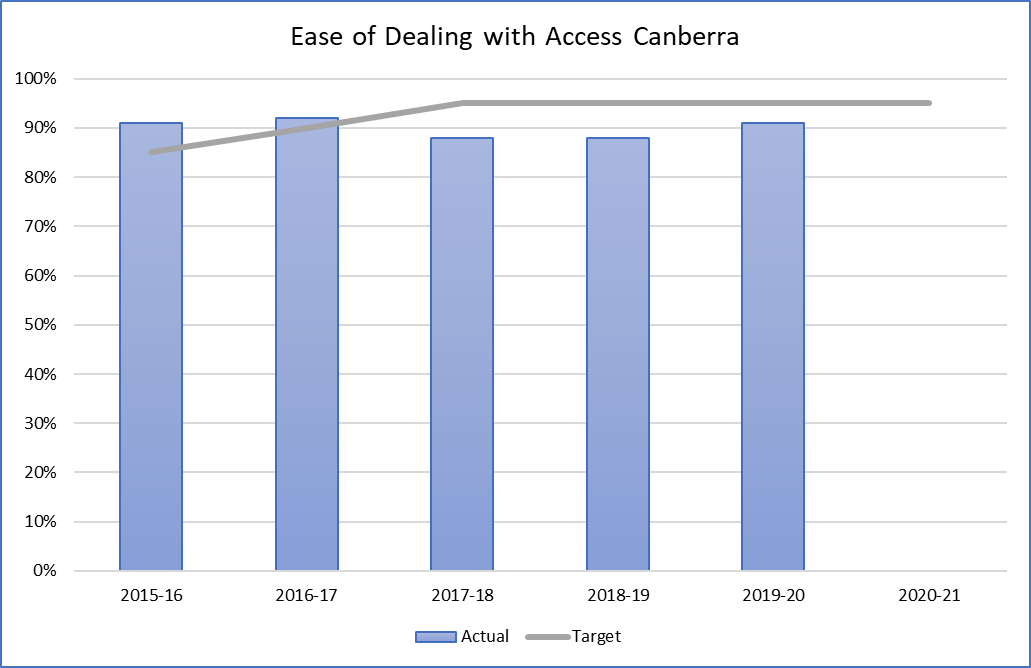 Source:  Business Improvement Manager client assessment feedback, which is collected from an on-going internal phone survey of randomly selected industry groups that have had a regulatory interface with Access Canberra.  Members of the general public are surveyed on an annual basis and asked to assess the ease of dealing with Access Canberra based on their dealings over the past 12 months.Strategic Indicator 3d:  Higher than national average participation in sport and physical recreation.The benefits of physical activity are widely recognised and are consistent with the ACTIVE 2020 objective to increase participation in competitive, non-competitive and social sport and recreation activities at all levels.  ACTIVE 2020 provided a blueprint upon which sport and recreation would be nurtured and promoted over the period to 2020.  ACTIVE 2020 will be reviewed and updated in 2021.Figure 5:  Participation rate for adults in sport and physical recreationSource:  AusPlay Participation data for the sport sector (October 2020).Note(s):2016 represents the initial release of data report under new data source for sport and physical recreation participation.  2016-17 represents the first full year of data, and relates to persons aged 15 years or over who participate in sport and physical activity at least once a week.  2017-18, 2018-19 and 2019-20 represent full year data relating to persons aged 15 years or over who participate in sport and physical activity at least once a week.Figure 6:  Participation rate for children in sport and physical recreationSource:  AusPlay Participation data for the sport sector (December 2018).Note(s):2016 represents the initial release of data report under new data source for sport and physical recreation participation.  2016-17 represents the first full year of data, and relates to persons aged 0 - 14 years who participated in organised sport and physical activity outside of school hours at least once per week.  2017-18, 2018-19 and 2019-20 represent full year data relating to persons aged 0 - 14 years who participated in organised sport and physical activity outside of school hours at least once per week.Strategic Objective 4Providing high quality advice and support to the ACT Government in the economic and fiscal management of the Territory, working closely with relevant government agenciesThis includes:assisting the Government to meet its fiscal strategy, which focuses on managing the public finances of the Territory in a rigorous and prudent manner, achieving an operating balance over the longer term and assisting the government to maintain a strong balance sheet;managing and coordinating the preparation of the ACT Government budget including providing advice on expenditure and revenue proposals;preparing whole of government budget and financial reports and developing policy on financial and accountability frameworks;leading and coordinating the Territory’s role in intergovernmental financial arrangements including its involvement with the Commonwealth Grants Commission;forecasting economic trends and government revenues, and providing advice on major economic policy initiatives;providing advice on tax policy and administration issues; and managing the Territory’s financial assets and liabilities through the Territory Banking Account and Superannuation Provision Account.Strategic Indicator 4a:  General Government Sector Headline Net Operating Balance.The General Government Sector (GGS) Headline Net Operating Balance (HNOB) in 2019-20 was a deficit of $681.1 million.  In 2020-21 the HNOB is forecast to be a deficit of $603.1 million decreasing to an estimated deficit of $369.1 million in 2023-24.  The higher than previously expected deficits reflect the impact of the COVID-19 health emergency and the actions by the Government to minimise the impact on the community and the economy.Figure 7:  General Government Sector – Headline Net Operating Balance Forecast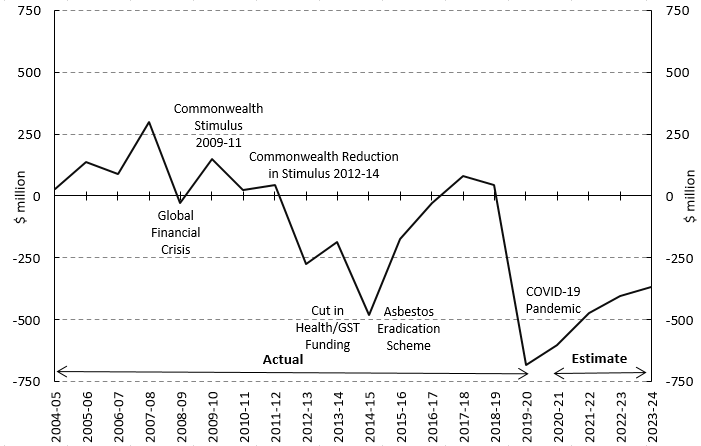 Strategic Indicator 4b:  Standard & Poor’s credit rating.S&P Global Ratings assesses the Territory’s credit rating each year.  The Directorate assists the Government to maintain the highest credit rating possible.  Robust financial management and maintaining a strong fiscal position supports a high credit rating.The Territory’s AAA credit rating was reaffirmed by S&P Global in September 2020. S&P Global also maintained the negative long-term rating outlook for the Territory that was announced in April 2020.  The negative outlook reflects a similar revision to the Australian sovereign, as well S&P Global’s view that there were downside risks to ACT's fiscal recovery if the COVID-19 disruption was more severe or prolonged than S&P Global expected.Aside from the Commonwealth, the ACT is currently the only AAA rated jurisdiction in Australia.While the affirmation of the AAA credit rating is a positive outcome for the Territory, there remain risks to the rating as the economy continues to recover from COVID-19 and it will take some time to repair the fiscal position and reduce debt levels.Strategic Indicator 4c: Net financial liabilities to Gross State Product (GSP) ratio. The forecast net financial liabilities to GSP ratio for 2020-21 of 21.7 per cent remains consistent with our credit rating and other jurisdictions.  While this ratio is higher than the 16.2 per cent forecast in the 2019-20 Budget, the increase reflects the Government’s fiscal response to support the economy and community through the COVID-19 health emergency. The ratios in the chart below for all jurisdictions are based on each jurisdiction’s most current budget documentation.  Nominal GSP has also been calculated based on this information. In some instances, assumptions based on growth forecasts have been applied.Figure 8:  Net Financial Liabilities to Gross State Product (GSP) RatioStrategic Objective 5Improved ‘One Government’ communications and community engagementStrategic Indicator 5a: Ensure the community is aware of the delivery of government priorities, services and major projects.The Directorate leads the coordination of whole of government public information, to ensure the community is informed about Government policies, projects and services.  It is also responsible for leading the Government’s strengthened engagement commitment to deliver meaningful, responsive, accountable and inclusive opportunities for genuine engagement.In 2020, the Directorate led the COVID-19 Public Information Coordination Centre to deliver coordinated, timely and accurate information during the Public Health Emergency.  The key focus for all government communications was about the actions Canberrans needed to take to protect themselves and their community, as well as government support and services available to them, including the business community.Using the ACT Government’s online market research platform, the YourSay Community Panel which has 3,500 members, the community was asked how well informed they felt about COVID-19 through tracking surveys which began in April 2020.  Then in December 2020, the Panel was specifically asked how well informed they felt about COVID-19 by the ACT Government.From a sample of 1,159 Canberrans, 88 per cent agreed or strongly agreed they felt well informed about COVID-19 by the ACT Government.Figure 9:  How well informed by the ACT Government the community feels about COVID-19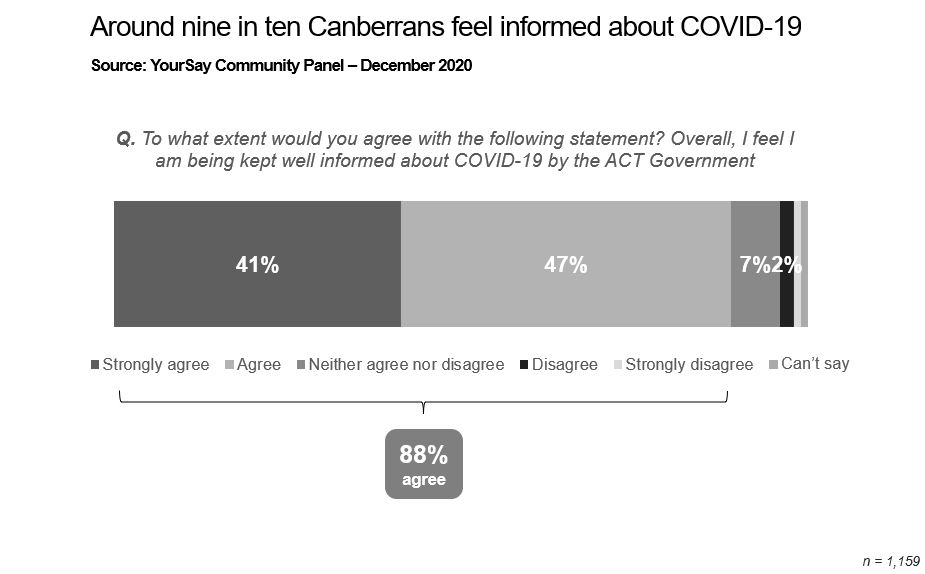 Tracking on how well informed the community feels on government priorities, services and major projects in their suburb and region will recommence in the 2021-22 financial year to continue research from previous years.Strategic Objective 6To drive the transformation of ACT Government through collaborative partnerships to harness the power of digital, data and technology to continue to grow Canberra as an inclusive, progressive and connected cityWe will take advantage of digital data to achieve: better services for the community; greater engagement and better outcomes for business and academia; more sustainable and efficient government; anda more productive, engaged and learning workforce.The Office of the Chief Digital Officer (OCDO) will continue to deliver value through data and digital initiatives that will assist in both the COVID-19 response and recovery.  In 2020-21 this will include implementing a program of work that will embed the principles of the ACT Digital Strategy.  Key to this will be the further development of digital services that place the community at the centre to create real public value for the citizens of Canberra. In 2020-21 the OCDO will also continue to develop data management and analytics capabilities through supporting directorates to implement the data governance and management framework, along with maintaining the Data Lake infrastructure and delivering data analytics projects.Output ClassesTotal Directorate:  Chief Minister, Treasury and Economic Development DirectorateTable 2:  Chief Minister, Treasury and Economic Development DirectorateNote(s):Total cost includes depreciation and amortisation of $90.207 million in 2019­20 and $107.183 million in 2020­21.The cumulative Total Cost and Controlled Recurrent Payments values included in the Output Class tables below will add up to more than the equivalent amounts shown in the Directorate’s Total Cost and Controlled Recurrent Payments above due to intra-directorate eliminations.Output Class 1:  Government StrategyTable 3:  Output Class 1:  Government StrategyNote(s):Total cost includes depreciation and amortisation of $2.147 million in 2019­20 and $2.720 million in 2020­21.Output 1.1:  Government Policy and ReformThrough this output the directorate provides advice and support to the Chief Minister, the Head of Service and the Director-General on complex policy matters.  We perform a central agency coordination role in strategic planning, social, economic and regional policy, including high priority reforms and effective delivery of government policies and priorities.  We also support the Coordinator General, Whole of Government (Non Health) COVID-19 Response role.Policy and Cabinet will deliver this output by:providing ongoing advice to the Chief Minister and the ACT Government in relation to whole of government policy development and priorities, and the implementation of key government decisions;supporting the Chief Minister as Chair of Cabinet and the Head of Service as Secretary of Cabinet;supporting the Head of Service as Chair of the Strategic Board and providing advice on whole of service government issues;leading, coordinating and monitoring policy and project initiatives to promote across government outcomes and delivery;supporting the development and improvement of policy capabilities, including design and evaluation, across government;leading and coordinating the ACT Government’s participation in National Cabinet and the newly established National Federation Reform Council, the Council for the Australian Federation, and the Council of Capital City Lord Mayors;through the Coordinator-General, Climate Action, leading and coordinating the ACT’s emissions reduction initiatives and undertaking climate adaptation policy analysis to improve Canberra’s resilience to the effects of a warming climate;supporting regional collaboration through the ACT Government’s participation and engagement with regional leaders and local governments, including the Canberra Region Joint Organisation;providing advice and support to Cabinet and the Manager of Government Business in the Legislative Assembly;leading the ACTPS’ transition to whole of government digital recordkeeping capabilities;providing services and initiatives that make ACT Government archives available to the public; andthrough the Office for LGBTIQ Affairs, implementing the ACT Government’s vision of Canberra being the most LGBTIQ friendly city in Australia.Table 4:  Output 1.1:  Government Policy and ReformOutput 1.2:  Workforce Capability and GovernanceThrough this output the directorate provides an employment and policy framework to support a professional, skilled and accountable public service that is responsive to the ACT Government and the community.  We also manage whole of government capacity building programs. Workforce Capability and Governance will deliver this output by:developing and reviewing whole of government employment policies, regulations and standards and providing industrial relations services to support better employment practices;leading, supporting and coordinating enterprise bargaining, enterprise agreement implementation and application across the service;developing a whole of service vision for the ACTPS including workforce models and supporting culture and practices;delivering a whole of service survey so that workforce trends and patterns inform strategic decision making;supporting and coordinating workforce planning and capability development across government, including through whole of government leadership and talent strategies, and delivery of whole of government learning and capability development programs;driving transformational and cultural change to improve workforce readiness prior to moving to the new office building at 220 London Circuit, Civic in 2021;developing and implementing ACTPS capacity building programs, including programs for graduates, Aboriginal and Torres Strait Islander people, and people with disability;maintaining and monitoring whole of government ethics and accountability frameworks;supporting the Head of Service, the Public Sector Standards Commissioner, the ACT Remuneration Tribunal, the Strategic Board and its sub-committees and the Secure Local Jobs Code Ministerial Advisory Council; andmanaging the Secure Local Jobs Code certification scheme, assisting Territory entities and tenderers to meet their legislative obligations under the Code and undertaking education and awareness raising activities on the implementation of the Code.Table 5:  Output 1.2:  Workforce Capability and GovernanceOutput 1.3:  Coordinated Communications and Community EngagementThrough the Coordinated Communications and Community Engagement output the directorate delivers communications support and protocol services to the ACT Government and community. Communications and Engagement will deliver this output by:delivering coordinated communications to the Canberra community during the COVID-19 health emergency and any other emergency;informing Canberrans about programs, policies and services through the ACT Government’s key channels including Our Canberra and ACT Government Facebook, Twitter and LinkedIn;delivering priority communications and engagement activities for the Chief Minister and the directorate’s Ministers;coordinating the delivery of priority public information campaigns;providing research and insights services to inform government decision-making and managing the YourSay Community Panel and digital engagement platform YourSay Community Conversations;preparing an annual whole of government communications and engagement plan to outline the government’s priority public information campaigns and engagements;providing high quality creative design and publishing services for priority projects; andproviding honours and awards, ceremonial and protocol services to the Chief Minister.Table 6:  Output 1.3:  Coordinated Communications and Community EngagementOutput 1.4:  Digital StrategyThrough the Digital Strategy output the directorate drives the digital transformation of government services and provides advice, support and project delivery on digital strategy development and implementation. The Office of the Chief Digital Officer will deliver this output and take advantage of digital and data to achieve:better services for the community;greater engagement and better outcomes for business and academia;more sustainable and efficient government; anda more productive, engaged and learning workforce.Table 7:  Output 1.4:  Digital StrategyOutput Class 2 (Output 2.1):  Access CanberraTable 8:  Output Class 2 (Output 2.1):  Access CanberraNote(s):Total cost includes depreciation and amortisation of $5.377 million in 2019­20 and $5.371 million in 2020­21.Output 2.1:  Access CanberraThrough the Access Canberra output the directorate contributes to the economic growth and vibrancy of Canberra and protects the community through compliance, licensing and regulation. Access Canberra will deliver this output by:undertaking its activities through a risk-based framework which does not unnecessarily hinder businesses from flourishing;providing services and collecting revenue on behalf of other directorates; andproviding customer services to businesses, community groups and individuals through a ‘no wrong door’ approach.Output Class 3:  Economic DevelopmentTable 9:  Output Class 3:  Economic DevelopmentNote(s):Total cost includes depreciation and amortisation of $2.536 million in 2019­20 and $2.475 million in 2020­21.Output 3.1:  Innovation, Industry and InvestmentThrough the Innovation, Industry and Investment output the directorate delivers programs, initiatives and business policy advice that promote the economic development of the broader capital region.  Our work involves consultation and partnership with universities, research organisations, commercialisation entities, business organisations and other government agencies.  We participate in business and innovation policy forums, including Ministerial Councils and other national business, innovation working groups and science infrastructure forums. Innovation, Industry and Investment will deliver this output and aim to:accelerate the commercialisation of locally generated intellectual property; encourage internationalisation of ACT businesses through trade and investment; andenhance the innovation capability of the private sector and its relationship with key institutions.Table 10:  Output 3.1:  Innovation, Industry and InvestmentOutput 3.2:  VisitCanberraThrough the VisitCanberra output the directorate creates and implements a range of innovative tourism marketing and development programs.VisitCanberra will deliver this output by partnering with local industry, national bodies and institutions.  These partnerships aim to support the Territory’s economic development through increased visitation to the ACT and region.Table 11:  Output 3.2:  VisitCanberraOutput 3.3:  Sport and RecreationThrough the Sport and Recreation output, the directorate supports Canberra’s participation in organised sport and recreation through delivery of programs, facility planning development and pathways. Sport and Recreation will deliver this output by:providing support services to local high-performance athletes and teams;administering grants and delivering education and training opportunities to maintain and enhance the capabilities of the community sport and recreation sector in the ACT; andplanning and developing sporting infrastructure to broaden access to participation opportunities.Table 12:  Output 3.3:  Sport and RecreationOutput 3.4:  EventsThrough the Events output the directorate manages, supports and delivers key signature events for visitors and the community.  Events ACT will deliver this output through key events including:Floriade and Floriade NightFest;Windows to the World;Canberra Nara Candle Festival;New Year’s Eve celebrations;Australia Day activities;The Enlighten Festival (incorporating Illuminations, Lights!Canberra!Action!, Canberra Day celebrations, Symphony in the Park and the Canberra Balloon Spectacular); andReconciliation Day in Canberra.Table 13:  Output 3.4:  EventsOutput 3.5:  Arts EngagementFor the Arts Engagement output the directorate, through artsACT:facilitates participation in and access to the arts by working in partnership with the community and the arts sector to fund, enable and deliver arts activity and programs;supports great art and great artists by funding and promoting Canberra art and artists; supports and recognises the vitality of the Canberra Region arts ecology and the benefits the arts and creativity bring to Canberra; andengages with Aboriginal and Torres Strait Islander arts and cultures.Table 14:  Output 3.5:  Arts EngagementOutput 3.6:  Higher Education, Training and ResearchThrough the Higher Education, Training and Research output the directorate partners with tertiary education institutions to support the growth and development of the sector. Tertiary Education, Training and Research, and Skills Canberra will deliver this output by: promoting Canberra as Australia’s study destination of choice for international, interstate and local students and driving continuous improvement in Canberra’s student experience;managing vocational education and training (VET) in the Territory; andadministering, monitoring and auditing Territory and national funds for a variety of programs addressing skills development.Table 15:  Output 3.6:  Higher Education, Training and ResearchOutput Class 4:  Financial and Economic ManagementTable 16:  Output Class 4:  Financial and Economic ManagementNote(s):Total cost includes depreciation and amortisation of $0.429 million in 2019­20 and $0.415 million in 2020­21.Output 4.1:  Economic ManagementThe Economic Management output incorporates provision of economic and revenue modelling, analysis and advice to the ACT Government and agencies, management of Federal Financial Relations, management of financial assets and liabilities (including borrowings, superannuation and insurance), and provision of insurance policy advice and regulation/administration of the Motor Accident Injuries and Lifetime Care and Support schemes.Economic and Financial Group will deliver this output by:monitoring and providing advice on the state of the ACT economy;preparing economic and fiscal modelling and providing economic forecasts and revenue forecasts for own source revenue;undertaking analysis and modelling to provide short, medium and long-term demographic projections;publishing tax expenditure statements;facilitating the development and review of taxation reform;providing advice on economic policy, competition reform, cost of living and industry sectoral matters, including economic regulation of water and energy markets;coordinating the function and responsibilities provided under the Intergovernmental Agreement on Federal Financial Relations;coordinating and/or contributing to the:heads of Treasuries, Board of Treasurers and Council on Federal Financial Relations processes; andACT Government involvement with the Commonwealth Grants Commission;providing advice on the performance of selected government entities, including emerging issues and associated corporate governance arrangements;providing advice and regulating the Motor Accident Injuries (MAI) Scheme;administering the Lifetime Care and Support (LTCS) Scheme; andmanaging the government’s borrowings, investments, cash and liquidity needs and the unfunded employer superannuation liabilities through the Territory Banking Account and the Superannuation Provision Account.Table 17:  Output 4.1:  Economic ManagementOutput 4.2:  Financial ManagementThrough the Financial Management output the directorate provides analysis, monitoring and reporting on major projects, the financial performance of agencies and the Territory’s budget, to assist the ACT Government to achieve its policy objectives.Finance and Budget will deliver this output by:managing the preparation and presentation of the ACT Government’s annual budget, budget review and annual financial statements;providing quarterly whole of government consolidated management reports;reporting to external agencies including the Australian Loan Council, the Australian Bureau of Statistics, and the Commonwealth Grants Commission;providing advice to the ACT Government on financial and budget policy issues; andreviewing government programs and functions.Table 18:  Output 4.2:  Financial ManagementOutput Class 5 (Output 5.1):  Workforce Injury Management and Industrial Relations PolicyTable 19:  Output Class 5 (Output 5.1):  Workforce Injury Management and Industrial Relations PolicyNote(s):Total cost includes depreciation and amortisation of $0.266 million in 2019­20 and $0.133 million in 2020­21.Output 5.1:  Workforce Injury Management and Industrial Relations PolicyThrough the Workforce Injury Management and Industrial Relations Policy output the directorate provides health and work sustainability solutions, focusing on risks arising from work and the relationship between employers and workers. Workplace Safety and Industrial Relations will deliver this output by:managing ACT workers’ compensation, work health and safety and industrial relations regulatory and policy frameworks;supporting the Public Sector Workers Compensation Commissioner in the management of the Public Sector Workers Compensation Fund;developing and reviewing whole of government health, safety and rehabilitation policies and providing work health and safety services to support the policy framework; andcoordinating the Territory’s consultative bodies for industrial relations regulation, workers’ compensation and work health and safety.Output Class 6 (Output 6.1):  Revenue ManagementTable 20:  Output Class 6 (Output 6.1):  Revenue ManagementNote(s):Total cost includes depreciation and amortisation of $4.244 million in 2019­20 and $3.626 million in 2020­21.Output 6.1:  Revenue ManagementThrough the Revenue Management output, the directorate provides for the administration of the ACT Government’s taxation revenue. Revenue Management (ACT Revenue Office) will deliver this output by: collecting taxation revenue in accordance with legislation;providing high quality and timely advice to assist taxpayers in meeting their obligations;processing objections to assessments and decisions, in accordance with timeframes published on the ACT Revenue Office website;ensuring the integrity, consistency and effectiveness of the ACT’s taxation system through prioritised compliance programs and regular reviews of legislation;processing concessions in accordance with legislation; andadministering Rental Bonds.Output Class 7 (Output 7.1):  Shared ServicesTable 21:  Output Class 7 (Output 7.1):  Shared ServicesNote(s):Total cost includes depreciation and amortisation of $26.481 million in 2019­20 and $28.005 million in 2020­21.Output 7.1:  Shared ServicesThrough the Shared Services output the directorate provides a range of ICT and corporate services, including infrastructure, applications support and development, ICT project services and tactical and transactional human resource and finance services to directorates and agencies. Shared Services and Shared Services ICT will deliver this output by:providing services to government agencies as outlined in Shared Services ICT catalogue of services and affirmed through various service level and support agreements;managing the whole of government data and communications network;providing general service and help desk functions;providing payroll, personnel and recruitment services;providing records management and courier activities to government directorates;providing monthly and annual financial reporting services;providing accounts payable, accounts receivable, banking and debt management functions;providing general ledger, cash flow and fixed asset management;administering the Taxation Management Framework across the ACT Government;administering production and lodgement to the Australian Taxation Office of monthly Business Activity Statements and annual Fringe Benefits Tax Returns; anddelivering salary packaging services for employees across the ACT Government.Output Class 8:  Infrastructure Finance and ProcurementTable 22:  Output Class 8:  Infrastructure Finance and ProcurementNote(s):Total cost includes depreciation and amortisation of $0.143 million in 2019­20 and $0.031 million in 2020­21.Output 8.1:  Infrastructure FinanceThrough the Infrastructure Finance output the directorate provides advice to government on the development and management of major infrastructure projects, including unsolicited proposals and the use of private finance where appropriate.  We partner with directorates to ensure project business cases provide the required evidence and analysis to justify the funding decisions of government. Infrastructure Finance and Reform will deliver this output by: advising on the development of infrastructure projects within the Capital Framework;providing financial and commercial advice on the structuring and procurement of Public Private Partnership (PPP) and other major, complex infrastructure projects, and managing life-of-project transactions for PPP projects;coordinating and managing the assessment of unsolicited proposals;maintaining, and providing advice on and training in, the policy frameworks that guide the development of infrastructure projects; andproviding governance and administrative support to infrastructure-related committees.Table 23:  Output 8.1:  Infrastructure FinanceOutput 8.2:  Goods and Services ProcurementThrough the Goods and Services Procurement output the directorate supports goods and services procurement activities of government directorates and agencies and establishes and manages whole of government arrangements.  We advise the government on procurement policy and develop and implement the government’s procurement related policies.  We also offer training and support to staff across government undertaking procurement activities, and administer online tendering and procurement support systems. Procurement ACT will deliver this output and supports directorates to achieve value for money procurement outcomes by:providing procurement advisory and support services;administering the ACT Government contracts register and procurement systems;supporting Territory staff to undertake procurement activities efficiently and effectively with contemporary advice and provision of templated and standardised documentation and processes;supporting the procurement workload across government by applying contemporary category procurement knowledge and contract management skills to establish and manage cost effective whole of government arrangements; andrepresenting the ACT Government in cross-jurisdictional engagement on procurement policy matters, including in relation to international trade agreements.Table 24:  Output 8.2:  Goods and Services ProcurementOutput Class 9:  Property Services and Venues Table 25:  Output Class 9:  Property Services and Venues Note(s):Total cost includes depreciation and amortisation of $48.584 million in 2019­20 and $64.407 million in 2020­21.Output 9.1:  Property ServicesThrough the Property Services output the directorate manages 241 Territory-owned buildings including commercial buildings, government office and service provision accommodation, community/multipurpose buildings, and aquatic/leisure facilities.  We also lease 33 commercial buildings on behalf of the Territory. ACT Property Group (ACTPG) will deliver this output.  ACTPG provides property upgrade services and planned and reactive maintenance services on Territory-owned properties managed by CMTEDD and other directorates.Table 26:  Output 9.1:  Property ServicesOutput 9.2:  VenuesThrough the Venues output the directorate promotes and manages major events at venues including GIO Stadium, Exhibition Park in Canberra, Manuka Oval and Stromlo Forest Park.  We also manage the National Arboretum Canberra.Venues Canberra will deliver this output.Table 27:  Output 9.2:  VenuesAccountability IndicatorsThe Half Yearly Performance Report (31 December 2020) pursuant to section 30E of the Financial Management Act 1996 is presented in combination with these budget statements.  Contextual information on each output class can be found in the ‘Output Classes’ section of this budget statement.Information on the 2019-20 targets and outcomes can be found in CMTEDD’s Statement of Performance, contained in Volume 2 of the 2019-20 CMTEDD Annual Report.Note: For the following tables, YTD = Year to Date (31 Dec 2020).  All variances are calculated before rounding.  All variances of 0.5 per cent or greater have been rounded to the nearest whole number.Output Class 1: Government StrategyOutput 1.1:  Government Policy and ReformTable 28:  Accountability Indicators Output 1.1Note(s):This accountability indicator incorporates key government policy and project initiatives to be delivered by the Directorate during the year.  Initiatives currently scheduled for delivery are:development of the second action plan for Capital of Equality;response to the Royal Commission into National Natural Disaster Arrangements; andcompletion of a whole of government recordkeeping maturity assessment.This accountability indicator covers the administration of two key partnerships.Supporting the Chief Minister’s involvement with regional councils through the Canberra Region Joint Organisation.Continuing to support regional collaboration through the ACT-NSW MoU for Regional Collaboration, including through the establishment of cross-border working groups to deliver commitments under the MoU relating to Parkwood Urban Release Area, water, and transport. This accountability indicator covers briefing and support to the Chief Minister for meetings of National Cabinet and the newly established National Federation Reform Council (NFRC), the Council for the Australian Federation and the Council of Capital City Lord Mayors.  This indicator has been renamed due to the cessation of COAG which has been replaced with the newly formed National Cabinet and NFRC.  In May 2020, National Cabinet agreed to significant reforms to Australia’s federal relations architecture including the cessation of COAG, continuation of National Cabinet and inception of the National Cabinet Reform Committees, an enhanced role for the Council on Federal Financial Relations and establishment of the National Federation Reform Council and its Taskforces.  This indicator is counted as complete on delivery of the briefing packages to the Chief Minister.This accountability indicator relates to the ACT Government Progress Report in delivering key government decisions.This accountability indicator covers the annual cycle of Assembly and Cabinet support, including preparation and circulation of submissions and papers.  This measure reflects support provided by CMTEDD to:support the Chief Minister as chair of Cabinet and to Cabinet Ministers; andsupport to the Manager of Government Business in the Legislative Assembly.This accountability indicator covers policy and project initiatives targeted at improving the effectiveness and efficiency of regulation and processes to strengthen the delivery of government priorities.  The initiatives currently scheduled for delivery are establishment of the Better Regulation Taskforce and delivery of phase 1 of the Taskforce program.New accountability indicator.  This accountability indicator covers policy and project initiatives targeted at coordinating the delivery of the Government’s agenda of emissions reduction and climate adaptation and resilience projects.  The initiatives currently scheduled for delivery are:the establishment of the Coordinator-General for Climate Action and office;commence the delivery of the sustainable household scheme; andbegin market sounding on delivery of the ACT distributed large scale battery storage system.Variances between YTD Targets and YTD Result:The variance is due to the requirement to access Controlled Recurrent Payments (CRP) appropriation in December to pay for invoices and salaries and wages early in January.Output 1.2:  Workforce Capability and GovernanceTable 29:  Accountability Indicators Output 1.2Note(s):This accountability indicator covers the implementation of the ACTPS whole of government Graduate Program.  The indicator will be considered achieved if 85 per cent of the graduate intake complete the program.  The 2020 Graduate Cohort ended in November 2020 with 42 or 100 per cent of Graduates successful in completing the program.  A larger cohort of over 70 has been recruited and is expected to commence in February 2021.This accountability indicator covers the publication of the annual State of the Service Report.  Due to the impacts of COVID-19 the Chief Minister formally extended the date by which annual reports were to be provided to the Speaker to December 2020.  The published State of the Service Report is available at: https://www.cmtedd.act.gov.au/open_government/report/annual_reports.This accountability indicator covers the implementation of a framework for improving leadership capabilities across the ACTPS.  Work in 2020-21 includes specific leadership and development programs provided for six Aboriginal and Torres Strait Islander employees staff and six staff who identify as people with disability though dedicated funding to undertake QUT’s Public Sector Management Program.  Further, four candidates were sponsored to undertake the Disability Leadership Institute’s Future Shapers Program for people with disability who aspire to be, or are already, leaders in their workplace.  Work in 2020-21 also includes the development of a whole of government Leadership and Talent Strategy and associated work program.  As part of the establishment and implementation of the Strategy, a priority initiative will include increased use of secondments.This accountability indicator relates to provision of vocational employment programs for people with disability and Aboriginal and Torres Strait Islander people.  The indicator will be considered achieved if 85 per cent of the participants complete the program.  This work is an indicator as it is important that the ACT Public Service is made up of diverse staff members and is representative of the ACT community that it serves. This accountability indicator includes the occupation of 480 Northbourne Avenue and 220 London Circuit.This accountability indicator includes Enterprise Agreements for 2020-21 Fire and Rescue Officers and Medical Practitioners.  The accountability indicator covers Enterprise Agreement voting by staff and application to the Fair Work Commission.Discontinued accountability indicator.  This item was completed in January 2020.  The deferred legislative amendment to the Secure Local Jobs Code to include services or works that (i) are primarily for labour (other than excluded servies or works); and (ii) have an estimated value equal to or greater than an amount prescribed by regulation ($200,000) commenced on 7 November 2019.  Commencement of the delayed amendment was announced and supporting documentation for industry and territory officers was delivered and is publicly available on websites.  Territory Contract forms have been updated and published on Territory websites. This accountability indicator relates to the timely operation of the Secure Local Jobs certification function.This accountability indicator relates to the education and promotion functions of the Secure Local Jobs package.Variances between YTD Targets and YTD Result:The variance is due to all of the 2020 ACTPS graduates successfully completing the program. The 2019-2020 Vocational Employment Programs were due to commence in April/May 2020.  Due to the COVID-19 health emergency, participants were unable to safely onboard into their respective workplaces and the programs experienced significant delays.  As of November 2020, four Aboriginal and Torres Strait Islander people and two People with Disability VEP Participants commenced employment though these programs.  A further four Aboriginal and Torres Strait Islander participants were onboarded in January 2021.The variance is due to the target being exceeded which reflects the efficient and timely processing of the Secure Local Jobs certification function.The variance is due to opportunity and interest by industry and within the ACT Public Service on SLJC obligations and promotion functions of the SLJC package exceeding forecast demand.The variance mainly reflects the use of CRP appropriation pending the receipt of recoveries from other agencies for employee relations related expenses associated with the Professional Standards Unit.  This is partially offset by the requirement to access CRP appropriation in December to pay for invoices and salaries and wages early in January.Output 1.3:  Coordinated Communications and Community EngagementTable 30:  Accountability Indicators Output 1.3Note(s):This accountability indicator covers the total number of ACT Government messages distributed during the year to subscribers of the ACT Government Digital Mail Service.The Our Canberra newsletter is distributed to all Canberra households during the year.  Editions are published for the five main regions of Canberra, Belconnen, Central, Gungahlin, Tuggeranong and Woden/Weston Creek/Molonglo.This accountability indicator relates to the annual Whole of Government Communications and Engagement Plan which outlines the Government’s communications and engagement priorities, to provide advance notice and to enable genuine and meaningful opportunities to participate in consultation and engagement activities.Variances between YTD Targets and YTD Result:The variance is due to the frequency of the newsletter being increased to deliver timely COVID-19 information.Output 1.4:  Digital StrategyTable 31:  Accountability Indicators Output 1.4Note(s):This accountability indicator covers the program of work for the ACT Data Analytics Centre.  This indicator is considered completed through the support of directorates to implement the Data Governance and Management Framework.The OCDO leads the provision of whole of government advice to inform technology priorities, resource allocation and investment decisions.  The OCDO will fulfil this role to prioritise WoG COVID-19 responses, and then COVID-19 recovery.  In the long term the OCDO will continue to support government to make informed technology investment decisions and will embed the principles outlined in the ACT Digital Strategy.  This indicator is considered complete when: the Technology Leadership Group provides advice that enables the prioritisation of technology resources and support for COVID-19 initiatives; anda program of work is developed to progress the Digital Strategy, including utilising the work of the Technology Roadmap.This accountability indicator covers the program of work for the ACT Digital Account and covers the delivery of new digital services for the community (subject to budget funding).  This accountability indicator is considered complete when two new services are delivered through the ACT Digital Account.Variances between YTD Targets and YTD Result:The variance is mainly due to several vacancies pending finalisation of recruitment processes.The variance is due to the requirement to access CRP appropriation in December to pay for invoices and salaries and wages early in January; partially offset by the timing of recruitment.Output Class 2:  Access CanberraOutput 2.1:  Access CanberraTable 32:  Accountability Indicators Output 2.1Note(s):The customer satisfaction result is determined by the responses to independent annual surveys of the Canberra community.  The surveys are a measure of the awareness, attitudes, behaviour and customer satisfaction of/with Access Canberra’s corporate identity, channels and services.  This result will be reported annually.The satisfaction with ease of interacting result is determined by the responses to independent annual surveys of the Canberra community.  The surveys are a measure of the awareness, attitudes, behaviour and customer satisfaction of/with Access Canberra’s corporate identity, channels and services.  This result will be reported annually.Services available online are defined as interactions that can be conducted (at least in part) via the internet/portals.  The reported result is current as of 30 November 2020 (the latest available data) and provides information on progress towards the full year result.This accountability indicator measures the percentage of transactions completed online against the total number of transactions completed over the phone, in person and online.  The reported result is current as of 30 November 2020 (the latest available data) and provides information on progress towards the full year result.This accountability indicator is an annual measure of the number of inspection activities focusing on more than one regulatory obligation for the business.  Coordinated inspection activities reduce the regulatory burden on businesses by making inspections simpler, faster and less frequent.  This result will be reported annually.This accountability indicator measures the average number of days it takes to issue business authorisations and personal registrations.  This result will be reported annually.Initial rates of compliance are assessed against a predetermined set of criteria set for targeted inspection campaigns.  Following the completion of the campaign compliance rates are again assessed to determine the percentage shift in compliance.  This result will be reported annually.Feedback is collected from an on-going internal phone survey of randomly selected industry groups that have had a regulatory interface with Access Canberra.  Results are collated using a helpfulness score: (1 to 5) 5 being the greatest level of support and 1 the lowest.  The reported result is current as of 30 November 2020 (the latest available data) and provides information on progress towards the full year result.  The variance reported is 0.1 out of 5 below the target measure.Variances between YTD Targets and YTD Result:The variance is mainly due to higher demand for services and improvements in the quality of service provision.The variance is mainly due to higher demand for services, improvements in the quality of service provision and the use of CRP appropriation pending receipt of recovery from the Office of the Work Health and Safety Commissioner for operational expenses.Output Class 3:  Economic DevelopmentOutput 3.1:  Innovation, Industry and InvestmentTable 33:  Accountability Indicators Output 3.1Note(s):This accountability indicator has two measures as follows.This accountability indicator tracks the number of ministerially-led international trade and investment campaigns and delegations.  A yearly schedule of international trade delegations is approved by the Chief Minister and planned and executed by the Office of International Engagement.  The 2020-21 schedule targets delivery of five ministerially led international trade delegations.  Trade delegations are planned in accordance with the Chief Minister’s schedule, and to leverage appropriate market opportunities and events.  The YTD target of 0 reflects that due to the COVID-19 health emergency, all international travel was prohibited under the Commonwealth state of emergency.This accountability indicator tracks the number of trade and investment lead responses identified and qualified.  A lead is defined as the identification of an entity that has expressed an interest and has the authority and capacity to invest in the ACT.  This is an ongoing program and the indicator is considered complete at the end of the reporting period.This accountability indicator has six measures as follows.This accountability indicator tracks delivery of the Priority Investment Program (PIP).  The PIP supports the ACT Government’s commitment to focused sector development by co investing in industry/stakeholder led projects across identified key sectors with the goal of attracting new investment and skills to Canberra.  This is an ongoing program and the indicator is considered complete at the end of the reporting period.This accountability indicator tracks delivery of defence advocacy programs.  Defence advocacy is delivered in partnership with the ACT Defence Industry Advisory Board.  This is an ongoing program and the indicator is considered complete at the end of the reporting period.This accountability indicator tracks delivery of the Vice-Chancellors’ Forum program of activity.  This is an ongoing program and the indicator is considered complete at the end of the reporting period.This accountability indicator tracks actions that support the growth of the cyber industry in partnership with the Canberra Node of AustCyber.  This is an ongoing program and the indicator is considered complete at the end of the reporting period.This accountability indicator tracks actions that support the growth of the space industry in Canberra in partnership with industry, education institutions and the Canberra Space Development Working Group.  This is an ongoing program and the indicator is considered complete at the end of the reporting period.This accountability indicator tracks actions that support the development of the screen industry in Canberra in partnership with Screen Canberra.  This is an ongoing program and the indicator is considered complete at the end of the reporting period.This accountability indicator tracks support for innovation and entrepreneurs through programs delivered by CBR Innovation Network.  This is an ongoing program and the indicator is considered complete at the end of the reporting period.This accountability indicator tracks projects supported for facilitation management.  These are ongoing projects and the indicator is considered complete at the end of the reporting period.Variances between YTD Targets and YTD Result:Due to the COVID-19 health emergency, foreign direct investment has slowed globally.  As a result the ACT has experienced an unprecedented decline in investment leads.Output 3.2:  VisitCanberraTable 34:  Accountability Indicators Output 3.2Note(s):This accountability indicator provides a comparison of the ACT’s average accommodation room occupancy rate to the national average.  The STR Global estimated national average for room occupancy is 49 per cent.Satisfaction with overall customer service levels at the CRVC is captured as part of a broader Satisfaction Survey open to visitors throughout the year.  Survey data is recorded using the Survey Monkey online program.This accountability indicator is used to record the performance of the website http://www.visitcanberra.com.au as a key driver for tourism activities such as travel, research, planning and online bookings in Canberra.Variances between YTD Targets and YTD Result:The variance is due to a number of improvements to the CRVC this year, including a pop-up gin bar, new stock and new window graphics to reflect VisitCanberra's new marketing campaign platform.The variance is due to decreased demand for travel, resulting from the COVID-19 health emergency.  Local outbreaks during this period resulted in border closures and restricted domestic travel.The variance is mainly due to the deferral of local marketing campaigns and special events as a result of the COVID-19 health emergency.Output 3.3:  Sport and RecreationTable 35:  Accountability Indicators Output 3.3Note(s):This accountability indicator measures the number of ACT Academy of Sport (ACTAS) supported athletes identified and/or prioritised by their respective sporting body as an athlete with emerging international level potential through to podium potential in an Olympic, Paralympic or Commonwealth Games sport.  The 2020-21 result will be reported at the end of the financial year.This accountability indicator reports the number of organisations funded through the Sport and Recreation Grant Program to deliver participation opportunities.  This funding support is coupled with access to directorate delivered education and training assistance to improve the quality of these opportunities.  The 2020-21 result will be reported at the end of the financial year.Variances between YTD Targets and YTD Result:The variance is mainly due to a higher opening cash balance at the beginning of the year resulting in less current year appropriation being used; partially offset by the requirement to access CRP appropriation in December to pay for invoices and salaries and wages early in January.Output 3.4:  EventsTable 36:  Accountability Indicators Output 3.4Note(s):This accountability indicator measures attendee satisfaction of their experience while attending key community events.  This is measured through a survey of sample event attendees for each event.The traditional fireworks and concert event for Canberra's 2021 New Year’s Eve celebration was cancelled as a result of the COVID-19 health emergency.  An alternate model for marking New Year's Eve celebrations in Canberra was implemented that did not support the completion of an event attendee satisfaction survey.Canberra's 2021 Australia Day celebrations have not yet been held, however the traditional fireworks and concert event delivered by Events ACT has been cancelled as a result of the COVID-19 health emergency.  Events ACT has instead partnered with the National Capital Authority, which will deliver Australia Day celebrations (under the National Australia Day Council theme of Reflect, Respect, Celebrate) as a two-day activation on 25 and 26 January.  It is not yet confirmed if this revised event format will support the completion of an event attendee satisfaction survey.The 2020 Canberra Nara Candle Festival was delivered in a modified format as a result of the COVID-19 health emergency.  The modified approach prevented the completion of an event attendee satisfaction survey.Canberra Day celebrations in 2021 have not yet been held, however, the event is currently being planned for delivery in a modified format as a result of the COVID 19 pandemic.  It is not yet confirmed if this revised event format will support the completion of an event attendee satisfaction survey.Traditionally, this accountability indicator covers the estimated economic activity generated for the Territory by staging Floriade.  Visitor expenditure data is derived from face-to-face interviews and post event surveys conducted with a random sample of event attendees.  The event’s direct expenditure impact aims to capture the spending of all visitors that come to the ACT (or extend their stay) specifically for Floriade.  The traditional Floriade event staged in Commonwealth Park was cancelled for 2020 as a result of the COVID-19 health emergency.  The Floriade: Reimagined program was instead developed, with planting displays located around Canberra for the benefit of the local community. Interstate and international visitors were not a target audience for the reimagined format and the economic impact derived from these visitors could not be measured.This accountability indicator covers the estimated economic activity generated for the Territory by staging the Enlighten Festival.  Visitor expenditure data is derived from face-to-face interviews and post event surveys conducted with a random sample of attendees.  The direct expenditure impact aims to capture the spending of all visitors that come to the ACT (or extend their stay) specifically for the Enlighten Festival.  The 2021 Enlighten Festival will be held in a modified format as a result of the COVID-19 health emergency and it is not yet clear if the target for direct economic impact will be measurable given potential for ongoing restrictions on interstate and international travel.  The result for this indicator will be reported at the end of 2020-21.This accountability indicator measures the standard of service and assistance event organisers receive through delivery of the grants management process of the ACT Event Fund.  A satisfaction survey is conducted on an annual basis to measure this indicator.Variances between YTD Targets and YTD Result:The variance is mainly due to Floriade and Nightfest being delivered differently compared to prior year as a result of the COVID-19 health emergency, which has also resulted in a decrease in revenue from events.The variance is mainly due to a higher opening cash balance at the beginning of the year resulting in less current year appropriation being used; partially offset by the requirement to access CRP appropriation in December to pay for invoices and salaries and wages early in January.Output 3.5:  Arts EngagementTable 37:  Accountability Indicators Output 3.5Note(s):This accountability indicator identifies the number of arts organisations supported by ACT arts funding to implement the objectives of the ACT Arts Policy.  The result is measured through the grant acquittal process.  Data for this indicator is collated annually and will be available at the end of the financial year.This accountability indicator measures the condition of the public artworks in the ACT Government collection managed by artsACT.  This indicator is measured in the annual collection audit using the condition rating system in the 2015 ACT Government Public Art Guidelines and the Public Art Condition Assessment and Maintenance Plan (September 2018).  Data for this indicator is collated annually and will be available at the end of the financial year.This accountability indicator measures the standard of service and assistance that arts organisations and artists receive through delivery of the grants management process of the ACT Arts Fund.  A satisfaction survey is conducted on an annual basis to measure this indicator.  Data for this indicator is collated annually and will be available at the end of the financial year.This accountability indicator measures the annual attendance numbers at programs delivered by artsACT funded organisations.  Attendance numbers are collected as part of the grant acquittal process.  Data for this indicator is collated annually and will be available at the end of the financial year.Variances between YTD Targets and YTD Result:This variance is due to the timing of payments associated with the ACT Arts Fund, which comprises various grant programs.The variance is mainly due to a higher opening cash balance at the beginning of the year resulting in less current year appropriation being used; partially offset by the requirement to access CRP appropriation in December to pay for invoices and salaries and wages early in January.Output 3.6:  Higher Education, Training and ResearchTable 38:  Accountability Indicators Output 3.6Note(s):This accountability indicator has two measures as follows.This accountability indicator relates to the delivery of the Study Canberra program as articulated in the ACT International Education Strategy.  This is an ongoing program and is considered complete at the end of the reporting period.This accountability indicator relates to the delivery of the Student Ambassadors program as articulated in the ACT International Education Strategy.  This is an ongoing program and is considered complete at the end of the reporting period.This accountability indicator measures the participation rate for 15-64 year old (working-aged) students (all; Aboriginal and Torres Strait Islander) undertaking government funded VET in the ACT.  This target is based on data in a national publication.  The result for this accountability indicator will be reported annually.This accountability indicator has two measures as follows.This accountability indicator measures the percentage of graduates with improved employment circumstances, in the ACT, as defined by the state/territory of funding by year, in the National Centre for Vocational Education Research (NCVER) Student Outcomes Survey.  The result for this accountability indicator will be reported annually.This accountability indicator measures the percentage of graduates employed after training or in further study, in the ACT, as defined by the state/territory of funding by year, in the NCVER Student Outcomes Survey.  The result for this accountability indicator will be reported annually.This accountability indicator measures the number of students (all; Aboriginal and Torres Strait Islander; students with disability) undertaking government-funded VET in the ACT.  These targets are based on data in a national publication.  The result for this accountability indicator will be reported annually.This accountability indicator has four measures as follows.This accountability indicator tracks ongoing program delivery within Australian Government Department of Home Affairs policy parameters based on a three-year average.  This is an employer demand-driven program and targets are based on estimated outcomes for this activity based on achievement levels in past reporting periods. This is an ongoing program and the indicator is considered complete at the end of the reporting period.Measurement of this indicator includes nominations for both overseas and temporary Canberra residents, capturing all nominations supported, and aligns the target with the annual allocation provided by the Australian Government Department of Home Affairs.Average number of monthly visits to ‘Canberra. Create Your Future’ website (http://www.canberrayourfuture.com.au), promoting the competitive advantages of Canberra to skilled workers.  The ‘Canberra. Create Your Future’ website allows access for applicants to lodge online applications for ACT 190 nomination and Regional Certifying Body (RCB) support of employer nomination.  The relevant application criteria and guidelines are also published on the ‘Canberra. Create Your Future’ website.  This is an ongoing program and the indicator is considered complete at the end of the reporting period.This accountability indicator tracks the number of business days to process a skilled migration application. Lodgement of an application includes receipt of payment.Variances between YTD Targets and YTD Result:The variance is due to the significant decrease in applications processed due to reduced employer demand during the COVID-19 health emergency.The variance is due to an interim decrease in the allocation of nomination places by the Department of Home Affairs due to the COVID-19 health emergency.  In August 2020 the Directorate’s allocation of places was reduced to 295 until the Commonwealth Budget set the migration program settings for 2021.  The Directorate was then allocated the full 1,400 nomination places for 2020-21 on 8 December 2020.The variance is due to the significant decrease in ‘Canberra. Create Your Future’ website visits as a result of the suspension of the ACT Skilled Migration Program on 1 July 2020.  The program reopened on 20 August 2020 with reduced allocation of nomination places and restricted eligibility criteria based on a Department of Home Affairs directive.The target is the maximum processing time to process a skilled migration application.  The decrease in applications and improvements in processing of applications resulting in the efficient use of resources, has led to this significant variation.The variance is mainly due to a higher opening cash balance at the beginning of the year resulting in less current year appropriation being used; partially offset by the requirement to access CRP appropriation in December to pay for invoices and salaries and wages early in January.Output Class 4:  Financial and Economic ManagementOutput 4.1:  Economic ManagementTable 39:  Accountability Indicators Output 4.1Note(s):This accountability indicator covers briefings prepared on the most recent key economic indicators for Canberra and the ACT.This accountability indicator covers the annual submission to the Commonwealth Grant Commission (CGC), including collation of all data input and associated briefings including new methodology developments.  The relevant annual submission referred here is the response to the Commonwealth Grants Commission’s (CGC) 2021 Update.  The ACT’s per capita GST share as a proportion of equal per capita GST share will be available once the Commonwealth Treasurer accepts the CGC’s final report in March/April 2021.This indicator covers responsibility for Treasury input to the operations of the COAG Council on Federal Financial Relations (2 meetings each year), Board of Treasuries (2 meetings each year) and Heads of Treasuries (3 meetings each year).This accountability indicator covers the annual submission to the credit rating agency Standard & Poor’s (S&P). This enables S&P to make an assessment of the credit rating of the ACT Government.  The submission is a daylong meeting with the agency.Variances between YTD Targets and YTD Result:The variance is due to additional briefings prepared on both new and more frequent data releases from the Australian Bureau of Statistics to report on the state of the Australian and the ACT economy due to the effects of the COVID-19 health emergency.The significant variance is due to more Ministerial and Heads of Treasuries meetings held since July 2020 to decide on Australia’s economic response to COVID-19.  The number accounts for nine meetings of the Board of Treasurers, nine meetings of the Heads of Treasuries and fourteen meetings of the Council on Federal Financial Relations to date.The variance is mainly due to the timing of the completion of the More support for families and inclusion - Delivering a new Compulsory Third party Insurance scheme initiative.The variance is mainly due to the timing of the completion of the More support for families and inclusion - Delivering a new Compulsory Third party Insurance scheme initiative and a higher opening cash balance at the beginning of the year resulting in less current year appropriation being used.Output 4.2:  Financial ManagementTable 40:  Accountability Indicators Output 4.2Note(s):On 18 June 2020, pursuant to section 5 of the FMA, the Assembly resolved to delay the 2020-21 Budget until after the election had been held and the formation of a government.  The 2020-21 Budget is scheduled for delivery on 9 February 2021.The Budget Review for the Territory is presented to the Legislative Assembly in accordance with the timing prescribed in section 20A of the FMA.The Annual Financial Statements for the Territory are provided to the Auditor-General in accordance with the timing prescribed in section 24 of the FMA.The Quarterly Consolidated Financial Statements are presented to the Legislative Assembly in accordance with the timing prescribed in section 26 of the FMA.Discontinued accountability indicator. Resources have been refocused on project based work rather than major policy/service reviews.  This includes work flowing from prior reviews, assisting other areas within government with internal reviews, and delivering other priority projects of government. This accountability indicator reflects the completion of the review of funding arrangements for environmental offsets, which commenced in 2019-20.This accountability indicator covers policy and project initiatives targeted at improving the effectiveness and efficiency of regulation in relation to financial processes.Variances between YTD Targets and YTD Result:The variance is mainly due to the timing of claims from agencies for reimbursement from the Restructure Fund.The variance is mainly due to the timing of claims from agencies for reimbursement from the Restructure Fund and a higher opening cash balance at the beginning of the year resulting in less current year appropriation being used.Output Class 5:  Workforce Injury Management and Industrial Relations PolicyOutput 5.1:  Workforce Injury Management and Industrial Relations PolicyTable 41:  Accountability Indicators Output 5.1Note(s):This accountability indicator covers review of the performance of the ACT workers’ compensation scheme and consideration of the broader implications of these findings.  This indicator is considered complete on reporting of actuarial review results to the Minister for Industrial Relations and Workplace Safety.  The actuarial review will be completed in April 2021.This accountability indicator covers the secretariat role to the ACT Work Safety Council, supporting four meetings of the Council.  The indicator is considered complete when Council meetings are held.This accountability indicator covers the preparation of briefing papers to the ACT Government on workers’ compensation, industrial relations and work safety matters.  This indicator is counted as complete when submissions are lodged with the Executive.This accountability indicator covers representing the Territory at, and managing policy initiatives arising out of, national industrial relations and injury management forums, including SafeWork Australia and its policy sub committees and the national industrial relations senior officials group.  This indicator is considered complete with attendance at meetings.Variances between YTD Targets and YTD Result:The variance is mainly due to several vacancies pending finalisation of recruitment processes, and the timing of consultancy activities.The variance is mainly due to a higher opening cash balance at the beginning of the year resulting in less current year appropriation being used.Output Class 6:  Revenue ManagementOutput 6.1:  Revenue ManagementTable 42:  Accountability Indicators Output 6.1Note(s):This accountability indicator measures the level of overdue collectable rates debt as a percentage of forecast rates revenue.  It excludes matters subject to objection and appeals.This accountability indicator measures the level of overdue collectable debt (less rates) as a percentage of forecast tax revenue (less rates).  It excludes matters subject to objection and appeals, under liquidation and agreements made by the ACT Government in respect of pending waivers.Accountability indicator on the completion within timeframes of internal reviews of objections lodged against revenue assessments and decisions.Accountability indicator on the completion within timeframes of internal reviews of objections lodged against revenue assessments and decisions.This accountability indicator measures all revenue assessed from compliance activities divided by the number of full-time-equivalent inspectors.  It includes revenue from assessments and reassessments (being that portion not already assessed), outstanding returns, savings resulting from reductions in refund claims and other compliance activity.Variances between YTD Targets and YTD Result:The variance for indicators 6.1a, b and e reflect a decision by the Government to delay the majority of compliance and debt collection activities since March 2020 due to the COVID-19 health emergency.  These activities are expected to recommence in the near future.This target has been exceeded due to lower numbers of objections.The variance is mainly due to several vacancies pending finalisation of recruitment processes.The variance is mainly due to several vacancies pending finalisation of recruitment processes, and a higher opening cash balance at the beginning of the year resulting in less current year appropriation being used.Output Class 7:  Shared ServicesOutput 7.1:  Shared ServicesTable 43:  Accountability Indicators Output 7.1Note(s):The independent benchmarking is undertaken every two years.Discontinued accountability indicator.  The result for this indicator was established by determining up-time of each core component of the network across core business hours (Monday to Friday 8am to 6pm).  This indicator has been discontinued as email has moved from on Premise hosted Exchange to Microsoft hosted 0365.  Up time is no longer reliant on Shared Services ICT.Service Standards timeframes are published standards for service delivery by Shared Services.This measure covers the average time (in seconds) taken for a call to be answered by the Service Desk. This measure covers security breaches of internally hosted ACT Government web sites and web applications.Service Standards timeframes are published standards for service delivery by Shared Services.This accountability indicator covers the submission of Business Activity Statements (BAS) to the Australian Taxation Office (ATO).This accountability indicator covers the lodgement of annual Fringe Benefits Tax (FBT) returns to the ATO.  The result for this accountability indicator will be reported at the end of 2020-21.This accountability indicator refers to the completion of processing of monthly financial information using Oracle.This accountability indicator covers the submission of draft annual financial statements to directorates and agencies.  The result for this accountability indicator will be reported at the end of 2020-21.Service Standards timeframes are published standards for service delivery by Shared Services.Variances between YTD Targets and YTD Result:The variance is due to the complexity of supporting a workforce working from home and increased call volumes during this period.The variance is mainly due to the timing of accessing CRP appropriation associated with a minor delay in the completion of milestones by the service providers for the Human Resource Information Management System (HRIMS) project.Output Class 8:  Infrastructure Finance and ProcurementOutput 8.1:  Infrastructure FinanceTable 44:  Accountability Indicators Output 8.1Note(s):This accountability indicator measures the efficiency of Infrastructure Finance in undertaking its responsibilities for Life of Project transactions for PPP projects.  ‘Life of Project’ transactions are those that have a material impact on the financial and/or operational arrangements of the project as negotiated in the original PPP Contract, and normally result from a request by the Project Company that requires the consent of the Territory (for example, debt refinancing, changes in equity arrangements, changes to the payment mechanism or financial model, etc.). ‘Successfully executed’ means that the Territory has responded to a request from the Project Company within the timescale specified in the PPP Contract; and has not been unreasonable should it withhold its consent.This accountability indicator measures the efficiency of Infrastructure Finance in undertaking its responsibilities for managing the assessment of Unsolicited Proposals.  The relevant timescales are those specified in the Guidelines for Unsolicited Proposals and/or those agreed with the proponent, for each phase of the assessment process.  The Guidelines for Unsolicited Proposals require the Unsolicited Proposals Steering Committee (UPSC) to notify the Proponent of its decision of whether to proceed to Phase Two within two calendar months of the presentation to the UPSC ‘unless there are particular circumstances that require a longer review period’.Variances between YTD Targets and YTD Result:The variance is due to the fact that, out of the four Concept Submissions considered during this period, two did not achieve the three-month time frame for notification of whether the UPSC would receive a presentation.  This was due to extensive internal consultation for both unsolicited proposals.  The Proponents were informed that consideration would exceed the period stated in the Guidelines and were kept informed of progress throughout the consideration.  In particular the Concept Submission "Air Quality Monitoring Network for the Capital" included outdoor and indoor subproposals.  Following the internal review of the Concept Submission and meetings between the Proponent and the Government, the Proponent was invited to participate in a twelve-month validation trial run by ACT Health concerning its outdoor subproposal.  Subsequently, the indoor subproposal experienced a second round of internal consultations, which resulted in the notification extending beyond the 3-month timeframe.  The UPSC did not invite any of the four Proponents to present their Concept Submissions.Output 8.2:  Goods and Services ProcurementTable 45:  Accountability Indicators Output 8.2Note(s):ACT Government agencies are encouraged to include Indigenous business and social enterprises in their procurement opportunities.  Indigenous suppliers must be registered or certified by Supply Nation, a supplier development council that manages a national directory of registered/certified indigenous businesses.  Social enterprises deliver targeted social or community benefits using traditional business principles.  They may be for profit or not for profit organisations, but they seek both a financial and a social return on investment.  The ACT Government has established a social enterprise panel to supply a range of services to government. Public availability of the Contract Register and Tenders ACT measures the proportion of time that these systems are fully available for use by external parties interested in business opportunities of the ACT Government.  This indicator is measured annually.Public satisfaction with Tender systems measures the proportion of external users who are satisfied that tender process and documentation as delivered via Tenders ACT support meeting their business needs and objectives.  This is collected annually by a survey of external Tenders ACT register parties.Variances between YTD Targets and YTD Result:The variance is due to ACT Government agencies prioritising the inclusion of opportunities for Aboriginal and Torres Strait Islander Enterprises in their procurement activity since the introduction of the Aboriginal and Torres Strait Islander Procurement Policy.  The Policy contains performance measures that each agency reports against in their annual reports.  While this indicator also includes social enteprises, there are no social enterprises included in the half year result.  The ACT Government has refreshed its social enterprise multi-use list to supply a range of services to government.The variance mainly reflects the use of CRP appropriation pending the receipt of recoveries from other agencies for Procurement of Goods and Services fees.Output Class 9:  Property Services and Venues Output 9.1:  Property ServicesTable 46:  Accountability Indicators Output 9.1Note(s):Discontinued accountability indicator.  This accountability indicator measured the occupancy rate for properties designated for use by non-government tenants (community groups and commercial organisations) by calculating the percentage of occupied space against the total of available non-government space.  This indicator has been discontinued and replaced by a new indicator measuring vacancy rate (opposite of occupancy rate) as this reflects industry practice.Discontinued accountability indicator.  This accountability indicator covered the quantum of office space utilised per employee.  The utilisation rate is the average net lettable area of office space measured on a square meter basis per employee in ACT Government owned and leased office accommodation that is being occupied by ACT Government agencies.  The target reflected progress in implementing the whole of government Office Accommodation Strategy.  This indicator has been discontinued and replaced by a new indicator which is divided into two sub categories to report separately on the office accommodations commenced prior to and from 1 January 2016.An annual survey of visitors to public swimming pools seeking visitors’ satisfaction with the management of public swimming pools.  The result for this accountability indicator will be reported at the end of 2020-21.New accountability indicator.  This accountability indicator measures the vacancy rate for properties designated for use by non¬government tenants (community groups and commercial organisations) by calculating the percentage of vacant space against the total of available non¬government space.  The result for this accountability indicator will be reported at the end of 2020-21. New accountability indicator.  This indicator “Average square metres of office accommodation per employee” is divided into two sub-indicators to separately report on Office Accommodation established prior to and from 1 January 2016 separately.  This amendment will distinguish the Government’s Strategic Office Accommodation Policy 2015 where new refurbishments over 1,000m2 are to achieve a density of 12m2 per employee.  Output 9.2:  VenuesTable 47:  Accountability Indicators Output 9.2Note(s):These accountability indicators reflect the number of contracted major events to be held at each venue in 2020-21. Additional events may be secured during the year.The first two accountability indicators for this measure cover own source revenue (measured by own source revenue less event related expenses) generated by GIO Stadium and Manuka Oval and are based on pre-existing hire agreements.  The third accountability indicator covers own source revenue (measured as gross revenue) generated by Exhibition Park in Canberra.Customer satisfaction is based on an annual survey undertaken towards the end of the financial year.  The result for this accountability indicator will be reported at the end of 2020-21.Variances between YTD Targets and YTD Result:The variance is due to additional events being held.  The Brumbies played in the Super Rugby Australia grand final and the Canberra Raiders played an NRL elimination final at GIO Stadium.  As these finals were reliant on the positioning of the teams at the end of the season, this was not known at the beginning of the period.The variance is due the effects of COVID-19 on the number of events held during COVID-19.  Typically there are four events at Manuka Oval during the July to December period.  In the period, two international cricket matches were secured and Canberra was chosen as a hub for Big Bash cricket and hosted six matches.The variance is due to COVID-19 restrictions and hosting of government initiatives on site (the weekly Capital Regions Farmers Market did go ahead under exemption).The variance is due to COVID-19 and restrictions on gatherings and travel.  Planned events were either cancelled or postponed which has resulted in fewer major events being held in the first half of the financial year.The variance is due to restricted crowd numbers under COVID-19 health restrictions.  This along with additional costs for hosting COVID-19 safe events, such as signage, cleaning and equipment, has decreased the return on events.  All event related income lines including parking fees, hospitality and catering have decreased.The variance is due to events that were held had greatly restricted crowd numbers.  This along with additional costs for hosting COVID-19 safe events, such as signage, cleaning and equipment, has decreased the return on events.  All event related income lines including hospitality and catering have decreased.  Other income from functions and smaller events has not been generated in 2020-21 due to restrictions. The variance is because of COVID-19 restrictions and the hosting of government initiatives on site, only small events have occurred at EPIC and hire of facilities income has decreased.  All large scale events usually conducted in the period July – December were cancelled.  Other income streams from rental have decreased as a number of commercial and community partners have been eligible for rent relief waivers.Changes to AppropriationTable 48:  Changes to appropriation – Controlled Recurrent PaymentsTable 49:  Changes to appropriation – Expenses on Behalf of the TerritoryTable 50:  Changes to appropriation – Capital Injections, ControlledTable 51:  Changes to appropriation – Capital Injections, TerritorialSummary of 2020­21 Infrastructure ProgramTable 52:  2020­21 Chief Minister, Treasury and Economic Development Directorate Infrastructure ProgramNote(s):	These items are funded through Controlled Recurrent Payments.Table :  Reconciliation of the Chief Minister, Treasury and Economic Development Directorate Total Infrastructure Program to Controlled Capital Injection AppropriationNote(s):	These items are funded through Controlled Recurrent Payments.Financial StatementsTable 54:  Chief Minister, Treasury and Economic Development Directorate:  Operating StatementNote(s):For the 2020-21 Budget Statements, several line items in the Operating Statement have been renamed to be consistent with the presentation used in the Directorate’s 2019-20 annual report.  The items renamed are:‘Taxes, Fees and Fines’ to ‘Fees’;‘Operating Result’ to ‘Operating Surplus/(Deficit)’; and‘Total Comprehensive Income’ to ‘Total Comprehensive Income/(Deficit)’.Since publication of the 2019-20 Budget Statements, from 1 July 2019 CMTEDD adopted Australian Accounting Standards AASB 15, ‘Revenue from Contracts with Customers’, and AASB 1058, ‘Income of Not-for-Profit Entities’.  For the Operating Statement, this has resulted in:the renaming of ‘User Charges’ to ‘Sale of Goods and Services from Contracts with Customers’;the renaming of ‘Interest’ to ‘Investment Revenue’; andthe reclassification of some revenue items from ‘Resources Received Free of Charge’ and ‘Other Gains’ to ‘Grants and Contributions’ and ‘Gains from Disposal of Assets’.The ‘Net Effect of Change in Accounting Policy’ line has been relocated from the ‘Comprehensive Income’ section of the Statement of Changes in Equity to ‘Restate the Balance at the Start of the Reporting Period’.  This has been done to match the accounting treatment used in the Directorate’s 2019-20 annual financial statements, and also resulted in the removal of the ‘Net Effect of Change in Accounting Policy’ line from the ‘Comprehensive Income’ section of the Operating Statement.Table 55:  Chief Minister, Treasury and Economic Development Directorate:  Balance SheetNote(s):Since publication of the 2019-20 Budget Statements, from 1 July 2019 CMTEDD adopted Australian Accounting Standards AASB 15, ‘Revenue from Contracts with Customers’, and AASB 1058, ‘Income of Not-for-Profit Entities’.  For the Balance Sheet, this has resulted in:the reclassification of accrued revenue from ‘Receivables’ to ‘Contract Assets’; andthe reclassification of revenue received in advance from ‘Other Liabilities’ to ‘Contract Liabilities’.For the 2020-21 Budget Statements, several line items in the Balance Sheet have been renamed to be consistent with the presentation used in the Directorate’s 2019-20 annual report.  The items renamed are:‘Interest-Bearing Liabilities’ to ‘Interest-Bearing Liabilities and Borrowings’;‘Finance Leases’ to ‘Lease Liabilities’; and‘Total Funds Employed’ to ‘Total Equity’.Table 56:  Chief Minister, Treasury and Economic Development Directorate:  Statement of Changes in EquityNote(s):The ‘Net Effect of Change in Accounting Policy’ line has been relocated from the ‘Comprehensive Income’ section of the Statement of Changes in Equity to ‘Restate the Balance at the Start of the Reporting Period’.  This has been done to match the accounting treatment used in the Directorate’s 2019-20 annual report.For the 2020-21 Budget Statements, the ‘Operating Result – Including Economic Flows’ line has been renamed to ‘Operating Surplus/(Deficit)’ to be consistent with the presentation used in the Directorate’s 2019-20 annual report.Table 57:  Chief Minister, Treasury and Economic Development Directorate:  Cash Flow StatementNote(s):For the 2020-21 Budget Statements, the ‘Payment of Community Service Obligations’ line has been combined with ‘Controlled Recurrent Payments’ in the Cash Flow Statement to be consistent with the presentation used in the Operating Statement.For the 2020-21 Budget Statements, several line items in the Cash Flow Statement have been renamed to be consistent with the presentation used in the Directorate’s 2019-20 annual report.  The items renamed are:‘Taxes, Fees and Fines’ to ‘Fees’;‘Interest Expenses’ to ‘Borrowing Costs’;‘Repayment of Loan Principal’ to ‘Proceeds from Repayments of Loans Receivable’;‘Purchase of Land and Intangibles’ to ‘Relating to Intangibles’; and‘Repayment of Finance Lease Liabilities’ to ‘Repayment of Lease Liabilities’.Since publication of the 2019-20 Budget Statements, from 1 July 2019 CMTEDD adopted Australian Accounting Standards AASB 15, ‘Revenue from Contracts with Customers’, and AASB 1058, ‘Income of Not-for-Profit Entities’.  For the Cash Flow Statement, this has resulted in the renaming of ‘User Charges’ to ‘Sale of Goods and Services from Contracts with Customers’.For the 2020-21 Budget Statements, the ‘Purchase of Property, Plant and Equipment’ line in the Cash Flow Statement was replaced with two lines to be consistent with the presentation used in the Directorate’s 2019-20 annual report.  The replacement lines are:‘Relating to Property, Plant and Equipment’; and‘Relating to Capital Works in Progress’.Notes to the Controlled Budget StatementsSignificant variations are as follows:Operating Statementcontrolled recurrent payments:  the increase of $71.520 million in the 2020­21 Budget from the 2019­20 audited outcome is mainly due to the impact of new initiatives, including those announced in the 2019-20 Budget Review ($65.946 million), new Commonwealth Grants and the ACT contribution to Commonwealth funded projects ($14.021 million) and reprofiling of initiatives funding from 2019-20 to future years; partially offset by the transfer of WorkSafe ACT to the Office of the Work Health and Safety Commissioner on 1 July 2020 ($8.090 million).grants and contributions and resources received free of charge (combined):the increase of $2.912 million in the 2019­20 audited outcome from the original budget is mainly due to a higher level of legal services received from the Government Solicitor’s Office (GSO) of the Justice and Community Safety (JACS) Directorate during 2019-20;the decrease of $3.2 million in the 2020­21 Budget from the 2019­20 audited outcome largely reflects a forecast return to more usual levels of legal services received from the GSO and the transfer of WorkSafe ACT to the Office of the Work Health and Safety Commissioner on 1 July 2020; andthe increase of $77.963 million in the 2022-23 estimate from the 2021-22 estimate is mainly due to the forecast completion and transfer of the Kingston Arts Precinct from the Suburban Land Agency (SLA).other revenue:the increase of $6.117 million in the 2019­20 audited outcome from the original budget largely reflects revenue from hosting cricket and football matches and other events at Territory venues prior to COVID-19, which were budgeted for as sales of goods and services from contracts with customers, the receipt of sponsorships, and insurance recoveries associated with the January 2020 hailstorm; andthe decrease of $6.335 million in the 2020­21 Budget from the 2019­20 audited outcome mainly reflects the budget for Territory venues related revenue being included in sales of goods and services from contracts with customers and revenue received by Territory venues being lower as a result of reduced activity and fewer spectators at events during the COVID-19 health emergency.supplies and services:  the increase of $45.885 million in the 2020­21 Budget from the 2019­20 audited outcome is largely due to new initiatives and the reprofiling of initiatives from 2019-20 to 2020-21, partially offset by the transfer of WorkSafe ACT to the Office of the Work Health and Safety Commissioner on 1 July 2020.depreciation and amortisation:  the increase of $16.974 million in the 2020­21 Budget from the 2019­20 audited outcome mainly reflects the completion of fit-out capital works, the full year impact of the lease for the Dickson government office block and the commencement of leases for the Civic and Allara House government office blocks for use by CMTEDD and other government directorates.grants and purchased services:  the increase $33.709 million in the 2020­21 Budget from the 2019­20 audited outcome is largely due to a new Commonwealth Grant and ACT Government contribution towards a Job Trainer Fund, new initiatives, including the COVID-19 Stimulus Package – Jobs for Canberrans and the reprofiling of initiatives from 2019-20 to 2020-21.borrowing costs:the decrease of $1.340 million in the 2019­20 audited outcome from the original budget is due to the reduction in interest rate on the loans on-passed to Community Housing Canberra (CHC) from the Territory Banking Account (TBA); andthe increase of $7.032 million in the 2020­21 Budget from the 2019­20 audited outcome is mainly due to the full year impact of the lease for the Dickson government office block and the commencement of leases for the Civic and Allara House government office blocks for use by CMTEDD and other government directorates.other expenses:  the decrease of $4.869 million in the 2019­20 audited outcome from the original budget and the increase of $6.401 million in the 2020­21 Budget from the 2019­20 audited outcome is largely due to the delay in the Centralisation of Property Custodianship and Management Program and asset transfers to other agencies.transfer expenses:  the decrease of $1.110 million in the 2019­20 audited outcome from the original budget and the increase of $1.108 million in the 2020­21 Budget from the 2019­20 audited outcome reflects the retention of funds originally forecast to be returned to the budget during the year to assist in meeting the Directorate’s cost pressures, including those associated with providing assistance to the community during the COVID-19 health emergency.operating surplus/(deficit):  the negative operating results in all years largely reflect the impact of depreciation, the forecast movement in employee entitlements and assets transfers to or from other directorates.The increase of $28.533 million in the 2019­20 audited outcome from the original budget and the decrease of $31.418 million in the 2020­21 Budget from the 2019­20 audited outcome is mostly due to the timing of accessing Controlled Recurrent Payments (CRP) appropriation towards the end of the 2019-20 financial year for planned expenditure, some of which occurred early in 2020-21.The increase of $83.194 million in the 2022-23 estimate from the 2021-22 estimate is mainly due to the forecast completion and transfer of the Kingston Arts Precinct from SLA.Other Comprehensive IncomeVariations in this section of the Operating Statement are explained in Statement of Changes in Equity section below.Balance Sheetcash and cash equivalents:the increase of $27.647 million in the 2019­20 audited outcome from original budget is mainly due to the timing of cashflows around the end of the financial year; andthe decrease of $19.887 million in the 2020­21 Budget from the 2019­20 audited outcome is due to a return of budgeted cash balances to more usual levels, reflecting recent actual results.current and non current receivables and contract assets (combined):  the decrease of $10.714 million in the 2019­20 audited outcome from the original budget is largely due to the transfer of the whole of capital works function to Major Projects Canberra (MPC) on 1 July 2019, following the Administration Arrangements (AAs) of that date.inventories:  the increase of $1.225 million in the 2019­20 audited outcome from the original budget mainly results from a larger value of ICT related goods being purchased on behalf of other ACT Government Agencies during 2019-20.current and non current other assets:  the increase of $15.802 million in the 2019­20 audited outcome from the original budget is mainly due to the recognition of a rent-free period lease incentive.property, plant and equipment:the increase of $245.397 million in the 2019­20 audited outcome from the original budget largely reflects the incorporation of the value of lease extension options into right-of-use assets where it has been determined that the lease extensions are likely to be taken up; andthe increase of $319.728 million in the 2020­21 Budget from the 2019­20 audited outcome is mainly due to the recognition of right-of-use assets associated with the commencement of leases for the Civic and Allara House government office blocks for use by CMTEDD and other directorates.investment properties:  the increase of $2.510 million in the 2019­20 audited outcome from the original budget is due to the valuation of investment properties undertaken in 2020.intangible assets:the decrease of $53.153 million in the 2019­20 audited outcome from the original budget reflects the impact of the later than forecast completion of ICT related projects and the transfer of the whole of capital works function to MPC on 1 July 2019, following the AAs of that date; andthe increase of $68.779 million in the 2020­21 Budget from the 2019­20 audited outcome is mainly due to the revised completion dates of a number of ICT related projects.capital works in progress:the decrease of $45.882 million in the 2019­20 audited outcome from the original budget is mainly due to the earlier than expected physical completion of several capital works projects, including the Weston Creek and Stromlo Aquatic Leisure Centre and fit-out works for the Dickson Government Office Building, partially offset by the reprofiling of some capital works from 2019-20 to future years; andthe increase of $50.891 million in the 2020­21 Budget from the 2019­20 audited outcome is mainly due to the expected progression of the Directorate’s capital works program in 2020-21, which includes several significant projects, such as the fit-out of the Civic Government Office Building and the upgrade of the Old Kingston Bus Depot.current payables:  the decrease of $3.579 million in the 2019­20 audited outcome from the original budget and the increase of $6.362 million in the 2020­21 Budget from the 2019­20 audited outcome is mainly due to the timing of cashflows around the end of the 2019-20 financial year.current and non current interest-bearing liabilities and borrowings:  the decrease of $6.002 million in the 2019­20 audited outcome from the original budget is primarily due to the transfer of the banking facility used to support the whole of government capital works function to MPC on 1 July 2019, following the AAs of that date; partially offset by the deferral of a principal repayment on the CHC loan.current and non current lease liabilities:the increase of $176.038 million in the 2019­20 audited outcome from the original budget is mainly due to the incorporation of lease extension options for accommodation leases where it has been determined that the lease extensions are likely to be taken up; andthe increase of $274.614 million in the 2020­21 Budget from the 2019­20 audited outcome mainly reflects the commencement of leases for the Civic and Allara House government office blocks for use by CMTEDD and other directorates.Statement of Changes in EquityRestatement of Opening Equitynet effect of a change in accounting policy:the increase of $5.225 million in the 2019­20 audited outcome from the original budget is due to the inclusion of the impact of lease incentives into accommodation leases; partially offset by the incorporation of lease extension options for accommodation leases where it has been determined that the lease extensions are likely to be taken up; andthe increase of $24.614 million in the 2020­21 Budget from the 2019­20 audited outcome results from the 2019-20 impact of implementing a new accounting standard in that year that changed the way building, vehicle and ICT leases are accounted for.Comprehensive Incomeincrease/(decrease) in asset revaluation surplus:  the increase of $38.973 million in the 2019­20 audited outcome from the original budget and the decrease of $38.973 million in the 2020­21 Budget from the 2019­20 audited outcome are due to the net impact of the 2020 valuation of ACT Property Group, National Arboretum Canberra, Venues Canberra, and Access Canberra assets.other movements:  the increase of $55.451 million in the 2020­21 Budget from the 2019­20 audited outcome is due to updates to the budgeted property, plant and equipment and intangible assets balances to reflect recent actual results.Other variations in this Statement are explained in the notes prior to this section.Cash Flow StatementVariations in this Statement are explained in the notes above.Financial Statements – TerritorialTable 58:  Chief Minister, Treasury and Economic Development Directorate:  Statement of Income and Expenses on behalf of the Territory Note(s):Since publication of the 2019-20 Budget Statements, from 1 July 2019 CMTEDD adopted Australian Accounting Standard AASB 1058, ‘Income of Not-for-Profit Entities’.  For the Statement of Income and Expenses on behalf of the Territory, this has resulted in:the renaming of ‘Taxes, Fees and Fines’ to ‘Taxes, Licences, Fees and Fines’; andthe renaming of ‘User Charges’ to ‘Sale of Goods and Services from Contracts with Customers’.For the 2020-21 Budget Statements, several line items in the Statement of Income and Expenses on behalf of the Territory have been renamed to be consistent with the presentation used in the Directorate’s 2019-20 annual report.  The items renamed are:‘Grants’ to ‘Grants from the Commonwealth’;‘Operating Result’ to ‘Operating Surplus/(Deficit)’; and‘Total Comprehensive Income’ to ‘Total Comprehensive Income/(Deficit)’.Table 59:  Chief Minister, Treasury and Economic Development Directorate:  Statement of Assets and Liabilities on behalf of the TerritoryNote(s):For the 2020-21 Budget Statements, several line items in the Statement of Assets and Liabilities on behalf of the Territory have been renamed to be consistent with the presentation used in the Directorate’s 2019-20 annual report.  The items renamed are:‘Cash and Cash Equivalents’ to ‘Cash’;‘Property, Plant and Equipment’ to ‘Property’; and‘Total Funds Employed’ to ‘Total Equity’.Table 60:  Chief Minister, Treasury and Economic Development Directorate:  Statement of Changes in Equity on behalf of the TerritoryTable 61:  Chief Minister, Treasury and Economic Development Directorate:  Cash Flow Statement on behalf of the TerritoryNote(s):For the 2020-21 Budget Statements, the ‘Payment of Community Service Obligations’ line has been combined with ‘Payment for Expenses on Behalf of the Territory’ in the Cash Flow Statement on behalf of the Territory to be consistent with the presentation used in the Statement on Income and Expenses on behalf of the Territory.Since publication of the 2019-20 Budget Statements, from 1 July 2019 CMTEDD adopted Australian Accounting Standard AASB 1058, ‘Income of Not-for-Profit Entities’.  For the Cash Flow Statement on behalf of the Territory this has resulted in:the renaming of ‘Taxes, Fees and Fines’ to ‘Taxes, Licences Fees and Fines’; andthe renaming of ‘User Charges’ to ‘Sale of Goods and Services from Contracts with Customers’.For the 2020-21 Budget Statements, several line items in the Cash Flow Statement on behalf of the Territory have been renamed to be consistent with the presentation used in the Directorate’s 2019-20 annual report.  The items renamed are:‘Grants’ to ‘Grants Received from the Commonwealth’;‘Proceeds from Sale of Property, Plant and Equipment’ to ‘Proceeds from the Sale of Land’; and‘Purchase of Land and Intangibles’ to ‘Purchase of Land’.For the 2020-21 Budget Statements, the ‘Land Rental Receipts’ has been shown as a separate line in the Operating Activities section of the Cash Flow Statement on behalf of the Territory to be consistent with the presentation used in the Directorate’s 2019-20 annual report, with a balancing adjustment made against ‘Other [Operating Receipts]’Notes to the Territorial Budget StatementsThe Chief Minister, Treasury and Economic Development Directorate (CMTEDD) collects the majority of General Government Sector (GGS) revenue through its Territorial accounts on behalf of the ACT Government.  2020­21 Budget Paper 3:  Budget Outlook provides detailed information on budgeted General Government Sector (GGS) revenue, including taxes, fees and fines, Commonwealth Government grants and dividend revenue.The CMTEDD Territorial financial statements include the impact of transactions associated with:grants received from the Commonwealth Government;taxes, fees and fines collected through the Revenue Office and Access Canberra, including:general rates;payroll tax;residential conveyancing duty;land tax;motor vehicle registrations;driver and taxi licence fees;traffic infringement and parking fees and fines;water abstraction charges;building levies; andother regulatory service fees;dividends collected from other ACT Government Agencies;a regulatory levy on workers’ compensation insurers;transactions relating to the Land Rent Scheme;payments for First Home Owners’ Grants;payments for HomeBuilder grants; andpayments for a variety of concession schemes covering household utility expenses, transportation, spectacles and funeral expenses.Significant variations are as follows:Statement of Income and Expenses on behalf of the Territorypayment of expenses on behalf of the Territory:  the increase of $7.820 million in the 2020­21 Budget from the 2019­20 audited outcome is largely due to to the impact of new initiatives, reprofiling of initiative funding from 2019-20 to 2020-21, undrawn 2019-20 funds and 2019-20 genaral savings, partially offset by the tapering off of COVID-19 economic stimulus measures during 2020-21 and 2020-21 savings.land revenue:  the decrease of $72.447 million in the 2019­20 audited outcome from the original budget is largely due to a lower number of land rent block sales during 2019-20.sale of goods and services from contracts with customers:  the decrease of $3.419 million in the 2019­20 audited outcome from the original budget is mainly due to a reduction in parking fines and parking fees during the COVID-19 health emergency.dividend revenue:the decrease of $102.784 million in the 2019­20 audited outcome from the original budget largely reflects the operating performance of the Suburban Land Agency (SLA) during 2019-20, due to subdued market conditions during the first half of the year and the subsequent impact of the COVID-19 health emergency; andthe increase of $225.243 million in the 2020­21 Budget from the 2019­20 audited outcome mainly reflects a higher dividend from SLA; partially offset by decreased dividends from Icon Water and the City Renewal Authority (CRA), reflecting the forecast operating performance of those entities.  grants and purchased services:the increase of $20.018 million in the 2019­20 audited outcome from the original budget is mainly due to general rate rebates and Community Service Obligation (CSO) payments associated with the COVID-19 Economic Stimulus Package, including payments to service providers to provide utilities (electricity) concessions rebates to eligible residential and small business customers; partially offset by the lower than budgeted First Home Owners Grant (FHOG) payments; andthe decrease of $10.762 million in the 2020­21 Budget from the 2019­20 audited outcome largely reflects a change to the funding profile of COVID-19 economic stimulus measures during 2020-21.cost of goods sold:the decrease of $79.238 million in the 2019­20 audited outcome from the original budget is largely due to a lower number of land rent block sales during 2019-20; andthe decrease of $5.068 million in the 2020­21 Budget from the 2019­20 audited outcome mainly reflects a forecast decrease in the number of land rent block sales.  other expenses:  the decrease of $1.277 million in the 2020­21 Budget from the 2019­20 audited outcome largely reflects a change to the funding profile of COVID-19 economic stimulus measures during 2020-21.operating result/(deficit):  the decrease of $18.259 million in the 2019­20 audited outcome from the original budget and the increase of $18.259 million in the 2020­21 Budget from the 2019­20 audited outcome is due to the use of cash balances available at the beginning of the year for the payment of concessions and community service obligations and the timing of accessing the appropriated funds associated with these types of payments towards the end of the year.increase/(decrease) in asset revaluation surplus:the decrease of $18.937 million in the 2019­20 audited outcome from the original budget reflects a lower December 2019 valuation of land rent property assets; andthe increase of $7.866 million in the 2020­21 Budget from the 2019­20 audited outcome reflects a forecast of the 2020-21 valuation outcome based on an average of the valuations from the past few years.Statement of Assets and Liabilities on behalf of the Territorycash:  the increase of $2.485 million in the 2019­20 audited outcome from the original budget is due to the timing of cashflows towards the end of the 2019-20 financial year (end of year CMTEDD Territorial cash balances usually reflect appropriation drawn down prior to the end of the financial year for payments that are required within the first few weeks of the new financial year).current and non current receivables:the decrease of $142.862 million in the 2019­20 audited outcome from the original budget is mainly due to Icon Water and SLA moving into deferred tax asset positions by 30 June 2020 due to the payment of more tax throughout the year than required; partially offset by increased lease variation charge receivables due to developers continuing to take up the option to defer payment under the Lease Variation Charge Deferred Payment Scheme introduced in 2018-19; andthe decrease of $90.672 million in the 2020­21 Budget from the 2019­20 audited outcome is mainly due to a forecast decrease in dividends receivables, and external to government payroll tax receivables due to a COVID-19 initiative allowing businesses to defer the payment of their payroll tax until future years; partially offset by an increase in income tax equivalent receivables from SLA and Icon Water.  inventories and other assets:  the decrease of $1.804 million in the 2019­20 audited outcome from the original budget is due to no land rent blocks being the subject of either a sale application or lease surrender as at 30 June 2020.current and non current payables:  the decrease of $230.104 million in the 2019­20 audited outcome from the original budget is largely due to lower dividend, income tax, fees and fines receivables, which will be on-passed to the Territory Banking Account (TBA) once collected.current provisions:the increase of $117.429 million in the 2019­20 audited outcome from the original budget largely reflects the estimated overpayment that will be recouped by the Commonwealth during 2020-21 as a result of the ACT receiving GST revenue from the Commonwealth in 2019-20 in excess of the ACT’s entitlement; andthe decrease of $116.500 million in the 2020­21 Budget from the 2019­20 audited outcome mainly reflects the impact of the Commonwealth recouping the GST Revenue overpayment mentioned above during 2020-21.Statement of Changes in Equity and Cash Flow Statement on behalf of the TerritoryVariations in these Statements are explained in the notes above.Table 62:  Output Class 1:  Government Strategy Operating StatementTable 63:  Output Class 2:  Access Canberra Operating StatementTable 64:  Output Class 3:  Economic Development Operating StatementTable 65:  Output Class 4:  Financial and Economic Management Operating StatementTable 66:  Output Class 5:  Workforce Injury Management and Industrial Relations Policy Operating StatementTable 67:  Output Class 6:  Revenue Management Operating StatementTable 68:  Output Class 7:  Shared Services Operating StatementTable 69:  Output Class 8:  Infrastructure Finance and Procurement Operating StatementTable 70:  Output Class 9:  Property Services and Venues Operating StatementThis page deliberately left blankACT GAMBLING AND RACING COMMISSION – STATEMENT OF INTENTThe ACT Gambling and Racing Commission is a Territory Authority established under the Gambling and Racing Control Act 1999. This Statement of Intent for 2020-21 has been prepared in accordance with Section 61 of the Financial Management Act 1996. The responsible Minister, Tara Cheyne MLA, was consulted during the preparation of the Statement of Intent.The Statement of Intent, which focuses on the 2020-21 Budget year, has been developed in the context of a four year forward planning horizon to be incorporated, as far as practicable, into the ACT Gambling and Racing Commission strategic and business planning processes.The ACT Gambling and Racing Commission 2020-21 Statement of Intent has been agreed between:This page deliberately left blankACT GAMBLING AND RACING COMMISSIONAs a result of the 2015 amendments to the Financial Management Act 1996 (FMA), the budget statement for ACT Gambling and Racing Commission (the Commission) is its Statement of Intent.The Gambling and Racing Commission BoardThe Commission is an independent statutory authority established under section 5 of the ACT Gambling and Racing Control Act 1999 (the Control Act) with the governing Board being established under section 11 of the Control Act.  The Commission’s members are appointed in accordance with sections 11 and 12 of the Control Act and the Chief Executive Officer (CEO) is appointed in accordance with section 80 of the FMA.Under section 56 of the FMA the Board is responsible, under the Minister, for the efficient and effective financial management of the Authority (i.e. the Commission).  Section 77 of the FMA provides that a governing board has the following functions:setting the Authority’s policies and strategies;governing the authority consistently with the Authority’s establishing Act and other relevant legislation;ensuring, as far as practicable, that the Authority operates in a proper, effective and efficient way; andensuring, as far as practicable, that the Authority complies with applicable governmental policies.The Commission’s Board consists of four non-executive members made up of the Chairperson, Deputy Chairperson and two ordinary members.  The Commission’s CEO is also a member of the Board.  Non-executive members’ appointments are approved by the Attorney General.  The Standing Committee on Public Accounts is consulted on all non-executive member appointments in accordance with section 228 (Consultation with appropriate Assembly Committee) of the Legislation Act 2001.  The Commission’s Board consists of the following members.Chairperson:		Mr Paul BaxterDeputy Chairperson:	Ms Alice TayMembers:			Ms Carmel FranklinMr Carl BuikChief Executive:		Mr David SnowdenPurposeThe Commission is an independent statutory authority responsible for ensuring the lawful conduct of gambling and racing in the ACT.  The Commission was established by the Control Act which establishes the functions of the Commission including the administration of the Territory’s gaming and racing laws and the control, supervision and regulation of gaming and racing in the ACT.The objectives central to the Gambling and Racing Compliance Framework are Harm minimisation, Integrity and Protection.Harm minimisation – we actively seek to reduce the risks associated with gambling and minimise the potential harm caused by gambling to the community and the individual.Integrity – we aim to minimise the possibility of criminal or unethical activity in the gambling and racing industry.Protection – we will provide the community with factual information about gambling products so that people can make informed choices about their gambling.  We will also provide the community with information about gambling harm, including how and where to obtain assistance.  We aim to protect the community by reducing the risk of unethical or illegal gaming and racing dealings.Figure 1: The relationship between our objectives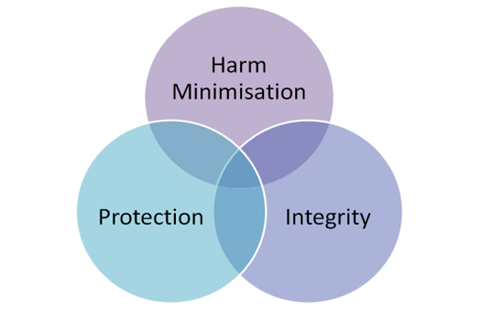 Nature and Scope of ActivitiesThe Commission’s relationship with Access CanberraIn December 2014 it was announced that a number of regulatory functions across the ACT Government, including gambling regulation, would be brought together to create Access Canberra.  In September 2020 an agreement between Access Canberra and the Commission on “the provision of services for the administration of the gaming laws including the control, supervision and regulation of gaming and racing in the ACT” (the Agreement) was executed.The Agreement states that the GRC will commission work from Access Canberra to fulfil its obligations under the Control Act, and satisfy its objectives through the Access Canberra Accountability Commitment, the Statement of Intent and the Gambling and Racing compliance framework.Access Canberra acknowledges the responsibilities of the Commission as a statutory authority including those specified in the Control Act, other gaming laws, and the Commission’s Statement of Intent.  Access Canberra provides staff and support to the Commission on a purchase service agreement to enable the Commission to meet its responsibilities and obligations.Access Canberra applies a risk-based compliance approach to ensure that its resources are targeted to where the risks of harm, unsafe practices or misconduct are the greatest, thereby strengthening its capacity to take action where the community, workers and the environment are most at risk.  The Commission endorses this approach.On behalf of the Commission, Access Canberra will promote the public interest by protecting consumers and reducing the risks and costs to the community and to individuals experiencing gambling harm.  Access Canberra will continue to deliver these services on behalf of the Commission.The Commission also has additional responsibilities relating to the conduct of research on the social effects of gambling and of gambling harm, as well as community education relating to gambling activity.  These functions inform the Commission’s activities in protecting consumers and reducing the risks and costs to the community and individuals experiencing gambling harm.RisksIn relation to the delivery of the Commission’s objectives, the following strategic risks have been identified.  In broad terms, the Commission has a risk management register which is regularly reviewed and updated.  Operational risks are also addressed in Access Canberra’s risk management register.  The registers have been developed in accordance with the Whole of Government risk matrix template, the AS/NZS ISO 31000:2009 risk management standard, and the CMTEDD risk management framework and risk management plan.Identified risks include:	failure to achieve the Commission’s intended objectives;failure to satisfy and meet external (non government) stakeholder expectations;inability to ensure compliance with legislation and regulations (internal compliance); andinability to effectively enforce compliance with legislation and regulations (external risk event).2020-21 priorities and next three financial yearsStrategic and operational issues to be pursued in 2020-21 include:Public Health Approach to Gambling harm preventionResearch indicates that while some gamblers, and their families, can be severely impacted by gambling activities, the greatest proportion of gambling harm in the community is borne by a larger group experiencing moderate to low levels of harm.  Gambling harm in this context means the negative consequences of gambling behaviours experienced by individuals or their families and broader communities.During 2019 the Commission launched its  Strategy for Gambling Harm Prevention in the ACT - A Public Health Approach (the Strategy).  The Strategy provides a guide for the Commission in developing and delivering effective, co-ordinated evidence-based activities over a five-year period, from 2019-20 to 2023-24.  It provides the rationale, principles and objectives for adopting a public health approach and the framework for the development of annual work plans for each of the five years of operation. Annual work plans ensure objectives of the Strategy are met, while being responsive to emerging issues.  The Annual Work Plan 2019 outlined three priority areas:  (i) Education and engagement, (ii) Research, and (iii) Support services, which will be utilised for the duration of the Strategy.  The Strategy is intended to provide a framework for the development of annual plans for each of the five years of its operation.  These annual plans will allow for the Strategy to respond to new and emerging issues, while maintaining its overarching approach to gambling harm.  It is intended that these annual plans will also be responsive to new research and evidence that emerges over time. The Strategy is underpinned by a public health approach which recognises that gambling can have a wide and pervasive effect upon the community, extending beyond the individual gambler.  Furthermore, a public health approach recognises that in addition to financial stress there are social, psychological and physical health impacts and wider economic harms from gambling.  These can and do extend through the community. In line with the adoption of the public health approach to preventing gambling harm the Commission engaged the ANU Centre for Gambling Research to undertake a prevalence comprehensive study of gambling in the ACT during 2019. The 2019 ACT Gambling Survey was released in October 2019 and the Commission produced and released a summary of the survey findings, prioritising and highlighting findings that best address and inform the objectives and principles of the Strategy.  The Commission also designed and released infographics illustrating the key findings of the 2019 Survey.The intent of the Summary and the infographics is to provide quick and easy access to the research findings most relevant to gambling harm prevention in the ACT. The survey data will inform many of the activities undertaken by the Commission in their harm prevention efforts and the Commission is currently working with stakeholders on developing research priorities going forward which will continue to include research on gambling behaviours and trends.The Commission will continue to provide and improve support and treatment for people experiencing high levels of gambling harm and it will also implement harm prevention strategies that will prevent and reduce gambling harm for all Canberrans.Engage, educate and enforceLike any regulatory regime, the optimal outcome is voluntary compliance.  There are a number of activities that Access Canberra will carry out on behalf of the Commission to monitor compliance.  These activities are risk-based and resource allocation reflects the level of risk posed to the strategic objectives. Engagement and education play a key role in maximising compliance.  Engagement ensures a positive working relationship with the Commission’s stakeholders and members of the public.  Education is a way of pre-empting non-compliance as well as reinforcing norms regarding obligations under the gaming laws.Access Canberra, as agreed with the Commission, will continue to engage, provide advice and education to the community, individuals, licensees and gambling and racing industry stakeholders through the course of its proactive and reactive compliance programs.  The goal is to ensure that the Commission’s stakeholders understand their rights, obligations and responsibilities under the ACT’s gaming laws.Enforcement builds on the engagement and education strategies and is applicable where there is demonstrable or significant harm or the potential for demonstrable or significant harm to eventuate if no action is taken. Once it has been identified that an offence has been committed the next step is to determine the appropriate response.  Access Canberra will prioritise its actions based on a range of considerations, including:conduct that causes harm or risk to life, health or the environment;conduct that is systemic and is likely to have a detrimental effect on the community and/or the environment; andconduct that demonstrates a blatant disregard for the law.An educative response would be used where the conduct in question is low risk and has caused limited or no harm.  An enforcement response would be used where the conduct in question is systemic, has caused, or has the potential for, demonstrable or significant harm, or where there is a blatant disregard of the law. Enforcement of legislative requirements includes, but is not limited to:increased regulatory oversight;disciplinary action;issuing directions; orprosecution.Valuing our partnershipsThe Commission is committed to promoting awareness of the potential harms associated with gambling and building a culture of gambling harm prevention and reduction through consultation and engagement.  Engagement with the gaming industry, with academic experts and with the community is necessary to ensure that the gambling harm prevention and reduction framework using a public health approach remains effective.The Commission will keep working on our evidence-base about how to prevent gambling harm across the Canberra community, ensuring existing measures are evaluated and consider innovative solutions consistent with a public health approach.The Commission will seek to build on the Government’s changes to gaming legislation to develop, implement and evaluate stronger interventions to reduce harm caused by gambling.  We will do so with the input of everyone in the sector including gambling providers, academic experts, community organisations and people with lived experience of harm from gambling.The Commission will also continue to support the Government by providing independent advice on harm prevention measures, consumer protection and gambling and racing regulation.Estimated employment level Commission staff were transferred to Access Canberra as at 1 July 2016 under a purchase service agreement.  From this date, the GRC commissioned work from Access Canberra to fulfil its obligations. Strategic objectives and indicators Strategic Objective 1To take meaningful action to prevent gambling harmGambling harm is any negative consequence, caused or made worse by gambling, that affects the health or wellbeing of an individual, their family or community.  Gambling harm includes economic, social and health harms which extend between generations and to society.  The 2019 ACT Gambling Survey found that 14 per cent of Canberra adults experienced harm from their own or someone else’s gambling in the last 12 months.  Of the five percent of adults who had experienced harm from another person’s gambling, one in four reported financial difficulties.  Emotional and relationship harms were more common than financial difficulties for people affected by another’s gambling - with 59 per cent reporting feelings of stress or anxiety and 62 per cent reporting trust issues.  Reducing the burden from the broad range of harms in the community requires a long-term commitment.The Commission must perform its functions in a way that prevents and reduces the burden of gambling harm on the community and individuals.  The Commission monitors the social effects of gambling and gambling harm in the ACT, conducts research to understand gambling harm, and implements innovative evidence-based activities using a public health approach to prevent and reduce gambling harm.The public health approach acknowledges that focusing attention on only the small group of people who are experiencing extreme levels of harm will not in itself help to reduce the incidence or burden of gambling harm in the population.A combination of strategies have been developed, reviewed, updated and implemented to prevent and reduce gambling harm.  These include:enhanced collaboration for effective research, to contribute to the body of knowledge on how to prevent gambling harm;strengthening community action to prevent gambling harm through supporting educative and gambling harm awareness resources for the entire Canberra community; and organising gambling harm awareness activities;partnering with gambling venues to deliver safer settings such as:  quality staff training to prevent harm, including delivery of consistent information about self-exclusion options and available support services for people at risk; public health messages, and safer gambling environments; andstrengthening community access to a range of resources and support services for people experiencing gambling harm including:  funding of counselling and relapse prevention services; funding gambling harm awareness courses for non-gambling specific community sector workers. Strategic Indicator 1:  Prevent and reduce gambling harm in the ACTThe Problem Gambling Severity Index (PGSI) is a widely used measure of clinical (or extreme) levels of problem gambling in the population.  It ranks risk along a continuum as follows:  score of less than 1 – non-problem gambling; 1-2 – low risk gambling; 3-7- moderate risk problem gambling; and, 8 or more – problem gambling.  It was used in the ACT surveys undertaken in 2009, 2014 and 2019.  The prevalence of ‘problem gambling’ was 0.5, 0.4 and 0.8 per cent across this time period.  The 2014 prevalence study used the PGSI as a proxy measure for gambling harm while other measures were being developed. One of these measures that has recently been developed and validated is the Short Gambling Harm Scale (SGHS) which was used in the 2019 ACT Gambling Survey.  Developed and validated by Professor Matthew Browne and colleagues of Central Queensland University, this measure assesses the financial, emotional and relationship harms experienced by people who gamble.  The SGHS has been used by most jurisdictions to assess the extent of gambling harm since it was released in 2016.In the 2019 ACT Gambling Survey, 70 per cent of the survey participants were contacted via their mobile phone, whereas the previous surveys only contacted people using landline phones.  The inclusion of mobile phone numbers was necessary given shifting preferences in the community from landline to mobile phones.  However, it is likely to have influenced the prevalence rates.  This is best illustrated by the finding that mobile phone respondents were almost twice as likely as landline respondents to be classified as problem gamblers.This is demonstrated in Figure 2.  The 2019 ACT Gambling Survey found that the proportion of the ACT adult population reporting one or more on the PGSI doubled from the results shown in the previous survey.  This is a likely result of changes in the survey methodology from 2014 to 2019 which presented limitations in the ability to draw definitive conclusions about change over time in gambling activity, problems, harms or service use. In addition, the adoption of a public health approach means that in the short term, rates of gambling harm and service use are likely to increase along with greater community understanding, recognition and responsive action to gambling harm embodied in the public health approach adopted by the Commission. Further, the use of the SGHS in the 2019 ACT Gambling Survey is the first time the ACT has had an estimate of the nature and extent of gambling harm using a widely recognised and validated measure.  The findings provide an invaluable benchmark and represent achieving a major and necessary milestone for assessing gambling harm prevention and reduction into the future.  This is shown in Figure 3 where the SGHS found that 9.6 per cent of the adult population experienced harm from their own gambling in the last 12 months using the SGHS.  This measure will continue to be used to demonstrate the extent to which public policies and Commission action has been successful in achieving prevention and reduction of gambling harm in the ACT.Figure 2:  Proportion of the ACT adult population reporting one or more on the Problem Gambling Severity Index (PGSI)Note(s):1.     An actual increase for 2019 was anticipated due to changes in the 2019 ACT Gambling Survey methodology and the adoption of a public health approach to gambling harm. Figure 3:  Proportion of the ACT adult population experiencing harm from their own gambling in the previous 12 months on the Short Gambling Harm Scale (SGHS) Strategic Objective 2 Ensure gambling operators’ compliance with legislation On behalf of the Commission, Access Canberra conducts comprehensive programs to ensure that operators comply with relevant gaming and wagering legislation.  Through this inspection program and its engagement and education approach to regulating operators, the Commission aims to increase compliance with the various gaming laws.Access Canberra also receives returns from operators along with payments for gambling related taxes and levies.  The returns will be reconciled against operators’ activities for compliance, and variation advice issued if discrepancies are identified.  The aim of this is to reduce the number of variations through engagement and education with operators in the ACT.As a result of the enhanced engagement and education activities the Commission obtains information that is, within the risk and harm model, used to develop regulatory strategies in order to predict and prevent non-compliance.Strategic Indicator 2:  Regulatory education and engagement activities result in a decreasing use of formal enforcement powers.An increase in successful engagement with, and education of, licensees is likely to reduce the need for formal enforcement powers as licensee behaviour demonstrates a higher level of regulatory compliance.Strategic Indicator 3:  Increase the accuracy of gambling taxation returns.The increase in the accuracy percentage, as a proportion of returns, will indicate the success, or otherwise, of engagement and education with operators.Figure 4:  Percentage of Accurate Gambling Taxation Returns as a Proportion of Returns.Output Classes (Controlled GGS)Output Class 1 (Output 1.1):  Gambling regulation and harm minimisationTable 1:  Output Class 1 (Output 1.1):  Gambling regulation and harm minimisationNote(s):Total cost includes depreciation and amortisation of $0.136 million in 2019-20 and $0.062 million in 2020-21.Output 1.1:  Gambling regulation and harm minimisationThe Commission purchases the following services from Access Canberra:administration of gaming laws;the control, supervision and regulation of gaming in the Territory;collection and verification of gambling taxes, levies, fees and charges; andthe development and implementation of projects through the Problem Gambling Assistance Fund.Accountability IndicatorsFurther information on the 2019-20 Targets and outcome can be found in the Annual Report at http://www.gamblingandracing.act.gov.au.Output Class 1:  Gambling regulation and harm minimisationOutput 1.1:  Gambling regulation and harm minimisationTable 2:  Accountability Indicators Output 1.1Note(s):This accountability indicator measures the outcomes of activity aimed towards the Commission achieving the strategic objective “To take meaningful action to prevent gambling harm”.The customer satisfaction result is determined by the responses to an independent survey of licensees.  The survey is a measure of the awareness, attitudes, behaviour and customer satisfaction of/with the Commission's corporate identity, channels and services.The satisfaction with ease of interacting result is determined by the responses to an independent survey of the Canberra community.  The survey is a measure of the awareness, attitudes, behaviour and customer satisfaction of/with Access Canberra's corporate identity, channels and services on behalf of the Commission.  One of the initiatives undertaken is conducting joint inspections which has resulted in the ACT community finding it easier than expected to interact with the Commission.Initial rates of compliance are assessed against a predetermined set of criteria set for targeted inspection campaigns.  Following the completion of the campaign compliance rates are again assessed to determine the percentage shift in compliance.Feedback is collected from an on-going internal phone survey of randomly selected industry groups that have had a regulatory interface with the Commission.  Results are collated annually using a helpfulness score:  (1:5) 5 being greatest level of support and 1 the lowest.Changes to appropriationTable 3:  Changes to appropriation – Controlled Recurrent PaymentsMonitoring and reportingThe Commission shall satisfy the requirements of the Chief Minister’s Annual Reports Directions.  The Commission’s Annual Report will, amongst other things, report against the requirements of this Statement of Intent.The Financial Management Act 1996 authorises the Treasurer to obtain financial and other statements from the Commission for a stated period including annual, quarterly and monthly reporting.Quarterly reportingTo enable consolidated whole of Government reporting requirements to be met on a quarterly basis, the Commission will ensure the availability to the Treasurer, through the Chief Minister, Treasury and Economic Development Directorate (CMTEDD) (by the eighth working day of each quarter, unless otherwise indicated), information, in the prescribed form and detail, in respect of the previous quarter:an Operating Statement;a Balance Sheet;a Statement of Changes in Equity;a Statement of Cash Flow;Operating Statement material variance explanations against seasonal budget provided by the ACT Gambling and Racing Commission;a Status Report to supplement performance reporting to the Assembly and provide stakeholders with a summary on progress against budget highlights, significant initiatives and major projects (by the tenth working day of each quarter); andManagement Discussion and Analysis of results to date, forecast results and related issues that may impact on the financial condition of the ACT Gambling and Racing Commission (by the tenth working day of each quarter).Monthly reportingIn addition to the quarterly information required as identified above, on a monthly basis the Commission will ensure the availability to the Treasurer through CMTEDD (by the eighth working day of each month) the financial statements, in the prescribed form and required detail, in respect of the previous calendar month.Annual reportingAs part of preparations for end of year reporting, CMTEDD will advise the dates when the following documents are required at the CMTEDD and at the Auditor-General's Office.Certified financial statements.Management discussion and analysis.A full and accurate set of audited financial records for the preceding financial year in the form requested.Consolidation packs relating to the annual financial statements, draft and final.Financial arrangementsThe budgeted operating revenues included under the Commission’s financial plan are received as an appropriation based on the Commission’s budgeted expenditure for the period. The Commission does not expect any additional major transactions to occur other than as indicated in the budgeted financial statements.Financial statementsBudgeted financial statements for the 2020-21 Budget year, as well as forward estimates for the three financial years commencing 2020-21 appear below.  These general purpose financial statements include: an Operating Statement;a Balance Sheet;a Statement of Changes in Equity;a Statement of Cash Flow; andnotes to the Financial Statements as appropriate including variations from the  2019-20 Budget to the 2019-20 audited outcome and variances from the 2019-20 audited outcome to the 2020-21 Budget that are in excess of $0.250 million and 5 per cent.Financial Statements – Controlled (GGS)Table 4:  ACT Gambling and Racing Commission:  Operating Statement Note(s):Since publication of the 2019-20 Budget Statements, the ACT Gambling and Racing Commission has adopted Australian Accounting Standards AASB 15, ‘Revenue from Contracts with Customers’, and AASB 1058, ‘Income of Not-for-Profit Entities’, from 1 July 2019.  This has resulted in:the renaming of ‘Interest’ to ‘Investment Revenue; andthe reclassification of some revenue items from ‘Resources Received Free of Charge’ and ‘Other Gains’ to ‘Grants and Contributions’.Table 5:  ACT Gambling and Racing Commission:  Balance Sheet Table 6:  ACT Gambling and Racing Commission:  Statement of Changes in Equity Table 7:  ACT Gambling and Racing Commission:  Cash Flow Statement Notes to the Controlled Budget StatementsSignificant variations are as follows:Operating statementcontrolled recurrent payments:  the increase of $1.033 million in the 2019-20 audited outcome from the 2019-20 Budget and the decrease of $0.850 million in the 2020-21 Budget from the 2019-20 audited outcome primarily relate to six Act of Grace Payments approved by the Treasurer in relation to the COVID-19 health emergency.taxes, fees and fines:the decrease of $9.995 million in the 2019-20 audited outcome from the 2019-20 Budget is mainly due to the decrease in Gaming Machine Taxation and Casino Taxation due to the closure of gaming venues in the ACT as a result of the COVID-19 health emergency; and the decrease in Interstate Lotteries Taxation due to reduced ticket sales; andthe increase of $7.961 million in the 2020-21 Budget from the 2019-20 audited outcome is due to an expected return to licensees operating activities following continued changes to business requirements as part of the continued COVID-19 health emergency.other revenue: the increase of $0.277 million in the 2019-20 audited outcome from the 2019-20 Budget is mainly due to the increase in payments for the Chief Minister’s Charitable Fund as a result of an additional levy on gaming machine licensees effective from 1 July 2019 and the increase in payments for the Diversification and Sustainability Support Fund as a result of an additional levy on gaming machine licensees effective from 1 July 2019; andthe decrease of $0.432 million in the 2020-21 Budget from the 2019-20 audited outcome is due to the expected reduction in revenue to the Gambling Harm Prevention and Mitigation Fund in line with the reduced Gaming Machine Taxation expected in 2020-21 as explained above.supplies and services:  the decrease of $0.632 million in the 2019-20 audited outcome from the 2019-20 Budget and the increase of $0.655 million in the 2020-21 Budget from the 2019-20 audited outcome are mainly due to the reclassification of expenditure relating to Problem Gambling Support Services.grants and purchased services: the increase of $0.755 million in the 2019-20 audited outcome from the 2019-20 Budget is mainly due to a remittance of an additional levy on gaming machine licensees to the Chief Minister’s Charitable Fund and the reclassification of expenditure relating to Problem Gambling Support Services; andthe decrease of $0.602 million in the 2020-21 Budget from the 2019-20 audited outcome is mainly due to the reclassification of expenditure relating to Problem Gambling Support Services. transfer expenses:the decrease of $12.068 million in the 2019-20 audited outcome from the 2019-20 Budget is mainly due to the decreased collection of taxes, fees and fines as explained above; andthe increase of $10.034 million in the 2020-21 Budget from the 2019-20 audited outcome is due to due to an expected return to licensees operating activities following continued changes to business requirements as part of the continued COVID-19 health emergency. other expenses:  the increase of $3.107 million in the 2019-20 audited outcome from the 2019-20 Budget and the decrease of $3.107 million in the 2020-21 Budget from the 2019-20 audited outcome relate to thirty two Stimulus Waivers granted waiving club gaming machine licensees and Casino Canberra tax liabilities for March 2020 and six Act of Grace Payments approved by the Treasurer as part of the economic survival package resulting from the COVID-19 health emergency and the increase in the Diversification and Sustainability Support Fund expense due to a change in legislation effective from 1 July 2019.Balance sheetcash and cash equivalents:  the decrease of $0.521 million in the 2019-20 audited outcome from the 2019-20 Budget is mainly due to the decreased collection of taxes, fees and fines as explained above. Statement of Changes in Equity and Cash Flow StatementVariations in these statements are explained in the above notes.This page deliberately left blankACT INSURANCE AUTHORITY – STATEMENT OF INTENTAs a result of the 2015 amendments to the Financial Management Act 1996 (FMA), the budget statement for the ACT Insurance Authority is its Statement of Intent.The ACT Insurance Authority is a Territory Authority established under the Insurance Authority Act 2005 (the Act).This Statement of Intent for 2020-21 has been prepared in accordance with Section 61 of the FMA.The responsible Minister was consulted during the preparation of the Statement of Intent.The Statement of Intent, which focuses on the 2020-21 Budget year, has been developed in the context of a four year forward planning horizon to be incorporated, as far as practicable, into the ACT Insurance Authority strategic and business planning processes.The ACT Insurance Authority 2020-21 Statement of Intent has been agreed between:This page deliberately left blankACT INSURANCE AUTHORITYPurposeThe organisationThe ACT Insurance Authority (the Authority) is established under the Act.The Authority works to protect the assets and services of the Territory by providing risk management support and insurance services to all ACT Government directorates and statutory authorities.  The Authority meets the insurable claims and losses of the ACT Government.The Authority operates as the ACT Government’s captive insurer of Territory risks.  The captive insurance model protects the ACT Government budget from a range of catastrophic and accumulated risk exposures through its insurance arrangements, and the accumulation of a fund reserve to meet the cost of asset losses and legal liabilities that occur as a result of the activities of Government.The portfolio represents just over $25.8 billion of insured assets, with annual premium revenue of $49 million, an operating result of $26.637 million and an equity position of $46.192 million forecasted in the 2020-21 Budget.The Authority reports to the Special Minister of State through the Under Treasurer, Chief Minister, Treasury and Economic Development Directorate (CMTEDD).The Authority operates on a cost recovery basis by collecting premiums from directorates and statutory authorities to meet the anticipated costs of claims.Services and functionsThe Authority provides insurance, claims and risk management services to directorates and statutory authorities.The Authority’s functions are to:carry on the business of insurer of territory risks;take out insurance of Territory risks with other entities;manage and settle claims in relation to territory risks;develop and promote good practices for the management of territory risks; andgive advice to the Minister about insurance and the management of territory risks.The Authority’s operational model focuses on satisfying these functions by taking a leadership role to reduce the total cost of risk to the Territory and individual agencies.The insurance coverage provided to directorates and statutory authorities and the Authority’s reinsurance program is broad form cover that includes:public liability;medical malpractice;professional indemnity;property damage;directors and officers; andfinancial crime.The Authority also arranges insurance policies on behalf of ACT Government agencies to cover contract works, travel, standing timber, art and galleries, aviation and personal accident cover for both aero retrieval and volunteer workers.  The Authority bears no risk on these policies.Nature and scope of activitiesGeneral activitiesThe general activities the Authority intends to undertake in achieving its functions are to:provide professional advice to the ACT Government and territory agencies on insurance and risk management issues;deliver a value for money reinsurance program to protect the Territory’s budget;continue to maximise reinsurance recoveries;review the Territory’s asset register as part of the insurance renewal process;develop business practices which will enable the Authority to achieve best practice results, and if feasible, reduced premiums for agencies;proactively manage claims against the Territory in consultation with agency stakeholders and in accordance with the ACT model litigant requirements;conduct regular reviews of existing claims to ensure that appropriate management is being applied and that realistic claim estimates are included in financial statements;facilitate agency access to the claims reporting and data analysis to support a risk managed approach to operational and asset management;continue to assist agencies with the application of the ACT Government Risk Management Policy;work with agencies to reduce the number and severity of incidents and ultimate claims cost;deliver to agencies a program of general and targeted risk management training;administer the financial transactions on behalf of the Territory through the agreement between QBE and Territory for QBE to continue to provide Builders Warranty Insurance with the Territory indemnifying QBE in respect of any claim losses;administer the Office of the Nominal Defendant of the ACT (ND); andadminister the Default Insurance Fund (DIF).Risk ManagementThe Authority has developed and implemented a risk management plan in accordance with the Australian Standard on risk management AS ISO 31000:2018 and the ACT Government’s Risk Management Policy.  The Authority’s plan identifies and details risks and control measures and treatment action plans for risks in the financial, business and information technology dependencies.The Authority has identified the following key risks:insufficient and/or unsatisfactory external insurance arrangements; andannual premiums are not sufficient to fully fund claims over the claim development period.To manage these risks, the Authority engages a specialised insurance broker to provide professional advice and access to international and local reinsurance markets.  Professional actuaries provide support and advice that aligns agency premiums with claims experience.2020-21 priorities and next three financial yearsStrategic and operational priorities to be pursued in 2020-21 and for the next three financial years include:implementing a program of reinsurance to protect the Territory budget based on an appropriate balance between transferred and retained risk;proactively managing claims against the Territory in consultation with agency stakeholders and in accordance with the ACT model litigant requirements;assisting agencies with the implementation and continuous improvement of risk management practices within the Territory that reflect international standards and business best practice;delivering risk management services including training, targeted educational seminars and consultancy services for agencies that increase the level of stakeholder engagement;implementing an insurance management system consistent with the requirements identified in the Authority’s Information Communication Technology Plan; anddeveloping a change management plan to facilitate the Authority’s move to an 
activity-based work environment.Estimated employment level and employment profileTable 1:  Estimated employment levelTable 2:  2020-21 employment profileKey performance indicators for 2020-21 to 2023-24 Table 3:  Key performance indicators for the ACT Insurance Authority should be read in conjunction with the accompanying notesNotes for the key performance indicators:Surveys are sent to a range of agency contacts including Director-Generals, Chief Executive Officers and other key stakeholders of ACT Government directorates and statutory authorities insured by the Authority.  Respondents are asked to rate the quality of different aspects areas of the Authority’s services based on their experiences over the past 12 months.  For questions relating to specific areas of service the satisfaction levels are determined by the respondents selecting either very good, good, average, poor or very poor.  Very good and good responses are taken as a positive result.  For the questions relating to the overall satisfaction of insurance management services the respondent is asked to select either very satisfied, satisfied, neither satisfied nor dissatisfied, dissatisfied or very dissatisfied.  Very satisfied or satisfied responses are taken as a positive result.The Authority completes an annual review of agency insurance premiums, with assistance from the Authority’s actuary, PricewaterhouseCoopers Consulting (Australia) Pty Ltd.  The actuarial approach relies on assumptions about the estimated future number of claims, the estimated average settlement size, expected inflation rates and investment returns.  Annual premiums are allocated to agencies based on their claims history, asset ownership, risk profile and the actuarial advice.The funding ratio is calculated by dividing total assets by total liabilities.  The Authority aims to maintain its capital position between 100-120 per cent as outlined in the Authority’s capital management plan.  A capital position outside this range requires the Authority to consider corrective action.  The parameters outlined in the Authority’s capital management plan guide decision making to address a capital position outside the targeted ratio range.  This would include action to seek capital injections (in a deficit situation) or returning excess capital (in a surplus situation) to the ACT Government.The Authority’s general and administrative expenses which includes employee and superannuation expenses, along with supplies and services is calculated as a percentage of gross earned premiums expressed as Sale of Goods & Services in the operating statement and is measured against the budgeted results for the Authority.The Authority generally processes payments for the settlement of claims on a fortnightly basis.  The number of days to process a payment is measured from the date all required documentation relating to settlements is received by the Authority to the date payment is made.The Authority completes an annual review of the Territory's insurance arrangements.  This includes a review of the Territory's reinsurance program structure, an analysis of market conditions and the suitability of policy terms and conditions.The Authority completes a review of the replacement value of assets detailed in the Territory's asset schedule as part of the property reinsurance renewal.The Authority’s property reinsurers conduct an annual property loss control survey program on selected Territory locations.  Property loss control reports identify the potential for property loss and assist agencies to reduce the risks of loss through loss prevention efforts.  Recommendations are communicated to surveyed Territory agencies for consideration.The Authority conducts quarterly claims review meetings to review all public liability and medical malpractice claims where the Territory’s reserve exceeds $250,000.  Meetings are also attended by representatives of the ACT Government Solicitor’s Office, the Authority’s insurance brokers (Marsh Pty Ltd) as well as external insurers and their solicitors.The measure for insurance claims data is provided by the Authority’s actuary, PricewaterhouseCoopers Consulting (Australia) Pty Ltd.  The planned figures are based on claims experience and include actuarial assumptions of growth, such as, population and price indexation.The actuarial assumptions provide the basis for establishing the Authority’s outstanding claims liabilities and measuring the impact of action taken by the Authority to influence that outcome.  The Authority works with agencies and the Authority’s legal advisors to develop strategies to reduce the occurrence and cost of insurance claims against the Territory by promoting the implementation of good risk and claim management practices.The data displays an actuarial assessment of the discounted mean term to finalise claims, ultimate claims numbers, and the average cost of large and small claims.Discounted Mean Term, Ultimate Claim Numbers and Average Settlement Size1	The discounted mean term is the average time it takes to make payments of settlements with the discount rate applied.  The payments are weighted according to the size of the settlement.  Small payments have less weighting and large payments have a greater weighting on the mean term.Applying a lower discount rate means the value of payments in the future increases resulting in an increase to the discounted mean term, all else being equal.  A higher discount rate will lower the payment value in the future resulting in a decrease to the discounted mean term, all else being equal.  In some cases, other changes may have a greater impact on the discount mean term than the change in discount rates.  If discount rates change, the value of the expected future payments also change.  Applying discount rate changes to payments due in the near future has little or no impact whereas payments due further into the future will have a higher impact.2	The ultimate number of claims for each insurance class is the estimated total number of claims expected to emerge from each insurance year.  The ultimate number of claims is estimated by analysing historical claim reported values and applying them to the observed claims reported to date in order to predict the timing and number of future claims reported.3	For medical malpractice, property and motor and public liability insurance classes, the Authority has adopted the average settlement size for small and large claims based on historical claims experience.  Further to this, the assessment of the outstanding claims liability allows for future inflation and average weighted inflation rates.Risk Profile Reports are provided to directorates, the reports contain a detailed analysis of claim numbers and costs by insurance class and provide a comparison of their directorate against the whole of ACT Government.  The reports are provided biannually.The Authority delivers a program of face-to face risk management training that covers general introductory and intermediate to advanced level risk management, along with entity specific training tailored to meet agency requirements.Attendees of risk management training sessions are requested to complete feedback forms at the completion of the courses delivered by the Authority.  Attendees are asked to assess the course based on areas such as, course suitability, facilitators’ knowledge and whether they would recommend the training.  The satisfaction levels are determined by the respondents selecting either strongly agree, agree, disagree or strongly disagree.  Strongly agree and agree are taken as a satisfied result.The Authority prepares a brief for the Minister each year seeking agreement to the annual premiums charged to agencies for inclusion in the ACT Government budget.The Authority prepares a brief for the Minister each year seeking agreement to proceed with renewal of the Territory’s reinsurance program on the best available terms in the London and Australian insurance markets for the following insurance year.The Authority prepares a brief for the Minister each year seeking agreement on the Authority’s Capital Management Plan.Assessment of performance against 2019-20 objectivesTable 4:  Assessment of performance against 2019-20 objectivesMonitoring and reportingThe Authority will satisfy the requirements of the Chief Minister’s Annual Reports Directions.  The Authority’s Annual Report will, amongst other things, report against the requirements of this Statement of Intent.The FMA authorises the Treasurer to obtain financial and other statements from the Authority for a stated period including monthly, quarterly and annual reporting.Monthly reportingThe Authority prepares monthly reports that are available to the Treasurer through CMTEDD by the eighth working day of each month.  The reports will be presented in the prescribed form and required detail in respect of the previous calendar month.  These reports include:an Operating Statement;a Balance Sheet; anda Cash Flow Statement.Quarterly reportingTo enable consolidated whole of government reporting requirements to be met on a quarterly basis, the Authority will ensure the availability of the previous quarter’s Management Discussion and Analysis to the Treasurer, through CMTEDD, by the tenth working day of each quarter.  This will be presented in the prescribed form and detail, and show results to date, forecast results and related issues that may impact on the financial condition of the Authority.Annual reportingAs part of preparations for end of year reporting CMTEDD will advise the dates when the following documents are required by the Audit Office and to CMTEDD.  These reports include:certified financial statements;management discussion and analysis;a full and accurate set of audited financial records for the preceding financial year in the form requested; andconsolidation packs relating to the annual financial statements, draft and final.Financial arrangementsThe Authority operates on a cost recovery basis by collecting premiums from directorates and statutory authorities to meet the cost of insurable claims and losses.  The Authority’s operating costs are largely driven by provisioning for future and current claims expense.The Authority’s 2019-20 actual outcome was an operating deficit of $3.197 million.  The result is $6.990 million increase from the original budget of an operating profit of
$3.793 million in the 2019-20 Budget.The variance to budget was primarily due to lower gains on investments offset by higher net incurred claims.  The lower returns on investments were due to negative performance of Australian equities, where the higher net incurred claims are principally due to several large claims being reported in the 2019-20 insurance year offset by an expected claims related recovery resulting from the 2020 bushfires caused by a third-party.The Authority also performs the functions of the DIF for default claims under the ACT Private Workers’ Compensation Scheme and the ND for claims against uninsured and unidentified vehicles for the ACT Compulsory Third Party Insurance Scheme.  The Authority provides support services on a cost recovery basis and recovers these costs from DIF and ND on a six monthly basis.Financial statementsBudgeted financial statements for the 2020-21 Budget year, as well as forward estimates for the three financial years appear below.  These general purpose financial statements have been prepared in accordance with the ACT’s Model Financial Statements and include:an Operating Statement;a Balance Sheet;a Statement of Changes in Equity; anda Cash Flow Statement.Financial Statements – Controlled (GGS)Table 5:  ACT Insurance Authority:  Operating Statement Note(s):Since publication of the 2019-20 Budget Statements, the Authority has renamed the following budget lines:‘User Charges’ to ‘Sales of Goods and Services from Contracts with Customers’;‘Interest’ to ‘Investment Revenue; andthe reclassification of some revenue items from ‘Resources Received Free of Charge’ and ‘Other Gains’ to ‘Grants and Contributions’.Table 6:  ACT Insurance Authority:  Balance Sheet Table 7:  ACT Insurance Authority:  Statement of Changes in Equity Table 8:  ACT Insurance Authority:  Cash Flow Statement Note(s):Since publication of the 2019-20 Budget Statements, the Authority has renamed the following budget lines:‘User Charges’ to ‘Sales of Goods and Services from Contracts with Customers’; and‘Interest Received’ to ‘Investment Receipts’.Notes to the controlled budget statementsSignificant variations are as follows:Operating Statementinvestment revenue:  the increase of $6.315 million in the 2020-21 Budget from the 2019-20 audited outcome is due to an expected increase in investment returns as a result of the positive returns achieved on international and Australian shares and Australian inflation-linked bonds.other revenue:the increase of $12.281 million in the 2019-20 audited outcome from the original budget is predominantly due to claims related recoveries expected as a result of significant losses incurred from the 2020 bushfires which was caused by a third-party and who have accepted responsibility for all reasonable costs; andthe decrease of $8.406 million in the 2020-21 Budget from the 2019-20 audited outcome is due to the value of claims related recoveries received in 2019-20 which is not expected in future years.gains on investments:the decrease of $4.152 million in the 2019-20 audited outcome from the original budget is due to the fair value of investments decreasing.  Investment returns achieved in 2019-20 were 3.5 per cent compared to the expected 5 per cent, the lower rate was due to the negative performance of Australian equities; andthe increase of $16.306 million in the 2020-21 Budget from the 2019-20 audited outcome is due to an expected increase in investment returns as a result of the positive returns achieved on international and Australian shares and Australian inflation-linked bonds.outward reinsurance expense:  the increase of $1.697 million in the 2020-21 Budget from the 2019-20 audited outcome is due to the increase to the property reinsurance premium as the result of continued deteriorating claims experience in the property insurance class and global market conditions.claims expense:  the increase of $14.045 million in the 2019-20 audited outcome from the original budget is due to the movement in actuarial forecasts for the Authority’s claims expense.  The movement is due to an increase in liabilities predominantly due to several large claims being reported in the 2019-20 insurance year; andthe decrease of $15.899 million in the 2020-21 Budget from the 2019-20 audited outcome is due to the claims expense returning to normal actuarial calculated levels for the cost of future claims.Balance Sheetcash and equivalents:  the increase of $6.250 million in the 2019-20 audited outcome from the original budget is principally due to an increase of $1.638 million in cash at the beginning of the reporting period and an increase in the proceeds from investments of $10 million offset by a decrease in the expected net inflows of $5.463 million from the operating activities of the Authority.  The decrease in net inflows from operating activities was mainly due to increase in payments made for insurance claims made during 2019-20; andthe decrease of $3.672 million in the 2020-21 Budget from the 2019-20 audited outcome is due to a decrease in cash held as the result of the net inflows and outflows from operating, financing and investing activities.investment:  the increase of $40.034 million in the 2020-21 Budget from the 2019-20 audited outcome is primarily due to an expected increase in the market value of investment due to positive returns achieved on international and Australian shares and Australian inflation-linked bonds along with less funds being transferred to the Authority’s general account due to high distributions being received.receivables:  the increase of $6.442 million in the 2019-20 audited outcome from the original budget is primarily due to an increase in the expected distribution receivable from investments along with an expected third-party recovery for the 2020 bushfires.non current receivables:  the increase of $6.167 million in the 2019-20 audited outcome from the original budget is due to an expected third-party recovery for the 2020 bushfires.current other provision:  the increase of $13.428 million in 2019-20 audited outcome from the original budget is predominantly due to a number of large claims being reported in the 2019-20 insurance year along with a number of claims with large case estimates in both medical malpractice and public liability which are anticipated to finalise more rapidly, therefore leading to a higher proportion of payments expected in the next 12 months.Statement of Changes in Equity operating result: the decrease of $6.990 million in 2019-20 audited outcome from the original budget is primarily due to lower gains on investments due to negative performance of Australian equities, together with higher claims expense due to several large claims being reported in the 2019-20 insurance year offset by an expected claims related recovery resulting from the 2020 bushfires caused by a third-party; andthe increase of $29.863 million in the 2020-21 Budget from the 2019-20 audited outcome is predominantly due to an increase in returns from investments along with a decrease in claims expense.Cash Flow Statementinvestments receipts: the decrease of $2.888 million in the 2019-20 audited outcome from the original budget is due to a decrease in distributions received from investments. The investment returns achieved in 2019-20 were 3.5 per cent compared to the expected 5 per cent, the lower rate was due to the negative performance of Australian equities; andthe increase of $8.436 million in the 2020-21 Budget from the 2019-20 audited outcome is due to an expected increase in distributions received from investments as a result of the positive returns achieved on international and Australian shares and Australian inflation-linked bonds.other receipts:the increase of $1.887 million in the 2019-20 audited outcome from the original budget is predominantly due to the collection of receipts for builders warranty insurance premiums which commenced in March 2020 following the Territory entering into an agreement with QBE; andthe increase of $4.054 million in the 2020-21 Budget from the 2019-20 audited outcome is predominantly due to an expected increase in the collection of receipts for builders warranty insurance premiums for the full 12 months compared with the previous year along with an increase in contract works receipts collected from agencies.outward reinsurance payments:  the increase of $1.697 million in the 2020-21 Budget from the 2019-20 audited outcome is due to the increase to the property reinsurance premium as the result of continued deteriorating claims experience in the property insurance class and global market conditions.claims payments: the increase of $4.476 million in the 2019-20 audited outcome from the original budget is due to the settlement of claims occurring earlier than expected in comparison to the budget; andthe increase of $8.295 million in the 2020-21 Budget from the 2019-20 audited outcome is the result of the anticipated claims payments returning to normal actuarial calculated levels for the cost of future claims as valued by the Authority’s actuary. other payments:  the increase of $2.770 million in the 2020-21 Budget from the 2019-20 audited outcome predominantly due to an expected increase in the payments for builders warranty insurance commission for the full 12 months compared with the previous year along with an increase in contract works payments.proceeds from sale/maturity of investments:the increase of $10 million in the 2019-20 audited outcome from the original budget is predominantly due to additional funds from the Authority’s investment fund being transferred to the Authority’s operating account to fund the higher payments experienced during 2019-20; andthe decrease of $10 million in the 2020-21 Budget from the 2019-20 audited outcome is predominantly due to less funds being required to be transferred from the Authority’s investment to the Authority’s operating account due to the increase in distributions received as a result of the positive returns achieved on international and Australian shares and Australian inflation-linked bonds.CANBERRA INSTITUTE OF TECHNOLOGY – STATEMENT OF INTENTThe Canberra Institute of Technology (CIT) is a Territory Authority established under the Canberra Institute of Technology Act 1987 (the Act). This Statement of Intent for 2020-21 has been prepared in accordance with Section 61 of the Financial Management Act 1996. The responsible Minister, Mr Chris Steel MLA, was consulted during the preparation of the Statement of Intent.The Statement of Intent, which focuses on the 2020-21 Budget year, has been developed in the context of a four year forward planning horizon to be incorporated, as far as practicable, into the CIT strategic and business planning processes.The CIT 2020-21 Statement of Intent has been agreed between:This page deliberately left blankCANBERRA INSTITUTE OF TECHNOLOGYPurposeThe corporate objectives of CIT relevant to the Statement of Intent are to:create a more agile CIT that is able to effectively respond to the changing Vocational Education and Training (VET) environment;be the provider of choice for students, employers, industry and government;improve educational outcomes of disadvantaged groups;operate as a customer centric organisation through an increased focus on the student experience;operate as the public provider of VET in the ACT;operate with greater commercial and entrepreneurial focus in the increasingly contestable market place;meet industry needs by providing high quality contemporary training in a variety of flexible modes;grow the capability and capacity of Canberra’s changing workforce for employers and industry; andcontribute to the ACT’s growing economy and the ACT’s reputation of being one of the world’s most liveable cities by attracting motivated students and delivering high quality training and education that skills the ACT and regional workforce.Nature and scope of activitiesGeneral activitiesCIT is a major contributor to the economic growth of the ACT through ensuring a qualified and skilled workforce, increasing skill levels for those self-employed, attracting international students, contributing to the ACT innovation ecosystem and driving life long learning for the ACT’s economic and social benefit.The CIT Board will continue to monitor the progress of transformation at CIT as outlined in the CIT Strategic Compass strategy.  The four themes in CIT’s Strategic Compass are: shaping change – raising our ambitions to meet new expectations; growing our region’s economy – adapting our offerings to provide skills for the future; advancing Canberra’s workforce – contributing to the new economy and positioning for prosperity; and transforming our business – investing in our business for viability and value.  The CIT Board is committed to CIT partnering with industry, business, educational organisations and governments to foster economic growth for the ACT and region, including furthering partnerships with Canberra based companies, working with current and emerging businesses (including entrepreneur and start-up entities) and supporting local organisations who are competing at the national level.CIT changes lives through quality education and skills development for individuals, industry and the community.  CIT seeks to strengthen its position as a leader in delivering VET and to be successful in a more demand driven market by leading innovation in the delivery of VET through the development of unique learning experiences that meet training package requirements and provide students with meaningful and job ready qualifications.  CIT is committed to providing learning experiences that prepare CIT students to be successful in employment.CIT is similarly committed to enriching learners with skills and knowledge from now and into the future by supporting the CIT workforce to embody a culture of passion, innovation and high performance, by collaborating with industry including focussed attention on industry engagement and by collaborating with the community and government to diversify and grow partnerships.RisksCIT is committed to ensuring that all business and operational processes are underpinned by an effective risk management strategy.  To this end, CIT has adopted an organisational-wide approach to risk management as a part of its key governance framework.  The CIT Enterprise Risk Management Profile and the Anti- Fraud and Corruption Profile are central to this strategy.  Enterprise risks are reviewed quarterly while anti-fraud and corruption risks are reviewed six monthly.  Risks are monitored through the Executive Management Committee, the CIT Audit Committee and the CIT Board.  CIT also has an overarching Fraud Control Plan that is reviewed every two years. The CIT risk management framework aligns with the ACT Government Risk Management Policy published in 2019.CIT manages financial risks through a well-defined financial management framework that includes: clearly established ownership of internal budgets;monthly variance reporting by senior management;quarterly strategic reviews of financial performance and as applicable, reviews of corrective actions;regularly updated financial policy, procedures and practice documents;access to training for all staff who have financial responsibilities; andcontinuous implementation, monitoring and review of process improvement strategies.Monthly reporting and analysis of CIT’s financial performance assists in identifying and addressing any financial risks.  CIT also undertakes monthly reporting and analysis of its annual performance measures for early identification of performance risks.  Financial and performance risk is reported to each CIT Board meeting as an integral part of CIT’s governance framework.Risks for CIT are considered through:internal and external reviews;reviews of CIT’s governance framework including through programmed reviews of policies and procedures;regular interactions with the CIT Board, the Executive, and the management team;monitoring the implementation of internal performance reviews and audit recommendations;quality assurance assessments and spot checks;regular review of risk across CIT including business continuity, fraud and corruption; andreview of key compliance and business support mechanisms including those associated with work health and safety (WHS) and records management. 2020-21 prioritiesBoard Priorities for 2020-21 include:a sustainable financial model to support the future of CIT; improving CIT’s responsiveness and flexibility to meet the changing VET environment (including changes emanating from the National Cabinet Skills Committee);building additional capacity and industry partnerships in emerging industries and areas of government demand (such as cyber, renewables, health, education and apprenticeships/traineeships);improving the recognition of CIT as a major economic and social contributor to the ACT and region, now and into the future;enhancing contemporary organisational transformation and workforce development at CIT through ongoing investment in our people;enhancing teacher capability (including by advancing digital fluency) and reshaping education and training offerings so that students have access to contemporary learning experiences;maintaining the focus on transforming our business through people, processes and system changes including fully understanding the costs of service delivery; working collaboratively with Major Projects Canberra on the campus renewal strategy (the new CIT Woden campus) and potentially, a city presence for CIT; andinvesting in digital infrastructure to be included as a part of the CIT campus renewal strategy that accords with the Chief Minister’s ambitions for Canberra.CIT will continue to contribute to the Government’s agenda of making Canberra more inclusive, progressive and connected over 2020-21 through the following: Inclusive: contributing to the ACT’s open and diversified economy by providing critical skills training for the ACT and regional economy in key capability areas such as the renewable energy, cyber security and health sectors; improving access to supportive VET for those experiencing disadvantage and marginalised groups;increasing contemporary teaching and learning practices to improve student experiences; andattracting and retaining talented people with diverse skill sets.Progressive:continuing CIT’s transformation through the CIT Strategic Compass 2020-Evolving Together strategy and through the development and implementation of the next iteration of the strategy beyond 2020;actively contributing to the innovation and entrepreneurial culture in the ACT;maintaining a high performing workforce; targeting funding toward apprenticeships that address priority industry growth areas; andsupporting the ACT Government’s efforts to develop our economy’s competitive strengths.Connected:modernising campuses, technology and systems including investing in digital infrastructure and ensuring CIT systems are ‘fit for purpose’;strengthening our position as a leader of VET to ensure success in an increasingly competitive market; building on CIT’s reputation as a trusted and high quality provider of VET for those employers in the ACT seeking skilled workers and learners wishing to gain qualifications; collaborating across government, including partnership activities with the CBR Innovation Network; andsupporting the ACT Government’s international engagement agenda.CIT training profile and associated itemsContextual frameworkA well-educated community is the basis of Canberra’s social and economic wellbeing.  There is a clear strategic link between VET and the economic and social development of the ACT.The provision of VET through CIT is an important element in the ACT Government’s commitment to assist people of the ACT to be a part of a well trained and highly skilled workforce that will promote a strong and vibrant ACT economy.  CIT’s delivery forms an integral component of the ACT’s VET commitment with a high percentage of ACT training being funded and delivered through CIT.Reporting requirementsReporting for all items relevant to CIT’s training profile will be to the relevant standard set by the Australian Government Department of Education and Training.  This is the Australian Vocational Education and Training Management Information Statistical Standard  (AVETMISS), or any other National Centre for Vocational Education Research (NCVER) standard.  Variation or departure from these standards can only occur by agreement with CMTEDD.  CMTEDD will coordinate the reporting of financial data for the annual National VET Statistics Collection process.Monitoring and reportingStatistical dataCIT will provide to CMTEDD statistical and other information to support the Directorate’s reporting requirements to the ACT Government and the Australian Government Department of Education and Training, as well as in supporting planning of VET within the ACT.The AVETMISS compliant statistical information will be provided to NCVER (through CMTEDD) in accordance with the Australian Government’s Department of Education and Training reporting requirements.Implementation of training packagesUnder national agreements, the ACT is committed to implementing Training Packages. CIT will comply with Clauses 1.26 and 1.27 of the Standards for Registered Training Organisations (RTOs) 2015 (Transition of training products).CIT will comply with the Australian Skills Quality Authority’s (ASQA) general directions with regard to the implementation of training packages.Estimated employment levelTable 1:  Estimated employment levelNote(s):The decrease of 49 FTE in the 2019-20 audited outcome from the 2019-20 Budget is primarily due to less staff being engaged as teaching activity decreased throughout the year where largely due to the effects of COVID-19.The increase of 47 FTE in the 2020-21 Budget from the 2019-20 audited outcome is primarily due to the anticipated need to engage additional staff as teaching activity is expected to increase as COVID-19 restrictions are eased and the demand in the training market increases.Strategic Objectives and IndicatorsStrategic Objective 1 Student OutcomesCIT’s objective is to provide training that meets student needs ensuring for our future workers, a job ready skill set.Strategic Indicator 1:  Student Outcomes SurveyThe key strategic indicator used by CIT to measure its success is students’ employment outcomes as measured through the annual Student Outcomes survey.  By focusing on student employment outcomes and their satisfaction with VET, the Student Outcomes survey gauges as an indicative measure, how well CIT serves individuals and the community.Quality and effectiveness can be measured through student outcomes against national performance.  When compared against national TAFE performance, CIT students consistently achieve high levels of employment or undertake further study after training.  The 2019 performance of CIT graduates as measured against national performance for Australian TAFE Graduates is highlighted in Figure 1 below.  As illustrated, CIT graduates have exceeded national performance on virtually all measures indicating strong outcomes across all measures.Figure 1:  VET Graduate Outcomes, 2019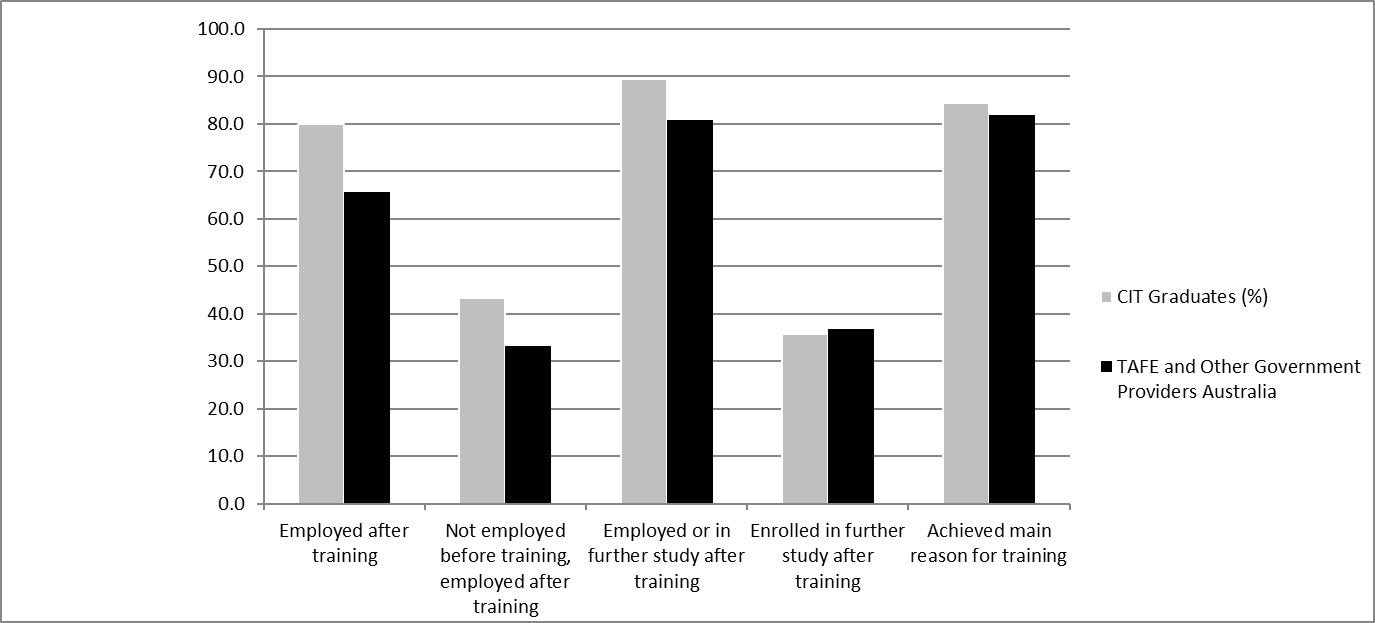 Output Classes (Controlled GGS)Output Class 1:  Canberra Institute of TechnologyTable 2:  Output Class 1:  Canberra Institute of TechnologyNote(s):Total cost includes depreciation and amortisation of $9.670 million in 2019-20 and $8.710 million in 2020-21.Output 1.1:  Provision of Vocational Education and Training ServicesThis output involves the provision of places in publicly funded programs at CIT, consistent with identified training needs for the ACT. Accountability indicatorsOutput Class 1:  Canberra Institute of TechnologyOutput 1.1:  Provision of Vocational Education and Training ServicesTable 3 below reflects a revised set of Accountability Indicators (on a July to June financial year basis).  In accordance with the ACT Government Performance and Accountability Framework, the existing Accountability Indicators (also reflected in Table 4 below) are to remain in place concurrently for 12 months.Table 3:  Accountability indicators June to July - Output 1.1Note(s):Nominal Hours, Program Enrolments, Module Pass Rates, Program Completions and Average Controlled Recurrent Payment per Nominal Hour will be discontinued as Accountability Indicators from 1 July 2022.Further notes are provided under Explanation of Material Variances below.Key Performance Indicators for 2020The figures shown in the following table represent calendar year information as consistent with CIT’s annual reporting cycle (on a January to December financial year basis).  These Accountability Indicators will remain in place for 12 months.  After this period the existing Accountability Indicators will be superseded by the revised Accountability Indicators.Table 4:  Accountability Indicators January to December Calendar Year - Output 1.1Note(s):Nominal Hours, Program Enrolments, Module Pass Rates, Program Completions and Average Controlled Recurrent Payment per Nominal Hour will be discontinued as Accountability Indicators from 1 July 2022. Further notes are provided under Explanation of Material Variances below.Performance Measure DefinitionsSubject Enrolments and Subject Pass Rates will be a signficant performance measure for CIT from 2021 and these measures will better align with being able to report against the way students are choosing to study at CIT.  These measures will supersede the previous measures of Nominal Hours. Nominal Hours is the nationally accepted quantitative output measure for the VET sector.  It measures the anticipated hours of supervised learning or training provided by CIT to adequately represent the educational effort associated with the delivery and assessment of a given endeavour of study.  It also includes student contact hours delivered through a recognition of prior learning process.  Nominal Hours includes Paid and Non-Paid Nominal Hours and excludes any Nominal Hours relating to students who withdraw without attendance (Withdrawal – Without Attendance) (WW) grade.Output targets are as specified below noting that ‘Profile’ relates to training activities that are notionally funded directly by ACT Government appropriation (Controlled Recurrent Payments) for the provision of VET.  These are:the number of records of students completing program enrolment requirements in accordance with AVETMISS;the proportion of successful module (subject) outcomes compared to module enrolments weighted by Nominal Hours in accordance with the national AVETMISS requirements;the number of student records where program completion requirements have been met in accordance with the AVETMISS requirements for students completing study in the previous academic year(s).  This measure does not include completions for non-accredited training such as Adult Community Education (ACE) programs;learner satisfaction rates measure the proportion of current students who indicated that they were satisfied with the training they received at CIT. The learner survey has been designed by the Australian Council for Educational Research (ACER) to collect data relating to the Australian Quality Training Framework (AQTF) quality indicator (QI) ‘Learner Satisfaction’; andemployer satisfaction rates measure the proportion of employers indicating that they were satisfied with the training provided by CIT.  The Employer Survey has been designed by ACER to collect data relating to the AQTF QI’s and Employer Satisfaction.The Average Controlled Recurrent Payment per Nominal Hour is an output target calculated as the Total Government Payment for Outputs divided by the Nominal Hours outcome for training programs delivered under CIT’s training profile.Explanation of Material VariancesNote 1:  Nominal Hours and Program Completions at 2019 were lower than target due to the emerging trend of students who are studying and completing given subjects in preference to enrolling to completing programs.  This trend strengthens the reasoning to move away from Nominal Hours and Program Completions as performance measures.The studying preferences of current and prospective students has been significantly impacted by the COVID-19 health emergency thereby impacting on teaching and learning outputs.  As the COVID-19 situation evolves and remains unpredictable, it is not possible to estimate a reliable prediction of 2021 activity and as an interim measure, CIT has set 2021 performance targets to be the average of 2019 and 2020 figures.Note 2:  Module pass rates were above target due to CIT’s continued focus on high-quality and relevant training and in providing support for students as reflected in the 2019 and 2020 Learner Engagement Survey results.  Note 3:  The 2019 and 2020 surveys of learner engagement and employer satisfaction showed overall, high levels of satisfaction with the training, reflecting positive views by both employers and students of their experience within CIT.  Learner Satisfaction Rate results were based on the survey of students who were enrolled in nationally accredited programs.  Demonstrated by the survey results, CIT has continued to improve its responsiveness to customers and has also continued to demonstrate its effectiveness in skilling students with contemporary training methods.Changes to AppropriationTable 5:  Changes to appropriation – Controlled Recurrent PaymentsTable 6:  Changes to appropriation – Capital Injections, ControlledMonitoring and ReportingCIT complies with the requirements of the ACT Governments Annual Reports Directions 2019-20.  The CIT Annual Report will, amongst other things, report against the requirements of this Statement of Intent.The Financial Management and Accountability Act (FMA) authorises the Treasurer to obtain financial and other information from CIT for stated periods including on an annual, quarterly and monthly basis.Quarterly ReportingTo enable consolidated whole of government reporting requirements, CIT will ensure the availability to the Treasurer, through CMTEDD (by the eighth working day of each quarter, unless otherwise indicated), information in the prescribed form and detail, in respect of the previous quarter inclusive of:an Operating Statement;a Balance Sheet;a Statement of Changes in Equity;a Cash Flow Statement;operating Statement material variance explanations against budget;a status report to supplement performance reporting to the Legislative Assembly and a summary on progress against budget highlights, significant initiatives and major projects (by the tenth working day of each quarter); anda financial management Analysis of results to date, forecast results and advice of related issues that may impact on the financial position of CIT (by the tenth working day of each quarter).Monthly ReportingIn addition to the provision of quarterly information as identified above, CIT will on a monthly basis ensure the availability to the Treasurer through CMTEDD (by the eighth working day of each month) the financial statements in the prescribed form and with the required detail, in respect of the previous calendar month.Annual ReportingAs a part of preparations for end of year reporting, CMTEDD will advise the dates when the following documents are required at the CMTEDD and the Auditor-General's Office:certified financial statements;management discussion and analysis;a full and accurate set of audited financial records for the preceding financial year in the form requested; andconsolidation packs relating to the annual financial statements.Financial ArrangementsFinancial Performance TargetsCIT undertakes to assess financial performance against achievement of the financial performance measures (at the Key Performance Indicators for 2020 section of this Statement of Intent).Budget VariationsAny variations from the 2019-20 Budget, including calls on the Treasurer’s Advance, will be considered in the context of end of year cash requirements, unless the relevant legal appropriation is first exhausted.  CIT will manage within existing reserves until this time if and where necessitated.Sustaining Public Funds and Operating Surplus/LossCIT will endeavour to manage its resources to ensure achievement of the planned financial operating position at the end of each year as set out in the Statement of Intent.Capital StructureThe Statement of Intent covers the capital employed by CIT.  Any capital injections will be subject to an agreed business case.  Capital employed can be either an injection of equity or a repayable advance (debt capital) in accordance with the terms and conditions determined by the Treasurer.  The business case will cover the budget year in detail and the three forward years in summary.A targeted level of capital employed necessary for the budgeted level of service delivery and financial stability of CIT is reflected in the attached budgeted statements of financial position.Budgeted cash equity capital injections (or distributions) will be payable at the end of the relevant financial year and will be determined in the context of the budgeted and actual year-end balance sheet position, including cash and other assets.  CIT will meet funding needs during the year through prudent management of its funding sources and options, including through its cash receipts, payments and financing facilities.Any decision to provide added capital or return funds to the Territory as a result of asset acquisition or disposal will be based on an assessment of CIT’s balance sheet.All transfers of fixed assets between ACT entities and CIT will be the subject of a formal agreement between the gaining and losing agencies in relation to the timing and valuation of the assets.  A copy of the agreement must be distributed immediately to CMTEDD as part of monthly reporting arrangements when an agreement has been reached.  The maximum timeframe to reach an agreement is six weeks.SubsidiariesCIT Solutions Pty Limited (CIT Solutions) is a company wholly owned by CIT.  The company reports to the Australian Securities and Investments Commission in accordance with the Corporations Act 2001.  The company’s audited financial statements are consolidated with CIT’s financial statements (on a calendar year basis).CIT Solutions offers a range of educational activities and services including customised training programs for commercial clients, study tours for groups from overseas and educational and specialist consultancies.  The company is also a major provider of adult and community education programs in the ACT and region.CIT Solutions will also provide quarterly financial statements to CMTEDD as a part of the company’s quarterly and annual reporting requirements.Financial StatementsBudgeted financial statements for the 2020-21 Budget year, as well as forward estimates for the three financial years are shown below.  These general purpose financial statements, have been prepared in accordance with the ACT’s Model Financial Statements and include: an Operating Statement;a Balance Sheet;a Statement of Changes in Equity;a Cash Flow Statement; andnotes to the Financial Statements.Financial StatementsTable 7:  Canberra Institute of Technology:  Operating Statement Table 8:  Canberra Institute of Technology:  Balance Sheet Table 9:  Canberra Institute of Technology:  Statement of Changes in Equity Table 10:  Canberra Institute of Technology:  Cash Flow Statement Notes to the Controlled Budget StatementsOperating Statementcontrolled recurrent payments (CRP):  the increase of $2.141 million in the 2020-21 Budget from the 2019-20 audited outcome is mainly due to additional CRP to fund increased salary expenses resulting from the Enterprise Bargaining Agreements and includes an annual indexation factor.sales of goods and services from contracts with customers:  the increase of $10.407 million in the 2020-21 Budget from the 2019-20 audited outcome is mainly due to the revenue CIT will receive for delivering the JobTrainer initiative.dividend revenue:  the increase of $0.5 million in the 2020-21 Budget from the 2019-20 audited outcome is due to the expectation that CIT Solutions will benefit from an increase in demand in the training market and will be in a healthy financial position in order to provide to CIT a dividend in 2021.employee expenses:  the decrease of $1.902 million in the 2019-20 audited outcome from the original budget is mainly due to less staff being engaged as teaching activity decreased throughout the year as a result of COVID-19 restrictions affecting demand for training; andthe increase of $10.941 million in the 2020-21 Budget from the 2019-20 audited outcome is due to additional staff being engaged as teaching activity is expected to increase as COVID-19 restrictions are eased, to deliver the Job Trainer initiative and also reflects increased salary expenses relating to pay rises stipulated in Enterprise Bargaining Agreements.superannuation expenses:  the decrease of $1.122 million in the 2019-20 audited outcome from the original budget is in accordance with the decrease in employee expenses; andthe increase of $2.679 million in the 2020-21 Budget from the 2019-20 audited outcome is in accordance with the increase in employee expenses.supplies and services:  the increase of $2.411 million in the 2019-20 audited outcome from the original budget is mainly due to expenditure relating to COVID-19 Screwdriver ready projects and other costs associated with operating and maintaining buildings including for repairs and maintenance, cleaning and utilities. Balance Sheetcurrent and non-current receivables:  the decrease of $5.027 million in the 2019-20 audited outcome from the original budget is mainly due to lower student enrolments including from international students as a result of COVID-19 restrictions.  A change in internal policy and processes around student fees has resulted in a lower receivables figure as compared to previous years.assets held for sale:  the increase of $8.549 million in the 2019-20 audited outcome from the original budget is due to the disposal of the Watson campus and Woden campus assets.property, plant and equipment:  the decrease of $3.971 million in the 2019-20 audited outcome from the original budget is mainly due to asset depreciation outpacing the addition of new assets.current and non-current finance leases:  the increase of $4.876 million in the 2019-20 audited outcome from the original budget relates to the change in the accounting standard for rentals and leases.  The change requires lessees to now recognise leases on the balance sheet that will reflect the right to use an asset for a given period of time.current and non-current employee benefits:  the increase of $3.155 million in the 2019-20 audited outcome is mainly due to lower than expected use of annual leave and long service leave.Statement of Changes in Equity and Cash Flow StatementVariations in the Statement are explained in the notes above.Calendar Year Financial StatementsThis page deliberately left blankCIT SOLUTIONS PTY LTDPurposeCIT Solutions Pty Ltd (CIT Solutions) is a wholly owned subsidiary of the Canberra Institute of Technology (CIT).  CIT Solutions is able to issue a range of nationally recognised qualifications from the Australian Qualifications Framework under CIT's Registered Training Organisation status (RTO 0101) to individuals both in the government and corporate sectors.  CIT Solutions has a proven capability of delivering its programs and consultancy services in the ACT, interstate and internationally.  CIT Solutions provides training in a large range of foreign languages as well as marketing services to CIT for the recruitment of international students.  The Company offers a diverse range of short courses, both in professional development and recreational interests, ensuring that people in the Canberra region have access to lifelong learning and opportunities to interact with their communities. 2020-21 PrioritiesStrategic and operational initiatives to be pursued in 2020-21 include:maintaining an engaged workforce with the right mix of skills and experience to provide efficient client service;enhancing CIT Solutions’ reputation as a high quality provider of new learning solutions;securing increased work with existing clients by developing training solutions to fit their strategic business objectives; anddeveloping a culture of sustainability whilst achieving profitability and achieving revenue growth. Estimated Employment LevelTable 1:  Estimated Employment LevelStrategic Objectives and Indicators Strategic Objective 1 To provide more bespoke training solutions and consultancies for public sector employers This will be achieved by:creating stronger value propositions through customisation and personalisation of the client’s learning experience;targeting emerging business segments like aged care, cybersecurity and e-learning where public sector training demands continue to grow; andapplying new approaches in developing training programs that assess each learner’s skills and customise the learning to their needs.Strategic Objective 2 To build ‘long term’ relationships with learners This will be achieved by:delivering a personalised customer service focus for all individual learners;exploring new technology to enhance a client’s personalised learning experience and support their lifelong skills needs; andoffering flexibility in the timing and location of training to meet each client’s needs.Strategic Objective 3To support ACT and Commonweath Governments’ Covid-19 social and economic recovery agendas and initiatives This will be achieved by: focusing on various government initiatives to upskill and reskill Canberrans and Australians in other States with essential employability skillsets and career assistance support programs to get them job ready.Strategic Objective 4To rightsize the organisation for growth and build agile trusting teamsThis will be achieved by:reviewing the organisation’s skills profile to re-align it with the right people in the right jobs;employing project teams to support new business demands only when needed; andsupporting staff in team building and delivering high level customer service.Financial ArrangementsCIT Solutions Pty Ltd is a private company receiving no funding from the ACT Government.Financial StatementsBudgeted financial statements for the 2020-21 Budget year, as well as forward estimates for the three financial years appear below. These general purpose financial statements, have been prepared in accordance with the ACT’s Model Financial Statements and include: an Operating Statement;a Balance Sheet;a Statement of Changes in Equity; anda Cash Flow Statement.Financial Statements – Controlled (PTE)Table 2:  CIT Solutions:  Operating Statement Table 3:  CIT Solutions:  Balance Sheet Table 4:  CIT Solutions:  Statement of Changes in Equity Table 5:  CIT Solutions:  Cash Flow Statement Notes to the Controlled Budget StatementsSignificant variations are as follows:Operating Statementuser charges:  the decrease of $1.960 million in the 2019-20 audited outcome is due to training programs not being able to be delivered during the COVID-19 restrictions affecting group activity; and  the increase of $2.033 million in the 2020-21 Budget are mainly due to expectations that the Company will be able to recover revenue to the prior year level with adoption of increased online learning and a more flexible learning environment.employee expenses:  the increase of $1.030 million in the 2019-20 audited outcome from the original budget is mainly due to an increase in casual worforce to support an increased demand for foreign language training during 2019-20 along with staff wage indexation.supplies and services:the decrease of $3.070 million in the 2019-20 audited outcome from the original budget is due to  many training programs being suspended with COVID-19 restrictions significantly reducing the need for contracted trainers and savings in operating costs through reduced travel and office expenses;the increase of $2.684 million in the 2020-21 Budget from the 2019-20 audited outcome is due to the expected recovery of clients’ training needs resulting in a return to the prior year’s level of operational costs.Balance Sheetcash and equivalents:  the increase of $3.387 million in the 2019-20 actual outcome from the original budget is due to a large proportion of revenue paid in advance for training and consultancy services that was suspended due to COVID-19 restrictions;property, plant and equipment:  the increase of $0.621 million in the 2020-21 Budget is due to recognition of a renewed operating lease for the building CIT Solutions’ occupies to mid 2023; andother current liabilities:  the increase of $2.350 million in the 2019-20 actual outcome from the original budget is due to the large proportion of revenue held in advance at 30 June 2020 for training that was suspended due to COVID-19 restrictions; andother non-current liabilities:  the increase of $0.555 million in the 2020-21 Budget from the 2019-20 actual outcome is due to the recognition of the renewed building lease commitment up to mid 2023.Statement of Changes in Equity and Cash Flow StatementVariations in these Statements are explained in the notes above.This page deliberately left blankCULTURAL FACILITIES CORPORATION – STATEMENT OF INTENTThe Cultural Facilities Corporation is a Territory Authority established under the Cultural Facilities Corporation Act 1997. This Statement of Intent for 2020-21 has been prepared in accordance with Section 61 of the Financial Management Act 1996. The responsible Minister, Ms Tara Cheyne MLA, was consulted during the preparation of the Statement of Intent.The Statement of Intent, which focuses on the 2020-21 Budget year, has been developed in the context of a four year forward planning horizon to be incorporated, as far as practicable, into the Cultural Facilities Corporation’s strategic and business planning processes.The Cultural Facilities Corporation’s 2020-21 Statement of Intent has been agreed between:This page deliberately left blankCULTURAL FACILITIES CORPORATIONPurposeThe vision of the Cultural Facilities Corporation (CFC) is for Canberra to be a creative capital, which values arts and heritage for their intrinsic qualities, their contribution to building a more inclusive and resilient society, their support for making the city an exciting place to live and an attractive destination for business and tourism, and their important role in the economy of the ACT.The CFC sees itself as a leader in this creative city, providing high quality cultural experiences based on the arts and heritage resources that it holds in trust for the people of Canberra, and playing a significant role in the region’s cultural and economic life.Nature and Scope of ActivitiesGeneral activitiesThe CFC manages a number of the ACT’s major cultural assets, comprising the:Canberra Theatre Centre;Canberra Museum and Gallery (CMAG), including The Nolan Collection; andACT Historic Places (Lanyon, Calthorpes’ House, and Mugga Mugga).Through its activities at these venues, the CFC provides cultural services across the performing arts, the visual arts, social history and cultural heritage management, by:providing performing arts presentations, exhibitions, education programs, community programs and other events; andconserving and interpreting the historic sites that it manages.  RisksThe key strategic risk currently affecting the CFC’s financial position is the impact of the COVID-19 situation on the CFC’s performing arts business.  Theatre revenues form the majority of the CFC's non-government revenue, which in normal circumstances comprises over 50 per cent of the CFC’s total income, and represent the main variable in its financial performance.  The CFC’s theatre revenues are always highly dependent on the variability and unpredictability of the performing arts business, which is impacted by such factors as:  the availability of performing arts productions for touring; commerciality of available productions; national developments with regard to major performing arts companies; popularity of productions; and discretionary consumer expenditure, which is vulnerable to general economic downturns.   Added to these factors at present is the impact of restrictions arising from the COVID-19 health emergency on the Australian live performance industry.  For example, border closures and quarantine requirements create major difficulties in touring productions, while social distancing requirements, and consequent reduced audience capacities, create challenges for the financial viability of productions.  These challenges are exacerbated by the fast-moving nature of restrictions, the different restrictions in different jurisdictions, and frequent changes in what is allowed, which can result in a need to cancel, postpone or reschedule productions at short notice.  Overall, these factors mean that the production of theatre performances is an especially risky financial proposition at present, resulting in a very limited supply of high quality, larger scale productions, and a greater preponderance of lower-risk, smaller scale events.The major additional funding provided to the CFC by the Government in 2020-21 has enabled the CFC to continue its operations, and to start rebuilding theatre business, despite the significant adverse impact of the COVID-19 health emergency on the performing arts industry.The CFC’s Theatre Reserve is a further means that is supporting the organisation’s efforts to rebuild theatre business and recover from COVID-19 impacts.  This fund has been developed from the proceeds of previous theatre commercial activity, and now stands at $1.2 million.  It supports efforts to program larger-scale shows and assists in managing the risks inherent in theatre programming.  This is particularly important as the CFC seeks to contribute to national efforts to support performing arts touring, and to bring major shows to Canberra, as part of the ACT’s creative recovery from COVID-19.The CFC will address the major risk discussed above, and other risks, to the best of its ability, including through its Strategic Risk Management Plan.  This Plan informs the prioritisation of projects for internal audit programs and is supported by other plans, such as those covering Fraud Control, Business Continuity, Disaster Preparedness and Security.  The Plan was revised and updated in early 2020-21 to reflect the experience gained in managing the major challenges experienced in 2019-20.2020-21 Priorities and Next Three Financial YearsThe CFC’s current Strategic Plan, which covers 2016-21, identifies six key priorities for this five-year period.  In view of COVID-19 impacts on the CFC’s operations, the CFC Board reviewed these six key priorities and decided, in place of these, that the following four priorities should be the main focus for the organisation in 2020-21.manage through, and recover from, the COVID-19 health emergency, ensuring that, to the extent possible:negative impacts of COVID-19 on the CFC’s venues and operations are minimised;positive impacts are retained and built upon;the CFC’s financial sustainability is maintained; andthe CFC provides cultural leadership in the recovery from COVID-19;play an active role in planning towards a major new theatre for Canberra, and position the Canberra Theatre Centre for the development of this new theatre by programming large-scale performing arts productions, with consequential benefits for tourism and the visitor economy;play an active role in planning towards a revitalised cultural precinct around Civic Square; anddevelop a new Strategic Plan during 2020–21, covering the period from 2022 to 2025, as the basis for future annual corporate plans.In addition to the four key areas identified above, other specific issues to be pursued by the CFC in 2020–21 include the following, to the extent that these can be progressed within restrictions arising from the COVID-19 situation:encouraging visitation to, access to, and patronage of, the CFC’s facilities, programs and collections;presenting exhibitions, learning and community programs, including outreach activities and partnership programming;presenting a varied program of performing arts productions;completing Stages 5 and 6 of a continuing program of upgrades for the Canberra Theatre Centre, in order to enhance the safety of patrons, ensure a high level of WHS standards for staff, implement accessibility improvements, enhance security infrastructure, and upgrade the Centre’s building management system;continuing to implement a program of infrastructure upgrades at Lanyon, to facilitate effective business operations and achieve high standards of WHS, especially by completing a new workshop, progressing a new water infrastructure project, undertaking building stabilisation measures, and upgrading security infrastructure; andundertaking ongoing programs of other infrastructure upgrades and capital projects, in order to ensure the CFC’s cultural facilities remain fit for purpose and support the delivery of high-quality cultural experiences.Apart from the areas identified above, the main ongoing priority of the CFC is to achieve its vision and mission, by providing cultural leadership through a high standard of service to the community.  In keeping with this priority, the CFC will continue to promote the value of a vibrant cultural life, not only in terms of serving the existing community of the ACT, but also as a contribution to Canberra’s economic development and its attractiveness as both a business and tourist destination into the future.  In the years ahead, the CFC’s activities will be an important aspect of the ACT’s creative recovery from COVID-19.Estimated Employment Level and Employment ProfileTable 1:  Estimated Employment LevelNote(s):The high number of casuals employed and the variations in patterns of casual employment make a definitive Full Time Equivalent (FTE) difficult to estimate.  The 2020-21 Budget FTE has been calculated on the basis of expectations of staffing, especially casual employment.  As a result of the large numbers of casual and part-time staff employed by the CFC, the actual headcount of employees is typically a much higher figure than the FTE figure.Table 2:  2020-21 Employment ProfileStrategic Objectives and Indicators Strategic Objective 1 - CFCTo provide cultural leadership in the Canberra region and beyondStrategic Indicator 1:  The extent to which the CFC connects people with rich and diverse cultural experiences through activities at its venues, in the following areas.Leadership:  	A cultural leader in the ACT region and beyondStrategy: 	A clear direction for the futureGovernance: 	An accountable and dynamic organisationPeople: 	An employer of choiceFinances: 	Long-term financial sustainabilityAssets:  	Support for delivering high quality cultural experiencesStrategic Objective 2 – Canberra Theatre CentreTo be a leading theatre centre in Australasia and AsiaStrategic Indicator 2:  The extent to which the Canberra Theatre Centre connects people with theatre experiences of national and international quality, in the following areas.Customers: 	 Audiences that are growing, diverse, engaged and entertainedProgramming: 	 A diverse, high quality, entertaining and distinctive programBusiness: 	 Venues, systems and people that support high quality live performancesLeadership: 	 An integral part of the cultural life of the Canberra region and beyondStrategic Objective 3 - CMAGTo be a leading regional cultural venue in Australia and beyondStrategic Indicator 3:  The extent to which CMAG connects people with the Canberra region’s rich and diverse stories, sense of place, and contemporary identity, in the following areas.Customers: 	Audiences that are growing, diverse and engagedProgramming: 	Exhibitions and programs that reflect Canberra’s unique identityStewardship: 	Venues and collections that allow CMAG to tell the many stories of CanberraLeadership: 	An integral part of the cultural life of the Canberra region and beyondStrategic Objective 4 – ACT Historic PlacesTo be leading historic places in Australia and beyondStrategic Indicator 4:  The extent to which ACT Historic Places connects people with Canberra’s rich and diverse stories and heritage, in the following areas.Customers: 	Audiences that are growing, diverse and engaged Programming: 	Programs that explore Canberra’s history by interpreting each placeStewardship: 	     Buildings, grounds and collections that are conserved and researchedLeadership: 	An integral part of the cultural life of the Canberra region and beyond Output ClassesOutput Class 1:  Cultural Facilities ManagementTable 3: Output Class 1:  Cultural Facilities ManagementNote(s):Total cost includes depreciation and amortisation of $2.617 million in 2019-20 and $2.674 million in 2020-21.Output 1.1:  Cultural Facilities ManagementCFC manages a number of the ACT’s major cultural assets, comprising:the Canberra Theatre Centre;CMAG, including The Nolan Collection; andthe ACT Historic Places (Lanyon, Calthorpes' House and Mugga Mugga).Through its activities at these venues, the CFC provides cultural services across the performing arts, the visual arts, social history and cultural heritage management, by:providing performing arts presentations, exhibitions, education programs, community programs and other events; andconserving and interpreting the historic sites that it manages.Accountability IndicatorsFurther information on the 2019-20 Targets and outcome can be found in the Cultural Facilities Corporation’s Annual Report at http://www.culturalfacilities.act.gov.au/.Output Class 1:  Cultural Facilities ManagementOutput 1.1:  Cultural Facilities ManagementTable 4: Accountability Indicators Output 1.1Note(s):The decrease in the 2020-21 Target from both the 2019-20 Target and the 2019-20 audited outcome is primarily due to restrictions arising from the COVID-19 situation impacting on visitor/patron numbers, especially at the Canberra Theatre Centre.The increase in the 2020-21 Target from both the 2019-20 Target and the 2019-20 audited outcome is primarily due to a higher number of exhibitions scheduled at CMAG.The decrease in the 2020-21 Target from both the 2019-20 Target and the 2019-20 audited outcome is due to restrictions on program provision due to the COVID-19 situation.The decrease in the 2020-21 Target from both the 2019-20 Target and the 2019-20 audited outcome is due to reduced programming at the Canberra Theatre Centre, due to the COVID-19 situation.The increase in the 2020-21 Target from both the 2019-20 Target and the 2019-20 audited outcome is due to additional funding received from Government and reduced visitor/patron numbers, especially at the Canberra Theatre Centre, due to the COVID-19 situation.The decrease in the 2020-21 Target from both the 2019-20 Target and the 2019-20 audited outcome is due to reduced theatre activity as a result of the COVID-19 situation leading to lower own-sourced revenue. Changes to AppropriationTable 5:  Changes to appropriation – Controlled Recurrent PaymentsTable 6:  Changes to appropriation – Capital Injections, ControlledSummary of 2020-21 Cultural Facilities Corporation Infrastructure ProgramTable 7:  2020-21 Cultural Facilities Corporation Infrastructure ProgramNote(s):CFC’s 2021-22 capital works program does not include Screwdriver projects physically delivered in 2020-21.Strategic Asset Management Plan The CFC is the custodian and manager of a number of public building assets in the ACT.  The assets are culturally significant to the ACT community, and include venues of historical importance, public theatres and galleries.  The building portfolio is diverse, including income generating, non commercial and heritage assets.  The managed premises range from domestic housing to major civic buildings.The CFC’s Strategic Asset Management Plan forms the basis of its strategic asset planning, including the development of proposals for capital works funding.  A comprehensive review and update of the Plan was undertaken in 2010-11 to cover the 20 year timeframe from 2011-2030.  A further update of the Plan for the Canberra Theatre Centre was completed in 2016-17, while further updates for CMAG and the ACT Historic Places were completed in 2017-18.Monitoring and ReportingThe CFC will satisfy the requirements of the Chief Minister’s Annual Reports Directions.  The CFC Annual Report will, amongst other things, report against the requirements of this Statement of Intent.The Financial Management Act 1996 authorises the Treasurer to obtain financial and other statements from CFC for a stated period including annual, quarterly and monthly reporting.Annual ReportingAs part of preparations for end of year reporting, CMTEDD will advise the dates when the following documents are required at the CMTEDD and at the Auditor-General's Office.Certified financial statements.Management discussion and analysis.A full and accurate set of audited financial records for the preceding financial year in the form requested.Consolidation packs relating to the annual financial statements, draft and final.Financial ArrangementsDuring 2020-21, the CFC’s main focus in terms of financial management will be to manage through, and recover from, the impacts of the COVID-19 health emergency, especially in term of impacts on the CFC’s theatre-related business.  In this regard, the $2.5 million in additional funding already provided to the CFC as part of the 2020 August Economic and Fiscal Update, together with the further $1 million provided through this Budget, has enabled the CFC to continue its operations and start rebuilding theatre business.  This additional funding has, in particular, provided major support to the CFC in offsetting lost theatre revenues, which comprise the main component of its own-sourced income.   The deficits that are projected for the CFC’s operating results for 2020-21 and the forward years are due to it incurring large, unfunded depreciation expenses on its substantial asset holdings.  The CFC’s approach to managing its finances is to seek to achieve operating outcomes equal to, or better than, the projected deficits.  A further objective in previous years has been to add to the Theatre Reserve, where above-target operating outcomes resulted from good theatre trading.  Given the restrictions on theatre business in 2020-21, it is not expected that there will be opportunities to add to the Reserve this year.  The Reserve will, however, provide important financial backing for the CFC in recovering from COVID-19, especially by supporting its efforts to rebuild theatre business, program large-scale shows, and work with other major venues to recommence performing arts touring at a national level.Financial StatementsBudgeted financial statements for the 2020-21 Budget year, as well as forward estimates for the following three financial years, appear below.  These general purpose financial statements, have been prepared in accordance with the ACT’s Model Financial Statements and include: an Operating Statement;a Balance Sheet;a Statement of Changes in Equity; anda Cash Flow Statement.Financial StatementsTable 8:  Cultural Facilities Corporation:  Operating Statement Table 9:  Cultural Facilities Corporation:  Balance Sheet Table 10:  Cultural Facilities Corporation:  Statement of Changes in Equity Table 11:  Cultural Facilities Corporation:  Cash Flow Statement Notes to the Controlled Budget StatementsSignificant variations are as follows:Operating Statementcontrolled recurrent payments:  the increase of $3.764 million in the 2020-21 Budget from the 2019-20 audited outcome is largely due to the major additional funding provided to enable the CFC to continue its operations, and to start rebuilding  theatre business, despite the significant impact of the COVID-19 health emergency on the performing arts industry.sale of goods and services from contracts with customers:  the decrease of $1.847 million in the 2020-21 Budget from the 2019-20 audited outcome is mainly due to lower theatre revenues resulting from reduced business activity at the Canberra Theatre Centre due to the COVID-19 health emergency.employee expenses:  the increase of $1.283 million in the 2019-20 audited outcome from the 2019-20 Budget is largely due to higher casual salary costs directly relating to higher volumes of revenue-generating activity at the Canberra Theatre Centre before closures due to the COVID-19 health emergency.  Following these closures, casual staff continued to be paid, and provided with work, in accordance with ACT Government policy.supplies and services:  the decrease of $0.829 million in the 2019-20 audited outcome from the 2019-20 Budget is due largely to lower production costs and royalties resulting from the closures at the Canberra Theatre Centre due to the COVID -19 pandemic.Balance Sheetcash and cash equivalents:  the decrease of $0.936 million in the 2019-20 audited outcome from the 2019-20 Budget is largely due to the financial impact of the COVID-19 health emergency as explained in the notes above.Statement of Changes in Equity and Cash Flow StatementVariations in these Statements are explained in the notes above.This page deliberately left blankICON WATER LIMITEDPurposeIcon Water provides water and sewerage services to the ACT community and bulk water to Queanbeyan.  Icon Water also manages an investment in Evoenergy and ActewAGL Retail (the energy investments).   The Territory-owned Corporations Act 1990 (TOC Act) identifies four equally important objectives for Icon Water. To operate at least as efficiently as any comparable business.To maximise the sustainable return to the Territory on its investments, in accordance with the performance targets in Icon Water’s Statement of Corporate Intent.To show a sense of social responsibility by having regard to the interests of the community in which we operate, and by trying to accommodate and encourage those interests.Where our activities affect the environment, to effectively integrate environmental and economic considerations in decision-making processes.These main objectives provide the foundation upon which we conducted strategic planning and identified our vision and objectives.2020-21 PrioritiesOver the period 2020-21 to 2023-24 Icon Water’s work will be guided by three strategic objectives, to:build a safe, innovative and inclusive workplace;deliver sustainable value for our community and shareholders; andenhance the customer experience.Achievement of these objectives is underpinned by strategies in three key areas.  Workplace strategies:  our objective to build a safe, innovative and inclusive workplace represents the foundation of our business strategies.  We recognise that our people enable us to provide essential services to the Canberra community and region.  To achieve our workplace objective, we will implement strategies to enhance the safety capability of our leaders, improve the safety capability of key partners and build a high performing organisation. Sustainable value strategies: our objective to deliver sustainable value for our community and shareholders recognises the important role we play in Canberra and the region.  In undertaking our core purpose to sustain and enhance the quality of life, we support the community to grow and prosper through the provision of high quality drinking water and environmentally sustainable water and sewerage services. To achieve our sustainable value goal we will implement strategies to build resilience to climate change, enhance resource recovery, build a smarter network, review the corporate services delivery model, leverage new technology and enhance alignment with our regulators and their objectives. Customer strategies: our objective to enhance the customer experience reflects our commitment to delivering quality products and services that our customers and community value. Community expectations of service and value are evolving and we need to make it easier for our customers to interact with us.In order to achieve our customer objective, we will implement strategies to improve the billing experience, enhance the developer journey, improve complaints management, develop a customer insights roadmap, and develop and implement a customer capability and systems plan.Icon Water’s 2020-21 Budget forecasts are subject to potentially significant variation arising from factors outside Icon Water’s control.  These factors include:climatic conditions – middle projection weather patterns with a low dam level baseline have been assumed in determining the budget estimates. Variability in climatic conditions may result in material variations to Icon Water’s profitability; and the energy investments – the profitability of the energy investments may be affected by external factors including climatic conditions and regulatory outcomes.Estimated Employment LevelTable 1:  Estimated employment levelNote(s):The lower FTE actual outcome relates to the timing of recruitment activities.Table 2:  Changes to appropriation – Controlled Recurrent PaymentsFinancial Statements – Controlled (PTE)Table 3:  Icon Water Limited:  Operating Statement Table 4:  Icon Water Limited:  Balance Sheet Table 5:  Icon Water Limited:  Statement of Changes in Equity Table 6:  Icon Water Limited:  Cash Flow Statement Notes to the Controlled Budget StatementsSignificant variations are as follows:Operating Statementcontrolled recurrent payments:   the increase of $2.318 million in the 2020-21 Budget from the 2019-20 audited outcome is due to alignment with the appropriation bill.investment revenue:  the increase of $1.816 million in the 2019-20 audited outcome from the original budget is mainly due to interest earned on early borrowings; andthe decrease of $2.574 million in the 2020-21 Budget from the 2019-20 audited outcome is primarily due to lower interest rates. other gains:  the increase of $15.644 million in the 2019-20 audited outcome from the original budget and the decrease of $17.282 million in the 2020-21 Budget from the 2019-20 audited outcome is largely due to additional gifted assets received in 2019-20.employee expenses:  the increase of $5.162 million in the 2019-20 audited outcome from the original budget is mainly due to lower than expected allocation of internal labour to capital works projects.depreciation:  the increase of $7.578 million in the 2019-20 audited outcome from the original budget is primarily due to increased asset capitalisation.borrowing costs:  the decrease of $18.078 million in the 2020-21 Budget from the 2019-20 audited outcome is largely due to lower interest expense on indexed bonds driven by lower Consumer Price Index.energy investments share of operating profits:  the decrease of $13.228 million in the 2019-20 audited outcome from the original budget is mainly due to the effect of feed in tariff fluctuations; and the decrease of $20.875 million in the 2020-21 Budget from the 2019-20 audited outcome is mainly due to the effect of feed in tariff fluctuations.Balance Sheetcash and cash equivalents:  the increase of $8.178 million in the 2019-20 audited outcome from the original budget is mainly due to higher receipts from customers. This is offset by a corresponding decline in current receivables.  current receivablesthe decrease of $32.872 million in the 2019-20 audited outcome from the original budget is due to a change in presentation for contract assets ($21.824 million) and the timing of customer receipts; andthe increase of $5.422 million in the 2020-21 Budget is due to the timing of customer receipts. current contract assets:  the increase of $21.824 million in the 2019-20 audited outcome from the original budget is due to a change in presentation for contract assets in the 2019-20 audited financial statements.  other current assets:  the increase of $1.423 million in the 2019-20 audited outcome from the original budget is mainly due to an increase in prepaid expenses.  non-current receivables:  the decrease of $1.233 million in the 2020-21 Budget from the 2019-20 audited outcome is mainly due to the amortisation of IT system upgrade expenses.income tax payable:  the decrease of $3.684 million in the 2019-20 audited outcome from the original budget and the increase of $6.266 million in the 2020-21 Budget is due to changes in operating profit.  other current provisions:  the decrease of $10.164 million in the 2019-20 audited outcome from the original budget is mainly due to movements in the provision for the final dividend payable to the ACT Government.lease liabilities:  the increase of $2.860 million (current) and $6.645 million (non-current) in the 2019-20 audited outcome from the original budget predominately relates to a change in accounting policy where the remaining lease payment value for operating leases is now recognised as a liability on the balance sheet. other current liabilities:  the decrease of $6.716 million in the 2019-20 audited outcome from the original budget is mainly due to a change in presentation for contract liabilities in the 2019-20 audited financial statements.  contract liabilities:  the increase of $7.118 million (current) and $1.081 million (non-current) in the 2019-20 audited outcome from the original budget is due to a change in presentation for contract liabilities in the 2019-20 audited financial statements.  other non-current provisions:  the decrease of $4.526  million in the 2019-20 audited outcome from the original budget is due to the revaluation of provisions.Statement of Changes in Equity operating result for the period:  the increase of $6.904 million in the 2019-20 audited outcome from the original budget is mainly due to an increase in water business revenues from higher customer consumption; andthe decrease of $26.541 million in the 2020-21 Budget from the 2019-20 audited outcome is mainly due to a reduction in water and sewerage business revenues from price freezes arising from the COVID-19 health emergency.Cash Flow StatementVariations in this Statement are explained in the notes above.This page deliberately left blankINDEPENDENT COMPETITION AND REGULATORY COMMISSION – STATEMENT OF INTENTThe Independent Competition and Regulatory Commission (the Commission) is a Territory Authority established under the Independent Competition and Regulatory Commission Act 1997 (ICRC Act). The Commission is constituted under the ICRC Act by one or more standing commissioners and any associated commissioners appointed for particular purposes. Commissioners are statutory appointments. The current commissioner is Senior Commissioner Joe Dimasi who has direct responsibility for delivery of the outcomes that are foreshadowed in this Statement of Intent.This Statement of Intent for 2020-21 has been prepared in accordance with Section 61 of the Financial Management Act 1996. The responsible Minister, Mr Andrew Barr MLA, was consulted during the preparation of the Statement of Intent.The Statement of Intent, which focuses on the 2020-21 Budget year, has been developed in the context of a four year forward planning horizon to be incorporated, as far as practicable, into the Independent Competition and Regulatory Commission strategic and business planning processes.The Independent Competition and Regulatory Commission 2020-21 Statement of Intent has been agreed between: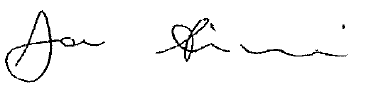 Joe DimasiSenior Commissioner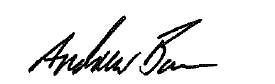 Andrew Barr MLATreasurerThis page deliberately left blankINDEPENDENT COMPETITION AND REGULATORY COMMISSIONPurposeThe Commission has responsibilities for a broad range of competition, regulation and consumer protection matters. The Commission is responsible under the Independent Competition and Regulatory Commission Act 1997 (ICRC Act) for:regulating, and advising government about, pricing and other matters for monopoly, near-monopoly and ministerially declared regulated industries;providing advice on competitive neutrality complaints and government-regulated activities, and on other industry-related matters referred to the Commission; andarbitrating infrastructure access disputes under the ICRC Act. The Commission’s objectives are set out in sections 7 and 19L of the ICRC Act and section 3 of the Utilities Act 2000 (Utilities Act).  Those objectives are:promoting effective competition in the interests of consumers;facilitating an appropriate balance between efficiency, environmental and social considerations;ensuring non-discriminatory access to monopoly and near-monopoly infrastructure; andwhen making a price direction in a regulated industry, promoting the efficient investment in, and efficient operation and use of, regulated services for the long-term interests of consumers in relation to price, quality, safety, reliability and security of the service.The Utilities Act provides for the licensing of electricity, natural gas, water, and sewerage utility services. In meeting its responsibilities under this legislation, the Commission’s objectives are to:encourage the provision of safe, reliable, efficient and high-quality utility services at reasonable prices;minimise the potential for misuse of monopoly power and promote competition in the provision of utility services;encourage long term investment, growth and employment in utility services; andprotect the interests of consumers.Nature and scope of activitiesGeneral activitiesWater and sewerage services pricing arrangementsAs a regulated industry under the ICRC Act, prices for water and sewerage services in the ACT are determined by the Commission or, if reviewed and determined by an Industry Panel, implemented by the Commission.On 1 May 2018, the Commission released its final decision, and price direction, on the amount of revenue Icon Water can earn, and the prices it can charge, for regulated water and sewerage services over the period 1 July 2018 to 30 June 2023, subject to annual adjustments for pass-through events specified in the price direction. The Commission made decisions in late May 2019 on adjusting the 2019-20 regulated water and sewerage services prices and in late May 2020 on adjusting the 2020-21 prices in accordance with the price direction.Before the next water and sewerage services price investigation, the Commission is reviewing aspects of its pricing methodology to ensure it remains current and appropriate and provides incentives for Icon Water to operate efficiently.  In December 2019, the Commission commenced its review of incentive mechanisms and released its final decision in August 2020.  The Commission is currently reviewing its methodology for determining the regulated rate of return to ensure Icon Water receives an appropriate return on its prudent and efficient investments in infrastructure used for delivering water and sewerage services.Retail electricity pricing arrangementsFrom 1 July 2012, some responsibilities for regulating retail electricity were transferred to the Australian Energy Regulator (AER) but responsibility for technical regulation, complaints handling, and retail electricity pricing remained with state and territory governments.  The Commission will, pursuant to ACT government policy, continue to determine retail prices for the supply of electricity to small customers on standard retail contracts who consume less than 100MWh of electricity over any period of 12 consecutive months. The Commission’s 2017 price direction on the average annual increase in retail prices of electricity supplied to small customers on standard retail contracts expired on 30 June 2020.  In June 2018 and June 2019, the Commission adjusted the annual increases in the price direction for specified pass-through events. In May 2019, the Commission completed its review of the retail electricity pricing model and methodology to ensure the method used in arriving at a price direction remains current, accurate and consistent with the Commission’s obligations under the ICRC Act.  The Commission indicated that improvements to the model would be implemented in the regulatory period from 1 July 2020.On 28 May 2019, the Commission received terms of reference from the Treasurer to determine a price direction for standing offer prices for the supply of electricity to small customers for the period 1 July 2020 to 30 June 2024.  The terms of reference also required the Commission to consider whether changes could be made in the Territory to promote improved transparency and comparability of electricity price offers.On 5 June 2020, the Commission released its final decision and price direction on the regulated retail electricity prices to apply from 1 July 2020.  In making its decision, the Commission implemented improvements to its pricing model and methodology identified in the review completed in May 2019.  The annual price increases over the regulatory period are subject to an adjustment for any pass-through events, in accordance with the price direction.  In response to the Treasurer’s request in the terms of reference, the Commission made two recommendations on improving the transparency and comparability of electricity price offers to help consumers choose an offer that better suits their individual circumstances and find savings on their bills.On 16 October 2020, the Commission started a review of its method for setting regulated retail electricity prices (its review of the form of price control).  The review is examining the impacts of recent and ongoing changes in electricity markets to ensure the Commission’s approach to setting regulated prices remains appropriate in the context of these changes. In January 2021, the ACT Government asked the Commission to implement measures for improving the transparency and comparability of electricity price offers.  These measures include determining an appropriate reference bill and varying the Consumer Protection Code to improve the information available to energy consumers for comparing offers.Advice to government on industry-related mattersThe Commission provides advice to the ACT Government on matters related to an industry or to industries in general under terms of reference provided to the Commission.In April 2018, the Minister for Transport Canberra and City Services asked the Commission to monitor and report on the impact on ACT beverage prices and competition in the beverage industry of the introduction on 30 June 2018 of the ACT Container Deposit Scheme.  The Commission released a progress report in February 2019 and gave a final report to the Minister on 23 July 2019.In January 2021, the Treasurer asked the Commission to provide advice on Icon Water’s pricing of recycled water.Competition policyThe Commission provides advice on competition policy matters to the ACT Government as required.  The Commission also investigates and reports on competitive neutrality complaints as they are received, consistent with the National Competition Policy Agreements and the ACT Competitive Neutrality Statement.On 20 December 2019, the Commission received a request from the Treasurer for advice to help ensure that the new crematorium facility to be built and operated by the ACT Public Cemeteries Authority (Canberra Cemeteries) operates in a manner consistent with competitive neutrality.  The scope of work for the advice specifies a two-stage process. In stage one, the Commission developed detailed pricing principles to guide Canberra Cemeteries in developing a costing methodology and prices for the public crematorium services and products that will be consistent with the ACT Competitive Neutrality Policy.  The Commission released an issues paper on 31 January and a draft report on 31 March and gave the final report to the Treasurer, Minister for City Services and Canberra Cemeteries on 29 May 2020. In December 2020, the Commission received Canberra Cemeteries’ pricing proposal, including its proposed costing methodology and prices, and is assessing the proposal for compliance with the detailed pricing principles and more broadly with the Competitive Neutrality Policy.  This is stage two of the Treasurer’s request for advice. In 2020-21, the Commission will provide any further advice requested by the ACT Government and will handle any competitive neutrality complaints received.Utilities regulatory regimeThe Commission has a statutory responsibility to ensure that licensed utilities authorised to provide services in the Territory comply with their obligations in and arising from licence conditions and industry and technical codes made under the Utilities Act.  During 2020-21, the ACT licensing regime will continue to apply to electricity and gas distribution activities and water and sewerage services.  The Commission will continue to assess licence applications, maintain the licensing regime, and monitor and report on licensed utilities’ compliance with licence conditions.On 8 December 2017, the Commission made an industry code covering capital contributions for water and sewerage infrastructure upgrades.  The code took effect from 1 January 2018, with an 18-month transition period for properties purchased before that date.  The charge and associated projects are subject to annual review by the Commission and approval of any updates to the precinct map.  In June 2018 and June 2019, the Commission approved updates to the precinct map and maintained the level of the charge.  In June 2020, the Commission approved an update to the precinct map and decided to reduce the precinct charge.  In 2020-21, the Commission will continue to monitor the operation of the Code.The Commission regularly reviews and updates utility licences, codes and guidelines to ensure they remain appropriate, considering current and emerging consumer issues and utility industry developments.  In December 2019, the Commission completed a review and update of the consumer protection code; the new code came into effect from 1 July 2020.  In May 2020, the Commission made consequential amendments to the consumer protection provisions of the Feed-in Tariff Code, which also came into effect from 1 July 2020.  In updating both codes, the Commission consulted with stakeholders.In 2020-21, the Commission is undertaking further work to ensure the regulatory regime remains current and continues to meet the objectives in its enabling legislation.  This includes varying utility licences to improve the clarity of licence conditions, streamline reporting requirements and update the licences for recent changes in the regulatory framework. RisksEffective risk management is essential to achieving the Commission’s purpose.  The Commission has developed an organisational risk management plan and a risk register to identify and manage risks across the organisation.  The risk register is reviewed and updated regularly.  In addition, project-specific plans are developed, monitored and updated during each project.  There are three main areas of risk—operational, organisational and financial.The Commission continues to implement strategies to manage the operational risks arising from the cyclical nature of the Commission’s work.  These include smoothing out, where possible, workload peaks and troughs to create a more stable workload and reduce pressure on staff, given the deadlines associated with the Commission’s decision-making responsibilities.  Operational risk is also managed by appropriate training and supervision of staff and adequate internal processes and systems.  External risks, such as non-performance under contracts, are managed through careful evaluation of risk factors and implementation of policies and procedures to manage those risks. During the 2019-20 summer bushfires and again during the COVID-19 health emergency, the Commission activated its business continuity plan.  This ensured the Commission continued to operate effectively and meet all statutory deadlines while protecting the health and safety of its staff and stakeholders.  Over 2020-21, the Commission will continue to monitor health and safety risks and ensure it has suitable policies and processes for such risks.Organisational risk arises from the complexity of the Commission’s work and its small and specialised staff.  The Commission faces the ongoing risk of loss of organisational capacity and corporate knowledge arising from challenges in attracting and retaining staff with the required specialised skills and experience.  The Commission has strategies to manage organisational risk, including training and development of staff, provision of an attractive and rewarding working environment, effective records and knowledge management, and business continuity and project planning.As a largely user-funded organisation, the Commission’s financial risk mainly arises from inadequate cash reserves to meet the Commission’s financial commitments.  The Commission has appropriate risk management procedures to identify and manage financial risk, including actively monitoring credit risk in areas such as cash and other receivables appropriate to its nature, scale and size.2020-21 priorities and next three financial yearsThe Commission’s strategic and operational priorities for 2020-21 include:approving the annual adjustment to the regulated prices for water and sewerage services for 2021-22 in accordance with the price direction;continuing the research and analysis needed for the regulatory reset principles on incentive mechanisms (completed in August 2020), water demand forecasting, and the method for calculating the allowed rate of return on investments and ensuring this work is completed well in advance of the next price investigation into regulated water and sewerage service prices;approving the annual adjustment to the maximum average change in the price of electricity for small customers on standard retail contracts for 2021-22 in accordance with the price direction;monitoring and analysing market developments, and regulatory developments in other jurisdictions, that have implications for effective retail electricity price regulation and competition in the ACT and considering the need for any changes to the form of regulatory price control;determining a reference bill for retail electricity services and varying the Consumer Protection Code to implement measures to improve the transparency and comparability of electricity price offers for households and small business consumers;assessing Canberra Cemeteries’ pricing proposal for the public crematorium facility, including its proposed costing methodology and prices, for compliance with the detailed pricing principles and with the ACT Competitive Neutrality Policy in stage two of the Treasurer’s request for advice; overseeing the regulatory regime established under the Utilities Act, including licensing, monitoring the implementation of the new consumer protection code, industry code development and updates, compliance monitoring, and reporting on utility compliance and performance; varying utility licences to improve the clarity of licence conditions, streamline reporting requirements and update the licences for changes in the regulatory framework;recovering annual utility licence fees and administering the annual energy industry levy; developing advice for the Treasurer on Icon Water’s pricing of recycled water;responding to any new terms of reference received from the ACT Government for advice on industry-related matters; and responding to the Government’s requirements for advice on competition policy matters and discharging the Commission’s statutory role in competitive neutrality complaints handling.The strategic and operational issues to be addressed in the following three financial years include:undertaking the annual adjustment to regulated water and sewerage service prices for 2022-23;responding to any terms of reference issued by the ACT Government to undertake a pricing investigation for the determination of regulated water and sewerage service prices for the regulatory period from 1 July 2023;completing the research and analysis needed for the regulatory reset principle on water demand forecasting in advance of the next price investigation into regulated water and sewerage service prices;approving the annual adjustments to the maximum average change in the price of electricity for small customers on standard retail contracts for 2022-23 and 2023-24 in accordance with the price direction;responding to any terms of reference issued by the ACT Government to undertake a pricing investigation for the determination of the price of electricity for small customers on standard retail contracts in the regulatory period from 1 July 2024;monitoring and analysing market developments, and regulatory developments in other jurisdictions, that have implications for effective retail electricity price regulation and competition in the ACT;responding to any terms of reference received from the ACT Government for advice on industry-related matters;overseeing the regulatory regime established under the Utilities Act, including licensing, amending existing licences to take account of any legislative changes, industry code development and updates, recovering annual utility licence fees, administering the energy levy, compliance monitoring, and reporting on utility compliance and performance; andresponding to the Government’s requests for advice on competition policy matters and discharging the Commission’s statutory role in competitive neutrality complaints handling.Estimated employment levelTable 1:  Estimated employment level1Notes:The Commission has worked to smooth out its cyclical work program to promote stability in its employment level.Key performance indicators for 2020-21 to 2023-2024 Table 2:  Key performance indicators for 2020-21 and for 2021-22 to 2023-24Assessment of performance against 2019-20 objectivesTable 3:  Comparison of performance at 30 June 2020 and the Statement of Intent for 2019-20Changes to AppropriationTable 4:  Changes to appropriation – Controlled Recurrent PaymentsNote(s):The increase of $0.118 million (22 percent) in the 2020-21 Budget from the 2019-20 audited outcome largely reflects the request for advice from the ACT Government on implementing measures for improving the transparency and comparability of electricity price offers.Monitoring and reportingThe Commission will satisfy the requirements of the Chief Minister’s Annual Reports Directions.  The Commission’s Annual Report will, amongst other things, report against the requirements of this Statement of Intent.The FMA authorises the Treasurer to obtain financial and other statements from the Commission for a stated period including annual, quarterly and monthly reporting.Annual reportingAs part of preparations for end of year reporting, the Chief Minister, Treasury and  Economic Development Directorate (CMTEDD) will advise the dates when the following documents are required at the CMTEDD and at the Auditor-General's Office.Certified financial statements.Management discussion and analysis.A full and accurate set of audited financial records for the preceding financial year in the form requested.Consolidation packs relating to the annual financial statements, draft and final.Financial Statements – Controlled (GGS)Table 5:  Independent Competition and Regulatory Commission:  Operating Statement Table 6:  Independent Competition and Regulatory Commission:  Balance Sheet Table 7:  Independent Competition and Regulatory Commission:  Statement of Changes in Equity Table 8:  Independent Competition and Regulatory Commission:  Statement of Cash Flows Notes to the Controlled Budget StatementsSignificant variations are as follows:Operating Statementcontrolled recurrent payments:  the increase of $0.118 million (22 per cent) in the 2020-21 Budget from the 2019-20 audited outcome reflects the ACT Government’s request for advice on implementing measures to improve the transparency and comparability of retail electricity price offers, the Commission’s review of the retail electricity form of control, and updates to energy utility licences.taxes, fees and fines:  the increase of $0.458 million (102 per cent) in the 2020-21 Budget from the 2019-20 audited outcome (and lower Outcome than the Budget Audited outcome for 2019-20) reflects a deferral of work that is funded by Utilities Licence fees from 2019-20 to 2020-21 to allow resources to be diverted to higher priority work in 2019-20. sale of goods and services from contracts with customers:  the decrease of $0.464 million (38 per cent) in the 2020-21 Budget from the 2019-20 audited outcome reflects the completion of the retail electricity price investigation in 2019-20. Balance Sheetcash and equivalents:  the increase of $0.350 million (21 per cent) in the 2020-21 Budget from the 2019-20 audited outcome relates to the cash impact of lower receivables and a more favourable operating result.receivables:  the decrease of $0.230 million (65 per cent) in the 2020-21 Budget largely reflects the recovery in 2020-21 of the remaining costs of the retail electricity pricing investigation that was completed in June 2020.Statement of Changes in Equity and Cash Flow StatementVariations in these Statements are explained in the notes above.This page deliberately left blankLIFETIME CARE AND SUPPORT FUNDPurposeThe Lifetime Care and Support Fund (LTCS Fund) was established under the Lifetime Care and Support (Catastrophic Injuries) Act 2014 (LTCS Act) and commenced operations on 1 July 2014.  The LTCS Fund reflects the financial operations of the Lifetime Care and Support Scheme (LTCS Scheme).The LTCS Scheme provides on-going treatment and care on a no-fault basis to people who have been catastrophically injured as a result of a motor accident in the ACT or a workplace accident in the course of their private sector employment in the ACT.The LTCS Scheme is funded by two levies: a levy on all Motor Accident Injuries (MAI) insurance policies and a levy on private sector workers’ compensation insurers and self-insurers.2020-21 PrioritiesThe LTCS Fund will be pursuing a number of strategic and operational matters in 2020-21, including:issuing/amending guidelines and determinations when required under the LTCS Act;collecting feedback from participants on their expectations and experience with the LTCS Scheme; andundertaking investments in accordance with the Fund’s Investment Strategy. Estimated Employment LevelThe functions of the LTCS Scheme are performed by officers of the Chief Minister, Treasury and Economic Development Directorate (CMTEDD) and those employees are included in CMTEDD’s FTE levels.  The LTCS Fund reimburses CMTEDD for the salary and superannuation expenses associated with the staff allocated to carry out the LTCS Scheme’s functions.Strategic Objectives and Indicators Strategic Objective 1 Achievement of Investment Return ObjectiveStrategic Indicator 1:  To achieve a long-term annualised return of CPI + 2.5 per cent to 3.5 per cent.1Note(s):The portfolio return is calculated as the annualised performance of each individual financial year return (net of CPI and fees).Output Classes (Territorial)EBT Class 1:  Lifetime Care and Support FundTable 1:  EBT Class 1:  Lifetime Care and Support FundNote(s):Total cost includes nil depreciation and amortisation in 2019-20 and 2020-21.EBT 1.1:  Lifetime Care and Support FundThe LTCS Fund reflects the operation of the LTCS Scheme to provide on-going treatment and care to people who have been catastrophically injured as a result of a motor accident in the ACT or workplace accident in the course of private sector employment in the ACT.The key outputs to be delivered in 2020-21 include:deciding the eligibility of applicants to the LTCS Scheme in accordance with Part 4 of the LTCS Act and the LTCS Guidelines;assessing the treatment and care needs of participants in the LTCS Scheme in accordance with Part 5 of the LTCS Act;paying all reasonable expenses incurred by or on behalf of an injured person in relation to the injured person’s assessed treatment and care needs in accordance with Part 6 and Part 9 of the LTCS Act;monitoring service delivery and participant outcomes, including collecting feedback from participants on their expectations and experience with the LTCS Scheme;undertaking investments in accordance with the Fund’s Investment Strategy; anddetermining LTCS levies in accordance with Part 10 of the LTCS Act.Accountability IndicatorsThe half yearly performance report (31 December 2020) pursuant to section 30E of the Financial Management Act 1996 is presented in combination with these budget statements. Contextual information on each output class can be found in the ‘Output Classes’ section of this budget statement.Information on the 2019-20 Targets and outcome can be found in the Statement of Performance for the LTCS Fund in Volume 2.2 of the 2019-20 Annual Report for the Chief Minister, Treasury and Economic Development Directorate.EBT Class 1:  Lifetime Care and Support FundEBT 1.1:  Lifetime Care and Support FundTable 2:  Accountability Indicators EBT 1.1Note(s):The levy determinations must be made in accordance with section 84 of the LTCS Act.  The determinations need to occur during the fourth quarter of the financial year so that they are available for commencement of 1 July.This indicator requires the LTCS Commissioner to seek formal feedback from scheme participants during the financial year.  The focus and process for each year’s feedback will be decided by the LTCS Commissioner.Discontinued accountability indicator from 2019-20 was associated with the five-yearly review of the LTCS Scheme in accordance with section 100 of the LTCS Act.  The review report was tabled in the Legislative Assembly on 26 November 2019. This indicator is complete and is not applicable to 2020-21. Variances between YTD Targets and YTD Results:The two LTCS levy determinations for the 2021-22 contribution period will be made in the June 2021 quarter.The survey for 2020-21 will be undertaken in the second half of the 2020-21 financial year.The lower actual YTD result is mainly due to the lower than estimated YTD participants' treatment and care costs resulting from the lower than budgeted number of new participants entering the LTSC Scheme during the half year ended 31 December 2020.  Volatility is expected each year regarding the number of new participants entering the LTCS Scheme and their estimated lifetime treatment and care expenses.Financial Statements – Territorial (GGS)Table 3:  Lifetime Care and Support Fund:  Statement of Income and Expenses on Behalf of the Territory Table 4:  Lifetime Care and Support Fund:  Statement of Assets and Liabilities on Behalf of the TerritoryTable 5:  Lifetime Care and Support Fund:  Statement of Changes in Equity on Behalf of the TerritoryTable 6:  Lifetime Care and Support Fund:  Statement of Cash Flow on Behalf of the TerritoryNotes to the Territorial Budget StatementsSignificant variations are as follows:Statement of Income and Expenses on Behalf of the Territorytaxes, licences, fees and fines:  are associated with the two LTCS levies - a levy relating to motor accident injuries and a levy relating to work injuries:  the decrease of $15.145 million in the 2020-21 Budget from the 2019-20 audited outcome is due to the reclassification of LTCS levies from taxes to other revenue in 2020-21 to better reflect the nature of these levies.interest:  was reclassified to investment revenue from the 2019-20 audited outcome onwards.distributions from investments with the Territory Banking Account:  was reclassified to investment revenue from the 2019-20 audited outcome onwards.investment revenue:  the increase of $1.657 million in the 2019-20 audited outcome from the original budget is mainly due to the reclassification of interest and distributions from investments with the Territory Banking Account to investment revenue from the 2019-20 audited outcome onwards.other revenue:  is associated with the two LTCS levies - a levy relating to motor accident injuries and a levy relating to work injuries:  the increase of $15.308 million in the 2020-21 Budget from the 2019-20 audited outcome is mainly due to the reclassification of LTCS levies from taxes to other revenue in 2020-21 to better reflect the nature of these levies.The LTCS levies for 2020-21 were determined in May 2020 by the LTCS Commissioner in accordance with the recommendations made in an independent actuary’s report.  The LTCS levy relating to motor accident injuries for the 2020-21 contribution period is $37.00 (2019-20: $37.00) for a 12-month ACT MAI policy charged proportionately.  The LTCS levy for vehicles registered under the ACT’s Veteran, Vintage and Historic Registration Scheme, remains at 20% of the unrestricted LTCS levy.  The LTCS levy relating to private sector work injuries for the 2020-21 contribution period is $3.8 million (2019-20:  $3.8 million). Sufficiency of the LTCS Levies to fund the Scheme’s estimated liabilities is reassessed before the start of a financial year by the LTCS Commissioner based on advice of an independent actuary.gains/losses on investments with the Territory Banking Account (TBA):the decrease of $1.077 million in the 2019-20 audited outcome from the original budget is mainly due to the under performance of Australian equities over the year reflecting increased market volatility (gains/losses on investments reflect the changes in the fair value of investments held with the TBA which fluctuates year on year depending on the performance of the investments in the market); andthe increase of $5.240 million in the 2020-21 Budget from the 2019-20 audited outcome is mainly due to the improvement in the performance of investments in the first half of 2020-21.other expenses:  are associated with the provision for estimated future treatment and care costs of LTCS Scheme participants based on actuarial projections and the unwinding of the discount rate associated with the estimation of the present value of those future costs.  The 2020-21 Budget includes unwinding of discount expenses ($5.138 million) attributable to the change in liabilities as they become one year closer to payment:the increase of $33.566 million in the 2019-20 audited outcome from the original budget is mainly due to the increase in provision for the new participants associated with the higher than estimated number of new participants and the higher than average cost for a number of the new participants entering the LTCS Scheme during 2019-20 (associated with their injury severity and younger age); and the decrease of $25.179 million in the 2020-21 Budget from the 2019-20 audited outcome is mainly due to an estimated lower number of new participants entering the LTSC Scheme in 2020-21 compared to the record number of new participants that entered the Scheme in 2019-20.  The 2020-21 Budget reflects the number of new participants that may potentially enter the LTCS Scheme in 2020-21 and includes participants accepted and potential application notifications received to 31 December 2020 in addition to the estimated average number of new participants for the remaining period.  As a result, the other expenses estimate reflects more recent information than the actuarial estimates, received well before the commencement of the financial year, that were used to set the 2020-21 levies. Volatility is expected each year regarding the number of new participants entering the LTCS Scheme and their estimated lifetime treatment and care expenses.Statement of Assets and Liabilities on Behalf of the Territorycash and equivalents:  the increase of $2.899 million in the 2019-20 audited outcome from the original budget is mainly due to retaining higher cash at bank due to increased financial market volatility. non-current investments with the TBA:  the increase of $17.212 million in the 2020-21 Budget from the 2019-20 audited outcome is mainly due to the additional investment of collected funds to provide for estimated new participants.  Funds are collected to provide for the estimated whole of life costs of participants in the year they are accepted into the Scheme.payables:  the increase of $0.803 million in the 2020-21 Budget from the 2019-20 audited outcome is mainly due to the increase in participants’ treatment and care costs associated with the estimated number of new participants entering the LTSC Scheme during 2020-21.other provisions:  the increase of $26.445 million in the in the 2019-20 audited outcome from the original budget is mainly due to the increase in provision for the new participants associated with the higher than estimated number of new participants and the higher than average cost for a number of the new participants entering the LTCS Scheme during 2019-20 (associated with their injury severity and younger age);  partially offset by a lower opening actual balance at 1 July 2020 than estimated in the Budget; andthe increase of $20.133 million in the 2020-21 Budget from the 2019-20 audited outcome is mainly due to the estimated lifetime costs of the estimated new participants entering the LTCS Scheme in 2020-21.Statement of Changes in Equity and Statement of Cash Flow on Behalf of the TerritoryVariations in these Statements are explained in the notes above.MOTOR ACCIDENT INJURIES COMMISSION – STATEMENT OF INTENTThe Motor Accident Injuries Commission (MAI Commission) is a Territory Authority established under the Motor Accident Injuries Act 2019 (MAI Act). The Statement of Intent for 2020-21 has been prepared in accordance with section 61 of the Financial Management Act 1996 (FMA). The responsible Minister, Chris Steel MLA, was consulted during the preparation of the Statement of Intent.The Statement of Intent, which focuses on the 2020-21 Budget year, has been developed in the context of a four year forward planning horizon to be incorporated, as far as practicable, into the MAI Commission’s strategic and planning processes.The MAI Commission’s 2020-21 Statement of Intent has been agreed between:This page deliberately left blankMOTOR ACCIDENT INJURIES COMMISSIONIntroductionThe MAI Commission is a Territory authority established under the Motor Accident Injuries Act 2019 (MAI Act).  The MAI Commission started operations on the commencement of the MAI Act on 1 February 2020. The MAI Commission replaced the ACT Compulsory Third-party Insurance (CTP) Regulator and the CTP Regulator’s obligations for motor accidents that occurred before the new MAI Scheme commenced, are now the responsibility of the MAI Commission.  These obligations include overseeing and monitoring the CTP regulation and procedures, as well as compliance with the Road Transport (Third-Party Insurance) Act 2008 (CTP Act) until all remaining claims are finalised. The Statement of Intent for the MAI Commission, including strategies, key performance indicators and priorities, has been developed by the MAI Commission in accordance with the FMA and the MAI Act.   The budget statements included in this Statement of Intent for the MAI Commission reflect the audited outcome of the MAI Commission from its commencement date of 1 February 2020 to 30 June 2020, budget for 2020-21 and estimates for the three out years.    PurposeThe MAI Commission is established by section 22 of the MAI Act and is headed by the MAI Commissioner. The functions of the MAI Commission are more extensive than those of the previous CTP Regulator.  They include functions such as providing information and assistance on the MAI Scheme, and a strengthened monitoring and regulatory role particularly in relation to the provision of defined benefits by insurers.  The MAI Commission’s functions are detailed in section 25 of the MAI Act. Its responsibilities include:regulating the licensing of insurers under the MAI Scheme;reviewing premiums to ensure they fully fund the present and likely future costs of the Scheme but are not excessive;monitoring insurers’ compliance with their obligations under the Act;providing information to the public about the MAI Scheme;managing complaints about the market practices of licensed insurers and the handling practices of insurers under the MAI Scheme;issuing, monitoring and reviewing the MAI guidelines and other statutory instruments under the Act; andmonitoring and advising the Minister about the administration, efficiency and effectiveness of the MAI Scheme.The Commission does not have powers to change a decision of an insurer regarding a defined benefit application or a common law claim.The functions of the MAI Commission are funded by a levy applied on every motor vehicle registration on a per annum basis. Nature and scope of activitiesGeneral activitiesMAI Scheme monitoring and insurer complianceIn order to monitor the operation of the MAI Scheme, the MAI Commission meets regularly with the Insurance Council of Australia, MAI insurers and the ACT Nominal Defendant to discuss:any post implementation matters of the new MAI Scheme;operational aspects of the MAI Scheme; andemerging issues, such as the potential for motor accident injury schemes to cover personal injuries resulting from accidents involving autonomous vehicles.The MAI Commission also intends to periodically meet with other scheme service providers such as the Defined Benefit Information Service provider, the ACT Civil and Administrative Tribunal and the legal profession.In addition, the MAI Commission receives feedback from the community regarding the MAI Scheme through Access Canberra via the feedback link on the MAI website at www.act.gov.au/maic, and through direct enquiries (both oral and written correspondence).The MAI Commission monitors insurers’ compliance with the legislation using multiple sources of information.  Analysis of the applications and claims data provided by insurers is a key part of the MAI Commission’s compliance activity, supplemented by systemic issues identified from meetings, feedback mechanisms and from complaints received.  Given the scheme has commenced only last year, the MAI Commission will continue to engage and educate insurers on any questions or issues of compliance that arise.The MAI Commission also monitors the regulations and guidelines developed to support the scheme, including reviewing the documents in light of any feedback or issues raised with a view to providing clarification where necessary.Defined Benefit Information Service and other activitiesThe Defined Benefit Information Service (DBIS) was established on 1 February 2020 and assists the public with information in relation to available benefits for injured people, the application process and how to navigate the scheme. The DBIS is being run as an 18-month pilot and is currently being provided by Care Inc, a Canberra based community organisation.  The MAI Commission will determine the appropriate timing to undertake the review of the pilot.The MAI Commission has developed a website (www.act.gov.au/maic) to provide information about the MAI Scheme, and intends to expand the content over time.  The Commission has also been undertaking and will continue to undertake other outreach activities to inform the community and service providers about the new scheme. Premiums and viability of the MAI SchemeMAI premium filings are required to be submitted at least annually unless a longer period is permitted by the MAI Commission.  A premium filing is a document provided by a licensed insurer to the MAI Commission containing a range of information in support of its annual MAI premiums.  MAI premium filings lodged with the MAI Commission are reviewed by the scheme’s actuary in accordance with the MAI Act and Premium Guidelines to ensure that the premium fully funds the insurer’s present and likely future liability and is not excessive.The MAI Commissioner approved the insurer MAI premiums to apply from 1 February 2021 on 30 November 2020.  The MAI Commission publishes a list of the applicable MAI premiums for all vehicle classes on the MAI Commission’s website see www.act.gov.au/maic.The MAI Commission will continue to regulate premiums charged by insurers for MAI policies, based on compliance with premium guidelines and independent actuarial advice on whether a premium meets the fully funded test and is not excessive.The MAI Commission also participates in the inter-directorate ACT Road Safety Executive Group that allows it to monitor and comment on aspects of road safety policy. This forum informs the MAI Commission about how to target funding for various road safety initiatives to promote public awareness of the causes of motor accidents, and ways of reducing and mitigating the impact of motor accidents.  A reduction in accidents assists in lowering MAI premiums.Maintaining claims statistics for the MAI SchemeDue to the increased data collection and reporting requirements for the MAI Scheme compared to the Personal Injury Register used by the former CTP regulator, a new ICT system was implemented that incorporates both the CTP Scheme and the new MAI Scheme data on a shared platform to provide enhanced and systematic data capture and reporting capabilities.  It assists the Commission in monitoring compliance as well as analysing how the new scheme is performing relative to its aims.The data are collected from licensed insurers and the Nominal Defendant at regular intervals.  It is intended that data will also be collected from lawyers who provide certain types of legal services in relation to the MAI Scheme. The MAI Commission has commenced the quarterly publishing of key MAI Scheme statistics (beginning from the quarter ended 30 June 2020) on its website – see the Scheme Knowledge Centre at www.act.gov.au/maic. RisksFinancial risks include adequacy of funding for the MAI Commission’s activities. A levy of $16 per annum is collected from every motor vehicle registration to fund the MAI Commission.  The MAI Commission’s revenues are thus predominantly dependent upon the number of new registrations and registration renewals. The MAI Commission has developed a risk management plan to identify and address risks and will review and update this plan as part of its ongoing business processes.2020-21 priorities Priorities in 2020-21 and over the next three financial years relate to the functions of the MAI Commission and include:issuing additional guidelines and regulations under the MAI Act, as required;updating forms for the MAI Scheme, as required;promoting and distributing information about the MAI Scheme, including via the MAI Commission website;assessing MAI premium filings and monitoring premium processes;maintaining an ICT system for the scheme’s data requirements;monitoring the scheme’s performance; reporting on the scheme’s statistics; andcontributing to targeted road safety initiatives that assist in reducing motor accidents and personal injuries, and mitigating their impact.Estimated Employment LevelIn accordance with section 24 of the MAI Act, the then responsible Minister, Andrew Barr MLA, appointed the MAI Commissioner as the Executive Branch Manager, Insurance Branch, Economic and Financial Group, Chief Minister, Treasury and Economic Development Directorate (CMTEDD) for a period of five years effective from 17 September 2019.  Roles and responsibilities of the MAI Commission are delegated by the MAI Commissioner to officers of CMTEDD.  The MAI Commission does not employ any staff.The Insurance Branch of the Economic and Financial Group provides a supporting role to the MAI Commission by providing a number of staff to carry out the Commission’s functions.  The MAI Commission reimburses the Insurance Branch for the salary and superannuation expenses associated with the staff allocated to carrying out the MAI Commission’s functions.Key performance indicators for 2020-21 to 2023-24Table 1:  Key performance indicatorsThe above Statement of Performance should be read in conjunction with the accompanying notes.Note(s): The de novo Premium filings under the new MAI Scheme were formally received from AAMI, GIO, APIA and NRMA in November 2019 and took effect on 1 February 2020; and a partial premium filing was received from GIO in January 2020 and took effect on 23 March 2020.  A full de novo premium filing is one in which all evidence in support of a filed premium including assumptions and statistical data, are considered anew.  All of the premium filings were assessed and approved in accordance with the MAI Act: A premium filing is a report provided by a MAI insurer to the MAI Commissioner containing a range of information in support of its MAI premium submissions.  Consistent with the MAI Act, each filing is assessed by the scheme actuary to ensure the MAI insurance scheme remains fully funded and that the premium is not excessive.  The MAI Commissioner must then approve or reject the premium, and no later than six weeks after the day of receiving the premium application from the licensed insurer, advise the insurer about the decision and the reasons for the decision. Premiums can be rejected if they will not fully fund the present and likely future liabilities of the insurer; or the premiums are excessive; or the premium does not comply with the MAI premium guidelines. An actuarial assessment was conducted in respect of each premium filing to ensure each met the fully funded test, that is, the premium met the present and likely future liabilities of the insurer under the MAI scheme. Consistent with the streamlining arrangements, the MAI Commissioner approved partial premium filings if the change in premiums were within the permitted actuarially set bands, and were equal to or above the agreed minimum amount.The communication campaign was implemented, with a radio and social media campaign completed in March 2020. As at 30 June 2020, flyers continued to be inserted into registration renewals.The MAI Commission contributed $100,000 towards road safety strategies comprised of $30,000 for a speeding campaign; $40,000 for a drink driving campaign; and $30,000 for a seat belt campaign.  The campaigns are targeted at supporting and promoting the prevention of motor accidents and the safe use of motor vehicles, with the aim of reducing the number and/or severity of injuries arising from these accidents (consistent with the pertinent MAI Commission’s objective under the MAI Act). It was considered that there was insufficient scheme data before 30 June 2020 to commence reporting scheme statistics.Responses to queries directed to the MAI Commission within ten working days of receipt of the queries apply in cases where the MAI Commission does not need to liaise with another area of government or external entity. Queries do not include responses received as part of a consultation process.  Also refers to written correspondence only, not phone calls.Responses to complaints directed to the MAI Commission within twenty five working days of receipt of the complete complaint (e.g. when the person making the complaint has provided all the details of their complaint) as the MAI Commission will likely need to liaise with an external entity (e.g. an insurer).  The MAI Commission can review the decision making process of an insurer but cannot change the insurer’s actual decision. An injured person has review avenues under the MAI Scheme in relation to insurer decisions, such as requesting an internal review or lodging an external review application with the ACT Civil and Administrative Tribunal.Complaints do not include responses received as part of a consultation process.  Also refers to written correspondence only, not phone calls.  This indicator does not apply to a complaint relating to multiple injured people as such complaints are likely to require more liaison with insurers or other service providers and take longer to finalise.Assessment of performance against 2019-20 objectivesThe MAI Commission’s performance against its objectives and targets for the five months from 1 February 2020 to 30 June 2020 included in its 2019-20 Statement of Intent shows that the MAI Commission met its targets.  Further non-financial and performance outcomes are detailed below.  MAI Premiums are approved in accordance with the MAI Act  The MAI Commissioner is required to approve or reject a premium application under section 319 of the MAI Act. Under section 318, there are two key grounds on which the MAI Commissioner is permitted to reject a premium filing: the premiums applied for by MAI insurers are too low (the fully funded test); or are too high (the excessive premium test).  Consistent with premium streamlining arrangements, the MAI Commissioner approved premium partial filings if the change in premiums was within the permitted set bands and above the agreed minimum amount.Premium filings for the MAI Scheme were assessed and approved in accordance with the Act, and were received from:AAMI, APIA and GIO full de novo filings (received November 2019) and approved in November 2019 for MAI premiums commencing 1 February 2020;NRMA full de novo filing (received November 2019) and approved in November 2019 for MAI premiums commencing 1 February 2020; andGIO partial filing (received January 2020) and approved in January 2020 for MAI premiums commencing 23 March 2020.The approval of the filings by the MAI Commissioner prior to 1 February 2020 was undertaken in accordance with section 81(6) of the Legislation Act 2001.  This section allows for the exercise of powers following notification of an Act but before commencement.  Section 81 was used to ensure all things required to be active at the start of the Scheme, such as appointments and premiums, were in place.The scheme is fully funded  All premium filings by licensed MAI insurers were reviewed by the Scheme Actuary to ensure they meet the fully funded test.  This ensures that the Scheme is able to pay out all present and future liabilities.  The Scheme Actuary considered that all insurers’ premiums met the fully funded test to 30 June 2020.Promote public awareness of the new MAI Scheme A flyer on the new scheme was inserted into all registration renewals from mid December 2019 for renewals effective 1 February 2020 onwards and was still being inserted as at 30 June 2020.  A radio and social media campaign was also undertaken to coincide with the start of the Scheme.  There will be further promotion of the Scheme by the MAI Commission once the current COVID-19 public health emergency has eased. Promote public awareness of the causes of motor accidents through funding measures directed at reducing causes of motor vehicle accidents  The MAI Commission contributed $100,000 in 2019-20 towards road safety strategies associated with campaigns to support and promote the prevention of motor accidents and the safe use of motor vehicles, with the aim of reducing the number and/or severity of injuries arising from motor accidents (consistent with the relevant MAI Commission’s objective under the MAI Act). The budget of $100,000 has been allocated to the following campaigns.Speeding - $30,000 Drink Driving - $40,000Seatbelts - $30,000Queries handling within ten working days of receipt of the query  All queries received by the MAI Commission were responded to within ten working days of receipt. Complaints handling within 25 working days of receipts of the complaint.No complaints were received by the MAI Commission during the reporting period.Monitoring and ReportingThe MAI Commission will satisfy the requirements of the Chief Minister’s Annual Reports Directions.The MAI Commission’s Annual Report will, amongst other things, report against the requirements of this Statement of Intent.The FMA authorises the Treasurer to obtain financial and other statements from the MAI Commission for a stated period including annual, quarterly and monthly reporting.Monthly reportingThe MAI Commission prepares monthly financial reports for internal scrutiny and management.These reports include tables and variance analysis for: an Operating Statement;a Balance Sheet; anda Cash Flow Statement.Annual reportingAs part of preparations for end of year reporting CMTEDD will advise the dates when the following documents are required by the Audit Office and to CMTEDD.  These reports include:certified financial statements;management discussion and analysis;a full and accurate set of audited financial records for the preceding financial year in the form requested; andconsolidation packs relating to the annual financial statements, draft and final.  Financial arrangementsThe MAI Commission is a self-funded statutory authority, in normal circumstances requiring no supplementary funding from the ACT Government.The Motor Accident Levy (MA Levy) of $16 per annum is payable in relation to a MAI policy issued with effect from 1 February 2020, except for veteran, vintage and historic registration scheme vehicles that have a $4 levy per annum per MAI policy.  The levy applies for a full year policy and is pro-rated for shorter registration periods.  This levy has been estimated to fully fund the MAI Commission.Financial statementsThe budgeted financial statements 2020-21 Budget year, as well as forward estimates for the three financial years appear below.  The 2019-20 Budget figures contained in these financial statements are from the Commission’s 2019-20 Statement of Intent (1 February 2020 to 30 June 2020) that was tabled in the Legislative Assembly in April 2020.These general purpose financial statements have been prepared in accordance with the ACT’s Model Financial Statements and include: an Operating Statement;a Balance Sheet;a Statement of Changes in Equity; anda Statement of Cash Flows.Financial Statements – Controlled (GGS)Table 2:  Motor Accident Injuries Commission:  Operating Statement Table 3:  Motor Accident Injuries Commission:  Balance Sheet Table 4:  Motor Accident Injuries Commission:  Statement of Changes in Equity Table 5:  Motor Accident Injuries Commission:  Statement of Cash FlowNotes to the Controlled Budget StatementsSignificant variations are as follows:Operating Statementtaxes, licences, fees and fines:  the increase of $2.664 million in the 2020-21 Budget from the 2019-20 audited outcome is mainly because the 2020-21 Budget reflects the operations of the MAI Commission for the full 12 months period compared to the five months in the 2019-20 audited outcome.  The MA Levy is $16 per annum per motor vehicle registration.supplies and services:the decrease of $0.928 million in the 2019-20 audited outcome from the original budget is mainly due to lower salary and associated expenses for the CMTEDD staff allocated to undertake the MAI Commission’s functions due to vacant positions filled towards the end of the reporting period, lower ICT system support and maintenance costs due to the initial warranty period for the new MAI Register ICT system, lower actuarial costs due to the actuarial work undertaken as part of the implementation of the new MAI Scheme reflected in CMTEDD’s 2019-20 financial statements and lower contract costs associated with the pilot Defined Benefits Information Service with the pilot contract being lower than the estimated long term cost of the service; and the increase of $2.080 million in the 2020-21 Budget from the 2019-20 audited outcome is mainly because the 2020-21 Budget reflects the operations of the MAI Commission for the full 12 months period compared to the five months in 2019-20 audited outcome, increased salary and associated expenses for the CMTEDD staff allocated to undertake the MAI Commission’s functions due to vacant positions being filled and an increase in ICT system support and maintenance costs following the expiry of the warranty period for the new MAI Register ICT system.transfer expenses:  the increase of $0.687 million in the 2020-21 Budget from the 2019-20 audited outcome is mainly because the 2020-21 Budget reflects the operations of the MAI Commission for the full 12 months period compared to the 5 months in 2019-20 audited outcome.Balance Sheet Statementcash and cash equivalents:the increase of $0.619 million in the 2019-20 audited outcome from the original budget is mainly due to lower than anticipated expense payments; andthe increase of $1.459 million in the 2020-21 Budget from the 2019-20 audited outcome is mainly due to the lower supplies and services expenses (as explained in the notes for the Operating Statement) and the MA Levy collected including a component to fund future ICT system replacement costs. Statement of Changes in Equitydesignated equity transfer of assets:the decrease of $0.630 million in the 2019-20 audited outcome from the original budget is mainly associated with a change in the timing of one component of the new ICT system to development in 2020-21; andthe 2020-21 Budget of $0.425 million reflects the completion and transfer from CMTEDD of the final remaining component of the new ICT system in 2020-21.Statement of Cash Flow Variations in this Statement are explained in the notes above. This page deliberately left blankOFFICE OF THE WORK HEALTH AND SAFETY COMMISSIONER – STATEMENT OF INTENTThe Office of the Work Health and Safety Commissioner (WorkSafe ACT) is a Territory Authority established under the Work Health and Safety Act 2011.The Statement of Intent for 2020-21 has been prepared in accordance with Section 61 of the Financial Management Act 1996.The responsible Minister, Mick Gentleman MLA, was consulted during the preparation of the Statement of Intent.The Statement of Intent, which focuses on the 2020-21 Budget year, has been developed in the context of a four year forward planning horizon to be incorporated, as far as practicable, into the WorkSafe ACT’s strategic and business planning processes.The WorkSafe ACT’s 2020-21 Statement of Intent has been agreed between: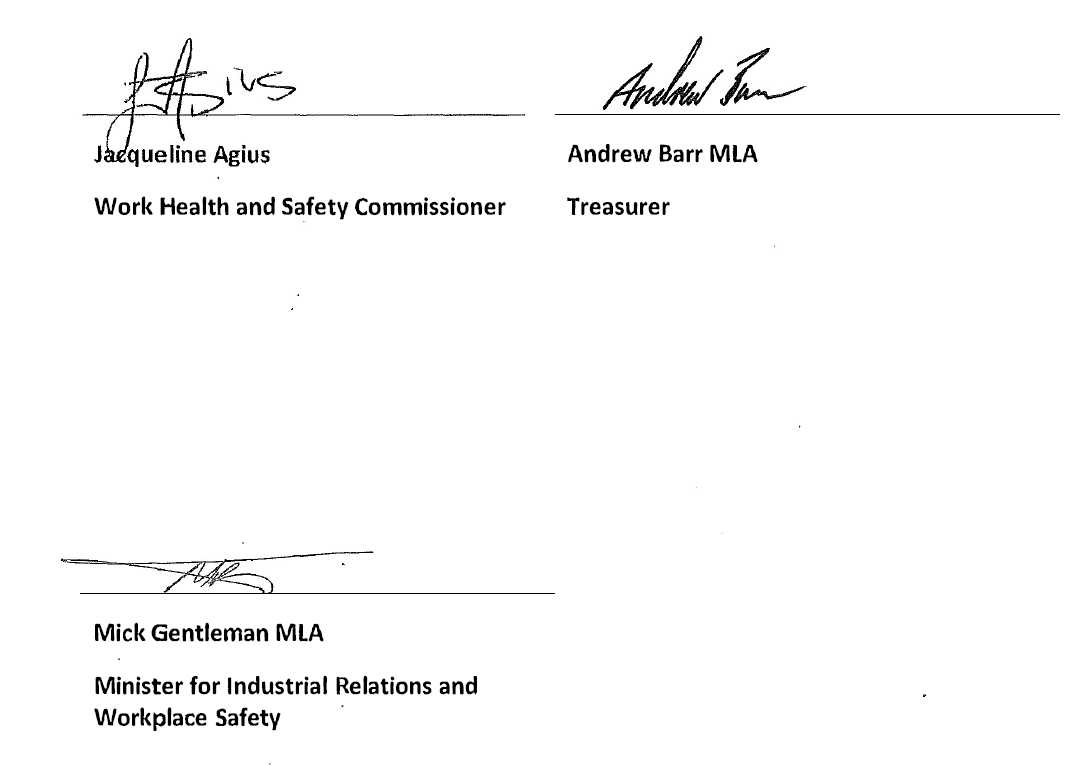 This page deliberately left blankOFFICE OF THE WORK HEALTH AND SAFETY COMMISSIONERPurposeIn 2018 an independent review was conducted into the ACT’s work safety, compliance infrastructure, policies and procedures.  The review evaluated the appropriateness and effectiveness of the ACT Government’s current work health and safety (WHS) compliance and enforcement strategies against the intended objectives of the Work Health and Safety Act 2011 (WHS Act).  The findings of the review included 27 recommendations which were supported in principle by the ACT Government. A WHS Compliance and Enforcement Reform Program (WHSCERP) transition team was established to oversee implementation of the recommendations.  With the guidance of a WHSCERP Steering Committee, the WHSCERP transition team adopted a work program to establish appropriate compliance and governance arrangements to support WorkSafe ACT’s future operations in line with the review’s recommendations.A key recommendation was for WorkSafe ACT to be established as a separate and independent entity to continue enforcing health and safety and workers' compensation laws through a mixture of compliance and education activities.  In October 2019, the Work Health and Safety Amendment Act 2019 (WHS Amendment Act) was passed in the ACT Legislative Assembly. Key aspects of the amended legislation included:a new WHS Commissioner be appointed as an independent Regulator and to lead WorkSafe ACT, as prescribed in the amended legislation;the WHS Commissioner will enforce compliance with the obligations and duties applied to both the private sector and the ACT Government as employers; andto support its independence in carrying out these functions, WorkSafe ACT and the WHS Commissioner will be independent entities when carrying out the regulatory functions under the WHS Act.On 28 April 2020, Ms Jacqueline Agius was appointed as the new WHS Commissioner by the Minister for Employment and Workplace Safety for a period of five years.  The Office of the WHS Commissioner (also known as WorkSafe ACT) became a separate entity from 1 July 2020.The establishment of WorkSafe ACT as an independent entity is a significant reform and opportunity to improve workplace safety across the ACT.  Everyone has the right to a safe workplace with fair conditions.  Safety is everyone’s responsibility and WorkSafe ACT has an integral role in driving an outstanding work safety culture in the ACT through its regulatory compliance and enforcement activities and advice to government, workers and employers on meeting their obligations.WorkSafe ACT is also responsible for ensuring compliance with a range of other legislation which includes the:Workers Compensation Act 1951;Dangerous Substances Act 2004; andDangerous Goods (Road Transport Act) 2009.In 2021, WorkSafe ACT will also be responsible for ensuring compliance with the Labour Hire Licensing Act 2020.Nature and Scope of ActivitiesIdentifying areas of focus in order to minimise harm, particularly in regards to compliance activities, is a key function of WorkSafe ACT’s independence.  In addition to the priority areas set out at a national level, WorkSafe ACT draws from workers’ compensation and inspection data to develop operational objectives appropriate to the local WHS context.  Compliance focus areas are selected following consideration of risk factors, previous data, and may include large or small sample target areas regardless of level of risk.  This approach provides two streams of inspection activity, which are:a targeted inspection program which is planned through a data-led review; and a reactionary force in response to emerging issues.Risk factors contributing to the extent and frequency of workplace harm are also considered, such as:harm – physical or psychological;volume of incidents;new areas of legislation;emerging trends or risks;national priority;history of regulatory compliance in key sectors;expectations of key stakeholders;resource availability; andlack of training.The relative size of the industry in ACT is also considered.  According to the Department of Education, Skills and Employment report, Australian Jobs 2019, the top three employment industries in ACT in 2019 were:Public Administration and Safety;Health Care and Social Assistance; and Professional, Scientific and Technical Services.The planned compliance inspection programs are derived from a combination of these reports, risk factors, and industry size.  In 2020-21 WorkSafe ACT will target six industries.Transparency, professionalism and response are key to the role of a WorkSafe Inspector.  Through the course of proactive targeted inspections and reactive incidents or complaints, inspectors may provide advice and education to workplaces or workers to understand obligations and responsibilities in accordance with the relevant laws.  However, workplaces and workers may expect enforcement-based regulation with sanctions and penalties applied as a general practice.  WorkSafe ACT inspections will have limited flexibility in responding to breaches.Proactive Targeted InspectionsWorkSafe ACT plans and executes scheduled inspections and programs using intelligence and data to determine industry, workplaces and the type of preventative action which may be involved in the inspection.  Targeted inspections can be done as a standalone, with other agencies, or with external parties – as per the legislation – to achieve the objective of the program.  Random inspections may be conducted as part of these programs to ensure workplaces are compliant.  A random inspection may not be programmed initially out of an identified needs analysis, but may be used to identify areas with industry that require a further targeted inspection to be undertaken.ReactionaryWorkSafe ACT is responsible for responding to and investigating complaints from workers, workplaces or members of the public on alleged unsafe practices.  An inspection is undertaken as a result of the information received and triaged accordingly.  An inspection will be undertaken as required in a timely manner and the progress or outcome conveyed to the complainant (if known).  The inspection is to determine a prima facie breach of law and to take appropriate action (or determine no action) in the circumstances. Quality AssuranceWorkSafe ACT inspectors ensure the compliance approach used to regulate industry is conducted appropriately and in accordance with legislative requirements, policies and procedures.  Quality assurance is a continual improvement process which uses the principles of MERI (monitoring, evaluation, reporting and improvement) to ensure work is conducted within a quality management system.  This process is applied to key elements of governance mechanisms, systems and capability and training elements.RisksIn relation to the delivery of WorkSafe ACT’s objectives, the following risks have been identified:change management to an independent agency – this is being mitigated by constant engagement with, and feedback to, WorkSafe ACT staff;stakeholder management to lead and influence the transformation of WorkSafe ACT into an exemplary regulator – this is being mitigated with regular stakeholder engagement and the creation of a Communications and Media Strategy;governance – this is being mitigated by implementing business improvements and the creation of a Governance Framework;people and WorkSafe ACT’s investment in its staff to ensure the agency achieves its strategic purpose and priorities – this is being mitigated by investing in our staff and driving cultural change through defined leadership behaviours, including collaboration, stakeholder engagement and promoting a positive culture;information management and the failure to effectively better use data to inform best practice – this is being mitigated through the investment in business systems and processes to embed contemporary technologies and practices that support the better use of data to improve the quality of our analysis to inform work health and safety programs; andservice delivery and WorkSafe ACT not meeting the expectations of government with regard to the provision of relevant, timely and accurate advice – this is being mitigated with the instigation of regular meetings with the Minister and the monitoring of response timeframes and the allocation of dedicated resources to effectively manage business requirements. 2020-21 Priorities and Next Three Financial Years2020-21 PrioritiesThe establishment of WorkSafe ACT in 2020 as the independent Office of the WHS Commissioner is a significant reform.  WorkSafe ACT has described its priority activities and initiatives in its Statement of Operational Intent 2020.  These are as follows.Present and Emerging Work Health and Safety RisksEngagement with key stakeholders is a critical aspect of WorkSafe ACT’s operations.  As the environmental context continues to evolve, WorkSafe ACT considers consultation and engagement with government, employers, workers, unions, non-government organisations and other impacted parties imperative to ensure proactive strategies are successful in improving WHS across the Territory.Psychosocial RisksWorkSafe ACT will increase its capability to address psychosocial hazards.  Capability will be improved through increased resourcing and specialised training across the WorkSafe Inspectorate.  WorkSafe ACT will continue to deliver the Mentally Healthier Workplaces Pledge and associated resources.  WorkSafe ACT’s engagement activities will continue to focus on assisting duty holders meet their obligations in regard to psychological health and safety.Occupational ViolenceA strong regulatory response is required to reinforce the existing messaging that violence, in any form or place, is not acceptable.Occupational violence working groups will be established with relevant industry stakeholders to assist in the development of effective strategies to address this risk.Climate ChangeThe impact of environmental and climate change on individual work environments has been evident in the past 12 months and continues to present challenges to workplace safety.  WorkSafe ACT is conscious that a regulatory response is necessary to ensure employers continue to meet their obligations in providing appropriate WHS systems, irrespective of environmental impediments.Economic ExploitationSafe workplaces are not just for the majority.  The overarching philosophy of Australia’s WHS is to protect all workers regardless of employment arrangements.  The Territory’s regulatory framework does not discriminate nor consider an individual’s background or social position in determining whether the WHS Act applies.The Compliance and Enforcement Policy 2020-2024 sets-out WorkSafe ACT’s approach to compliance monitoring and enforcement and includes practicing proportionate, transparent and consistent enforcement that is responsive to the circumstances of the duty holder or workplace.Within the Territory, WorkSafe ACT will identify appropriate strategies to safeguard individuals that have the potential to be exposed to vulnerable workplaces.Silica DustWorkSafe ACT will prioritise its regulatory response to enforcing compliance with silica dust exposure standards.  As an emerging WHS risk, silicosis is a preventable disease and delaying a response to this risk has the potential to affect many workers and their families.Working with industry representatives and informed by Safe Work Australia and other jurisdictions, WorkSafe ACT will provide education and enforcement action to ensure individuals working in the manufacturing and construction industries required to handle crystalline silica are protected.The ACT Government’s commitment to strengthening the Territory’s regulatory framework in relation to enforcement options is acknowledged and WorkSafe ACT will prioritise the development of regulatory options during 2020-21.Construction SectorDeveloping a culture that embraces WHS is key to changing the current safety profile of the construction industry.  The construction industry continues to fail itself in being able to provide safe working environments for its workers.  Persons conducting a business or undertaking (PCBUs) and other duty holders are aware of the legislative framework and the requirements for compliance.  As a strong regulator these requirements will be actively enforced, consistent with WorkSafe ACT’s Compliance and Enforcement Policy 2020-2024.To support the industry, and provide opportunities for education, WorkSafe ACT is developing targeted strategies aimed at improving the safety culture for workplaces across this industry, particularly the residential construction segment.  Strategies will be informed through stakeholder engagement and participation.In addition, WorkSafe ACT will continue to engage with industry specific representatives as well as Australian and New Zealand counterparts to ensure a consistent and collaborative regulatory response and to gain insights into effective and innovative interventions.Operation of the OfficeWorkSafe ACT is a newly established independent entity.  Over 2020-21, a planned program of work will be implemented to improve its operational efficiency and effectiveness.  WorkSafe ACT is committed to cultural and organisational change to become a professional, modern, intelligence-led regulator through: reformed corporate and regulatory governance systems;implementation of revised standard operating procedures;an organisational restructure and allocation of increased resources;implementation of a suite of strategic human resource policies designed to increase inclusion and diversity and ensure ACT Public Service values are adhered to;targeted training and capability development;enhanced data and information gathering, analytics and reporting; and implementation of a tailored case management system. Implement outstanding recommendations of the 2018 Independent ReviewThe ACT Government engaged the Nous Group to undertake a review of the ACT’s WHS compliance and enforcement arrangements in 2018.  The Independent review made 27 recommendations to ‘enable WorkSafe ACT to be an effective and efficient work health and safety regulator in the future’.  The recommendations cover governance, capability, systems, and compliance and enforcement.The commencement of the Work Health and Safety Amendment Act 2019 addressed many of the Review’s recommendations.  The finalisation of WorkSafe ACT’s Strategic Plan 2020-2024 and Compliance and Enforcement Policy 2020-2024 will also be significant in marking progress with implementation. WorkSafe ACT will prioritise implementation of the remaining recommendations and will report progress to the Minister and the WHS Council.  WorkSafe ACT will also initiate a post implementation review to ensure all principles are embedded in our operations.Engagement with the ACT Work Health and Safety CouncilWorkSafe ACT is enthusiastic about the opportunity to work with the WHS Council to improve workplace safety for all individuals working within the Territory.  The WHS Act sets out specific governance arrangements associated with WorkSafe ACT’s engagement with the WHS Council. The priorities of the WHS Council are strongly aligned with those of WorkSafe ACT and include development of regulatory compliance programs that focus on improving WHS for all workplaces.  These priorities include:focussed strategies to improve psychological health for workers, regardless of industry or an individual’s identity or status;prioritising programs to identify instances of occupational violence, across all industries including education, health care and human services; andproviding appropriate supports for vulnerable workers, such as youth and older workers.WorkSafe ACT’s Compliance and Enforcement Policy 2020-2024 provides the approach the regulator will adopt in enforcing legislative obligations designed to protect workers.In addition to working with the WHS Council, WorkSafe ACT will continue to work with the ACT Government to prioritise and implement legislative amendments arising from Territory policy and national and/or jurisdictional amendments such as the 2018 Model Work Health and Safety Laws Review and Codes of Practice.Next Three Financial YearsWorkSafe ACT’s vision is aligned with the Australian Work Health and Safety Strategy 2012-2022, with strategic priorities focussed on ensuring all workers in the Territory have healthy, safe and productive working lives, regardless of their status or employment arrangements.Over the 2020-2024 period, WorkSafe ACT has four high-level strategies that will underpin its activities and assist in achieving outcomes. These are:ensuring fair and firm enforcement against non-compliance;minimising physical and psychological harm and improving WHS practice and culture;engaging with stakeholders to better understand and respond to current and emerging WHS issues; and creating an exemplary regulator.The activities WorkSafe ACT will undertake each year to support these strategies will be outlined in its Statement of Operational Intent, prepared annually in response to the Minister’s Statement of Expectations.  These documents are Notifiable Instruments and are available on the WorkSafe ACT website and the ACT Legislation Register. Estimated Employment Level and Employment ProfileTable 1:  Estimated Employment LevelTable 2:  2020-21 Employment ProfileNote(s):1.    Figures in the table are the number of Full Time Equivalent (FTE) staff.   Strategic Objectives and Indicators The Australian Strategy sets out three national targets to be achieved during the life of the Australian Strategy 2012 to 2022.WorkSafe ACT’s targets showing the jurisdiction’s performance against WHS outcomes align with the Australian Strategy targets and will be reviewed if these targets are changed:a reduction in the number of worker fatalities due to injury of at least 20 per cent;a reduction in the incidence rate of claims resulting in one or more weeks off work of at least 30 per cent; and a reduction in the incidence rate of claims for musculoskeletal disorders resulting in one or more weeks off work of at least 30 per cent.The performance of the ACT is reported in the Comparative Performance Monitoring Report produced by Safe Work Australia and published annually on its website.  Output ClassesOutput Class 1:  Worksafe ACTOutput 1.1:  Regulatory compliance and enforcementThe aim of WorkSafe ACT’s compliance and enforcement activity is to prevent work-related deaths, injuries and diseases and to protect property and the environment from damage presented by hazards associated with dangerous substances by securing the highest possible level of compliance with the legislation.WorkSafe ACT’s approach to compliance monitoring and enforcement is detailed in its Compliance and Enforcement Policy 2020-2024.  WorkSafe ACT determines the most appropriate tool to be used in accordance with the policy’s decision-making process.  The use of these tools promotes and secures compliance with the legislation by ensuring: duty holders eliminate or minimise exposure to the risk of illness and injury;duty holders who contravene WHS or dangerous substances requirements are held to account; officers of a Person Conducting a Business or Undertaking (PCBU) exercise due diligence to ensure the PCBU is complying with any relevant duties.Integral to WorkSafe ACT’s approach is the recognition that:duty holders in control of the work or premises that create the risk are in the best position to eliminate or minimise exposure to risks; andreal and sustainable improvement in WHS or dangerous substances management and control is primarily achieved by the active involvement of all duty holders in hazard identification, management and elimination or minimisation of risk. Accountability IndicatorsOutput Class 1:  Worksafe ACTOutput 1.1:  Regulatory compliance and enforcementTable 4:  Accountability Indicators Output 1.1Note(s):The 2018 Independent review of the ACT’s work safety compliance infrastructure, policies and procedures by the Nous Group offered recommendations for improving ACT’s work health and safety compliance and enforcement arrangements.  The phased implementation of recommendations is being overseen by the Work Health and Safety Council and will continue into the next financial year. This indicator is considered complete when all 27 recommendations have been implemented.This indicator sets a ratio for the activities which WorkSafe ACT employs to achieve its goal of preventing work-related deaths, injuries and diseases and protecting property and the environment.  Education activities principally involve the issuing of improvement notices.  Prevention activities involve the issuing of prohibition notices, along with proactive audits and targeted campaigns.  Enforcement activities include the issuing of infringement notices and other sanctions. Rates of compliance are assessed against a predetermined set of criteria relating to employers’ responsibility to hold a workers’ compensation insurance policy. This accountability indicator measures the percentage of investigations opened within 14 days of WorkSafe ACT being notified of a serious WHS incident within WorkSafe’s jurisdiction which the Regulator considers requires investigation. This accountability indicator measures the percentage of major investigations completed (referred for enforcement/regulatory action) within 12 months of the investigation’s commencement.  The major investigations relevant to this indicator are those completed (not commenced) in the 2020-21 financial year.  This accountability indicator concerns ongoing enforceable undertakings (EUs) in the 2020-21 financial year.  WorkSafe ACT monitors compliance of EU-sanctioned entities with their EU obligations.   This indicator measures scheduled interviews between WorkSafe ACT leadership and registered media entities.Changes to AppropriationTable 5:  Changes to Appropriation – Controlled Recurrent PaymentsTable 6:  Changes to Appropriation – Capital Injections, ControlledMonitoring and ReportingWorkSafe ACT shall satisfy the requirements of the Chief Minister’s Annual Reports Directions.  The WorkSafe’s Annual Report will, amongst other things, report against the requirements of this Statement of Intent.The Financial Management Act 1996 authorises the Treasurer to obtain financial and other statements from Worksafe ACT for a stated period including annual reporting.Quarterly ReportingTo enable consolidated whole of Government reporting requirements to be met on a quarterly basis, WorkSafe ACT will ensure the availability to the Treasurer, through the Chief Minister, Treasury and Economic Development Directorate (CMTEDD) (by the eighth working day of each quarter, unless otherwise indicated), information, in the prescribed form and detail, in respect of the previous quarter:an Operating Statement;a Balance Sheet;a Statement of Changes in Equity;a Cash Flow Statement;Operating Statement material variance explanations against seasonal budget provided by WorkSafe ACT;Status Report to supplement performance reporting to the Assembly and provide stakeholders with a summary on progress against budget highlights, significant initiatives and major projects (by the tenth working day of each quarter); andManagement Discussion and Analysis of results to date, forecast results and related issues that may impact on the financial condition of WorkSafe ACT (by the tenth working day of each quarter).Annual ReportingAs part of preparations for end of year reporting, CMTEDD will advise the dates when the following documents are required at the CMTEDD and at the Auditor-General's Office.Certified financial statements;Management discussion and analysis;A full and accurate set of audited financial records for the preceding financial year in the form requested; andConsolidation packs relating to the annual financial statements, draft and final. Financial ArrangementsA majority of WorkSafe ACT’s budgeted operating revenue is received as an appropriation based on the estimated expenditure for the period. Financial Statements Budgeted financial statements for the 2020-21 Budget year, as well as forward estimates for the three financial years appear below.  These general purpose financial statements have been prepared in accordance with the ACT’s Model Financial Statements and include: an Operating Statement;a Balance Sheet;a Statement of Changes in Equity; anda Cash Flow Statement. Financial Statements – Controlled (GGS)Table 7:  Office of the Work Health and Safety Commissioner: Operating Statement Table 8:  Office of the Work Health and Safety Commissioner:  Balance Sheet Table 9:  Office of the Work Health and Safety Commissioner:  Statement of Changes in Equity Table 10:  Office of the Work Health and Safety Commissioner:  Cash Flow Statement Notes to the Controlled Budget StatementsHowever, as WorkSafe ACT was established 1 July 2020 under the Work Health and Safety Act 2011, notes are not provided due to the absence of 2019-20 budget and audited outcome.This page deliberately left blankPUBLIC SECTOR WORKERS COMPENSATION FUNDPurposeThe Public Sector Workers Compensation Fund (PSWC fund) was established under the Public Sector Workers Compensation Fund Act 2018 (the Act) and commenced operations on 1 March 2019.The Act provides a financial and prudential governance framework to support the Territory’s self-insurance arrangements under the Safety Rehabilitation and Compensation Act 1988 (SRC Act).The PSWC fund was designed to ensure the effective management of the Territory’s workers’ compensation assets and features governance and management arrangements in relation to those assets.  The PSWC fund is an integral part of the Territory’s compliance with its self-insurance licence.The fund is administered by the Public Sector Workers Compensation Commissioner (PSWC commissioner) who is responsible for:managing the PSWC fund;advising the Minister about the administration, efficiency, and effectiveness of the PSWC fund;in relation to a licence granted to the Territory under section 103 of the SRC Act:managing the Territory’s liability under the SRC Act; andmanaging claims under the SRC Act.The PSWC fund is funded by the Territory and premium amounts apportioned by the PSWC commissioner amongst Territory directorates and agencies.  Funds are invested, with earnings retained in the PSWC fund to help meet workers’ compensation costs.2020­21 PrioritiesStrategic and operational priorities to be pursued in 2020-21 include:develop and deploy best practice health, wellbeing and return to work strategies, policies and interventions for the ACT public sector;ensure the effective and efficient management of new and existing Territory workers’ compensation claims;finalise transitional arrangements with the Commonwealth, including the final assessment of transferred claim liability and associated asset transfers; andrefine the public sector workers’ compensation premium pricing model.Estimated Employment LevelThe functions of the PSWC Fund are performed by officers of the Chief Minister, Treasury and Economic Development Directorate (CMTEDD) and those employees are included in CMTEDD’s FTE levels.  The PSWC Fund may reimburse CMTEDD for expenses associated with the staff allocated to carry out the PSWC Fund functionsStrategic Objectives and IndicatorsStrategic Objective 1Achievement of harm prevention and return to work objectiveStrategic Indicator 1:  To achieve superior health and return to work outcomes for ACT public sector workers who are injured in the course of their work.Strategic Objective 2Funding the workers’ compensation liabilities of the ACT public sectorStrategic Indicator 2:  To achieve and maintain a fully funded scheme.Strategic Objective 3Achievement of Investment Return ObjectiveStrategic Indicator 3:  To achieve a long-term annualised return of CPI + 1.5 per cent to 2.5 per cent.Output Classes (Territorial)EBT Class 1 (EBT 1.1):  Public Sector Workers Compensation Fund The output involves the management of ACT public sector workers’ compensation self-insurance, in accordance with the SRC Act.  This includes managing the public sector workers’ compensation fund and providing claim management and vocational rehabilitation services. The key outputs to be delivered in 2020-21 include:delivering best practice health, wellbeing and return to work strategies, policies and interventions;improved workers’ compensation claim management service standards; andcompleted assessment of transferred claim liability and associated asset transfer.Table 1:  EBT 1.1:  Public Sector Workers Compensation FundAccountability IndicatorsThe half yearly performance report (31 December 2020) pursuant to section 30E of the Financial Management Act 1996 is presented in combination with these budget statements. Contextual information on each output class can be found in the ‘Output Classes’ section of this budget statement.Information on the 2019-20 Targets and outcome can be found in the Annual Report at Chief Minister, Treasury and Economic Development Directorate 2019-20 Annual Report – Volume 2.2.EBT 1.1:  Public Sector Workers Compensation FundTable 2:  Accountability Indicators EBT 1.1Note(s):This accountability indicator covers public sector injury prevention activities and aligns with targets from the Safe Work Australia National WHS Strategy 2012-22.  This accountability indicator measures the number of ACT public servant workers’ compensation claims resulting in absence from the workplace of one week or more, per 1,000 employees. The target and result for the ACT public sector incidence of serious workplace injury are evaluated on annual basis.  It would be misleading to report a part year result because of seasonality impacts and because some critical data inputs related to the size of the ACT public sector workforce only become available at the end of the financial year.  Hence YTD outcomes are not available for reporting. It is a condition of the ACT Government’s self-insurance licence under the SRC Act that the Territory maintains a rehabilitation management system that complies with the Commonwealth guidelines and that conformance be audited annually.This accountability indicator aligns with the PSWC Fund requirements under the Public Sector Workers Compensation Fund (Investment and Funding Ratio) Management Guidelines 2019 (No 2).It is a condition of the ACT Government’s self-insurance licence under the SRC Act that the Territory maintains a claims management system that complies with the Commonwealth guidelines and that conformance be audited annually.This indicator has been removed as investment return performance is already reflected in the fund’s strategic indicators.Variances between YTD Targets and YTD Result:The 2020-21 audit of the rehabilitation management system will be conducted during January 2021.  The 2020-21 YTD result reflects the 2019-20 audited outcome.  It is reasonable to assume the level of compliance observed in 2019-20 has carried through to the first part of 2020-21. The transfer of assets from Comcare to the PSWC Fund was not completed as at 31 December 2020.  This was expected and is accounted for by transitional provisions in the Territory’s self-insurance license.  Assets (cash) to be transferred from Comcare are recorded as a current receivable and will, once received, raise the funding ratio.The 2020-21 audit of the claims management system was conducted at the end of 2020.  The outcome of the audit is expected to be reported and finalised by March 2021.  The 2020-21 YTD result reflects the 2019-20 audited outcome. It is reasonable to assume the conformance levels observed in 2019-20 carried through to the first part of 2020-21.Financial Statements – Territorial Table 3:  Public Sector Workers Compensation Fund:  Operating Statement on behalf of the TerritoryTable 4:  Public Sector Workers Compensation Fund:  Balance Sheet on behalf of the TerritoryTable 5:  Public Sector Workers Compensation Fund:  Statement of Changes in Equity on behalf of the TerritoryTable 6:  Public Sector Workers Compensation Fund:  Cash Flow Statement on behalf of the TerritoryNotes to the Territorial Budget Statements Significant variations are as follows:Statement of Income and Expenses on Behalf of the Territoryinvestment revenue and gains on investment:the decrease of $1.128 million in the total investment revenue and gains on investment 2019-20 audited outcome from the original budget is mainly Amounts receivable from Comcare for transferred claims liabilities was not received which reduced potential to invest funds; andthe decrease of $3.993 million in the 2020-21 Budget from the 2019-20 audited outcome reflects the significant deterioration in the economic outlook over the last 18 months and current short-term return expectations.  The 2022-23 and 2023-24 estimates reflect expectations for economic recovery in the medium term.grants and contributions:  support services from CMTEDD are now received free of charge due to a change in support arrangements.supplies and services and other expenses:  are expenses associated with the third-party claims administrator (TPA), actuarial costs, licensing fees, audit fees and other support costs. Information to allocate operating expenses between categories was not available when the 2019-20 Budget was finalised as the Fund had only been active since March 2019.  Support services from CMTEDD were recorded as other expenses and the remainder as claims expense; and2020-21 Budget reflects the expected costs for the same expense items and based on the 2019-20 costs.claims expense:  Information to allocate operating expenses between categories was not available when the 2019-20 Budget was finalised as the Fund had only been active since March 2019.  Support services from CMTEDD were recorded as other expenses and the remainder as claims expense.The 2019-20 audited outcome reflects net improvement in claims liabilities because of changes in actuarially assessed inflation and discount factors;.The 2020-21 Budget reflects the expected cost based on the actuarially assessed premium pool including an allowance for COVID-19 impacts.  The premium pool is estimated as the total amount that is required to cover the cost of new claims that occur in the year, as well as expenses, discounted to the start of the year to allow for future investment income.Statement of Assets and Liabilities on Behalf of the Territorycash and cash equivalents:  variations are explained in the notes below with respect to the Statement of Cash Flows on Behalf of the Territory.Investments and Receivables:amounts receivable from Comcare for transferred claims liabilities was not received in 2019-20 which reduced potential to invest funds; andthe 2020-21 Budget assumes the payment will be received as currently expected in 2021.other liabilities:comcare are yet to fully reimburse directorates for claim expenses that directorates paid prior to 1 March 2019.  These monies will be paid to the Fund who will then reimburse the directorates.  The Fund has recognised an offsetting receivable.The Fund is yet to reimburse directorates for income replacement payments made by directorates direct to injured workers during the transition period.Statement of Changes in Equity on Behalf of the TerritoryVariations in this statement are explained in the notes above.Cash FlowStatement on Behalf of the Territoryinvestment and other receipts:  amounts receivable from Comcare for transferred claims liabilities was not received in 2019-20 which reduced potential to invest funds; the 2020-21 Budget assumes the payment will be received as currently expected in 2021; and the decrease of $0.395 million in the 2020-21 Budget from the 2019-20 audited outcome reflects the significant deterioration in the economic outlook over the last eighteen  months and current short-term return expectations.  The 2022-23 and 2023-24 Budgets reflect expectations for economic recovery in the medium term.operating payments:  information to allocate payments between categories was not available when the 2019-20 Budget was finalised as the Fund had only been active since March 2019.SUPERANNUATION PROVISION ACCOUNTPurposeThe Chief Minister, Treasury and Economic Development Directorate, through the financial operations of the Superannuation Provision Account, assists the Government to effectively manage the defined benefit employer superannuation liabilities of the Territory. These liabilities are related to past and current ACT employees who are members of the Australian Government’s Commonwealth Superannuation Scheme and Public Sector Superannuation Scheme and Members of the Legislative Assembly Defined Benefit Superannuation Scheme.  2020-21 PrioritiesStrategic and operational initiatives to be pursued in 2020-21 include:completing the triennial actuarial valuation review of the Territory’s defined benefit employer superannuation liability using salary and membership data as at 30 June 2020;managing the Investment Plan of the Superannuation Provision Account;monitoring the funding plan to extinguish the unfunded defined benefit superannuation liability; andprocuring external service providers as required.Estimated Employment LevelThe functions of the Superannuation Provision Account are performed by officers of the Chief Minister, Treasury and Economic Development Directorate (CMTEDD) and those employees are included in CMTEDD’s FTE levels.  The Superannuation Provision Account reimburses CMTEDD for the salary and superannuation expenses associated with the staff allocated to carrying out the functions of the Superannuation Provision Account.Strategic Objectives and Indicators Strategic Objective 1 Achievement of Investment Return ObjectiveTo achieve a long-term investment return of CPI + 4.75 per cent per annum.1Figure 1:  Strategic Indicator 1:  Investment Return Notes:This indicator measures the annual Superannuation Provision Account portfolio investment return since the base performance financial year of 1996-1997.  The objective is to achieve an investment return of CPI + 4.75 per cent per annum over the long term, calculated since the base financial year.Strategic Objective 2 Funding the Defined Benefit Superannuation LiabilityTo fully fund the defined benefit superannuation liability by 30 June 2030.1Figure 2:  Strategic Indicator 2:  Liability Funding Notes:This indicator measures the percentage of the defined benefit superannuation liabilities funded by financial investment assets.  The funding objective is to increase the liability funding percentage over time with 100 per cent coverage by 30 June 2030.  The liability funding percentage is calculated by comparing the actual value of financial investment assets to the actual value of the defined benefit superannuation liability at the end of each financial year.  From 2017-18 the defined benefit superannuation liability annual valuation is based on a long-term discount rate assumption of 5 per cent.Output Classes (Territorial)EBT Class 1 (EBT 1.1):  Superannuation Provision AccountTable 1:  EBT Class 1 (EBT1.1):  Superannuation Provision AccountEBT 1.1:  Superannuation Provision AccountThis output involves the management of the Territory’s defined benefit employer superannuation liabilities and financial investment assets.The key outputs to be delivered in 2020-21 include:managing the Investment Plan and reporting on the financial investment assets set aside to fund the Territory’s defined benefit employer superannuation liabilities;completing the triennial actuarial valuation review of the Territory’s Commonwealth Superannuation Scheme / Public Sector Superannuation Scheme defined benefit employer superannuation liability;managing the defined benefit superannuation liability funding plan and emerging cost payments to the Commonwealth in respect of the Territory’s share of employee retirement benefits;completing the annual Member Information Statements for the Members of the Legislative Assembly Defined Benefit Superannuation Scheme, with calculation and settlement of benefit determinations as required; andbudgeting, managing and reporting on the financial operations of the Superannuation Provision Account.Accountability IndicatorsThe half yearly performance report (31 December 2020) pursuant to section 30E of the Financial Management Act 1996 is presented in combination with these budget statements. Contextual information on each output class can be found in the ‘Output Classes’ section of this budget statement.Information on the 2019-20 Targets and outcome can be found in Volume 2.1 of the 
2019-20 CMTEDD Annual Report in the Superannuation Provision Account Statement of Performance.EBT Class 1:  Superannuation Provision AccountEBT 1.1:  Superannuation Provision AccountTable 2:  Accountability Indicators EBT 1.1Note(s):This accountability indicator involves an annual actuarial review of the Territory’s defined benefit employer superannuation liabilities that will be completed and included in the budget estimates.This accountability indicator incorporates monthly financial reporting and the preparation of accrual financial statements.  The monthly financial reporting will not be counted for the year if the financial statements are not prepared after the end of each month.This accountability indicator incorporates the preparation of the previous year’s annual financial statements for auditing and inclusion in the annual report.  The objective is to receive an unmodified auditor’s report.This accountability indicator incorporates the preparation of annual budget estimates for inclusion in the annual Territory Budget.This accountability indicator incorporates the preparation of annual Member Information Statements for those Members of the Legislative Assembly who have a defined benefit superannuation entitlement as at 30 June in accordance with the Legislative Assembly (Members’ Superannuation) Act 1991.  Any individual Member Information Statement for the previous financial year not delivered by end September of the Budget Year will not be counted in the result.Table 3:  Changes to appropriation – Capital Injections, TerritorialFinancial Statements – Territorial (GGS)Table 4:  Superannuation Provision Account:  Statement of Income and Expenses on behalf of the Territory Table 5:  Superannuation Provision Account:  Statement of Assets and Liabilities on behalf of the TerritoryTable 6:  Superannuation Provision Account:  Statement of Changes in Equity on behalf of the TerritoryTable 7:  Superannuation Provision Account:  Cash Flow Statement on behalf of the TerritoryNotes to the Territorial Budget StatementsSignificant variations are as follows:Statement of Income and Expenses on behalf of the Territoryinvestment revenue:  the decrease of $27.559 million in the 2019-20 audited outcome from the original budget is related to distributions from investments held with the Territory Banking Account which are determined by the level of distributable income and will vary from period to period; and  the increase of $44.920 million in the 2020-21 Budget from the 2019-20 audited outcome is due to the expected increase in distribution revenue due to the anticipated growth in investment assets.gains on investment:  the decrease of $196.456 million in the 2019-20 audited outcome from the original budget is due to a lower than expected investment return for the 2019-20 financial year; andthe increase of $398.436 million in the 2020-21 Budget from the 2019-20 audited outcome mainly reflects the higher than expected investment return for the 2020-21 financial year. superannuation expenses:  the decrease of $35.581 million in the 2019-20 audited outcome from the original budget is due to changes in the financial assumptions adopted for the defined benefit superannuation liability valuation estimates; andthe decrease of $27.482 million in the 2020-21 Budget from the 2019-20 audited outcome is due to changes in the financial assumptions adopted for the defined benefit superannuation liability valuation estimates.Statement of Assets and Liabilities on behalf of the Territorytotal assets:  the decrease of $110.009 million in the 2019-20 audited outcome from the original budget is due to a lower than expected investment return for the 2019-20 financial year; andthe increase of $518.772 million in the 2020-21 Budget from the 2019-20 audited outcome reflects the higher than expected investment return for the 2020-21 financial year.current employee benefits:  the increase of $21.364 million in the 2020-21 Budget from the 2019-20 audited outcome reflects the estimated growth in the annual payment of the Territory’s employer share of employee superannuation retirement benefits.non current employee benefits:  the increase of $3,991.647 million in the 2019-20 audited outcome from the original budget is due to changes in the financial assumptions adopted for the defined benefit superannuation liability valuation estimate at 30 June 2020; andthe decrease of $3,794.750 million in the 2020-21 Budget from the 2019-20 audited outcome is due to changes in the financial assumptions adopted for the defined benefit superannuation liability valuation estimates.Statement of Changes in Equity and Cash Flow Statement on behalf of the TerritoryVariations in these Statements are explained in the notes above.TERRITORY BANKING ACCOUNTPurposeThe Chief Minister, Treasury and Economic Development Directorate, through the financial operations of the Territory Banking Account, provides services to the Government including financial asset and liability management.The Territory Banking Account is established to recognise and manage the Government’s financial investment assets and borrowing liabilities.  Revenues on behalf of the Territory are transferred to the Territory Banking Account and fortnightly budget appropriation disbursements are made to agencies from the Territory Banking Account.2020-21 PrioritiesStrategic and operational initiatives to be pursued in 2020-21 include:managing the Territory’s borrowing program;cash and liquidity management;managing the centralised investment administration structure for Territory financial investment assets;managing and reporting on the Government’s Responsible Investment policy; andprocuring external service providers as required.Estimated Employment LevelThe functions of the Territory Banking Account are performed by officers of the Chief Minister, Treasury and Economic Development Directorate (CMTEDD) and those employees are included in CMTEDD’s FTE levels.  The Territory Banking Account reimburses CMTEDD for the salary and superannuation expenses associated with the staff allocated to carrying out the Territory Banking Account functions.Strategic Objectives and Indicators Strategic Objective 1 Management of the Government’s Financing RequirementsThe Territory Banking Account’s activities include the issuance of debt instruments to meet the Government’s financing requirements and managing the aggregate daily cash balances of the Territory Banking Account to ensure the settlement and payment of debt obligations of the Government can be met.The achievement of this objective involves:the maintenance of a debt issuance program providing access to funding from the capital markets;the establishment of benchmark bond lines with varying maturities; andthe maintenance of appropriate levels of cash and investment balances to meet the Government’s financial obligations.Strategic Indicator 1a:  Cash and Investment Balance Figure 1:  Cash and Investment Balance of the Territory Banking Account 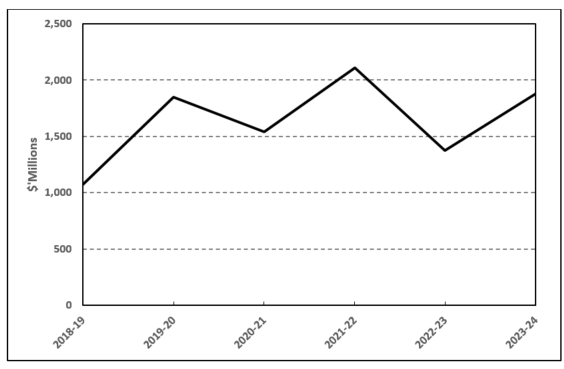 Note(s):The chart reflects the aggregate cash and investment balance of the Territory Banking Account at 30 June each year.The daily cash balance of the Territory Banking Account is managed to maintain appropriate daily liquidity and to enable financial obligations to be met as they fall due.Strategic Indicator 1b:  Territory Bonds on IssueFigure 2:  Territory Benchmark Bonds on Issue 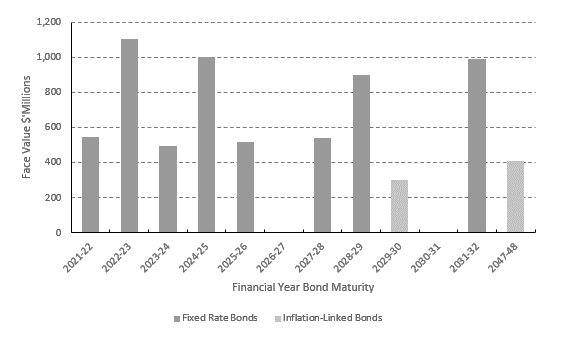 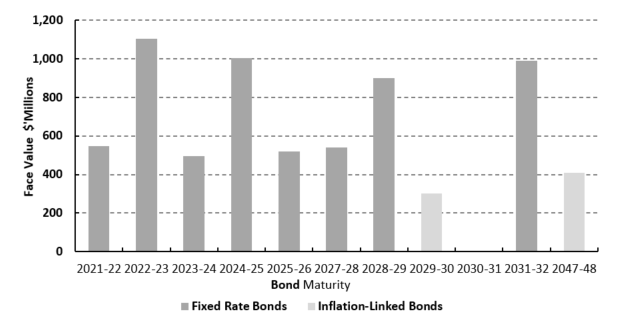 Note(s):Benchmark bond lines represent medium to long-term bonds in the form of fixed rate medium term notes and inflation-linked bonds.  Short–term variable rate notes and off-market loans provided by the Commonwealth Government are not included in this Figure.The establishment of benchmark bond lines is an important feature of the borrowing strategy.  Benchmark-size bond lines with varying maturities increase the liquidity and appeal of Territory bonds to investors and supports the management of refinancing risk.  Varying maturities also provide relative pricing guidance (comparative cost of funds to peers) to investors.  This Figure shows the actual current outstanding benchmark bond lines.Output Classes (Territorial)EBT Class 1 (EBT 1.1):  Territory Banking AccountTable 1:  EBT Class 1:  Territory Banking AccountEBT 1.1: Territory Banking AccountThis output involves the management of the Government’s investment and borrowing activities and the Territory Banking Account as the central account of the Government.  The key outputs to be delivered in 2020-21 include:managing the investment plan and reporting on the financial investment assets of the Territory Banking Account;managing the centralised investment administration structure for Territory financial investment assets;managing and reporting on the Government’s Responsible Investment Policy;completing the Principles for Responsible Investment annual reporting assessment which is mandatory for the Territory as a signatory to the Principles for Responsible Investment;managing and reporting on the financial borrowing liabilities of the Territory Banking Account;raising new Territory borrowings as required;managing cash flow and liquidity requirements, and completing the settlement of all financial investment and debt servicing obligations; andbudgeting, managing and reporting on the financial operations of the Territory Banking Account.Accountability IndicatorsThe half yearly performance report (31 December 2020) pursuant to section 30E of the Financial Management Act 1996 is presented in combination with these budget statements. Contextual information on each output class can be found in the ‘Output Classes’ section of this budget statement.Information on the 2019-20 Targets and outcome can be found in Volume 2.1 of the 
2019-20 CMTEDD Annual Report in the Territory Banking Account Statement of Performance.EBT Class 1:  Territory Banking AccountEBT 1.1:  Territory Banking AccountTable 2:  Accountability Indicators EBT 1.1Note(s):This accountability indicator involves maintaining a positive aggregate cash and investment balance of the Territory Banking Account to meet ongoing cash payment obligations.  For performance measurement purposes, the actual daily aggregate cash and investment balance will be counted as the result.  If the aggregate cash and investment balance is not positive at the end of the day, this will not be counted in the result.This accountability indicator incorporates the monitoring of the investment portfolio to ensure it is not exposed to any prohibited investments, in accordance with the Government’s Responsible Investment Policy. For performance measurement, the actual portfolio direct share holdings will be compared with the prevailing prohibited shares list at the end of each month.  The exposure measure will be the weighted value of any prohibited share investments on the total value of the share portfolio.This accountability indicator incorporates the exercising of proxy voting rights in accordance with the Government’s Responsible Investment Policy.  The target is that more than 95 per cent of all eligible voting items in the year will be cast in relation to the total voting items.  The measure will be the total actual votes cast compared to total eligible voting items.This accountability indicator incorporates the completion of the Principles of Responsible Investment annual reporting framework via an online reporting portal.  As the Territory is a signatory to the Principles for Responsible Investment the annual reporting requirement is mandatory.  The annual reporting is designed to provide accountability and transparency around signatories and their responsible investment practices.This accountability indicator incorporates raising new Territory borrowing requirements in accordance with approved borrowing limits and guidelines.  The measure will be the actual number of conforming borrowing transactions compared to the total borrowing transactions completed.This accountability indicator incorporates the accurate and timely payment of Territory debt interest and principal repayment obligations being paid accurately and on-time.  The measure will be the actual number of conforming debt servicing settlement transactions compared with the total number of settlement transactions completed.This accountability indicator incorporates the payment of budget appropriation disbursements to agencies to be completed accurately and within required timeframes.  The measure will be the actual number of conforming disbursement payments compared with the total number of disbursement transactions completed.This accountability indicator incorporates the preparation of monthly accrual financial statements.  The monthly financial reporting will not be counted for the year if the financial statements are not prepared after the end of each month.This accountability indicator incorporates the preparation of the annual financial statements for auditing and inclusion in the Chief Minister, Treasury and Economic Development Directorate annual report.  The measure is to achieve an unmodified auditor’s report.This accountability indicator incorporates the preparation of annual budget estimates for inclusion in the Annual Territory Budget.      Variances between YTD Targets and YTD Result:The variance is mainly due to higher budget appropriation payments to agencies ($119,937 million) and higher investment earnings (capital gains) for agencies investments due to higher than expected returns for the period ($124,229 million).Financial Statements – Territorial (GGS)Table 3:  Territory Banking Account:  Statement of Income and Expenses on behalf of the Territory Table 4:  Territory Banking Account:  Statement of Assets and Liabilities on behalf of the TerritoryTable 5:  Territory Banking Account:  Statement of Changes in Equity on behalf of the TerritoryTable 6:  Territory Banking Account:  Cash Flow Statement on behalf of the TerritoryNotes to the Territorial Budget StatementsMany of the variations in the Territory Banking Account budget statements are driven by agency activity during and between financial years.Significant variations are as follows:Statement of Income and Expenses on behalf of the Territoryinvestment revenue: the decrease of $6.103 million in the 2019-20 audited outcome from the original budget is mainly due to lower than expected investment income for the 2019-20 financial year; andthe decrease of $8.032 million in the 2020-21 Budget from the 2019-20 audited outcome is mainly due to lower interest income on outstanding loans from Icon Water as a result of lower interest costs.•	transfer revenue represents the transfer from agencies of revenue received on behalf of the Territory and includes taxes, fees, fines and grants.  Variances are driven by agency activity.other revenue:-	the decrease of $18.219 million in the 2019-20 audited outcome from the original budget is mainly due to lower employer superannuation contributions from agencies for those employees with membership of the Commonwealth Superannuation Scheme and the Public Sector Superannuation Scheme; and-	the increase of $10.472 million in the 2020-21 Budget from the 2019-20 audited outcome is mainly due to higher employer superannuation contributions from agencies for those employees with membership of the Commonwealth Superannuation Scheme and the Public Sector Superannuation Scheme.gains on investment:-	the decrease of $233.803 million in the 2019-20 audited outcome from the original budget is due to a lower than expected investment return for the 2019-20 financial year; and-	the increase of $460.920 million in the 2020-21 Budget from the 2019-20 audited outcome reflects the estimated investment returns for the 2020-21 financial year.•	payments to ACT Government agencies represents the transfer of budget appropriation funds to agencies.  Variances are driven by agency activity.borrowing costs:the decrease of $7.816 million in the 2019-20 audited outcome from the original budget is due to lower interest costs on outstanding borrowings; andthe decrease of $14.027 million in the 2020-21 Budget from the 2019-20 audited outcome is due to lower interest costs on outstanding borrowings.other expenses represents management and administrative expenses for investment and borrowing activities: the increase of $3.686 million in the 2019-20 audited outcome from the original budget is due to higher Investment management fees from higher investment balances and higher debt management expenses reflecting an increase in fixed rate nominal bond issuance in 2019-20; andthe decrease of $2.145 million in the 2020-21 Budget from the 2019-20 audited outcome is due to lower debt management expenses.agency investment expenses are the investment earnings on agency investments held with the Territory Banking Account and comprise investment distributions and net capital gains or losses:the decrease of $242.043 million in the 2019-20 audited outcome from the original budget is due to a lower than expected investment return for the 2019-20 financial year; andthe increase of $482.723 million in the 2020-21 Budget from the 2019-20 audited outcome reflects the higher than expected investment return for the 2020-21 financial year.Statement of Assets and Liabilities on behalf of the Territorycash and cash equivalents: the increase of $1.323 billion in the 2019-20 audited outcome from the original budget reflects increased cash liquidity held during the year; andthe decrease of $79.316 million in the 2020-21 Budget from the 2019-20 audited outcome reflects the estimated liquidity requirements for the year.current and non-current receivables are accrued transfer revenue receivables from agencies and loans provided to agencies (Icon Water, ACTION and CMTEDD):the decrease of $164.727 million in the 2019-20 audited outcome from the original budget is mainly due to a decrease in accrued transfer revenue receivables from agencies; andthe increase of $113.538 million in the 2020-21 Budget from the 2019-20 audited outcome is due primarily to an increase in accrued transfer revenues from agencies.investments:the decrease of $465.234 million in the 2019-20 audited outcome from the original budget is due to a lower than expected investment return for the 2019-20 financial year; andthe increase of $662.259 million in the 2020-21 Budget from the 2019-20 audited outcome reflects the growth in assets from investment returns and new investment deposits from the Public Sector Workers Compensation Fund, offset by the transfer of some highly liquid investments to cash.current and non-current interest bearing liabilities:the net increase of $1.402 billion in the 2019-20 audited outcome from the original budget is for new borrowings to meet budget funding requirements and for cash liquidity purposes; andthe net increase of $1.147 billion in the 2020-21 Budget from the 2019-20 audited outcome is the estimated new borrowings for budget funding requirements.agency investment deposits:the decrease of $449.333 million 2019-20 audited outcome from the original budget is mainly due to a lower than expected investment return for the 2019-20 financial year; andthe increase of $890.548 million in the 2020-21 Budget from the 2019-20 audited outcome mainly reflects higher estimated investment returns for the 2020-21 financial year and new investment deposits from the Public Sector Workers Compensation Fund.Statement of Changes in Equity and Cash Flow Statement on behalf of the TerritoryVariations in these Statements are reflected in the notes above.APPENDIX A:  DISCONTINUED AGENCY - ACT COMPULSORY THIRD-PARTY INSURANCE REGULATORPurposeThe ACT Compulsory Third-Party Insurance Regulator (CTP Regulator) was a Territory Authority established under the Road Transport (Third-Party Insurance) Act 2008 (CTP Act).The CTP Regulator ceased operations on 31 January 2020 and its obligations for motor accidents that occurred before it ceased became the responsibility of the Motor Accident Injuries (MAI) Commission.  These obligations include overseeing and monitoring the CTP regulation and procedures, as well as compliance with the CTP Act until all remaining claims are finalised. Assessment of performance against 2019-20 objectivesThe CTP Regulator’s 2019-20 performance indicators were included in its Statement of Intent and are reported as part of the Regulator’s Statement of Performance.  For the relevant part of the 2019-20 financial year, being the period 1 July 2019 to 31 January 2020, the CTP Regulator developed and achieved the following indicators.CTP premiums are approved in accordance with the Road Transport (Third-Party Insurance) Act 2008The CTP Regulator was required to approve or reject a premium application under section 41 of the CTP Act. Under section 42, there were two key grounds on which the CTP Regulator was permitted to reject a premium filing:  the premiums applied for by CTP insurers were too low (the fully funded test);  or were too high (the excessive premium test).  Consistent with streamlining arrangements, the CTP Regulator approved premium partial filings if the change in premiums was within the permitted set bands and above the agreed minimum amount.Premium filings, all of which were assessed and approved in the second half of 2019 in accordance with the Act, were received from:AAMI and GIO partial filings received and approved in August 2019;NRMA partial filing received and approved in September 2019; andAAMI, APIA and GIO partial filings received and approved in October 2019. The Scheme is fully funded All premium filings by licensed CTP Insurers were reviewed by the Scheme Actuary to ensure they were fully funded.  This ensures that the scheme is able to pay all present and future liabilities.  The Scheme Actuary considered that all insurers’ premiums met the fully funded test in the period 1 July 2019 to 31 January 2020. To continue to refine the system of CTP insurance for vehicles in the ACT in conjunction with insurers Usually, the CTP Regulator and insurers held meetings each year facilitated by the Insurance Council of Australia.  Given the commencement of the MAI Scheme on 1 February 2020 and the associated focus on the new scheme’s implementation, a meeting on the CTP Scheme was not held during the period 1 July 2019 to 31 January 2020. However, there were a number of discussions out of session on CTP issues. Promote public awareness of the causes of motor accidents through funding measures directed at reducing causes of motor vehicle accidentsThe CTP Regulator typically contributed (by providing funding for activities) towards road safety strategies during the March to June quarter each year.  From 1 February 2020, the MAI Commission took responsibility for road safety functions.Complaints handling within 10 working days of receipt of the complaintOver the period 1 July 2019 to 31 January 2020 no complaints were received by the CTP Regulator. Financial statementsConsistent with accounting standards, the 2019-20 Budget figures shown in the below financial statements are those that were reported in the 2019-20 Budget Papers and include the operation of the CTP Regulator from 1 July 2019 to 31 January 2020, and the operation of the MAI Commission from 1 February 2020 to 30 June 2020.  In comparison, the 2019-20 audited outcome in the below financial statements only reflects the operations of the CTP Regulator for the 7 month period from 1 July 2019 to 31 January 2020. The 2019-20 audited outcome for the MAI Commission is reflected in the financial statements for the MAI Commission.Tables 5 and 6 in the Notes to the Controlled Budget Statements provide further information on the allocation of the 2019-20 Budget between the CTP Regulator and the MAI Commission.  The CTP Regulator’s 2019-20 Management Discussion and Analysis in the Chief Minister, Treasury and Economic Development 2019-20 Annual Report Volume 2.2 includes a variance analysis of the CTP Regulator’s 2019-20 audited outcome to the CTP Regulator’s share of the Budget.These general purpose financial statements have been prepared in accordance with the ACT’s Model Financial Statements and include: an Operating Statement;a Balance Sheet;a Statement of Changes in Equity; anda Statement of Cash Flow.Financial Statements – Controlled (GGS)Table 1:  ACT Compulsory Third-Party Insurance Regulator:  Operating Statement Table 2:  ACT Compulsory Third-Party Insurance Regulator:  Balance Sheet Table 3:  ACT Compulsory Third-Party Insurance Regulator:  Statement of Changes in Equity Table 4:  ACT Compulsory Third-Party Insurance Regulator:  Statement of Cash FlowNotes to the Controlled Budget StatementsThe 2019-20 original budget reflected the combined operations of the CTP Regulator from 1 July 2019 to 31 January 2020 and the MAI Commission from the commencement date 1 February 2020 to 30 June 2020.  As the CTP Regulator ceased operating on 31 January 2020, the actual outcome for 2019-20 only relates to the 7 month period ended 31 January 2020 compared to the full 12 month budget.  This is a key factor in all the variance explanations for the CTP Regulator. The CTP Regulator’s assets and liabilities at 31 January 2020 vested in the Territory in accordance with the Financial Management Regulation 2005 that declared the ceased CTP Regulator to be a Division 9.7 entity under the Financial Management Act 1996. Accordingly, balances were transferred to the Territory Banking Account.Significant variations are as follows:Operating Statementtaxes, licences, fees and fines:  the decrease of $2.041 million in the 2019-20 audited outcome from the original budget was mainly because the actual CTP insurance levy was for 7 months compared to the full 12 months budget.  Also, the original budget includes the budgeted MAI Levy of $16 per annum per motor vehicle registration, compared to the CTP insurance levy of $1.00 per registration or registration renewal.  The increased levy reflects the MAI Commission’s expanded functions.supplies and services: the decrease of $1.409 million in the 2019-20 audited outcome from the original budget was mainly associated with the expanded functions of the MAI Commission.Balance Sheet Statementintangible assets: the 2019-20 original budget reflects the MAI Commission’s new ICT system.Statement of Changes in Equitydesignated equity transfer of assets:  the original budget reflects the MAI Commission’s new ICT system to be completed and transferred from the Chief Minister, Treasury and Economic Development Directorate (CMTEDD). CMTEDD had responsibility for building the system as part of the new scheme’s implementation.Statement of Cash FlowVariances in this Statement are explained in the notes above.To enable a comparison of CTP Regulator’s budgeted and actual outcomes for 2019-20, the budgeted financial statements below reflect the allocation of the combined budget between the CTP Regulator and the MAI Commission for 2019-20.  The CTP Regulator’s 2019-20 Management Discussion and Analysis contained in the Chief Minister, Treasury and Economic Development 2019-20 Annual Report Volume 2.2 includes a variance analysis of the CTP Regulator’s 2019-20 audited outcome to the CTP Regulator’s share of the Budget.Table 5:  The budget allocation between the CTP Regulator and the MAI Commission for 2019-20 Operating StatementTable 6:  The budget allocation between the CTP Regulator and the MAI Commission for 2019-20 Balance Sheet This page deliberately left blank2018­19ActualOutcome12019­20Budget22019­20ActualOutcome12020­21Budget2Staffing (FTE)32,3822,4752,42642,46152019-202020-21Audited OutcomeBudget$'000$'000Total Cost 1, 2695,808801,495Controlled Recurrent Payments396,794468,3142019-202020-21Audited OutcomeBudget$'000$'000Total Cost 145,77552,946Controlled Recurrent Payments33,32437,8552019-202020-21Audited OutcomeBudget$'000$'000Total Cost14,42416,822Controlled Recurrent Payments12,88914,1642019-202020-21Audited OutcomeBudget$'000$'000Total Cost11,50312,846Controlled Recurrent Payments6,8958,7342019-202020-21Audited OutcomeBudget$'000$'000Total Cost11,11813,018Controlled Recurrent Payments9,2839,7992019-202020-21Audited OutcomeBudget$'000$'000Total Cost8,72810,260Controlled Recurrent Payments4,2555,1582019-202020-21Audited OutcomeBudget$'000$'000Total Cost 1120,634110,765Controlled Recurrent Payments96,27390,8032019-202020-21Audited OutcomeBudget$'000$'000Total Cost 1116,671138,484Controlled Recurrent Payments121,203130,3972019-202020-21Audited OutcomeBudget$'000$'000Total Cost13,82921,074Controlled Recurrent Payments13,94420,7832019-202020-21Audited OutcomeBudget$'000$'000Total Cost12,96114,995Controlled Recurrent Payments13,00714,3562019-202020-21Audited OutcomeBudget$'000$'000Total Cost17,82317,732Controlled Recurrent Payments18,88116,4912019-202020-21Audited OutcomeBudget$'000$'000Total Cost13,18913,606Controlled Recurrent Payments11,29611,9642019-202020-21Audited OutcomeBudget$'000$'000Total Cost17,88317,231Controlled Recurrent Payments19,39214,7442019-202020-21Audited OutcomeBudget$'000$'000Total Cost40,98653,846Controlled Recurrent Payments44,68352,0592019-202020-21Audited OutcomeBudget$'000$'000Total Cost 121,55349,032Controlled Recurrent Payments22,17848,3062019-202020-21Audited OutcomeBudget$'000$'000Total Cost8,7567,892Controlled Recurrent Payments9,0167,7752019-202020-21Audited OutcomeBudget$'000$'000Total Cost12,79741,140Controlled Recurrent Payments13,16240,5312019-202020-21Audited OutcomeBudget$'000$'000Total Cost 111,52912,823Controlled Recurrent Payments7,6508,7952019-202020-21Audited OutcomeBudget$'000$'000Total Cost 130,28130,848Controlled Recurrent Payments22,70220,9562019-202020-21Audited OutcomeBudget$'000$'000Total Cost 1225,201242,226Controlled Recurrent Payments60,50372,0022019-202020-21Audited OutcomeBudget$'000$'000Total Cost 111,92213,574Controlled Recurrent Payments5,1399,7482019-202020-21Audited OutcomeBudget$'000$'000Total Cost2,8504,370Controlled Recurrent Payments2,4024,3642019-202020-21Audited OutcomeBudget$'000$'000Total Cost9,0719,204Controlled Recurrent Payments2,7365,3842019-202020-21Audited OutcomeBudget$'000$'000Total Cost 1169,347195,837Controlled Recurrent Payments27,82249,4522019-202020-21Audited OutcomeBudget$'000$'000Total Cost139,346165,115Controlled Recurrent Payments13,80433,6972019-202020-21Audited OutcomeBudget$'000$'000Total Cost30,00130,722Controlled Recurrent Payments14,01915,7552020­21Targets2020­21Targets2020­21YTD Targets2020­21YTD Targets2020­21YTD Result2020­21YTD ResultVariance (%)Variance (%)Whole of government policy and project initiativesWhole of government policy and project initiatives3000000Regional partnerships and participationRegional partnerships and participation2000000Support for National Cabinet, NFRC, CAF and CCCLMSupport for National Cabinet, NFRC, CAF and CCCLM4000000Government Progress ReportGovernment Progress Report1000000Cabinet and Assembly SupportCabinet and Assembly Support2000000Regulatory and process reform initiativesRegulatory and process reform initiatives2000000Climate action reform initiativesClimate action reform initiatives3000000Total Cost ($’000)Total Cost ($’000)16,8226,4596,4596,4366,436.. .. Controlled Recurrent Payments ($’000) Controlled Recurrent Payments ($’000) 14,1646,2126,2126,6376,63761612020­21Targets2020­21YTD Targets2020­21YTD ResultVariance (%)Conduct the annual whole of government Graduate Program85%85%100%181Publish the State of the Service ReportDec 2020Dec 2020Dec 20200Deliver ACTPS Leadership and Development programs22 20Conduct vocational employment programs85%85%0%-1002Support the Workforce Transformation program2110Approval of Enterprise Agreements2220Deliver next stage of the Secure Local Jobs CodeN/AN/AN/AN/AIssue SLJC Certificates within 5 working days of receipt of complete and correct audit report85%85%98%153Conduct SLJC Training sessions for industry and ACT Government24121384Total Cost ($’000)12,8465,6485,580-1Controlled Recurrent Payments ($’000) 8,7344,3675,6853052020­21Targets2020­21YTD Targets2020­21YTD ResultVariance (%)Annual numbers of ACT Government Digital Mail Service newsletters116171831Annual number of ACT Government Our Canberra newsletters10550Annual whole of government Communications & Engagement Plan1000Total Cost ($’000)13,0185,2615,143-2Controlled Recurrent Payments ($’000)9,7995,6635,92442020­21Targets2020­21YTD Targets2020­21YTD Result2020­21YTD ResultVariance (%)Variance (%)ACT Data Analytics CentreACT Data Analytics Centre10000The value delivered through technology investment improvesThe value delivered through technology investment improves20000Delivery of joined up services achieve benefits for the community and for governmentDelivery of joined up services achieve benefits for the community and for government20000Total Cost ($’000) Total Cost ($’000) 10,2604,6574,169-101-101Controlled Recurrent Payments ($’000) Controlled Recurrent Payments ($’000) 5,1582,2122,5131321322020­21Targets2020­21YTD Targets2020­21YTD ResultVariance (%)Efficient Service Deliverypercentage of customers satisfied with Access Canberra90%N/AN/AN/ADoing Business in the ACT is easypercentage of the Canberra community satisfied with the ease of interacting with Access Canberra95%N/AN/AN/APercentage of services available online75%74%75%2Percentage of services completed online87%86%87%1Reduction of regulatory burden on business by undertaking risk-based coordinated inspection activities80%N/AN/AN/AAverage number of days to issue business authorisation or personal registrationfor business authorisation10 working days or lessN/AN/AN/Afor personal registration5 working days or lessN/AN/AN/ACompliance rate during targeted campaign inspections90%N/AN/AN/AAverage level of helpfulness after issuing a notice or before issuing a licence/authorisation4.5 out of 54.54.4(2)Total Cost ($’000) 110,76555,38361,216101Controlled Recurrent Payments ($’000) 90,80353,43758,340922020­21Targets2020­21YTD Targets2020­21YTD ResultVariance (%)Trade and investmentNumber of international trade and investment campaigns and delegations5000Number of lead responses generated from Invest Canberra program activity30155-671Sector capability buildingPriority Investment Program1000Defence Industry advocacy1000ACT Vice Chancellors’ Forum1000Cyber industry development1000Space industry development1000Screen industry through Screen Canberra1000Support for innovation eco-system buildingCBR Innovation Network and associated programs1000Private sector investment facilitationMajor projects under facilitation management2000Total Cost ($’000)21,0746,2856,5343Controlled Recurrent Payments ($’000)20,7836,5916,570.. 2020­21Targets2020­21YTD Targets2020­21YTD Targets2020­21YTD Result2020­21YTD ResultVariance (%)ACT Accommodation – Room Occupancy Rate (%)>national average (49%)>national average (49%)47%47%-3-3Canberra and Region Visitors Centre (CRVC) –Overall visitor satisfaction with customer service levels at the CRVC90%90%98%98%9191Number of visits to the ‘visitcanberra’ website1,300,000650,000564,362564,362-132-132Total Cost ($’000) 14,9956,9455,4165,416-223-223Controlled Recurrent Payments ($’000)14,3564,4534,3034,303-3-32020­21Targets2020­21YTD Targets2020­21YTD ResultVariance (%)Variance (%)Number of nationally identified priority athletes supported by the ACT Academy of Sport12000000Number of organisations funded to support participation opportunities in sport and recreation8000000Total Cost ($’000)17 7327 6207 4357 435-2-2Controlled Recurrent Payments ($’000) 16 4917 1746 5066 506-91-912020­21Targets2020­21YTD Targets2020­21YTD ResultVariance (%)Attendee satisfaction rating with key community eventsNew Year’s Eve80%N/AN/AN/AAustralia Day80%N/AN/AN/ACanberra Nara Candle Festival80%N/AN/AN/ACanberra Day Activities80%N/AN/AN/AEconomic activity generated as a result of staging Floriade$40 millionN/AN/AN/AEconomic activity generated as a result of staging the Enlighten Festival$3 millionN/AN/AN/ASatisfaction with the management of Events grants in the ACT80%N/AN/AN/ATotal Cost ($’000) 13,6066,8034,966-271Controlled Recurrent Payments ($’000) 11,9643,8813,546-822020­21Targets2020­21YTD Targets2020­21YTD ResultVariance (%)Number of arts organisations supporting community participationNumber of arts organisations supporting community participation240000Percentage of the public art collection managed by artsACT in good or above conditionPercentage of the public art collection managed by artsACT in good or above condition80%N/AN/AN/AN/ASatisfaction with the management of grants administered by artsACTSatisfaction with the management of grants administered by artsACT80%N/AN/AN/AN/ANumber of attendees at programs delivered by artsACT funded organisationsNumber of attendees at programs delivered by artsACT funded organisations350,0000000Total Cost ($’000) Total Cost ($’000) 17,2317,8497,400-51-51Controlled Recurrent Payments ($’000) Controlled Recurrent Payments ($’000) 14,7446,6105,996-92-922020­21Targets2020­21YTD Targets2020­21YTD ResultVariance (%)Deliver the ACT International Education StrategyCanberra: Australia’s Education Capital Destination Marketing and Engagement (Study Canberra Program)1000Student Experience (Student Ambassadors Program)1000Participation rate of 15-64 year olds in VETAll students (percentage)5.9%N/AN/AN/AAboriginal and Torres Strait Islander students (percentage)13.4%N/AN/AN/AVET graduate outcomes after trainingN/AN/AN/AImproved employment circumstances65%N/AN/AN/AEmployed after training or in further study92%N/AN/AN/ATotal number of students undertaking VET qualificationsN/AN/AN/AAll students16,500N/AN/AN/AAboriginal and Torres Strait Islander students650N/AN/AN/AStudents with a disability1,850N/AN/AN/ASkilled Migration Attraction and FacilitationEmployer Sponsored Nominated100509-821Skilled Independent Nominated1,400700306-562Average number of monthly visits to Canberra. Create Your Future website15,00015,0001,335-913Average processing time for applications across all skilled migration program streams45 business days45 business days9 business days-794Total Cost ($’000)53,84619,36518,479-4Controlled Recurrent Payments ($’000) 52,05918,32116,773-852020­21Targets2020­21YTD Targets2020­21YTD ResultVariance (%)Briefings on the ACT economy1056185391To maintain ACT’s share of GST above an equal per capita share of the GST Pool as recommended annually by the Commonwealth Grants Commission1N/AN/AN/ACo-ordinate government participation in intergovernmental Treasury fora75325402Submission to credit rating agency1110Total Cost ($’000) 7,8923,9063,685-53Controlled Recurrent Payments ($’000) 7,7753,6863,203-1342020­21Targets2020­21YTD Targets2020­21YTD ResultVariance (%)Budget presented in accordance with legislative timeframes1000Budget Review presented in accordance with legislative timeframes1000Annual Financial Statements for the Territory in accordance with legislative timeframes1110Quarterly Consolidated Financial Statements presented in accordance with legislative timeframes4220Policy/service reviews commencedN/AN/AN/AN/APolicy/service reviews completed1110Regulatory reform in relation to financial processes1000Total Cost ($’000) 41,14013,02311,693-101Controlled Recurrent Payments ($’000) 40,53111,2339,680-1322020­21Targets2020­21YTD Targets2020­21YTD ResultVariance (%)Conduct an actuarial review of the ACT private sector Worker’s Compensation Scheme1000Maintain consultative work injury management fora within the ACT4110Provide policy advice on issues relating to industrial relations, injury management, work safety, and dangerous substances regulation3015150Represent the ACT and coordinate activities arising from: national industrial relations, work safety and injury management forums14880Total Cost ($’000) 12,8236,1375,558-91Controlled Recurrent Payments ($’000) 8,7952,0151,780-1122020­21Targets2020­21YTD Targets2020­21YTD ResultVariance (%)Debt Management – level of overdue rates as a percentage of total rates revenue5%5%9%801Debt Management – level of overdue debt (not including rates) as a percentage of tax revenue (not including rates)2%2%4%1041Internal reviews of Objections completed within 6 months85%85%99%172Internal reviews of Objections completed within 12 months100%100%100%0Compliance revenue per inspector$650,000$325,000$63,174-811Total Cost ($’000) 30,84814,80113,910-63Controlled Recurrent Payments ($’000) 20,95611,0819,541-1342020­21Targets2020­21YTD Targets2020­21YTD ResultVariance (%)ICT costs compared to peer organisations’ costs, as benchmarked by an independent organisationWithin 5%Within 5%Within 5%0Email availability across government during core business hoursN/AN/AN/AN/AICT service requests made via the Service Desk are resolved within Service Level Agreements’ timeframes90%90%91%1Average time taken for telephone ICT service requests to be answered by a Service Desk Officer30 seconds30 seconds158 seconds4271Number of successful attacks on internally hosted ACT Government websites0000Human resources service requests made via the Service Desk are resolved within Service Standard timeframes90%90%89%-1Business Activity Statements completed in accordance with the ATO deadline100%100%100%0Fringe Benefits Tax Return submitted to the ATO in accordance with the ATO deadline100%N/AN/AN/AMonthly financial information available for use by agencies by 6th working day of the month100%100%100%0Annual financial statements completed and provided to agencies by 10th working day of July100%N/AN/AN/AFinance service requests made via the Service Desk are resolved within Service Standards timeframes90%90%92%2Total Cost ($’000)242,226121,113120,193..Controlled Recurrent Payments ($’000) 72,00227,44324,715-922020­21Targets2020­21YTD Targets2020­21YTD ResultVariance (%)Life of Project PPP transactions successfully executed100%100%100%0Assessments of Unsolicited Proposals completed within the prescribed timescales>85%>85%50%-1001Total Cost ($’000)4,3701,4091,385-1Controlled Recurrent Payments ($’000)4,3641,0191,018.. 2020­21Targets2020­21YTD Targets2020­21YTD ResultVariance (%)Proportion of Goods and Services contracts awarded to Indigenous suppliers or Social suppliers1%1%2.81%1811Public availability of Contract Register and Tenders ACT99.5%N/AN/AN/APublic satisfaction with Tender systems85%N/AN/AN/ATotal Cost ($’000)9,2044,6024,483-2Controlled Recurrent Payments ($’000) 5,3842,6953,2642122020­21Targets2020­21YTD Targets2020­21YTD ResultVariance (%)Occupancy rate for properties designated for use by non-government tenantsN/AN/AN/AN/AAverage square metres of office accommodation per employeeN/AN/AN/AN/APercentage of customers satisfied with management of aquatic centres93%N/AN/AN/AVacancy rate for properties designated for use by non-government tenants3.5%3.5%3.5%0Average square metres of office accommodation per employee:Office accommodation established prior to 1 January 201614.3N/AN/AN/AOffice accommodation established from 1 January 201612N/AN/AN/ATotal Cost ($’000)165,11576,16273,337-3Controlled Recurrent Payments ($’000)33,69711,79511,597-12020­21Targets2020­21YTD Targets2020­21YTD ResultVariance (%)Number of Major Events at:GIO Stadium201113181Manuka Oval8481002Exhibition Park in Canberra855029-423Stromlo Forest Park1052-604Own Source Revenue by Venue at:GIO Stadium$3.0 million$1.2 million$66,000-955Manuka Oval$360,000$100,0000-1006Exhibition Park in Canberra$3.5 million$2 million$956,631-527The level of customer satisfaction at the National Arboretum Canberra85%N/AN/AN/ATotal Cost ($’000)30,72214,27413,567-4Controlled Recurrent Payments ($’000)15,7555,7965,578-32019-20
Actual
$'0002020-21
Budget
$'0002021-22
Estimate
$'0002022-23
Estimate
$'0002023-24
Estimate
$'0002019-20 Budget378,821358,987348,194340,890316,550FMA Section 16B Rollovers from 2018-19Belconnen Fire and Ambulance Station Remediation from the Justice and Community Safety Directorate1,0610000More and better jobs – Improving infrastructure planning and delivery7720000ICT Transformation – Hybrid Cloud computing7430000Digital Records for Digital Government5020000More and better jobs – Ensuring continuity of the Human Resource Information Management System5000000Whole of Government Software Upgrade4870000Greyhound Racing Grant Provision4030000Digital Canberra – Digital Economy Initiative (CBR FREE Wifi)2000000More and better Jobs – Key industry sector development2000000Better Government – Listening to Canberrans1650000Bigger and Better Events for Canberra – Test Match and One Day International Cricket for Canberra – Cricket Australia Strategic Partnership1550000More jobs for our growing city – Early planning for an upgraded amphitheatre at the National Arboretum Canberra1090000Delivering a new Compulsory Third Party Insurance Scheme1060000Better Government – Streamlining Debt Management750000More jobs for our growing city – Secure Local Jobs Code enforcement550000More Men’s Sheds140000Stromlo Forest Park – Enclosed Oval (Feasibility)-1300002019-20 Budget Review Policy DecisionsAn independent Worksafe ACT to better protect workers in the ACT7392,5702,6312,6612,689Cheaper Parking at Canberra Stadium4040404040Cultural tourism hub at the Yarramundi Cultural Centre1000000Further work for a new Rectangular Canberra Stadium2000000Meeting future ACT Government accommodation needs9190000Modernising procurement practices990000More support for the Out of Home Care system75150000Reducing fees for businesses63153156160164Shared Services Finance and Human Resources fixed cost contribution1061921671691742019-20
Actual
$'0002020-21
Budget
$'0002021-22
Estimate
$'0002022-23
Estimate
$'0002023-24
Estimate
$'000Supporting tourism by strengthening Canberra’s major event venues3,1173,1162,9873,024634Mobile Device Detection Cameras070000Tax Reform Advisory Group46600002020-21 Budget Policy AdjustmentsACT Hardship Fund0746000ACT Stimulus Digital Voucher Program0621000Additional support for the Vocational Education and Training Sector1,0001,000000Assistance to hail damaged vehicles owners in the ACT0379000Better Government – Supporting the Freedom of Information Act 20160130000Better Regulation Taskforce 0124143620Better support when it matters – A Gender Agenda0150000Big Canberra Battery 02501,53900Choose CBR program  02,000000Climate Action – Office of the Co-ordinator General030061500Concessional loans framework01623283350Continuing Government Services – Compensating for loss of own-source revenue due to COVID-19 05,758000COVID-19 Public Health Response01,857000Expanded Cabinet – 10th Legislative Assembly0123252255259Extending taxi industry support to lessees of privately-owned plates8100000Fairer revenue – Landholder duty compliance01,247000Fee reduction – one year waiver for food business registration, outdoor dining fees and liquor licensing fees085000Fee reduction – 15 month waiver for food business registration and outdoor dining fees; and reducing liquor licensing fees by 50 per cent for an additional 12 months 0035600Implementing the UNSW Canberra City Campus proposal0193000Improving Building Quality – More specialist staff0372384392401Improving road safety through Mobile Device Detection Cameras 0210762911929Jobs for Canberrans Fund1,13824,362000Jobs for Canberra Fund – expansion 01,000000JobTrainer Program  013,9692,28555936Knowledge Capital – future jobs fund 02,164000Knowledge Capital – Vocational Education and Training Programs  01,31367400Marketing Canberra as a COVID-safe destination for domestic travellers 07501,7501,0000Meeting future ACT government accommodation needs05,5265315430Modernising birth registrations 030318700Modernising procurement practices0194000More and better jobs:-   Improving infrastructure planning and delivery07730002019-20
Actual
$'0002020-21
Budget
$'0002021-22
Estimate
$'0002022-23
Estimate
$'0002023-24
Estimate
$'000-   Sporting capital01,300000-   Supporting Canberra businesses to diversify, grow and innovate0377000More jobs for our growing city:-   Boosting local events01,905000-   New Canberra Theatre Complex0400000Moving delivery of more community services online0206000Office of the Co-ordinator General for the Whole of Government (Non-Health Response to COVID-19)0614000Other Policy Decisions01,8831,35000Recovery of Quarantine Costs0136000Rental relief – ACT Government properties2,3393,679000Rental relief – ACT Government properties – extension 02,647000Reportable Conduct Scheme0575589604619Shared Services Finance and Human Resources fixed cost contribution01,125749480540Support for international students1500000Supporting high intensity club users of non-potable water 080000Supporting our tourism and events industries02,78023800Supporting the economic recovery of the creative sector1,500825000Sustainable Household Scheme06452,0451,6791,718Training Support – National Infection Control Fund0770000Upgrading cyber security responses0477678688698University of New South Wales (UNSW) Proposed City Campus1,2500000Youth Support Package01,2501,000002020-21 Budget Technical AdjustmentsCessation - Restructure Fund0000-2,296Commonwealth Grant:-   Infection Control Training0670000-   National Skills and Workforce Development SPP84-124-218-303-208-   Skilling Australians Fund0683000Estimated Outcome:-   Comcare Premiums052371371374-   Parking fees-3020000Better Government – Expanding Microsoft user licensing0371380388393Bushfire Support6610000COVID-19 Non-Health Response4,6780000Delivering the Home of Football at Throsby0000365January 2020 Hailstorm Recovery2250000Keeping our growing city moving – Manuka Smart Parking0002324More and better jobs – Expanding Belconnen Arts Centre00150305310More jobs for our growing city – Delivering the Kingston Arts Precinct0-109471,4532,202Reallocation of Existing Resources to Meet Demand for Services7,92600002019-20
Actual
$'0002020-21
Budget
$'0002021-22
Estimate
$'0002022-23
Estimate
$'0002023-24
Estimate
$'000Whole of Government Threat Risks Assessment Evaluation Report0600000Revised Funding Profile – An independent Worksafe ACT to better protect workers in the ACT-275275000Revised Funding Profile – Asset Management and Fiscal Sustainability-26610016600Revised Funding Profile – Belconnen Fire and Ambulance Station Remediation-827827000Revised Funding Profile – Better care when you need it — Healthy and active living-7575000Revised Funding Profile – Better care when you need it – Promoting organ and tissue donation-7575000Revised Funding Profile – Better Government – Digitising Government records-537537000Revised Funding Profile – Better infrastructure at the National Arboretum – Early Planning study-500500000Revised Funding Profile – Building a better city – Indoor sports centres – Early planning-6464000Revised Funding Profile – Cultural tourism hub at the Yarramundi Cultural Centre-100100000Revised Funding Profile – Delivering the ICC Twenty20 Cricket World Cup in 2020-2020000Revised Funding Profile – Digital Canberra – Digital Economy Initiative (CBR FREE Wifi)-683683000Revised Funding Profile – Further work for a new Rectangular Canberra Stadium-192192000Revised Funding Profile – Growing future skills with more apprenticeship and vocational training places-850850000Revised Funding Profile – Investment Logic Mapping-27615012600Revised Funding Profile – Meeting future ACT government accommodation needs-919919000Revised Funding Profile – More and better jobs:-   Improving infrastructure planning and delivery-2,0002,000000-   Growing our creative capital-3501501001000-   Supporting major venues-6161000-   Backing Brand CBR-8080000-   Expanding Canberra's events calendar-385385000-   Key industry sector development-4,6304,630000-   Policy Innovation Team-185185000Revised Funding Profile – More support for families and inclusion:-   Delivering a new Compulsory Third Party Insurance scheme-570570000-   Responding to the Royal Commission into Institutional Responses to Child Sexual Abuse-3535000Revised Funding Profile – Oracle Whole of Government licensing-180180000Revised Funding Profile – Smarter government spending – Centralising property custodianship-1,8261,826000Revised Funding Profile – Smarter Regulation – Red tape reduction-2312310002019-20
Actual
$'0002020-21
Budget
$'0002021-22
Estimate
$'0002022-23
Estimate
$'0002023-24
Estimate
$'000Revised Funding Profile – Strategic Asset Management Plan-51020031000Revised Funding Profile – Strengthening security at GIO Stadium-1212000Revised Funding Profile – Strengthening transparent government-100100000Revised Funding Profile – Stromlo Forest Park – Enclosed oval feasibility-159159000Revised Funding Profile – Supporting more permanent ACT Government jobs-330330000Revised Funding Profile – Supporting smarter working in the new ACT Government office projects-2,7602,760000Revised Funding Profile – Tax Reform Advisory Group-180180000Revised Funding Profile – Whole of Government Software Upgrade-1,1111,111000Revised Indexation Parameters64-893-2,151-3,14826,561Revised Superannuation Parameters0240126-266-547Finalisation of Major Projects Canberra Transfer02,7002,7002,7002,700Transfer – Keeping our growing city moving – Keeping Canberrans safe on our roads – to TCCS0-46-4700Transfer – Transport Certification Australia Participant Costs to TCCS0-65-66-68-69Transfer – Urban Renewal Program – Melrose football precinct to TCCS0-103-107-109-112Transfer – Urban Renewal Program – Melrose football precinct to Education0-21-21-22-22Transfer – Building a Better City – Delivering Light Rail Safely to WorkSafe ACT0-58000Transfer – Improving the Efficiency and Effectiveness of the ACT's Work Health and Safety Regulator to WorkSafe ACT0-2,842-2,628-2,658-2,686Transfer – WorkSafe Function to WorkSafe ACT0-5,190-5,288-5,365-5,443Savings – Building a better city – Civic and Dickson office accommodation-44-1,215-1,530-1,615-1,656Savings – Accommodation savings as a result of new Government Office Buildings00-20-29-31Treasurer's Advance6,39000002020-21 Budget396,794468,314363,930346,209345,3102019-20Actual$'0002020-21Budget$'0002021-22Estimate$'0002022-23Estimate$'0002023-24Estimate$'0002019-20 Budget72,30973,84275,88277,06477,0642019-20 Budget Review Policy DecisionsLowering the eligibility age for the Seniors Card02163363483602020-21 Budget Policy Decisions$1,000 additional electricity rebate for cafes, takeaways and restaurants01,500000$200 Residential utility concession rebate5,4101,590000Automatic $750 Electricity rebates for small businesses9,790304000Better Government – Flexible payment options0475000Fixed water and sewerage charges rebate for accommodation providers and community clubs2042,004000Supporting high intensity club users of non­potable water 0250000Supporting our tourism and events industries01,800000Utilities concession for asylum seekers0720002020-21 Budget Technical AdjustmentsAct of Grace Funding50000Estimated Outcome – Reduction in CSO payments due to COVID-19-1,911-3,914000Revised Funding Profile – Automatic $750 Electricity rebates for small businesses-4,9674,967000Savings – Automatic $750 Electricity rebates for small businesses0-2,967000General Savings-5,4690000Undrawn Funds-3,05200002020-21 Budget72,31980,13976,21877,41277,4242019-20Actual$'0002020-21Budget$'0002021-22Estimate$'0002022-23Estimate$'0002023-24Estimate$'0002019-20 Budget130,96476,44029,43411,68711,387FMA Section 16B Rollovers from 2018-19Better Infrastructure Fund1,1470000Better Services – Weston Creek and Stromlo swimming pool and leisure centre4,3490000Building a better city – Building a better city – Dickson office accommodation3,2230000More and better jobs – Ensuring continuity of the Human Resources Information Management System1,4910000More jobs for our growing city – Better facilities for Manuka Oval9160000More and better jobs – More jobs for our growing city – Better facilities for GIO Stadium3590000Smarter Regulation – Red tape reduction3200000Office Accommodation2440000More Efficient Public Service Administration – Long service leave calculations2400000Building a better city – Improving major venues2350000Better Government – Streamlining debt management2320000More support for families and inclusion – Smart Mobility Permits – Options study1970000More support for families and inclusion – Reducing the number of gaming machines to 4,000 and supporting clubs to reduce their reliance on gaming machines1870000More and better jobs – Improving Manuka Oval facilities – Stage 21840000Commonwealth Grants – National Register of Foreign Ownership of Land Titles890000More jobs for our growing city – Better infrastructure at the National Arboretum800000iConnect640000More jobs for our growing city – Early planning for an upgraded amphitheatre at the National Arboretum Canberra600000Canberra Regional Visitors Centre Relocation580000More and better jobs – Data analytics for smarter policy440000More jobs for our growing city – New tracks and trails at the National Arboretum300000Public Arts Scheme270000Keeping our growing city moving – Keeping Canberrans safe on our roads190000Stromlo Forest Park – Implementation of bushfire management plan130000Rego ACT – Ongoing Investment30000More and better jobs – Expanding Belconnen Arts Centre-1,4860000Building a better city – Civic and Dickson office accommodation-3570000Land Title Business System Modernisation-1100000More support for families and inclusion – Delivering a new Compulsory Third Party Insurance scheme-790000CBR Free Wifi-290000More jobs for our growing city – Better arts facilities-2500002019-20Actual$'0002020-21Budget$'0002021-22Estimate$'0002022-23Estimate$'0002023-24Estimate$'000More jobs for our growing city – Government facilities upgrade-210000Better facilities for the Tuggeranong Rowing Club-80000Throsby – Multisport Complex (Design)-700002019-20 Budget Review Policy DecisionsMeeting future ACT government accommodation needs9,13800002020-21 Budget Policy DecisionsGungahlin District Tennis Centre - Design030020000Meeting future ACT government accommodation needs033,472000Modernisation of the Belconnen Access Canberra Service Centre01,330000More and better jobs – Modernising government ICT infrastructure04,000000Moving delivery of more community services online07,360000Phase 3 – Expansion of minor capital works projects07,900000Planning for a permanent home for Dragon Boating 025015000Rapid rollout of ‘screwdriver ready’ minor capital works projects2,246815000Special Disaster Loans – 2019-20 bushfires6390000Sustainable Household Scheme 08,12531,30031,30031,300Upgrading cyber security responses00273002020-21 Budget Technical AdjustmentsCessation – Government Budget Management System0000-750Commonwealth Grant – Local roads and community infrastructure02,0554,02000Revised Funding Profile – ACT Land Titles system modernisation-154154000Revised Funding Profile – Better Government – Boosting government digital security-222222000Revised Funding Profile – Better Infrastructure Fund-897897000Revised Funding Profile – Better online services through Access Canberra81-81000Revised Funding Profile – Better Services – Weston Creek and Stromlo swimming pool and leisure Centre1,296-1,296000Revised Funding Profile – Better support when it matters:-   Delivering graduated licensing to cut road deaths and accidents-6262000-   Protecting vulnerable Canberrans32-32000Revised Funding Profile – Building a better city Building a better city:-   Dickson office accommodation231-231000-   Civic and Dickson office accommodation-12,26412,264000-   Improving major venues-114114000Revised Funding Profile – CBR Free Wifi-207207000Revised Funding Profile – Delivering the Home of Football at Throsby-720-9,7502,4708,0000Revised Funding Profile – Fairer revenue – Strengthening the mobile safety camera network-238238000Revised Funding Profile – Government Budget Management System-6959530030002019-20Actual$'0002020-21Budget$'0002021-22Estimate$'0002022-23Estimate$'0002023-24Estimate$'000Revised Funding Profile – Improving Road Safety – Traffic camera adjudication system upgrades-213213000Revised Funding Profile – Keeping our growing city moving – Keeping Canberrans safe on our roads-709709000Revised Funding Profile – Learning Management System-385385000Revised Funding Profile – Meeting future ACT government accommodation needs-8,980-4,35013,33000Revised Funding Profile – More and better jobs:-   Data analytics for smarter policy-347347000-   Expanding Belconnen Arts Centre4,588-2,588-2,00000-   Improving Manuka Oval facilities – Stage 2-184184000-   Modernising government ICT infrastructure-1,1881881,00000Revised Funding Profile – More facilities for Stromlo Forest Park-169169000Revised Funding Profile – More jobs for our growing city:-   Better arts facilities-8686000-   Better facilities for GIO Stadium-6969000-   Better facilities for Manuka Oval-595595000-   Better infrastructure at the National Arboretum36-36000-   Early planning for an upgraded amphitheatre at the National Arboretum Canberra-7272000-   Government facilities upgrade2742,526-2,80000-   New tracks and trails at the National Arboretum-2323000Revised Funding Profile – More services for our suburbs – Upgrading the Old Kingston Bus Depot-2,7383,738-1,00000Revised Funding Profile – More support for families and inclusion:-   Delivering a new Compulsory Third Party Insurance scheme-477477000-   Reducing the number of gaming machines to 4,000 and supporting clubs to reduce their reliance on gaming machines-170170000Revised Funding Profile – Moving delivery of more community services online-843-1571,00000Revised Funding Profile – Office Accommodation-880880000Revised Funding Profile – Oracle Whole of Government licensing-6767000Revised Funding Profile – Public Arts Scheme-102102000Revised Funding Profile – Rego ACT – Ongoing Investment-77000Revised Funding Profile – Replacing the Human Resource Information Management System-4,4724,472000Revised Funding Profile – Smarter Regulation – Red tape reduction-198198000Revised Funding Profile – Strengthening Security at GIO Stadium-118118000Revised Funding Profile – Stromlo Forest Park – Implementation of bushfire management plan-1313000Revised Funding Profile – Supporting smarter working in the new ACT Government office projects-5,5335,533000Revised Funding Profile – Throsby – Multisport Complex (Design)-116116000Revised Funding Profile – Upgrading local arts facilities-275-5032500Revised Funding Profile – Upgrading local community centres-150150000Revised Indexation Parameters – Better Infrastructure Fund00002102019-20Actual$'0002020-21Budget$'0002021-22Estimate$'0002022-23Estimate$'0002023-24Estimate$'000General savings-3,02200002020-21 Budget113,440159,33678,00251,28742,1472019-20Actual$'0002020-21Budget$'0002021-22Estimate$'0002022-23Estimate$'0002023-24Estimate$'0002019-20 Budget25,00025,00025,00025,00025,0002020-21 Budget Technical AdjustmentsRevised Funding Profile – Land Rent Scheme-12,00012,000000General savings-9,58600002020-21 Budget3,41437,00025,00025,00025,000Project2020-21

$'0002021-22

$'0002022-23

$'0002023-24

$'0002023-24

$'000Four Year
Investment
$'000Four Year
Investment
$'000Physical
Completion
DatePhysical
Completion
DateNew Capital Works Projects2019-20 Budget ReviewFurther works for a new Rectangular Canberra Stadium11920000192192CompleteCompleteMeeting future ACT government accommodation needs29,12213,33000042,45242,452Jun-22Jun-22Economic and Fiscal Update (EFU) - August 2020Economic and Fiscal Update (EFU) - August 2020Economic and Fiscal Update (EFU) - August 2020Economic and Fiscal Update (EFU) - August 2020Belconnen Service Centre Modernisation1,33000001,3301,330Jun-21Jun-21Commonwealth Grant – Local roads and community infrastructure2,0554,0200006,0756,075Jun-22Jun-222020-21 Budget Gungahlin District Tennis Centre – Design300200000500500Jun-22Jun-22Planning for a permanent home for Dragon Boating 250150000400400Jun-22Jun-22Upgrading cyber security responses0273000273273Jun-22Jun-22Total New Capital Works Projects33,24917,97300051,22251,222Capital Works In ProgressACT Land Titles system modernisation1540000154154Jun-21Jun-21Better Government:-   Boosting government digital security222252000474474Jul-21Jul-21-   Streamlining debt management1660000166166Jun-21Jun-21Better online services through  Access Canberra4190000419419Jun-21Jun-21Better Services – Weston Creek and Stromlo Swimming pool and leisure centre1,70400001,7041,704CompleteCompleteBuilding a better city:-   Civic and Dickson office accommodation26,535000026,53526,535Mar-21Mar-21-   Dickson office accommodation7690000769769CompleteComplete-   Improving major venues1140000114114Jun-21Jun-21-   Indoor sports centres - Early planning16400006464Jun-21Jun-21CBR FREE Wifi2070000207207Mar-21Mar-21Project2020-21

$'0002021-22

$'0002022-23

$'0002023-24

$'0002023-24

$'000Four Year
Investment
$'000Four Year
Investment
$'000Physical
Completion
DatePhysical
Completion
DateDelivering graduated licensing to reduce road deaths and accidents6200006262Jun-21Jun-21Delivering the Home of Football at Throsby25011,7208,0000019,97019,970Jun-23Jun-23Equipment Purchase Funding1,0001,0001,0001,0001,0004,0004,000OngoingOngoingFairer revenue – Strengthening the mobile safety camera network2380000238238Jun-21Jun-21Government Budget Management System8451,0501,050002,9452,945Jun-23Jun-23Improving Road Safety – Traffic camera adjudication system upgrades2130000213213Jun-21Jun-21Keeping our growing city moving – Keeping Canberrans safe on our roads1,33400001,3341,334Jun-21Jun-21Learning Management System3850000385385Jun-21Jun-21More and better jobs:-   Data analytics for smarter policy3470000347347Jun-21Jun-21-   Expanding Belconnen Arts Centre8290000829829CompleteComplete-   Improving Manuka Oval facilities - Stage 21840000184184CompleteComplete-   Modernising government ICT infrastructure6,8353,0000009,8359,835Jun-22Jun-22-   More facilities for Stromlo Forest Park1690000169169Jun-21Jun-21More jobs for our growing city:-   Better arts facilities8600008686Jun-21Jun-21-   Better facilities for GIO Stadium6900006969CompleteComplete-   Better facilities for Manuka Oval5950000595595Jun-21Jun-21-   Better infrastructure at the National Arboretum7140000714714Feb-21Feb-21-   Better infrastructure at the National Arboretum - Early Planning study15000000500500Feb-21Feb-21-   Early planning for an upgraded amphitheatre at the National Arboretum Canberra7200007272CompleteComplete-   Government facilities upgrade4,72600004,7264,726Jun-21Jun-21-   New Canberra Theatre Complex14000000400400Apr-21Apr-21-   New tracks and trails at the National Arboretum2300002323CompleteCompleteMore services for our suburbs – Upgrading the Old Kingston Bus Depot5,63800005,6385,638Mar-21Mar-21More support for families and inclusion:-   Delivering a new Compulsory Third Party Insurance scheme4770000477477CompleteCompleteProject2020-21

$'0002021-22

$'0002022-23

$'0002023-24

$'0002023-24

$'000Four Year
Investment
$'000Four Year
Investment
$'000Physical
Completion
DatePhysical
Completion
Date-   Reducing the number of gaming machines to 4,000 and supporting clubs to reduce their reliance on gaming machines1700000170170Jun-21Jun-21Moving delivery of more community services online7,2031,0000008,2038,203Jun-22Jun-22Office Accommodation1,3805005005005002,8802,880OngoingOngoingPublic Arts Scheme1020000102102Jun-21Jun-21Replacing the Human Resource Information Management System25,180000025,18025,180Jun-21Jun-21Smarter Regulation – Red tape reduction1980000198198Jun-21Jun-21Strengthening security at GIO Stadium1180000118118Jun-21Jun-21Stromlo Forest Park – Enclosed oval feasibility11590000159159Jun-21Jun-21Stromlo Forest Park – Implementation of bushfire management plan1300001313CompleteCompleteSupporting smarter working in the new ACT Government office projects8,90700008,9078,907Jun-21Jun-21Throsby – Multisport Complex (Design)1160000116116Jun-21Jun-21Upgrading local arts facilities6009750001,5751,575Jun-22Jun-22Upgrading local community centres400300300001,0001,000Jun-23Jun-23Total Capital Works in Progress100,89119,79710,8501,5001,500133,038133,038Better Infrastructure Fund (BIF) including Fast Track ProgramBetter Infrastructure Fund (BIF) including Fast Track ProgramBetter Infrastructure Fund (BIF) including Fast Track ProgramBetter Government – ACT property upgradesBetter Government – ACT property upgradesBetter Government – ACT property upgradesBetter Government – ACT property upgradesBuilding and safety upgrades at various government buildings 1,13000001,1301,130Sep-21Sep-21Building refurbishment including roofing, energy efficiency upgrades and internal remediation – various buildings 5390000539539Sep-21Sep-21Building renovations and extensions including modifications to amenities – various buildings 5390000539539Sep-21Sep-21Fire services upgrades at various government buildings1670000167167Sep-21Sep-21Grounds upgrades including fencing and landscaping – various buildings 1620000162162Sep-21Sep-21Prior year BIF rolled forward1030000103103CompleteCompleteHazardous material removal – various Government Buildings4200000420420Sep-21Sep-21Prior year BIF rolled forward1300000130130CompleteCompletePools Improvement Program8200000820820Sep-21Sep-21Revitalising heritage buildings 4360000436436Sep-21Sep-21Project2020-21

$'0002021-22

$'0002022-23

$'0002023-24

$'0002023-24

$'000Four Year
Investment
$'000Four Year
Investment
$'000Physical
Completion
DatePhysical
Completion
DateUpgrades to address ageing infrastructure – various government buildings 4250000425425Sep-21Sep-21Upgrading community childcare centres5860000586586Jun-21Jun-21More jobs for our growing city – Improving major venuesMore jobs for our growing city – Improving major venuesMore jobs for our growing city – Improving major venuesMore jobs for our growing city – Improving major venuesImproving Major Venues1,51800001,5181,518Sep-21Sep-21National Arboretum Canberra 3000000300300Sep-21Sep-21Stromlo Forest Park 1390000139139Sep-21Sep-21More jobs for our growing city – Arts facilities and buildingsMore jobs for our growing city – Arts facilities and buildingsMore jobs for our growing city – Arts facilities and buildingsMore jobs for our growing city – Arts facilities and buildingsMore and better jobs – Improving arts facilities6940000694694Jun-21Jun-21Upgrades to arts buildings3150000315315Sep-21Sep-21Prior year BIF rolled forward4000004040CompleteCompleteEventsFloriade and other major and community events3270000327327Sep-21Sep-21Prior year BIF rolled forward9500009595CompleteCompleteUnallocated BIF08,1888,3938,6038,60325,18425,184OngoingOngoingFast Track Program8,71500008,7158,715Jun-21Jun-21Total BIF including Fast Track Program17,6008,1888,3938,6038,60342,78442,784TOTAL INFRASTRUCTURE PROGRAM151,74045,95819,24310,10310,103227,044227,044Project2020-21

$'0002021-22

$'0002022-23

$'0002023-24

$'000Four Year
Investment
$'000Total Infrastructure Program151,74045,95819,24310,103227,044Infrastructure Projects funded by Controlled Recurrent Payments appropriation1Infrastructure Projects funded by Controlled Recurrent Payments appropriation1Infrastructure Projects funded by Controlled Recurrent Payments appropriation1Infrastructure Projects funded by Controlled Recurrent Payments appropriation1Infrastructure Projects funded by Controlled Recurrent Payments appropriation1Infrastructure Projects funded by Controlled Recurrent Payments appropriation1Building a better city – Indoor sports centres - Early planning-64000-64Further works for a new Rectangular Canberra Stadium-192000-192More jobs for our growing city:-   Better infrastructure at the National Arboretum - Early Planning study-500000-500-   More jobs for our growing city – New Canberra Theatre Complex-400000-400Stromlo Forest Park – Enclosed oval feasibility-159000-159Sub-total-1,315000-1,315Capital Injection funded projects not included in Infrastructure ProgramCapital Injection funded projects not included in Infrastructure ProgramCapital Injection funded projects not included in Infrastructure ProgramCapital Injection funded projects not included in Infrastructure ProgramCapital Injection funded projects not included in Infrastructure ProgramCapital Injection funded projects not included in Infrastructure ProgramBetter support when it matters – Protecting vulnerable Canberrans2813133133131,220Oracle Whole of Government licensing6700067Rego ACT – Ongoing Investment4384314314311,731Sustainable household scheme 8,12531,30031,30031,300102,025Sub-total8,91132,04432,04432,044105,043Total Controlled Capital Injection159,33678,00251,28742,147330,7722019-20 Budget             $'0002019-20 Audited Outcome $'0002020-21 Budget             $'000Var%2021-22 Estimate             $'0002022-23 Estimate             $'0002023-24 Estimate             $'000IncomeRevenue378,821Controlled Recurrent     Payments396,794468,31418363,930346,209345,310239Fees1361220-39220220220258,989Sale of Goods and Services     from Contracts with     Customers2249,452262,6055282,490288,566295,4060Grants and Contributions27,1633,963-453,96781,9303,9914,251Resources Received Free of     Charge200-0001,518Investment Revenue2702386-451,8472,9333,9114,378Other Revenue10,4954,160-606,4306,6075,656648,196Total Revenue664,966739,64811658,884726,465654,494Gains0Gains from Disposal of     Assets24130-10000046Other Gains200-00046Total Gains4130-100000648,242Total Income665,379739,64811658,884726,465654,494Expenses  246,225Employee Expenses264,905256,211-3245,069244,183251,40641,265Superannuation Expenses38,55941,831842,29142,57547,747238,454Supplies and Services223,406269,29121227,737222,991216,87992,712Depreciation and     Amortisation90,209107,18319128,959128,057123,83169,936Grants and Purchased     Services67,436101,1455057,86349,08046,9028,643Borrowing Costs7,30314,3359622,02221,47220,9158,859Other Expenses3,99010,3911602,1362,1062,3541,110Transfer Expenses01,108#1,1081,1081,108707,204Total Expenses695,808801,49515727,185711,572711,142-58,962Operating Surplus/(Deficit)1-30,429-61,847-103-68,30114,893-56,6482019-20 Budget             $'0002019-20 Audited Outcome $'0002020-21 Budget             $'000Var%2021-22 Estimate             $'0002022-23 Estimate             $'0002023-24 Estimate             $'0000Other Comprehensive Income3Other Comprehensive Income355 4510000Increase/(Decrease) in Asset     Revaluation Surplus38,9730-1000000Other Movements055,451#0000Total Other Comprehensive     Income38,97355,45142000-58,962Total Comprehensive     Income/(Deficit)18,544-6,396-175-68,30114,893-56,648Budgetat30/6/20 $'000Audited Outcome at30/6/20 $'000Budgetat30/6/21 $'000Var%Estimateat30/6/22 $'000Estimateat30/6/23 $'000Estimateat30/6/24 $'000Current Assets53,318Cash and Cash Equivalents80,96561,078-25 59,05873,02785,80138,972Receivables122,25022,8923 26,73732,88341,0340Contract Assets15,0405,052.. 5,0555,0585,0613,440Inventories4,6654,666.. 4,6674,6684,66915,824Other Assets19,41520,3095 20,96521,62122,277111,554Total Current Assets132,335113,997-14 116,482137,257158,842Non Current Assets58,112Receivables59,08061,0993 75,98986,45592,7691,194,866Property, Plant and     Equipment1,440,2631,759,99122 1,830,7061,841,0051,775,5365,410Investment Properties7,9207,920- 7,9207,9207,920116,975Intangible Assets63,822132,601108 123,717105,95490,180153,516Capital Works in Progress107,634158,52547 80,62877,60865,5981,214Other Assets13,42513,210-2 12,17211,13410,0961,530,093Total Non Current Assets1,692,1442,133,34626 2,131,1322,130,0762,042,0991,641,647TOTAL ASSETS1,824,4792,247,34323 2,247,6142,267,3332,200,941Current Liabilities65,260Payables61,68168,04310 70,65973,78476,5930Contract Liabilities110,88411,4295 11,97412,51913,06411,189Interest-Bearing Liabilities     and Borrowings25,2196,21019 15,38225,93337,67422,286Lease Liabilities223,16222,370-3 24,03024,37524,11888,306Employee Benefits92,91896,5624 102,531108,565114,8462,273Other Provisions1,469267-82 512253012,569Other Liabilities12,7422,8323 2,9223,0123,102201,883Total Current Liabilities198,075207,7135 228,010248,441269,397Non Current Liabilities59,979Interest-Bearing Liabilities     and Borrowings259,94761,7743 76,46586,79392,943350,569Lease Liabilities2525,731801,13752 803,195769,636735,2555,254Employee Benefits5,3305,5284 5,8256,1226,4191,426Other Provisions1,8401,632-11 1,1451,3661,3770Other Liabilities2140-100 000417,228Total Non-Current     Liabilities593,062870,07147 886,630863,917835,994619,111TOTAL LIABILITIES791,1371,077,78436 1,114,6401,112,3581,105,3911,022,536NET ASSETS1,033,3421,169,55913 1,132,9741,154,9751,095,550Budgetat30/6/20 $'000Audited Outcome at30/6/20 $'000Budgetat30/6/21 $'000Var%Estimateat30/6/22 $'000Estimateat30/6/23 $'000Estimateat30/6/24 $'000EquityEquityEquityEquityEquityEquityEquity783,860Accumulated Funds701,618837,97819801,393823,394763,969238,676Asset Revaluation Surplus331,724331,581..331,581331,581331,5811,022,536TOTAL EQUITY21,033,3421,169,559131,132,9741,154,9751,095,550Budgetat30/6/20 $'000Audited Outcome at30/6/20 $'000Budgetat30/6/21 $'000Var%Estimateat30/6/22 $'000Estimateat30/6/23 $'000Estimateat30/6/24 $'000Opening Equity753,811Opening Accumulated     Funds635,045757,06919 837,978801,393823,394238,676Opening Asset Revaluation     Reserve295,824331,72412 331,581331,581331,581992,487Balance at the Start of the     Reporting Period930,8691,088,79317 1,169,5591,132,9741,154,975-29,839Net Effect of Change in     Accounting Policy1-24,6140100 000962,648Restated Balance at the     Start of the Reporting     Period906,2551,088,79320 1,169,5591,132,9741,154,975Comprehensive Income-58,962Operating     Surplus/(Deficit)2-30,429-61,847-103 -68,30114,893-56,6480Increase/(Decrease) in    Asset Revaluation    Reserve Surpluses38,9730-100 0000Other Movements055,451# 000-58,962Total Comprehensive     Income8,544-61,847-824 -68,30114,893-56,648Movement in Asset Revaluation SurplusMovement in Asset Revaluation SurplusMovement in Asset Revaluation SurplusMovement in Asset Revaluation SurplusMovement in Asset Revaluation SurplusMovement in Asset Revaluation SurplusMovement in Asset Revaluation Surplus0Transfer (to)/from     Accumulated Funds3,073143-95 0000Movement in Asset     Revaluation Reserve-3,073-14395 0000Total Movement in     Reserves00- 000Budgetat30/6/20 $'000Audited Outcome at30/6/20 $'000Budgetat30/6/21 $'000Var%Estimateat30/6/22 $'000Estimateat30/6/23 $'000Estimateat30/6/24 $'000Transactions Involving Owners Affecting Accumulated FundsTransactions Involving Owners Affecting Accumulated FundsTransactions Involving Owners Affecting Accumulated FundsTransactions Involving Owners Affecting Accumulated FundsTransactions Involving Owners Affecting Accumulated FundsTransactions Involving Owners Affecting Accumulated FundsTransactions Involving Owners Affecting Accumulated Funds130,964Capital Injections113,440151,2113346,70219,98710,847-5,567Capital Distributions to     Government-4,905-5,384-10-7,040-7,757-7,777-2,939Increase/(Decrease) in Net    Assets due to    Administrative     Restructure9,6831,869-81-2,93900-3,608Dividend Approved0-5,083#-5,007-5,122-5,8470Other Movements3230-100000118,850Total Transactions     Involving Owners     Affecting Accumulated     Funds118,541142,6132031,7167,108-2,777Closing Equity783,860Closing Accumulated     Funds701,618837,97819801,393823,394763,969238,676Closing Asset Revaluation     Reserve331,724331,581..331,581331,581331,5811,022,536Balance at the end of the     Reporting Period1,033,3421,169,559131,132,9741,154,9751,095,5502019-20 Budget             $'0002019-20 AuditedOutcome $'0002020-21 Budget             $'000Var %2021-22 Estimate             $'0002022-23 Estimate             $'0002023-24 Estimate             $'000CASH FLOWS FROM OPERATING ACTIVITIESCASH FLOWS FROM OPERATING ACTIVITIESCASH FLOWS FROM OPERATING ACTIVITIESCASH FLOWS FROM OPERATING ACTIVITIESCASH FLOWS FROM OPERATING ACTIVITIESCASH FLOWS FROM OPERATING ACTIVITIESCASH FLOWS FROM OPERATING ACTIVITIESReceipts378,821Controlled Recurrent     Payments1396,794468,31418 363,930346,209345,310239Fees2361220-39 220220220270,401Sale of Goods and Services     from Contracts with     Customers3247,610271,87010 294,336300,412307,2521,477Interest Received703359-49 347345336748,614Other85,88198,54215 100,591100,76599,8151,399,552Operating Receipts731,349839,30515 759,424747,951752,933Payments244,201Employee251,268254,6761 242,536241,585248,56141,101Superannuation38,20741,6289 42,08942,37347,545240,956Supplies and Services228,079273,37420 230,576225,324219,51779,718Grants and Purchased     Services67,988110,76663 67,48458,70156,5238,644Borrowing Costs27,29512,86476 15,10614,58014,0201,038Transfer of Territory Receipts     to the ACT Government01,036# 1,0361,0361,036745,448Other83,04996,10516 95,54695,56595,6581,361,106Operating Payments675,886790,44917 694,373679,164682,86038,446NET CASH     INFLOW/(OUTFLOW)     FROM OPERATING     ACTIVITIES55,46348,856-12 65,05168,78770,073CASH FLOWS FROM INVESTING ACTIVITIESCASH FLOWS FROM INVESTING ACTIVITIESCASH FLOWS FROM INVESTING ACTIVITIESCASH FLOWS FROM INVESTING ACTIVITIESCASH FLOWS FROM INVESTING ACTIVITIESCASH FLOWS FROM INVESTING ACTIVITIESCASH FLOWS FROM INVESTING ACTIVITIESReceipts162Proceeds from Sale of     Property, Plant and     Equipment256166-35 1701701702,677Proceeds from Repayments    of Loan Receivable2695,381# 7,50310,55713,5352,839Investing Receipts3255,547# 7,67310,72713,705Payments41,596Relating to Property, Plant    and Equipment46,67519,408191 15,65112,00113,25548,933Relating to Capital Works4119,618138,87516 53,73616,4007,26043,880Relating to Intangibles230223,471# 9564314310Relating to Loans6388,125# 31,30031,30031,300134,409Investing Payments127,233189,87949 101,64360,13252,246-131,570NET CASH     INFLOW/(OUTFLOW)     FROM INVESTING     ACTIVITIES-126,908-184,332-45 -93,970-49,405-38,5412019-20 Budget             $'0002019-20 AuditedOutcome $'0002020-21 Budget             $'000Var %2021-22 Estimate             $'0002022-23 Estimate             $'0002023-24 Estimate             $'000CASH FLOWS FROM FINANCING ACTIVITIESCASH FLOWS FROM FINANCING ACTIVITIESCASH FLOWS FROM FINANCING ACTIVITIESCASH FLOWS FROM FINANCING ACTIVITIESCASH FLOWS FROM FINANCING ACTIVITIESCASH FLOWS FROM FINANCING ACTIVITIESCASH FLOWS FROM FINANCING ACTIVITIESReceipts130,964Capital Injections113,440159,33640 78,00251,28742,147130,964Financing Receipts113,440159,33640 78,00251,28742,147Payments5,567Distributions to Government4,9055,38310 7,0397,7567,7762,679Repayment of Borrowings1125,307# 7,43710,42113,40930,457Repayment of Lease     Liabilities228,33827,974-1 31,62033,40133,8733,608Payment of Dividend05,083# 5,0075,1225,8470Transfer of Cash Balances-37,2110100 00042,311Financing Payments-3,85643,747# 51,10356,70060,90588,653NET CASH     INFLOW/(OUTFLOW)     FROM FINANCING     ACTIVITIES117,296115,589-1 26,899-5,413-18,758-4,471NET INCREASE/(DECREASE)     IN CASH AND CASH     EQUIVALENTS45,851-19,887-143 -2,02013,96912,77449,278CASH AT THE BEGINNING OF     REPORTING PERIOD35,11480,965131 61,07859,05873,02744,807CASH AT THE END OF     REPORTING PERIOD80,96561,078-25 59,05873,02785,8012019­20 Budget             $'0002019­20 Audited Outcome $'0002020­21 Budget             $'000Var%2021­22 Estimate             $'0002022­23 Estimate             $'0002023­24 Estimate             $'000IncomeRevenue72,309Payment for Expenses on     Behalf of the Territory72,31980,13911 76,21877,41277,4242,249,509Taxes, Licences, Fees and     Fines12,092,2582,246,8827 2,331,1322,425,6812,573,433119,013Land Revenue46,56644,530-4 47,14947,72348,25722,641Sale of Goods and Services     from Contracts with     Customers119,22220,5637 23,18926,16927,2412,004,102Grants from the     Commonwealth21,883,4841,890,767.. 2,019,3452,097,2142,158,148231,299Dividend Revenue128,515353,758175 164,453113,334161,178369Other Revenue4655,425# 5,5745,6895,8044,699,242Total Revenue4,242,8294,642,0649 4,667,0604,793,2225,051,485Gains0Gains from the     Remeasurement of Assets1040-100 0000Total Gains1040-100 0004,699,242Total Income4,242,9334,642,0649 4,667,0604,793,2225,051,485Expenses  12,178Supplies and Services12,31611,780-4 12,32112,2208,98352,225Grants and Purchased     Services72,24361,481-15 57,41558,59859,219113,042Cost of Goods Sold33,80428,736-15 29,81029,18528,64110,073Other Expenses9,7508,473-13 7,9047,8857,9594,511,724Transfer Expenses4,133,0794,531,59410 4,559,6104,685,3344,946,6834,699,242Total Expenses4,261,1924,642,0649 4,667,0604,793,2225,051,4850Operating Surplus/(Deficit)2-18,2590100000Other Comprehensive IncomeOther Comprehensive IncomeItems that will not be Reclassified Subsequently to Profit or LossItems that will not be Reclassified Subsequently to Profit or LossItems that will not be Reclassified Subsequently to Profit or LossItems that will not be Reclassified Subsequently to Profit or LossItems that will not be Reclassified Subsequently to Profit or LossItems that will not be Reclassified Subsequently to Profit or LossItems that will not be Reclassified Subsequently to Profit or Loss19,697Increase/(Decrease) in Asset     Revaluation Surplus7608 626# 8,5187,6336,84719,697Total Other Comprehensive     Income7608,626# 8,5187,6336,84719,697Total Comprehensive     Income/(Deficit)2-17,4998,626149 8,5187,6336,847Budgetat30/6/20 $'000AuditedOutcome at30/6/20$'000Budgetat30/6/21 $'000Var%Estimateat30/6/22 $'000Estimateat30/6/23 $'000Estimateat30/6/24 $'000Current Assets6,384Cash18,8698,869- 8,8698,8698,869650,038Receivables376,854264,252-30 283,482399,020485,3791,804Inventories and Other     Assets00- 000658,226Total Current Assets385,723273,121-29 292,351407,889494,248Non Current Assets58,072Receivables188,394210,32412 233,385220,603207,8213,083Investments3,9253,925- 3,9253,9253,925299,998Property1287,293304,1826 307,889311,337314,543361,153Total Non Current Assets479,612518,4318 545,199535,865526,2891,019,379TOTAL ASSETS865,335791,552-9 837,550943,7541,020,537Current Liabilities656,884Payables296,458300,3551 319,584435,122518,0881,535Other Provisions118,9642,464-98 2,4642,4642,4641,045Other Liabilities212212- 212212212659,464Total Current Liabilities415,634303,031-27 322,260437,798520,764Non Current Liabilities58,072Payables188,394210,32412 233,385220,603211,21458,072Total Non-Current    Liabilities188,394210,32412 233,385220,603211,214717,536TOTAL LIABILITIES604,028513,355-15 555,645658,401731,978301,843NET ASSETS261,307278,1976 281,905285,353288,559Equity200,201Accumulated Funds195,060203,3254 198,515194,330191,924101,642Asset Revaluation Surplus66,24674,87213 83,39091,02397,870301,843TOTAL EQUITY1261,307278,1976281,905285,353289,794Budgetat30/6/20 $'000AuditedOutcome at30/6/20$'000Budgetat30/6/21 $'000Var%Estimateat30/6/22 $'000Estimateat30/6/23 $'000Estimateat30/6/24 $'000Opening Equity288,243Opening Accumulated     Funds243,683195,061-20 203,325198,515194,33081,945Opening Asset Revaluation     Reserve65,48666,2461 74,87283,39091,023370,188Balance at the Start of the     Reporting Period309,170261,307-15 278,197281,905285,353Comprehensive Income0Operating Surplus/(Deficit)-18,2590100 001,23519,697Increase/(Decrease) in     Asset Revaluation     Reserve Surplus7608,626# 8,5187,6336,84719,697Total Comprehensive     Income-17,4998,626149 8,5187,6338,0820Total Movement in     Reserves00- 000Transactions Involving Owners Affecting Accumulated FundsTransactions Involving Owners Affecting Accumulated FundsTransactions Involving Owners Affecting Accumulated FundsTransactions Involving Owners Affecting Accumulated FundsTransactions Involving Owners Affecting Accumulated FundsTransactions Involving Owners Affecting Accumulated FundsTransactions Involving Owners Affecting Accumulated Funds25,000Capital Injections3,41437,000984 25,00025,00025,000-113,042Capital Distributions to     Government-33,804-28,73615 -29,810-29,185-28,6410Other Movements250-100 000-88,042Total Transactions     Involving Owners     Affecting Accumulated     Funds-30,3658,264127 -4,810-4,185-3,641Closing Equity200,201Closing Accumulated     Funds195,060203,3254 198,515194,330191,924101,642Closing Asset Revaluation     Reserve66,24674,87213 83,39091,02397,870301,843Balance at the end of the     Reporting Period261,307278,1976281,905285,353289,7942019-20 Budget             $'0002019-20 Audited Outcome $'0002020-21 Budget             $'000Var %2021-22 Estimate             $'0002022-23 Estimate             $'0002023-24 Estimate              $'000CASH FLOWS FROM OPERATING ACTIVITIESCASH FLOWS FROM OPERATING ACTIVITIESCASH FLOWS FROM OPERATING ACTIVITIESCASH FLOWS FROM OPERATING ACTIVITIESCASH FLOWS FROM OPERATING ACTIVITIESCASH FLOWS FROM OPERATING ACTIVITIESCASH FLOWS FROM OPERATING ACTIVITIESReceipts72,309Payment for Expenses on     Behalf of the Territory172,31980,13911 76,21877,41277,4242,232,231Taxes, Licences, Fees and     Fines22,119,7312,016,722-5 2,412,8472,717,4882,809,59022,591Sale of Goods and Services     from Contracts with     Customers219,50020,5135 23,13926,11927,1912,002,467Grants Received from the     Commonwealth31,999,9841,889,722-6 2,018,2202,096,0102,156,94465,784Dividends61,189528,266763 83,33090,186199,2256,915Land Rental Receipts45,7927,18224 7,6057,6977,7839,927Other43,6439,078149 9,84010,21910,2344,412,224Operating Receipts4,282,1584,551,6226 4,631,1995,025,1315,288,391Payments10,543Supplies and Services12,32110,735-13 11,19611,0167,77952,225Grants and Purchased     Services74,24859,076-20 54,79155,14655,1574,342,044Transfer of Territory Receipts     to the ACT Government4,203,4714,483,9377 4,568,2444,962,2535,229,0946,227Other3,3106,48696 6,7027,5578,1944,411,039Operating Payments4,293,3504,560,2346 4,640,9335,035,9725,300,2241,185NET CASH     INFLOW/(OUTFLOW)     FROM OPERATING     ACTIVITIES-11,191-8,61223 -9,734-10,841-11,833CASH FLOWS FROM INVESTING ACTIVITIESCASH FLOWS FROM INVESTING ACTIVITIESCASH FLOWS FROM INVESTING ACTIVITIESCASH FLOWS FROM INVESTING ACTIVITIESCASH FLOWS FROM INVESTING ACTIVITIESCASH FLOWS FROM INVESTING ACTIVITIESCASH FLOWS FROM INVESTING ACTIVITIESReceipts111,857Proceeds from the Sale of     Land340,25337,348-7 39,54440,02640,474111,857Investing Receipts40,25337,348-7 39,54440,02640,474Payments25,000Purchase of Land36,96437,000431 25,00025,00025,00025,000Investing Payments6,96437,000431 25,00025,00025,00086,857NET CASH     INFLOW/(OUTFLOW)     FROM INVESTING     ACTIVITIES33,289348-99 14,54415,02615,4742019-20 Budget             $'0002019-20 AuditedOutcome $'0002020-21 Budget             $'000Var %2021-22 Estimate             $'0002022-23 Estimate             $'0002023-24 Estimate              $'000CASH FLOWS FROM FINANCING ACTIVITIESCASH FLOWS FROM FINANCING ACTIVITIESCASH FLOWS FROM FINANCING ACTIVITIESCASH FLOWS FROM FINANCING ACTIVITIESCASH FLOWS FROM FINANCING ACTIVITIESCASH FLOWS FROM FINANCING ACTIVITIESCASH FLOWS FROM FINANCING ACTIVITIESReceipts25,000Capital Injections3,41437,000984 25,00025,00025,00025,000Financing Receipts3,41437,000984 25,00025,00025,000Payments113,042Distributions to Government33,80428,736-15 29,81029,18528,641113,042Financing Payments33,80428,736-15 29,81029,18528,641-88,042NET CASH     INFLOW/(OUTFLOW)     FROM FINANCING     ACTIVITIES-30,3918,264127 -4,810-4,185-3,6410NET INCREASE/(DECREASE)     IN CASH AND CASH     EQUIVALENTS-8,2930100 0006,384CASH AT THE BEGINNING OF     REPORTING PERIOD17,1638,869-48 8,8698,8698,8696,384CASH AT THE END OF     REPORTING PERIOD8,8698,869- 8,8698,8698,8692019­20 Budget             $'0002019­20 Audited Outcome $'0002020­21 Budget $'000Var%2021­22 Estimate $'0002022­23 Estimate $'0002023­24 Estimate $'000IncomeRevenue32,541Controlled Recurrent     Payments33,32437,85514 37,41934,07634,8405,582Sale of Goods and Services     from Contracts with     Customers7,9549,85024 6,8016,9507,1320Grants and Contributions1,960897-54 907915922908Resources Recevied Free of     Charge00- 0000Investment Revenue053# 1,5232,6073,58939,031Total Revenue43,23848,65513 46,65044,54846,483Gains0Gains from Disposal of Assets90-100 0001Other Gains00- 0001Total Gains90-100 00039,032Total Income43,24748,65513 46,65044,54846,483Expenses  21,038Employee Expenses24,67525,2102 24,80822,48924,5084,873Superannuation Expenses3,7175,58550 5,5745,3689,47211,258Supplies and Services12,78615,31120 12,43011,8816,6641,631Depreciation and     Amortisation2,1472,72027 3,8133,8083,8082,432Grants and Purchased     Services2,4382,335-4 2,2152,1062,1610Borrowing Costs01,732# 7,1337,1337,13346Other Expenses1153382 24440255741,278Total Ordinary Expenses45,77552,94616 56,21753,18754,303-2,246Operating Result-2,528-4,291-70 -9,567-8,639-7,8202019­20 Budget             $'0002019­20 Audited Outcome $'0002020­21 Budget $'000Var%2021­22 Estimate $'0002022­23 Estimate $'0002023­24 Estimate $'000IncomeRevenue90,971Controlled Recurrent     Payments96,27390,803-6 90,43489,11590,648239Fees00- 00012,606Sale of Goods and Services     from Contracts with     Customers11,98412,7987 12,76813,29013,4640Grants and Contributions2,6171,690-35 1,7161,7431,7712,217Resources Received Free of     Charge00- 000158Investment Revenue68158132 158158158323Other Revenue986734-26 772810828106,514Total Revenue111,928106,183-5 105,848105,116106,869Gains0Gains from Disposal of Assets1270-100 00012Other Gains00- 00012Total Gains1270-100 000106,526Total Income112,055106,183-5 105,848105,116106,869Expenses  55,862Employee Expenses66,99652,917-21 54,71154,52255,2509,473Superannuation Expenses9,4869,7383 9,9159,96410,15337,988Supplies and Services35,58239,70012 37,57336,95737,7623,998Depreciation and     Amortisation5,3775,371.. 6,6476,4753,9541,807Grants and Purchased     Services2,9451,824-38 1,8411,8541,87437Borrowing Costs3719-49 181823327Other Expenses21288-58 31189911,110Transfer Expenses01,108# 1,1081,1081,108110,602Total Ordinary Expenses120,634110,765-8 112,124110,987110,215-4,076Operating Result-8,579-4,58247 -6,276-5,871-3,3462019­20 Budget             $'0002019­20 Audited Outcome $'0002020­21 Budget $'000Var%2021­22 Estimate $'0002022­23 Estimate $'0002023­24 Estimate $'000IncomeRevenue107 322Controlled Recurrent     Payments121 203130 3978 91 43781 64680 4791 241Sale of Goods and Services     from Contracts with     Customers2 922852-71 1 4861 5331 5790Grants and Contributions2 8091 045-63 1 0561 0691 0771 316Resources Received Free of Charge00- 000184Other Revenue1 000181-82 185191196110 063Total Revenue127 934132 4754 94 16484 43983 331Gains0Gains from Disposal of Assets660-100 0004Other Gains00- 0004Total Gains660-100 000110 067Total Income128 000132 4753 94 16484 43983 331Expenses  15 112Employee Expenses24 09315 987-34 14 79214 22714 1683 000Superannuation Expenses3 3993 196-6 3 1073 0733 21435 354Supplies and Services26 94541 02552 30 37429 53328 1942 155Depreciation and     Amortisation2 5362 475-2 3 3023 0725 61859 779Grants and Purchased     Services59 40374 29425 48 37340 13840 2803Borrowing Costs20-100 000667Other Expenses2941 507413 732759848116 070Total Ordinary Expenses116 671138 48419 100 68090 80292 322-6 003Operating Result11 330-6 009-153 -6 516-6 363-8 9912019­20 Budget             $'0002019­20 Audited Outcome $'0002020­21 Budget $'000Var%2021­22 Estimate $'0002022­23 Estimate $'0002023­24 Estimate $'000IncomeRevenue23,563Controlled Recurrent     Payments22,17848,306118 21,64921,16919,1520Sale of Goods and Services     from Contracts with     Customers890-100 0000Grants and Contributions763188-75 191192193354Resources Received Free of     Charge00- 0001,334Investment Revenue62979-87 69706429Other Revenue00- 00025,280Total Revenue23,65948,573105 21,90921,43119,409Gains0Gains from Disposal of Assets40-100 0000Total Gains40-100 00025,280Total Income23,66348,573105 21,90921,43119,409Expenses  9,193Employee Expenses13,95019,62741 8,8799,0019,1041,873Superannuation Expenses2,0661,985-4 2,0122,0002,0297,791Supplies and Services4,0957,34979 6,4066,2846,410413Depreciation and     Amortisation429415-3 415225,171Grants and Purchased     Services38219,577# 4,6714,2031,9341,334Borrowing Costs62979-87 6965590Other Expenses10-100 00025,775Total Ordinary Expenses21,55349,032127 22,45221,55519,538-495Operating Result2,110-459-122 -543-124-1292019­20 Budget             $'0002019­20 Audited Outcome $'0002020­21 Budget $'000Var%2021­22 Estimate $'0002022­23 Estimate $'0002023­24 Estimate $'000IncomeRevenue8,668Controlled Recurrent     Payments7,6508,79515 8,8248,2818,6203,752Sale of Goods and Services     from Contracts with     Customers3,8003,801.. 3,9133,9994,0840Grants and Contributions20244-78 444547100Resources Received Free of Charge00- 00012,520Total Revenue11,65212,6408 12,78112,32512,751Gains0Gains from Disposal of Assets30-100 0000Total Gains30-100 00012,520Total Income11,65512,6408 12,78112,32512,751Expenses  9,455Employee Expenses7,7059,40722 9,6469,1499,467953Superannuation Expenses1,1191,031-8 1,0541,0641,0841,819Supplies and Services2,3221,930-17 1,8331,8581,94396Depreciation and     Amortisation266133-50 108374288Grants and Purchased     Services117286144 29329930537Other Expenses036# 37373712,648Total Ordinary Expenses11,52912,82311 12,97112,44412,840-128Operating Result126-183-245 -190-119-892019­20 Budget             $'0002019­20 Audited Outcome $'0002020­21 Budget $'000Var%2021­22 Estimate $'0002022­23 Estimate $'0002023­24 Estimate $'000IncomeRevenue20,979Controlled Recurrent     Payments22,70220,956-8 20,22421,13422,144572Sale of Goods and Services     from Contracts with     Customers32258983 6106226360Grants and Contributions2,4023,82959 3,8923,9594,0321,333Resources Received Free of     Charge00- 00032Investment Revenue273219 3232321,416Other Revenue1,3731,4576 1,4981,5311,56524,332Total Revenue26,82526,863.. 26,25627,27828,409Gains0Gains from Disposal of Assets-560100 0000Total Gains-560100 00024,332Total Income26,76826,863.. 26,25627,27828,409Expenses  11,487Employee Expenses10,78611,2825 10,93811,71212,5482,252Superannuation Expenses1,7882,41535 2,4042,4132,44710,950Supplies and Services12,60513,4917 13,28713,52413,7933,346Depreciation and     Amortisation4,2443,626-15 3,6233,5953,55010Grants and Purchased     Services00- 00024Other Expenses85834-96 34343428,069Total Ordinary Expenses30,28130,8482 30,28631,27832,372-3,737Operating Result-3,512-3,985-13 -4,030-4,000-3,9632019­20 Budget             $'0002019­20 Audited Outcome $'0002020­21 Budget $'000Var%2021­22 Estimate $'0002022­23 Estimate $'0002023­24 Estimate $'000IncomeRevenue60,614Controlled Recurrent     Payments60,50372,00219 65,34763,47964,623148,668Sale of Goods and Services     from Contracts with     Customers154,589161,8625 165,891170,034174,4310Grants and Contributions35152148 535548561526Resources Received Free of     Charge00- 00024Investment Revenue2924-17 2526271,885Other Revenue1,6972,33738 2,3952,4552,509211,717Total Revenue217,169236,7469 234,193236,542242,151Gains0Gains from Disposal of Assets1940-100 0000Total Gains1940-100 000211,717Total Income217,363236,7469 234,193236,542242,151Expenses  90,818Employee Expenses89,54894,2615 95,44496,96399,87912,877Superannuation Expenses13,13314,86113 15,22715,61516,05292,818Supplies and Services95,509104,91110 97,14596,43299,32022,517Depreciation and     Amortisation26,48128,0056 38,79038,20738,7037Borrowing Costs191166-13 1421188521Other Expenses33822-93 232424219,058Total Ordinary Expenses225,201242,2268 246,771247,359254,063-7,341Operating Result-7,837-5,48030 -12,578-10,817-11,9122019­20 Budget             $'0002019­20 Audited Outcome $'0002020­21 Budget $'000Var%2021­22 Estimate $'0002022­23 Estimate $'0002023­24 Estimate $'000IncomeRevenue7,980Controlled Recurrent      Payments5,1399,74890 6,8256,8967,01423,342Sale of Goods and Services      from Contracts with      Customers4,0753,801-7 3,8833,9684,0520Grants and Contributions21419-91 111111401Resources Received Free of Charge00- 00063Other Revenue00- 00131,786Total Revenue9,42713,56844 10,71910,87511,078Gains0Gains from Disposal of Assets20-100 0000Total Gains20-100 00031,786Total Income9,42913,56844 10,71910,87511,078Expenses  18,321Employee Expenses6,5865,496-17 4,4724,4504,4822,702Superannuation Expenses1,1391,39222 1,3371,3781,4619,656Supplies and Services3,8236,39367 4,4604,5194,6341,359Depreciation and     Amortisation14331-78 202210Grants and Purchased     Services10-100 0002Borrowing Costs00- 000261Other Expenses23026214 26326426132,301Total Ordinary Expenses11,92213,57414 10,55210,63310,839-515Operating Result-2,492-6100 1672422392019­20 Budget             $'0002019­20 Audited Outcome $'0002020­21 Budget $'000Var%2021­22 Estimate $'0002022­23 Estimate $'0002023­24 Estimate $'000IncomeRevenue26,183Controlled Recurrent     Payments27,82249,45278 21,77120,41317,7900Fees361220-39 220220220106,766Sale of Goods and Services     from Contracts with     Customers118,284107,393-9 128,456130,354133,1030Grants and Contributions1,691353-79 35378,3043551,096Resources Received Free of     Charge00- 00040Investment Revenue38405 404041478Other Revenue4,4751,497-67 1,5491,588524134,563Total Revenue152,671158,9554 152,389230,919152,033Gains0Gains from Disposal of Assets-170100 06629Other Gains00- 00029Total Gains-170100 066134,592Total Income152,655158,9554 152,389230,925152,039Expenses  18,450Employee Expenses20,66020,024-3 19,37919,67020,0003,262Superannuation Expenses2,6893,62835 3,6613,7003,83575,033Supplies and Services86,36784,016-3 70,28569,04366,21257,197Depreciation and     Amortisation48,58464,40733 72,24172,83968,191449Grants and Purchased     Services2,1142,81933 4604703387,330Borrowing Costs6,53412,33889 14,65814,13513,6157,476Other Expenses2,3988,605259 504510512169,197Total Ordinary Expenses169,347195,83716 181,188180,367172,703-34,605Operating Result-16,693-36,882-121 -28,79950,558-20,664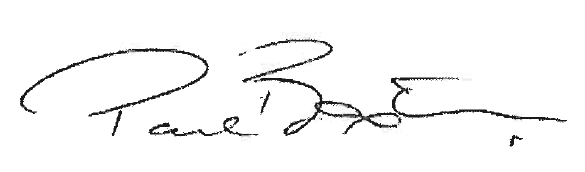 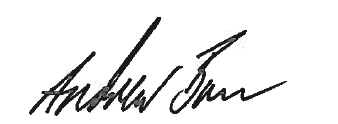 Paul BaxterChairperson on behalf of ACT Gambling and Racing CommissionAndrew Barr MLATreasurerTara Cheyne MLA 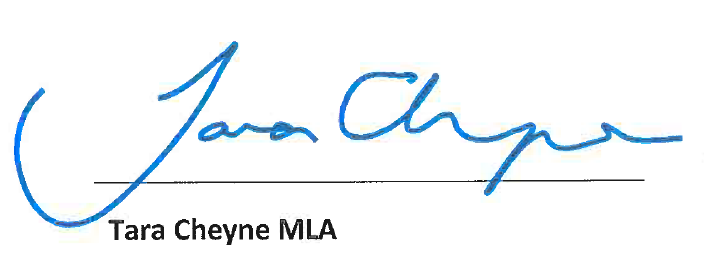 Minister for Business and Better RegulationAudited OutcomeBudget$'000$'000Total Cost 17 2117 190Controlled Recurrent Payments6 2005 3502019-20Targets2019-20Audited Outcome2020-21TargetsUndertake evidence (e.g. research and evaluation) informed activities to prevent and reduce gambling harm, including through the Gambling Harm Preventioan and Mitigation Fund 1121312Percentage of customers satisfied with the Gambling and Racing Commission290%100%90%Percentage of the Canberra community satisfied with the ease of interacting with the Gambling and Racing Commission395%100%95%Compliance rate during targeted campaign inspections490%80%90%Average level of helpfulness after issuing a notice or before issuing a license/authorisation54.2 out of 55 out of 54.2 out of 52019-20 Audited Outcome$'0002020-21 Budget$'0002021-22 Estimate$'0002022-23 Estimate$'0002023-24 Estimate$'0002019-20 Budget6,2005,3505,4845,5705,5702020-21 Budget Technical AdjustmentsRevised Indexation Parameters00-17-18702020-21 Budget6,2005,3505,4675,5525,6402019-20 Budget             $'0002019-20 Audited Outcome $'0002020-21 Budget             $'000Var%2021-22 Estimate             $'0002022-23 Estimate             $'0002023-24 Estimate             $'000Revenue5,167Controlled Recurrent Payments6,2005,350-14 5,4675,5525,64057,924Taxes, Fees and Fines47,92955,89017 62,98265,36166,101110Investment Revenue831123511411611825Grants and Contributions8725-71 2525251,996Other Revenue2,2731,841-19 2,0912,0902,090,65,222Total Revenue,56,57263,21812 70,67973,14473,974Expenses  133Employee Expenses00-00013Superannuation Expenses00-0001,596Supplies and Services9641,61968 1,8091,8151,81217Depreciation and Amortisation13662-54 6262625,356Grants and Purchased Services6,1115,509-10 5,6885,7725,85957,924Transfer Expenses45,85655,89022 62,98265,36166,1010Other Expenses3,8550-10000065,039Total Expenses56,92163,08011 70,54173,00473,834183Operating Result-349138140138140140183Total Comprehensive Income1-349138140 138140140Budgetat30/6/20 $'000Audited Outcome at30/6/20$'000Budgetat30/6/21 $'000Var%Estimateat30/6/22 $'000Estimateat30/6/23 $'000Estimateat30/6/24 $'000Current Assets5,224Cash and Cash Equivalents4,7034,8914 5,0795,2695,4594,341Receivables4,3444,349.. 4,3544,3594,3649Other Assets33- 3339,574Total Current Assets9,0509,2432 9,4369,6319,826Non Current Assets10Property, Plant and Equipment05# 101520329Intangible Assets161104-35 47-10-67339Total Non Current Assets161109-32 575-479,913TOTAL ASSETS9,2119,3522 9,4939,6369,779Current Liabilities4,321Payables4,3414,344.. 4,3474,3504,35350Other Liabilities5151- 5151514,371Total Current Liabilities4,3924,395.. 4,3984,4014,4044,371TOTAL LIABILITIES4,3924,395.. 4,3984,4014,4045,542NET ASSETS4,8194,9573 5,0955,2355,375REPRESENTED BY FUNDS EMPLOYEDREPRESENTED BY FUNDS EMPLOYEDREPRESENTED BY FUNDS EMPLOYEDREPRESENTED BY FUNDS EMPLOYEDREPRESENTED BY FUNDS EMPLOYEDREPRESENTED BY FUNDS EMPLOYEDREPRESENTED BY FUNDS EMPLOYED5,542Accumulated Funds4,8194,9573 5,0955,2355,3755,542TOTAL FUNDS EMPLOYED4,8194,95735,0955,2355,375Budgetat30/6/20 $'000Audited Outcome at30/6/20 $'000Budgetat30/6/21 $'000Var%Estimateat30/6/22 $'000Estimateat30/6/23 $'000Estimateat30/6/24 $'000Opening Equity5,359Opening Accumulated Funds5,1684,819-7 4,9575,0955,2355,359Balance at the Start of the Reporting Period5,1684,819-7 4,9575,0955,235Comprehensive Income183Operating Result - Including Economic Flows-349138140 138140140183Total Comprehensive Income-349138140 1381401400Total Movement in Reserves00- 000Closing Equity5,542Closing Accumulated Funds4,8194,9573 5,0955,2355,3755,542Balance at the end of the Reporting Period4,8194,95735,0955,2355,3752019-20 Budget             $'0002019-20 Audited Outcome $'0002020-21 Budget             $'000Var %2021-22 Estimate             $'0002022-23 Estimate             $'0002023-24 Estimate             $'000CASH FLOWS FROM OPERATING ACTIVITIESCASH FLOWS FROM OPERATING ACTIVITIESCASH FLOWS FROM OPERATING ACTIVITIESCASH FLOWS FROM OPERATING ACTIVITIESCASH FLOWS FROM OPERATING ACTIVITIESCASH FLOWS FROM OPERATING ACTIVITIESCASH FLOWS FROM OPERATING ACTIVITIESReceipts5,167Controlled Recurrent Payments6,2005,350-14 5,4675,5525,64057,924Taxes, Fees and Fines47,32355,89018 62,98265,36166,101110Investment Receipts83112351141161180Goods and Services Tax Input Tax Credits from the Australian Taxation Office1131195 1191191192,115Other2,3921,841-23 2,0912,0902,09065,316Operating Receipts56,11163,31213 70,77373,23874,068Payments133Employee00- 00013Superannuation00- 0001,573Supplies and Services1,8621,596-14 1,7861,7861,7895,356Grants and Purchased Services6,1125,509-10 5,6885,7725,85957,924Transfer of Territory Receipts to the ACT Government47,32255,89018 62,98265,36166,1010Goods and Services Tax Paid to Suppliers1161193 119119119119Other1,0370-100 00065,118Operating Payments56,44963,11412 70,57573,03873,868198NET CASH INFLOW/(OUTFLOW) FROM OPERATING ACTIVITIES-338198159 198200200CASH FLOWS FROM INVESTING ACTIVITIESCASH FLOWS FROM INVESTING ACTIVITIESCASH FLOWS FROM INVESTING ACTIVITIESCASH FLOWS FROM INVESTING ACTIVITIESCASH FLOWS FROM INVESTING ACTIVITIESCASH FLOWS FROM INVESTING ACTIVITIESCASH FLOWS FROM INVESTING ACTIVITIESPayments10Purchase of Property, Plant and Equipment010#10101010Investing Payments010# 101010-10NET CASH INFLOW/(OUTFLOW) FROM INVESTING ACTIVITIES0-10# -10-10-102019-20 Budget             $'0002019-20 Audited Outcome $'0002020-21 Budget             $'000Var %2021-22 Estimate             $'0002022-23 Estimate             $'0002023-24 Estimate             $'000188NET INCREASE/(DECREASE) IN CASH AND CASH EQUIVALENTS-338188156 1881901905,036CASH AT THE BEGINNING OF REPORTING PERIOD5,0414,703-7 4,8915,0795,2695,224CASH AT THE END OF REPORTING PERIOD4,7034,8914 5,0795,2695,459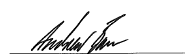 Andrew Barr MLATreasurerand Acting Special Minister of State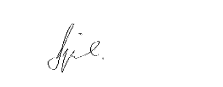 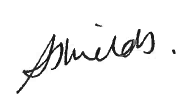 David NicolUnder TreasurerPenny ShieldsGeneral ManagerACT Insurance Authority2018-19ActualOutcome2019-20Budget2019-20Actual
Outcome2020-21BudgetStaffing (FTE)18191921ClassificationTotalSenior Executive1SOG A1SOG B3SOG C3ASO64ASO59Total21Objective                Key performance indicatorObjective                Key performance indicatorPlannedPlannedPlannedPlannedObjective                Key performance indicatorObjective                Key performance indicator2020-212021-222022-232023-24Carry on the business of insurer of territory risksResults from an annual customer satisfaction survey:Carry on the business of insurer of territory risksOverall customer satisfaction with the Authority> 80%> 80%> 80%> 80%Carry on the business of insurer of territory risksOverall customer satisfaction of claims management> 80%> 80%> 80%> 80%Carry on the business of insurer of territory risksOverall customer satisfaction of technical insurance matters and annual insurance renewal> 80%> 80%> 80%> 80%Carry on the business of insurer of territory risksOverall customer satisfaction of risk management services> 80%> 80%> 80%> 80%Carry on the business of insurer of territory risksOverall customer satisfaction of financial management services> 80%> 80%> 80%> 80%Carry on the business of insurer of territory risksDetermine annual insurance premiums for territory agencies that allow for full funding of claim costs and associated expensesAnnual premium determination completedAnnual premium determination completedAnnual premium determination completedAnnual premium determination completedCarry on the business of insurer of territory risksMaintain the Authority’s funding ratio as outlined in the Authority’s Capital Management Plan132%134%136%138%Carry on the business of insurer of territory risksGeneral and administrative expense as a percentage of total annual premium revenue9%8%8%8%Carry on the business of insurer of territory risksThe average number of days to process payments for the settlement of claims from the day all required documents are received from the agency14 days14 days14 days14 daysCarry on the business of insurer of territory risksReview the Territory’s insurance and reinsurance programs to ensure they are appropriate for its needsAnnual review completedAnnual review completedAnnual review completedAnnual review completedTake out insurance of territory risks with other entitiesReview the territory’s property asset register to ensure that values provided by agencies reflect insurance replacement costsAnnual review completedAnnual review completedAnnual review completedAnnual review completedTake out insurance of territory risks with other entitiesComplete Property Loss Control Surveys at a number of selected territory locationsSurvey 8 locationsSurvey 8 locationsSurvey 8 locationsSurvey 8 locationsTake out insurance of territory risks with other entitiesHold quarterly reviews of all liability and medical malpractice claims to assess the claim management strategy for matters where the territory’s reserve exceeds $250,000Quarterly claims review meetings heldQuarterly claims review meetings heldQuarterly claims review meetings heldQuarterly claims review meetings heldSatisfy or settle claims in relation to territory risksInsurance claims data:Property & MotorSatisfy or settle claims in relation to territory risksDiscounted Mean Term (for Outstanding Claims)11.5
Years1.49
Years1.49
Years1.50
YearsSatisfy or settle claims in relation to territory risksUltimate Claim Numbers272727272Satisfy or settle claims in relation to territory risksAverage Small Claim
(<$1 m) Settlement Size3$69,603$70,995$72,415$73,863Satisfy or settle claims in relation to territory risksLiabilitySatisfy or settle claims in relation to territory risksDiscounted Mean Term (for Outstanding Claims)14.82
Years4.68
Years4.55
Years4.42
YearsSatisfy or settle claims in relation to territory risksUltimate Claim Numbers2118120122125Satisfy or settle claims in relation to territory risksAverage Small Claim
(<$1 m) Settlement Size3$108,348$110,519$112,734$114,993Satisfy or settle claims in relation to territory risksAverage Large Claim 
(>$1 m) Settlement Size3$3,521,147$3,591,570$3,663,401$3,736,669Satisfy or settle claims in relation to territory risksMedical MalpracticeSatisfy or settle claims in relation to territory risksDiscounted Mean Term (for Outstanding Claims)16.51
Years6.3
Years6.12
Years5.97
YearsSatisfy or settle claims in relation to territory risksUltimate Claim Numbers284868889Satisfy or settle claims in relation to territory risksAverage Small Claim
(<$1 m) Settlement Size3$297,521$303,592$309,785$316,101Satisfy or settle claims in relation to territory risksAverage Large Claim 
(>$1 m) Settlement Size3$4,061,614$4,142,846$4,225,703$4,310,217Satisfy or settle claims in relation to territory risksAverage Large Claim 
(>$1 m) Settlement Size 3$4,061,614$4,142,846$4,225,703$4,310,2171 2 3 The discounted mean term, ultimate claims numbers, and the average claim settlement size are defined and explained further in the accompanying notes.1 2 3 The discounted mean term, ultimate claims numbers, and the average claim settlement size are defined and explained further in the accompanying notes.1 2 3 The discounted mean term, ultimate claims numbers, and the average claim settlement size are defined and explained further in the accompanying notes.1 2 3 The discounted mean term, ultimate claims numbers, and the average claim settlement size are defined and explained further in the accompanying notes.1 2 3 The discounted mean term, ultimate claims numbers, and the average claim settlement size are defined and explained further in the accompanying notes.1 2 3 The discounted mean term, ultimate claims numbers, and the average claim settlement size are defined and explained further in the accompanying notes.Develop and promote good practices for the management of territory risksProvide Risk Profile Reports to assist agencies by profiling and measuring their risk management progressBi-annual reports provided to agenciesBi-annual reports provided to agenciesBi-annual reports provided to agenciesBi-annual reports provided to agenciesDevelop and promote good practices for the management of territory risksDeliver a program of general and targeted risk management training courses to territory agencies45454545Develop and promote good practices for the management of territory risksOverall participant satisfaction with risk management training sessions delivered to agency staff members> 90%> 90%> 90%> 90%Give advice to the Minister about insurance and the management of territory risksProvide briefing material on the agency annual insurance premiumsBrief provided to the MinisterBrief provided to the MinisterBrief provided to the MinisterBrief provided to the MinisterGive advice to the Minister about insurance and the management of territory risksProvide briefing material on the Authority’s reinsurance programBrief provided to the MinisterBrief provided to the MinisterBrief provided to the MinisterBrief provided to the MinisterGive advice to the Minister about insurance and the management of territory risksProvide briefing material on the Authority’s Capital Management PlanBrief provided to the MinisterBrief provided to the MinisterBrief provided to the MinisterBrief provided to the MinisterObjectiveIndicatorPlanned2019-20Actual Outcome2019-20Explanation of VarianceCarry on the business of insurer of territory risksResults from an annual customer satisfaction survey:Carry on the business of insurer of territory risksOverall customer satisfaction with the Authority>80%85%Carry on the business of insurer of territory risksOverall customer satisfaction of claims management>80%75%Carry on the business of insurer of territory risksOverall customer satisfaction of technical insurance matters and annual insurance renewal>80%73%Carry on the business of insurer of territory risksOverall customer satisfaction of risk management services>80%94%The increase in satisfaction for risk management services is largely attributed to improvements the Authority has made in tailored training sessions for agencies.  In particular, increasing the level of engagement with smaller agencies and providing greater access to risk management support. Carry on the business of insurer of territory risksOverall customer satisfaction of financial management services>80%85%Carry on the business of insurer of territory risksDetermine annual insurance premiums for territory agencies that allow full funding of claim costs and associated expensesAnnual premium determination completedAnnual premium determination completedCarry on the business of insurer of territory risksMaintain the Authority’s funding ratio as outlined in the Authority’s Capital Management Plan131%124%Carry on the business of insurer of territory risksGeneral and administrative expense as a percentage of total annual premium revenue8%8%Carry on the business of insurer of territory risksThe average number of days to process settlement of claim payments from the day all required documents are received from the agency14 days14 daysCarry on the business of insurer of territory risksReview the territory’s insurance and reinsurance programs to ensure they are appropriate for its needsAnnual review completedAnnual review completedTake out insurance of territory risks with other entitiesReview the territory’s property assets register to ensure that values provided by agencies reflect insurance replacement costsAnnual review completed Annual review completedTake out insurance of territory risks with other entitiesFacilitate Property Loss Control Surveys undertaken at a number of selected territory locationsSurvey 8 locationsSurveyed 8 locationsTake out insurance of territory risks with other entitiesHold quarterly reviews of all liability and medical malpractice claims to assess the claim management strategy for matters where the territory’s reserve exceeds $250,000Quarterly claims review meetings held4 quarterly claims review meetings heldSatisfy or settle claims in relation to territory risksInsurance claims data:Property & MotorSatisfy or settle claims in relation to territory risksDiscounted Mean Term (for Outstanding Claims)11.27
Years1.6
YearsThere were fewer property claims finalised than expected in this reporting period.  Additionally, payments on a number of large insurance events are yet to be settled.  This has resulted in a longer delay to finalisation and an increase in discounted mean term. Satisfy or settle claims in relation to territory risksUltimate Claim Numbers262103There were significantly more claims reported than expected in the 2020 insurance year, with many of these relating to severe storm and bushfire events. This has resulted in an increase in the assumed ultimate number of claims for this insurance year compared to the original target.Satisfy or settle claims in relation to territory risksAverage Small Claim
(<$1 m) Settlement Size3$69,880$69,305Satisfy or settle claims in relation to territory risks – continuedPublic LiabilitySatisfy or settle claims in relation to territory risks – continuedDiscounted Mean Term (for Outstanding Claims)15.31
Years4.32
YearsThe decrease in discounted mean term is predominantly due to a reduction in the number of assumed large finalisations which are expected to take longer to finalise, and an increase in small finalisations which are expected to finalise more quickly.  These changes in assumptions outweigh the increase resulting from the decrease in the discount rate.Satisfy or settle claims in relation to territory risks – continuedUltimate Claim Numbers2118120Satisfy or settle claims in relation to territory risks – continuedAverage Small Claim
(<$1 m) Settlement Size3$99,960$122,381Satisfy or settle claims in relation to territory risks – continuedAverage Large Claim 
(>$1 m) Settlement Size3$3,511,717$3,467,700Satisfy or settle claims in relation to territory risks – continuedMedical MalpracticeSatisfy or settle claims in relation to territory risks – continuedDiscounted Mean Term (for Outstanding Claims)16.91
Years5.88
YearsSatisfy or settle claims in relation to territory risks – continuedUltimate Claim Numbers28494Satisfy or settle claims in relation to territory risks – continuedAverage Small Claim
(<$1 m) Settlement Size3$305,830$312,152Satisfy or settle claims in relation to territory risks – continuedAverage Large Claim 
(>$1 m) Settlement Size $4,869,018$4,000,0001 2 3 The discounted mean term, ultimate claims numbers, and the average claim settlement size are defined and explained further in the accompanying notes.1 2 3 The discounted mean term, ultimate claims numbers, and the average claim settlement size are defined and explained further in the accompanying notes.1 2 3 The discounted mean term, ultimate claims numbers, and the average claim settlement size are defined and explained further in the accompanying notes.1 2 3 The discounted mean term, ultimate claims numbers, and the average claim settlement size are defined and explained further in the accompanying notes.1 2 3 The discounted mean term, ultimate claims numbers, and the average claim settlement size are defined and explained further in the accompanying notes.Develop and promote good practices for the management of territory risksProvide Risk Profile Reports to assist agencies by profiling and measuring their risk management progressBi-annual reports provided to agenciesBi-annual reports provided to agenciesDevelop and promote good practices for the management of territory risksDeliver a program of general and targeted risk management training courses to territory agencies3559The significantly higher numbers of training courses provided to agencies is due to an increase in targeted workshops and risk register reviews for ACT Health, Canberra Health Services and the Education Directorate. Develop and promote good practices for the management of territory risksOverall participant satisfaction with introduction to risk management training sessions delivered to agency staff members>90%97%Give advice to the Minister about insurance and the management of territory risksProvide briefing material on the agency annual insurance premiumsBrief provided to the MinisterNilDue to both the delay in finalising the Authority’s reinsurance program and the delay in the issuing of a budget caused a delay in finalising and seeking agreement to agency annual insurance premiums.Give advice to the Minister about insurance and the management of territory risksProvide briefing material on the Authority’s reinsurance programBrief provided to the MinisterNilDue to difficult reinsurance market conditions experienced during this year, securing the reinsurance program was delayed with a brief provided to the Minister on 21 July 2020. Give advice to the Minister about insurance and the management of territory risksProvide briefing material on the Authority’s Capital Management PlanBrief provided to the MinisterNilThe brief is yet to be finalised due to uncertainty in the investment and reinsurance markets, impacting the Authority’s ability to project future funding ratios. 2019-20 Budget             $'0002019-20 Audited Outcome $'0002020-21 Budget             $'000Var%2021-22 Estimate             $'0002022-23 Estimate             $'0002023-24 Estimate             $'000Revenue46,342Sale of Goods and Services from Contracts with Customers46,34049,0096 50,31552,32954,4240Grants and Contributions14723-51 2324248,634Investment Revenue7,70114,01682 8,0578,4468,8652,312Other Revenue14,5936,187-58 6,5876,5136,2817,885Gains on Investments3,73320,039437 9,2689,71210,15865,173Total Revenue72,41489,27423 74,25077,02479,752Expenses  2,187Employee Expenses2,1622,48515 2,4712,5032,536383Superannuation Expenses35839511 4074134171,140Supplies and Services1,2501,2823 1,3081,3391,37174Depreciation and Amortisation527035 7676761,573Other Expenses2,2903,07934 5,8235,7295,4787,935Outward Reinsurance Expense7,3669,06323 8,7949,0149,23948,088Claims Expense62,13346,234-26 46,94647,98149,22861,380Total Expenses75,61162,608-17 65,82567,05568,3453,793Operating Result-3,19726,6669358,4259,96911,4073,793Total Comprehensive Income-3,19726,666935 8,4259,96911,407Budgetat30/6/20 $'000Actual Outcome at30/6/20 $'000Budgetat30/6/21 $'000Var%Estimateat30/6/22 $'000Estimateat30/6/23 $'000Estimateat30/6/24 $'000Current Assets7,493Cash and Cash Equivalents13,74310,071-27 10,95512,73516,440336,949Investments327,801367,83512 385,869403,979422,1652,748Receivables9,1908,888-3 8,58810,29312,3670Other Assets153630312 4234041347,190Total Current Assets350,887387,42410 405,835427,047451,013Non Current Assets0Receivables6,1676,167- 6,1676,1676,167164Property, Plant and Equipment163133-18 1037343408Intangible Assets195391101 3452992530Other Assets24385# 000572Total Non Current Assets6,5497,0768 6,6156,5396,463347,762TOTAL ASSETS357,436394,50010 412,450433,586457,476Current Liabilities233Payables366362-1 357361366492Employee Benefits63372515 73474374329,395Other Provisions42,82341,019-4 42,17043,50944,9690Other Liabilities50398195 2,5904,0916,04130,120Total Current Liabilities44,32543,087-3 45,85148,70452,119Non Current Liabilities35Employee Benefits8180-1 808080235,427Other Provisions243,443254,7175 261,862270,176279,2440Other Liabilities35395# 111111235,462Total Non-Current Liabilities243,559255,1925 261,953270,267279,335265,582TOTAL LIABILITIES287,884298,2794 307,804318,971331,45482,180NET ASSETS69,55296,22138 104,646114,615126,022REPRESENTED BY FUNDS EMPLOYEDREPRESENTED BY FUNDS EMPLOYEDREPRESENTED BY FUNDS EMPLOYEDREPRESENTED BY FUNDS EMPLOYEDREPRESENTED BY FUNDS EMPLOYEDREPRESENTED BY FUNDS EMPLOYEDREPRESENTED BY FUNDS EMPLOYED82,180Accumulated Funds69,55296,22138 104,646114,615126,02282,180TOTAL FUNDS EMPLOYED69,55296,22138104,646114,615126,022Budgetat30/6/20 $'000Audited Outcome at30/6/20 $'000Budgetat30/6/21 $'000Var%Estimateat30/6/22 $'000Estimateat30/6/23 $'000Estimateat30/6/24 $'000Opening Equity78,387Opening Accumulated Funds72,74969,555-4 96,221104,646114,61578,387Balance at the Start of the Reporting Period72,74969,555-4 96,221104,646114,615Comprehensive Income3,793Operating Result - Including Economic Flows-3,19726,666935 8,4259,96911,4073,793Total Comprehensive Income-3,19726,666935 8,4259,96911,407Closing Equity82,180Closing Accumulated Funds69,55296,22138 104,646114,615126,02282,180Balance at the end of the Reporting Period69,55296,22138104,646114,615126,0222019-20 Budget             $'0002019-20 Audited Outcome $'0002020-21 Budget             $'000Var %2021-22 Estimate             $'0002022-23 Estimate             $'0002023-24 Estimate             $'000CASH FLOWS FROM OPERATING ACTIVITIESCASH FLOWS FROM OPERATING ACTIVITIESCASH FLOWS FROM OPERATING ACTIVITIESCASH FLOWS FROM OPERATING ACTIVITIESCASH FLOWS FROM OPERATING ACTIVITIESCASH FLOWS FROM OPERATING ACTIVITIESCASH FLOWS FROM OPERATING ACTIVITIESReceipts46,342Sale of Goods and Services from Contracts with Customers146,34049,0096 50,31552,32954,4248,779Investment Receipts5,89114,327143 9,5998,3538,7738,247Other10,13414,18840 13,19013,68014,14563,368Operating Receipts62,36577,52424 73,10474,36277,342Payments2,165Employee2,0252,38918 2,4572,4892,531383Superannuation35439512 4074134171,135Supplies and Services1,0731,25117 1,2801,3101,3417,935Outward Reinsurance Payments7,3669,06323 8,7949,0149,23923,994Claims Payments28,47036,76529 38,65138,32938,7017,543Other8,32711,09733 10,63111,02711,40843,155Operating Payments47,61560,96028 62,22062,58263,63720,213NET CASH INFLOW/(OUTFLOW) FROM OPERATING ACTIVITIES14,75016,56412 10,88411,78013,705CASH FLOWS FROM INVESTING ACTIVITIESCASH FLOWS FROM INVESTING ACTIVITIESCASH FLOWS FROM INVESTING ACTIVITIESCASH FLOWS FROM INVESTING ACTIVITIESCASH FLOWS FROM INVESTING ACTIVITIESCASH FLOWS FROM INVESTING ACTIVITIESCASH FLOWS FROM INVESTING ACTIVITIESReceipts10,000Proceeds from Sale/Maturity of Investments20,00010,000-50 20,00020,00020,00010,000Investing Receipts20,00010,000-50 20,00020,00020,000Payments102Purchase of Land and Intangibles28236743 00030,000Purchase of Investments30,00030,000- 30,00030,00030,00030,102Investing Payments30,02830,2361 30,00030,00030,000-20,102NET CASH INFLOW/(OUTFLOW) FROM INVESTING ACTIVITIES-10,028-20,236-102 -10,000-10,000-10,000111NET INCREASE/(DECREASE) IN CASH AND CASH EQUIVALENTS4,723-3,672-178 8841,7803,7057,382CASH AT THE BEGINNING OF REPORTING PERIOD9,02013,74352 10,07110,95512,7357,493CASH AT THE END OF REPORTING PERIOD13,74310,071-27 10,95512,73516,440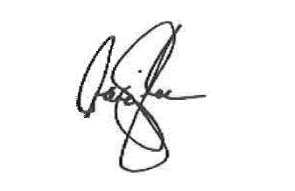 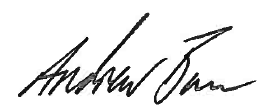 Craig SloanChair, CIT BoardJanuary 2021Andrew Barr MLATreasurer and Acting Minister for SkillsJanuary 20212018-19ActualOutcome2019-20Budget2019-20Audited Outcome2020-21BudgetStaffing (FTE)706707658170522019-202020-21Audited OutcomeBudget$'000$'000Total Cost 1123,417134,985Controlled Recurrent Payments75,35977,5002019-20Targets2019-20Audited Outcome2020-21Targets2020-21TargetsSubject Enrolments2N/A113,399108,000Subject Pass Rates2N/A90%85%Nominal Hours13,227,0002,643,0522,600,000Achieve key output targets:Program Enrolments111,70012,68610,200Module Pass Rates275%80%75%Program Completions14,8004,0943,400Learner Satisfaction Rate85%88%85%Employer Satisfaction Rate80%90%80%Average Controlled Recurrent Payment per Nominal Hour1$23.36$28.51$29.812019Targets2019Outcome2020Targets2020OutcomeSubject Enrolments2N/A123,421N/A96,634Subject Pass Rates2N/A86%N/A86%Nominal Hours13,226,0002,995,6343,226,0002,456,123Achieve key output targets:Program Enrolments111,70011,88811,7009,558Module Pass Rates275%81%75%80%Program Completions14,5004,1014,5003,102Learner Satisfaction Rate85%90%85%88%Employer Satisfaction Rate80%90%80%90%Average Controlled Recurrent Payment per Nominal Hour1$23.06$24.83$23.96$31.482019-20 Audited Outcome$'0002020-21 Budget$'0002021-22 Estimate$'0002022-23 Estimate$'0002023-24 Estimate$'0002019-20 Budget75,06777,67579,68880,84880,848FMA Section 16B Rollovers from 2018-19Commonwealth grant - National Skills and Workforce Development SPP29200002020-21 Budget Policy DecisionsRental Relief for ACT Government Properties0420002020-21 Budget Technical AdjustmentsSuperannuation Round Robin Adjustment07517212162Revised Indexation Parameters0000829Commonwealth Grants - National Skills and Workforce Development SPP0-292-508-709-4872020-21 Budget75,35977,50079,35280,26081,2522019-20 Audited Outcome$'0002020-21 Budget$'0002021-22 Estimate$'0002022-23 Estimate$'0002023-24 Estimate$'0002019-20 Budget7,4078,6465,2734,2464,246FMA Section 16B Rollovers from 2018-19Rollover of funds - More jobs for our growing city - CIT Campus Modernisation - early planning11300002020-21 Budget Policy DecisionsCOVID19 Stimulus - Screwdriver Ready Projects7680000COVID19  Stimulus - Accelerated Funding for IT Project8001950002020-21 Budget Technical AdjustmentsMore jobs for our growing city - CIT Campus Modernisation - Early planning - reprofiling-390390000ACT Contribution - Expansion of CIT Fyshwick Campus084060800ACT Contribution - Better ICT Services for CIT Students and Staff01,160000Undrawn Funds-1,5680000Better Infrastructure Fund 2023-240000742020-21 Budget7,13011,2315,8814,2464,3202019-20 Budget             $'0002019-20 Audited Outcome $'0002020-21 Budget             $'000Var%2021-22 Estimate             $'0002022-23 Estimate             $'0002023-24 Estimate             $'000IncomeRevenue75,067Controlled Recurrent Payments75,35977,5003 79,35280,26081,25233,715Sale of Goods and Services from Contracts with Customers34,17644,58330 35,17036,03436,9261,716Grants and Contributions1,5121,6056 1,6441,6851,726263Investment Revenue21026325 267271275500Dividend Revenue0500# 5005005002,237Other Revenue2,2782,76121 2,3602,4372,516113,498Total Revenue113,535127,21212 119,293121,187123,195Gains0Other Gains100-100 0000Total Gains100-100 000113,498Total Income113,545127,21212 119,293121,187123,195Expenses  66,981Employee Expenses65,07976,02017 70,59071,46972,39810,951Superannuation Expenses9,82912,50827 11,59511,68311,77434,501Supplies and Services36,91237,3441 35,96836,85637,8698,431Depreciation and Amortisation9,6708,710-10 9,0169,0309,0300Borrowing Costs2130-100 000384Other Expenses1,714403-76 403409415121,248Total Expenses123,417134,9859 127,572129,447131,486-7,750Operating Result-9,872-7,77321-8,279-8,260-8,291-2,002Other Comprehensive Income-7 277-2 002-2 002-2 002-2 002Items that will not be Reclassified Subsequently to Profit or LossItems that will not be Reclassified Subsequently to Profit or LossItems that will not be Reclassified Subsequently to Profit or LossItems that will not be Reclassified Subsequently to Profit or LossItems that will not be Reclassified Subsequently to Profit or LossItems that will not be Reclassified Subsequently to Profit or LossItems that will not be Reclassified Subsequently to Profit or Loss-2,002Increase/(Decrease) in Asset Revaluation Surplus-7,277-2,00272 -2,002-2,002-2,002-2,002Total Other Comprehensive Income-7,277-2,00272-2,002-2,002-2,002-9,752Total Comprehensive Income-17,149-9,77543 -10,281-10,262-10,293Budgetat30/6/20 $'000Audited Outcome at 30/6/20 $'000Budgetat30/6/21 $'000Var%Estimateat30/6/22 $'000Estimateat30/6/23 $'000Estimateat30/6/24 $'000Current Assets7,637Cash and Cash Equivalents8,0518,6197 9,58710,61811,6493,000Investments3,0003,000- 3,0003,0003,0007,113Receivables2,0862,1111 2,1362,1612,1860Assets Held for Sale8,5498,549- 8,5498,5498,5490Capital Works in Progress00- 036633Other Assets767767- 76776776718,383Total Current Assets22,45323,0463 24,03925,09826,157Non Current Assets20Investment - Joint Venture2020- 202020184,665Property, Plant and Equipment180,694181,453.. 174,906168,345161,784878Intangible Assets230230- 2302302307,027Capital Works in Progress3,4433,7328 5,6715,9726,347192,590Total Non Current Assets184,387185,4351 180,827174,567168,381210,973TOTAL ASSETS206,840208,4811 204,866199,665194,538Current Liabilities1,913Payables1,7961,8312 1,8661,9011,936170Interest-Bearing Liabilities00- 0000Lease Liabilities707707- 70770770719,111Employee Benefits22,19522,7372 23,46824,22925,0211,394Other Liabilities2,9812,635-12 2,6892,7432,79722,588Total Current Liabilities27,67927,9101 28,73029,58030,461Non Current Liabilities890Interest-Bearing Liabilities1,060890-16 7205503800Lease Liabilities4,1694,169- 4,1694,1694,1691,098Employee Benefits1,1691,29311 1,4281,5631,6980Other Provisions653653- 6536536531,988Non-Current Liabilities7,0517,005-1 6,9706,9356,90024,576TOTAL LIABILITIES34,73034,9151 35,70036,51537,361186,397NET ASSETS172,110173,5661 169,166163,150157,177REPRESENTED BY FUNDS EMPLOYEDREPRESENTED BY FUNDS EMPLOYEDREPRESENTED BY FUNDS EMPLOYEDREPRESENTED BY FUNDS EMPLOYEDREPRESENTED BY FUNDS EMPLOYEDREPRESENTED BY FUNDS EMPLOYEDREPRESENTED BY FUNDS EMPLOYED95,091Accumulated Funds73,86077,3185 74,92070,90666,93591,306Asset Revaluation Surplus98,25096,248-2 94,24692,24490,242186,397TOTAL FUNDS EMPLOYED172,110173,5661169,166163,150157,177Budgetat30/6/20 $'000Audited Outcome at30/6/20$'000Budgetat30/6/21$'000Var%Var%Estimateat30/6/22 $'000Estimateat30/6/23 $'000Estimateat30/6/24 $'000Opening Equity95,434Opening Accumulated Funds76,60273,860-4 -4 77,31874,92070,90693,308Opening Asset Revaluation Reserve105,52798,250-7 -7 96,24894,24692,244188,742Balance at the Start of the Reporting Period182,129172,110-6 -6 173,566169,166163,150Comprehensive Income-7,750Operating Result - Including Economic Flows-9,872-7,77321 21 -8,279-8,260-8,291-2,002Inc/Dec in Asset Revaluation Reserve Surpluses-7,277-2,00272 72 -2,002-2,002-2,002-9,752Total Comprehensive Income-17,149-9,77543 43 -10,281-10,262-10,293Transactions Involving Owners Affecting Accumulated FundsTransactions Involving Owners Affecting Accumulated FundsTransactions Involving Owners Affecting Accumulated FundsTransactions Involving Owners Affecting Accumulated Funds7,407Capital Injections7,13011,23158 58 5,8814,2464,3207,407Total Transactions Involving Owners Affecting Accumulated Funds7,13011,23158 58 5,8814,2464,320Closing Equity95,091Closing Accumulated Funds73,86077,3185 5 74,92070,90666,93591,306Closing Asset Revaluation Reserve98,25096,248-2 -2 94,24692,24490,242186,397Balance at the end of the Reporting Period172,110173,56611169,166163,150157,1772019-20 Budget             $'0002019-20 Audited Outcome $'0002020-21 Budget             $'000Var %2021-22 Estimate             $'0002022-23 Estimate             $'0002023-24 Estimate             $'000CASH FLOWS FROM OPERATING ACTIVITIESCASH FLOWS FROM OPERATING ACTIVITIESCASH FLOWS FROM OPERATING ACTIVITIESCASH FLOWS FROM OPERATING ACTIVITIESCASH FLOWS FROM OPERATING ACTIVITIESCASH FLOWS FROM OPERATING ACTIVITIESCASH FLOWS FROM OPERATING ACTIVITIESReceipts75,067Controlled Recurrent Payments75,35977,5003 79,35280,26081,25231,960Sale of Goods and Services from Contracts with Customers32,63544,02835 35,01535,87936,771263Investment Receipts21026325 267271275500Dividends0500# 5005005006,729Other6,8377,2536 6,8546,9337,014114,519Operating Receipts115,041129,54413 121,988123,843125,812Payments66,417Employee66,73675,35413 69,72470,57371,47110,951Superannuation9,82912,50827 11,59511,68311,77432,632Supplies and Services36,35835,586-2 34,17335,02235,9964,839Other5,6394,858-14 4,8584,8644,870114,839Operating Payments118,562128,3068 120,350122,142124,111-320NET CASH INFLOW/(OUTFLOW) FROM OPERATING ACTIVITIES-3,5211,238135 1,6381,7011,701CASH FLOWS FROM INVESTING ACTIVITIESCASH FLOWS FROM INVESTING ACTIVITIESCASH FLOWS FROM INVESTING ACTIVITIESCASH FLOWS FROM INVESTING ACTIVITIESCASH FLOWS FROM INVESTING ACTIVITIESCASH FLOWS FROM INVESTING ACTIVITIESCASH FLOWS FROM INVESTING ACTIVITIESPayments7,627Purchase of Property, Plant and Equipment5,79311,731103 6,3814,7464,8207,627Investing Payments5,79311,731103 6,3814,7464,820-7,627NET CASH INFLOW/(OUTFLOW) FROM INVESTING ACTIVITIES-5,793-11,731-103 -6,381-4,746-4,820CASH FLOWS FROM FINANCING ACTIVITIESCASH FLOWS FROM FINANCING ACTIVITIESCASH FLOWS FROM FINANCING ACTIVITIESCASH FLOWS FROM FINANCING ACTIVITIESCASH FLOWS FROM FINANCING ACTIVITIESCASH FLOWS FROM FINANCING ACTIVITIESCASH FLOWS FROM FINANCING ACTIVITIESReceipts7,407Capital Injections7,13011,23158 5,8814,2464,3207,407Financing Receipts7,13011,23158 5,8814,2464,320Payments170Repayment of Borrowings0170# 170170170170Financing Payments0170# 1701701707,237NET CASH INFLOW/(OUTFLOW) FROM FINANCING ACTIVITIES7,13011,06155 5,7114,0764,1502019-20 Budget             $'0002019-20 Audited Outcome $'0002020-21 Budget             $'000Var %2021-22 Estimate             $'0002022-23 Estimate             $'0002023-24 Estimate             $'000-710NET INCREASE/(DECREASE) IN CASH AND CASH EQUIVALENTS-2,184568126 9681,0311,0318,347CASH AT THE BEGINNING OF REPORTING PERIOD10,2358,051-21 8,6199,58710,6187,637CASH AT THE END OF REPORTING PERIOD8,0518,6197 9,58710,61811,649CANBERRA INSTITUTE OF TECHNOLOGYCANBERRA INSTITUTE OF TECHNOLOGYCANBERRA INSTITUTE OF TECHNOLOGYCANBERRA INSTITUTE OF TECHNOLOGYOPERATING STATEMENTOPERATING STATEMENTOPERATING STATEMENTOPERATING STATEMENTFOR THE YEAR ENDED 31 DECEMBER 2019FOR THE YEAR ENDED 31 DECEMBER 2019FOR THE YEAR ENDED 31 DECEMBER 2019FOR THE YEAR ENDED 31 DECEMBER 2019ActualBudgetBudget201920192020$'000$'000$'000IncomeRevenueGovernment Payment for Outputs74,37974,37977,308Sales of Goods and Services from Contracts with Customers36,17333,45731,853Grants and Contributions2,0278753,262Investment Revenue279300300Other Revenue582600600Total Revenue113,440109,611113,323GainsOther Gains1600Contributions from CIT Solutions Pty Limited0500500Total Gains16500500Total Income113,456110,111113,823ExpensesEmployee Expenses66,65367,06368,857Superannuation Expenses9,4589,05410,228Supplies and Services35,20335,35935,259Depreciation and Amortisation9,3498,2409,349Borrowing Costs1470125Other Expenses2,1581,5351,708Total Expenses122,968121,251125,526Operating (Deficit)-9,512-11,140-11,703CANBERRA INSTITUTE OF TECHNOLOGYCANBERRA INSTITUTE OF TECHNOLOGYCANBERRA INSTITUTE OF TECHNOLOGYCANBERRA INSTITUTE OF TECHNOLOGYBALANCE SHEETBALANCE SHEETBALANCE SHEETBALANCE SHEETAS AT 31 DECEMBER 2019AS AT 31 DECEMBER 2019AS AT 31 DECEMBER 2019AS AT 31 DECEMBER 2019ActualBudgetBudget201920192020$'000$'000$'000Current AssetsCash and Cash Equivalents10,9384,8995,020Receivables2,8402,9002,900Assets Held for Distribution to Owners16,19900Other Assets2,0831,9001,900Total Current Assets32,0609,6999,820Non-Current AssetsInvestments202020Property, Plant and Equipment181,936193,561190,642Intangible Assets297878230Capital Works in Progress2,0194,1701,200Total Non-Current Assets184,272198,629192,092Total Assets216,332208,328201,912Current LiabilitiesPayables2,6421,8961,700Lease Liabilities8410680Employee Benefits21,26618,89320,150Other2,2242,0001,800Total Current Liabilities26,97322,78924,330Non-Current LiabilitiesEmployee Benefits1,1261,0331,034Lease Liabilities4,46203,500Other Provisions00300Other1,7771,294994Total Non-Current Liabilities7,3652,3275,828Total Liabilities34,33825,11630,158Net Assets181,994183,212171,754Equity Accumulated Funds64,02588,30145,785Asset Revaluation Reserve117,96994,911125,969Total Equity181,994183,212171,754CANBERRA INSTITUTE OF TECHNOLOGYCANBERRA INSTITUTE OF TECHNOLOGYCANBERRA INSTITUTE OF TECHNOLOGYCANBERRA INSTITUTE OF TECHNOLOGYSTATEMENT OF CHANGES IN EQUITYSTATEMENT OF CHANGES IN EQUITYSTATEMENT OF CHANGES IN EQUITYSTATEMENT OF CHANGES IN EQUITYFOR THE YEAR ENDED 31 DECEMBER 2019FOR THE YEAR ENDED 31 DECEMBER 2019FOR THE YEAR ENDED 31 DECEMBER 2019FOR THE YEAR ENDED 31 DECEMBER 2019ActualBudgetBudget201920192020$'000$'000$'000Opening Balance187,093187,093181,994Operating (Deficit)-9,512-11,140-11,702Adoption of New Accounting Standard AASB16(a)-60000Increase in Asset Revaluation Reserve008,000Transfer of Assets00-16,199Capital Injection5,0137,2599,661Closing Balance181,994183,212171,754CANBERRA INSTITUTE OF TECHNOLOGYCANBERRA INSTITUTE OF TECHNOLOGYCANBERRA INSTITUTE OF TECHNOLOGYCANBERRA INSTITUTE OF TECHNOLOGYCASH FLOW STATEMENTCASH FLOW STATEMENTCASH FLOW STATEMENTCASH FLOW STATEMENTFOR THE YEAR ENDED 31 DECEMBER 2019FOR THE YEAR ENDED 31 DECEMBER 2019FOR THE YEAR ENDED 31 DECEMBER 2019FOR THE YEAR ENDED 31 DECEMBER 2019ActualBudgetBudget201920192020$'000$'000$'000CASH FLOWS FROM OPERATING ACTIVITIESReceiptsGovernment Payment for Outputs74,37974,37977,308User Charges37,27134,59531,793Interest Received from Bank279300300Goods and Services Tax Input Tax Credits from the Australian Taxation Office3,3703,0303,030Goods and Services Tax Collected from Customers1,5781,5001,500Government Grants1,5688401,727Other582700700Contributions0500500Total Receipts from Operating Activities119,027115,844116,859PaymentsRelated to Employee66,84969,06270,857Related to Superannuation9,4089,05410,228Related to Supplies and Services34,88436,89435,592Goods and Services Tax paid to Suppliers4,9914,1504,300Other 1,9201,7001,800Total Payments from Operating Activities118,052120,860122,777Net Cash Inflow (Outflows) from Operating Activities975-5,016-5,918CASH FLOWS FROM INVESTING ACTIVITIESReceiptsProceeds from Sale of Property, Plant & Equip1600Total Receipts from Investing Activities1600    PaymentsPurchase of Property, Plant & Equipment4,9817,2599,661Total Payments from Investing Activities4,9817,2599,661Net Cash (Outflows) from Investing Activities-4,965-7,259-9,661CASH FLOWS FROM FINANCING ACTIVITIESReceiptsCapital Contributions from Government  (not operations)5,0137,2599,661Total Receipts from Financing Activities5,0137,2599,661Net Cash Inflows from Financing Activities5,0137,2599,661Net Increase / (Decrease) in Cash Held1,023-5,016-5,918Cash  and Cash Equivalents at the Beginning of the Reporting Period9,9159,91510,938Cash and Cash Equivalents at the End of the Reporting Period10,9384,8995,0202018-19ActualOutcome2019-20Budget2019-20Audited Outcome2020-21BudgetStaffing (FTE)1121051061062019-20 Budget             $'0002019-20 Audited Outcome $'0002020-21 Budget             $'000Var%2021-22 Estimate             $'0002022-23 Estimate             $'0002023-24 Estimate             $'000Revenue20,083Sale of Goods and Services from Contracts with Customers18,12320,15611 20,44620,81721,1710Grants and Contributions142290104 00038Investment Revenue91011 101010149Other Revenue60154157 15415716020,270Total Revenue18,33420,61012 20,61020,98421,341Expenses  10,865Employee Expenses11,89510,997-8 10,99711,15411,2991,015Superannuation Expenses1,0061,0282 1,0281,0421,0556,838Supplies and Services3,7686,45271 6,4526,6196,80069Depreciation and Amortisation5725974 6366496490Borrowing Costs1111- 111212736Other Expenses742736-1 73675477219,523Total Expenses17,99419,82110 19,86020,23020,587747Operating Result340789132750754754747Total Comprehensive Income225789251 750754754Budgetat30/6/20 $'000Audited Outcome at30/06/20$'000Budgetat30/6/21 $'000Var%Estimateat30/6/22 $'000Estimateat30/6/23 $'000Estimateat30/6/24 $'000Current Assets930Cash and Cash Equivalents4,3174,5485 4,7795,0255,2712,820Receivables2,6112,6622 2,7132,7642,815436Other Assets1621705 1781861944,186Total Current Assets7,0907,3804 7,6707,9758,280Non Current Assets416Property, Plant and Equipment4231,044147 1,1201,1961,272416Total Non Current Assets4231,044147 1,1201,1961,2724,602TOTAL ASSETS7,5138,42412 8,7909,1719,552Current Liabilities384Payables7868376 8889399901,438Employee Benefits1,4721,4881 1,5041,5311,5581,129Other Liabilities3,4793,479- 3,4793,4793,4792,951Total Current Liabilities5,7375,8041 5,8715,9496,027Non Current Liabilities0Lease Liabilities377883134 883883883296Employee Benefits17322228 27132036947Other Liabilities5252- 525252343Non-Current Liabilities6021,15792 1,2061,2551,3043,294TOTAL LIABILITIES6,3396,96110 7,0777,2047,3311,308NET ASSETS1,1741,46325 1,7131,9672,221REPRESENTED BY FUNDS EMPLOYEDREPRESENTED BY FUNDS EMPLOYEDREPRESENTED BY FUNDS EMPLOYEDREPRESENTED BY FUNDS EMPLOYEDREPRESENTED BY FUNDS EMPLOYEDREPRESENTED BY FUNDS EMPLOYEDREPRESENTED BY FUNDS EMPLOYED1,308Accumulated Funds1,2891,57822 1,8282,0822,3360Asset Revaluation Surplus-115-115- -115-115-1151,308TOTAL FUNDS EMPLOYED1,1741,463251,7131,9672,221Budgetat30/6/20 $'000Audited Outcome at30/06/20$'000Budgetat30/6/21 $'000Var%Estimateat30/6/22 $'000Estimateat30/6/23 $'000Estimateat30/6/24 $'000Opening Equity0Opening Accumulated Funds9491,28936 1,5781,8282,0820Opening Asset Revaluation Reserve0-115# -115-115-1150Balance at the Start of the Reporting Period9491,17424 1,4631,7131,967Comprehensive Income0Operating Result - Including Economic Flows340789132 7507547540Inc/Dec in Asset Revaluation Reserve Surpluses-1150100 0000Total Comprehensive Income225789251 750754754Transactions Involving Owners Affecting Accumulated FundsTransactions Involving Owners Affecting Accumulated FundsTransactions Involving Owners Affecting Accumulated FundsTransactions Involving Owners Affecting Accumulated FundsTransactions Involving Owners Affecting Accumulated FundsTransactions Involving Owners Affecting Accumulated FundsTransactions Involving Owners Affecting Accumulated Funds0Dividend Approved0-500# -500-500-5000Total Transactions Involving Owners Affecting Accumulated Funds0-500# -500-500-500Closing Equity0Closing Accumulated Funds1,2891,57822 1,8282,0822,3360Closing Asset Revaluation Reserve-115-115- -115-115-1150Balance at the end of the Reporting Period1,1741,463251,7131,9672,2212019-20 Budget             $'0002019-20 Audited Outcome $'0002020-21 Budget             $'000Var %2021-22 Estimate             $'0002022-23 Estimate             $'0002023-24 Estimate             $'000CASH FLOWS FROM OPERATING ACTIVITIESCASH FLOWS FROM OPERATING ACTIVITIESCASH FLOWS FROM OPERATING ACTIVITIESCASH FLOWS FROM OPERATING ACTIVITIESCASH FLOWS FROM OPERATING ACTIVITIESCASH FLOWS FROM OPERATING ACTIVITIESCASH FLOWS FROM OPERATING ACTIVITIESReceipts19,984Sale of Goods and Services from Contracts with Customers20,23220,3471 20,34720,71821,07238Investment Receipts91011 101010149Other201154-23 15415716020,171Operating Receipts20,44220,511# 20,51120,88521,242Payments10,485Employee12,61810,607-16 10,60710,75310,898995Superannuation01,008# 1,0081,0221,0356,738Supplies and Services4,0236,93072 6,9307,1117,292888Other124888616 88890692419,106Operating Payments16,76519,43316 19,43319,79220,1491,065NET CASH INFLOW/(OUTFLOW) FROM OPERATING ACTIVITIES3,6771,078-71 1,0781,0931,093CASH FLOWS FROM INVESTING ACTIVITIESCASH FLOWS FROM INVESTING ACTIVITIESCASH FLOWS FROM INVESTING ACTIVITIESCASH FLOWS FROM INVESTING ACTIVITIESCASH FLOWS FROM INVESTING ACTIVITIESCASH FLOWS FROM INVESTING ACTIVITIESCASH FLOWS FROM INVESTING ACTIVITIESPayments347Purchase of Property, Plant and Equipment503347-31 347347347347Investing Payments503347-31 347347347-347NET CASH INFLOW/(OUTFLOW) FROM INVESTING ACTIVITIES-503-34731 -347-347-347CASH FLOWS FROM FINANCING ACTIVITIESCASH FLOWS FROM FINANCING ACTIVITIESCASH FLOWS FROM FINANCING ACTIVITIESCASH FLOWS FROM FINANCING ACTIVITIESCASH FLOWS FROM FINANCING ACTIVITIESCASH FLOWS FROM FINANCING ACTIVITIESCASH FLOWS FROM FINANCING ACTIVITIESPayments500Payment of Dividend0500# 500500500500Financing Payments0500# 500500500-500NET CASH INFLOW/(OUTFLOW) FROM FINANCING ACTIVITIES0-500# -500-500-500218NET INCREASE/(DECREASE) IN CASH AND CASH EQUIVALENTS3,174231-93 231246246712CASH AT THE BEGINNING OF REPORTING PERIOD1,1434,317278 4,5484,7795,025930CASH AT THE END OF REPORTING PERIOD4,3174,5485 4,7795,0255,271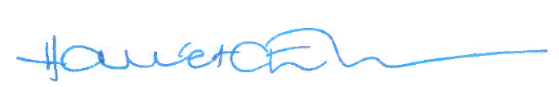 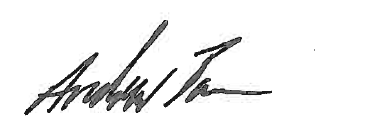 Harriet ElvinChief Executive OfficerCultural Facilities CorporationAndrew Barr MLATreasurer2018-19ActualOutcome2019-20Budget2019-20Actual Outcome2020-21BudgetStaffing (FTE)91921051921ClassificationMaleFemaleTotalASO2257ASO3044ASO4369ASO55611ASO6549GSO2101GSO5202GSO7101GSO9101PO1156PO2033SOG C268SOG B022SOG A101Box Office235Executive Contract112Patron Services358Tech. Level 1426Tech. Level 2303Tech. Level 4303Total4052922019-202020-21Audited OutcomeBudget$'000$'000Total Cost121,82622,461Controlled Recurrent Payments9,16212,9262019-20 Target2019-20 Audited Outcome2020-21 Target Estimated number of visitors/patrons to CFC facilities/programs1397,800291,789184,300Number of exhibitions at facilities managed by CFC2222627Number of education and community programs provided by CFC3435267194Number of days venue usage at the Canberra Theatre Centre’s venues4625476378Customer satisfaction with quality of services provided by CFC, as measured by annual survey90%97%90%Cost to Government per estimated visitor/patron to CFC5 facilities/programs$23.03$31.40$70.15Own sourced revenue as a proportion of total revenue for CFC650.7%49.0%35.4%2019-20 Audited Outcome$'0002020-21 Budget$'0002021-22 Estimate$'0002022-23 Estimate$'0002023-24 Estimate$'0002019-20 Budget9,1629,3399,5819,7699,7692020-21 Budget Policy DecisionsFinancial support for the Cultural Facilities Corporation02,500000Cultural Facilities Corporation - extension of financial support01,000000Final Continuing Operating Item0730002020-21 Budget Technical AdjustmentsRevised Indexation Parameters013-30-7473Shared Services - Cost Model Review0-2000Revised Superannuation Parameters0-6-15-32-42Workers Compensation Adjustment092222222020-21 Budget9,16212,9269,5589,6859,8222019-20 Audited Outcome$'0002020-21 Budget$'0002021-22 Estimate$'0002022-23 Estimate$'0002023-24 Estimate$'0002019-20 Budget2,5522,2841,4607504502020-21 Budget Policy Decisions2019-20 Screwdriver projects61700002020-21 Budget Technical AdjustmentsRevised Indexation Parameters000011Capital re-profiling - Upgrading Lanyon Homestead0-25025000Rollover of Part of - More jobs for our growing city - Conserving and Improving Canberra's historic places-440440000Rollover of Part of - Improving facilities at the Canberra Theatre-6262000Rollover of Part of - Upgrading Lanyon Homestead-380380000Rollover of screwdriver projects delivered in 2019-20 but still waiting to financially complete-1231230002020-21 Budget2,1643,0391,710750461Project2020-21$'0002021-22$'0002022-23$'0002023-24$'000Four YearInvestment$'000PhysicalCompletionDateCAPITAL WORKS PROGRAMCapital Upgrade ProgramsBetter Infrastructure Fund4284394504611,778Jun-21Total Capital Upgrade Programs4284394504611,778Work In ProgressImproving facilities at the Canberra Theatre297---297Jun-21More jobs for our growing city - Conserving and improving Canberra's historic places440---440Jun-21More jobs for our growing city - Upgrading the Canberra Theatre Centre375---375Jun-21Screwdriver projects delivered in 2019­20 but still waiting to financially complete1 123---123Jun-20Upgrading Lanyon Homestead1,3761,271300-2,947Jun-23Total Work In Progress2,6111,271300-4,182TOTAL CAPITAL WORKS PROGRAM3,0391,7107504615,9602019-20 Budget             $'0002019-20 Audited Outcome $'0002020-21 Budget             $'000Var%2021-22 Estimate             $'0002022-23 Estimate             $'0002023-24 Estimate             $'000Revenue9,162Controlled Recurrent Payments9,16212,92641 9,5589,6859,8229,345Sale of Goods and Services from Contracts with Customers8,7566,909-21 9,6769,7739,91843Grants and Contributions6452-19 505050131Investment Revenue9663-34 13413513718,681Total Revenue18,07819,95010 19,41819,64319,927Expenses  8,735Employee Expenses10,0189,664-4 9,1299,2349,3531,105Superannuation Expenses1,1961,152-4 1,1691,1721,1748,618Supplies and Services7,7898,90114 8,8869,0079,1662,609Depreciation and Amortisation2,6172,6742 2,7102,7102,71470Other Expenses20670-66 70707021,137Total Expenses21,82622,4613 21,96422,19322,477-2,456Operating Result-3,748-2,51133-2,546-2,550-2,5500Other Comprehensive Income4,54500000Increase/(Decrease) in Asset Revaluation Surplus4,5450-100 0000Total Other Comprehensive Income4,5450-100000-2,456Total Comprehensive Income797-2,511-415 -2,546-2,550-2,550Budgetat30/6/20 $'000Audited Outcome at30/6/20 $'000Budgetat30/6/21 $'000Var%Estimateat30/6/22 $'000Estimateat30/6/23 $'000Estimateat30/6/24 $'000Current Assets2,220Cash and Cash Equivalents1,2841,3354 1,4021,4691,536563Receivables321322.. 32332432527Inventories1212- 121212130Other Assets101101- 1011011012,940Total Current Assets1,7181,7703 1,8381,9061,974Non Current Assets63,452Property, Plant and Equipment66,90067,4451 66,59564,78562,6900Intangible Assets5454- 5454540Capital Works in Progress956956- 95695695663,452Total Non Current Assets67,91068,4551 67,60565,79563,70066,392TOTAL ASSETS69,62870,2251 69,44367,70165,674Current Liabilities506Payables4404758 5105455800Lease Liabilities816100 12801,921Employee Benefits2,1952,2131 2,2472,2812,315240Other Liabilities172172- 1721721722,667Total Current Liabilities2,8152,8762 2,9413,0063,067Non Current Liabilities20Lease Liabilities122067 800142Employee Benefits121121- 122123124162Total Non-Current Liabilities1331416 1301231242,829TOTAL LIABILITIES2,9483,0172 3,0713,1293,19163,563NET ASSETS66,68067,2081 66,37264,57262,483REPRESENTED BY FUNDS EMPLOYED28,302Accumulated Funds26,74427,2722 26,43624,63622,54734,161Asset Revaluation Surplus38,70638,706- 38,70638,70638,7061,100Other Reserves1,2301,230- 1,2301,2301,23063,563TOTAL FUNDS EMPLOYED66,68067,208166,37264,57262,483Budgetat30/6/20 $'000Audited Outcome at30/6/20 $'000Budgetat30/6/21 $'000Var%Estimateat30/6/22 $'000Estimateat30/6/23 $'000Estimateat30/6/24 $'000Opening Equity28,206Opening Accumulated Funds28,32826,744-6 27,27226,43624,63634,161Opening Asset Revaluation Reserve34,16138,70613 38,70638,70638,7061,100Opening Other Reserve1,2301,230- 1,2301,2301,23063,467Balance at the Start of the Reporting Period63,71966,6805 67,20866,37264,572Comprehensive Income-2,456Operating Result - Including Economic Flows-3,748-2,51133 -2,546-2,550-2,5500Inc/Dec in Asset Revaluation Reserve Surpluses4,5450-100 000-2,456Total Comprehensive Income797-2,511-415 -2,546-2,550-2,5500Total Movement in Reserves00- 000Transactions Involving Owners Affecting Accumulated FundsTransactions Involving Owners Affecting Accumulated FundsTransactions Involving Owners Affecting Accumulated FundsTransactions Involving Owners Affecting Accumulated FundsTransactions Involving Owners Affecting Accumulated FundsTransactions Involving Owners Affecting Accumulated FundsTransactions Involving Owners Affecting Accumulated Funds2,552Capital Injections2,1643,03940 1,7107504612,552Total Transactions Involving Owners Affecting Accumulated Funds2,1643,03940 1,710750461Closing Equity28,302Closing Accumulated Funds26,74427,2722 26,43624,63622,54734,161Closing Asset Revaluation Reserve38,70638,706- 38,70638,70638,7061,100Closing Other Reserve1,2301,230- 1,2301,2301,23063,563Balance at the end of the Reporting Period66,68067,208166,37264,57262,4832019-20 Budget             $'0002019-20 Audited Outcome $'0002020-21 Budget             $'000Var %2021-22 Estimate             $'0002022-23 Estimate             $'0002023-24 Estimate             $'000CASH FLOWS FROM OPERATING ACTIVITIESCASH FLOWS FROM OPERATING ACTIVITIESCASH FLOWS FROM OPERATING ACTIVITIESCASH FLOWS FROM OPERATING ACTIVITIESCASH FLOWS FROM OPERATING ACTIVITIESCASH FLOWS FROM OPERATING ACTIVITIESCASH FLOWS FROM OPERATING ACTIVITIESReceipts9,162Controlled Recurrent Payments9,16212,92641 9,5589,6859,8229,318Sale of Goods and Services from Contracts with Customers8,9366,882-23 9,6489,7459,890131Investment Receipts9663-34 134135137511Other1,029511-50 51151151119,122Operating Receipts19,22320,3826 19,85120,07620,360Payments8,663Employee9,8469,612-2 9,0609,1659,2841,105Superannuation1,1961,152-4 1,1691,1721,1748,524Supplies and Services7,6768,79815 8,7848,9059,064605Other1,016605-40 60560560518,897Operating Payments19,73420,1672 19,61819,84720,127225NET CASH INFLOW/(OUTFLOW) FROM OPERATING ACTIVITIES-511215142 233229233CASH FLOWS FROM INVESTING ACTIVITIESCASH FLOWS FROM INVESTING ACTIVITIESCASH FLOWS FROM INVESTING ACTIVITIESPayments2,683Purchase of Property, Plant and Equipment2,1403,18949 1,8609006112,683Investing Payments2,1403,18949 1,860900611-2,683NET CASH INFLOW/(OUTFLOW) FROM INVESTING ACTIVITIES-2,140-3,189-49 -1,860-900-611CASH FLOWS FROM FINANCING ACTIVITIESCASH FLOWS FROM FINANCING ACTIVITIESCASH FLOWS FROM FINANCING ACTIVITIESCASH FLOWS FROM FINANCING ACTIVITIESCASH FLOWS FROM FINANCING ACTIVITIESCASH FLOWS FROM FINANCING ACTIVITIESCASH FLOWS FROM FINANCING ACTIVITIESReceipts2,552Capital Injections2,1643,03940 1,7107504612,552Financing Receipts2,1643,03940 1,710750461Payments8Repayment of Lease Liabilities81475 1612168Financing Payments81475 1612162,544NET CASH INFLOW/(OUTFLOW) FROM FINANCING ACTIVITIES2,1563,02540 1,69473844586NET INCREASE/(DECREASE) IN CASH AND CASH EQUIVALENTS-49551110 6767672,134CASH AT THE BEGINNING OF REPORTING PERIOD1,7791,284-28 1,3351,4021,4692,220CASH AT THE END OF REPORTING PERIOD1,2841,3354 1,4021,4691,5362018-19ActualOutcome2019-20Budget2019-20ActualOutcome2020-21BudgetStaffing (FTE)40843240114182019-20 Actual Outcome$'0002020-21 Budget$'0002021-22 Estimate$'0002022-23 Estimate$'0002023-24 Estimate$'0002019-20 Budget12,58612,90013,22313,55313,5532020-21 Budget Technical AdjustmentsRevised Indexation Parameters - Assistance for Water and Sewerage Services02 004003392020-21 Budget12,58614,90413,22313,55313,8922019-20 Budget             $'0002019-20 Audited Outcome $'0002020-21 Budget             $'000Var%2021-22 Estimate             $'0002022-23 Estimate             $'0002023-24 Estimate             $'000IncomeRevenue12,586Controlled Recurrent Payments12,58614,90418 13,22313,55313,892317,797Sale of Goods and Services from Contracts with Customers336,273313,223-7 327,238336,187346,8421,139Investment Revenue2,955381-87 6256767374,840Other Revenue4,2694,5126 4,6254,7294,850336,362Total Revenue356,083333,020-6 345,711355,145366,321Gains12,998Other Gains28,64211,360-60 8,0008,55010,25012,998Total Gains28,64211,360-60 8,0008,55010,250349,360Total Income384,725344,380-10 353,711363,695376,571Expenses  46,751Employee Expenses51,91351,006-2 53,84555,06755,6448,443Superannuation Expenses8,6808,614-1 9,0579,2649,33785,917Supplies and Services81,99583,4882 89,72486,39684,93460,910Depreciation and Amortisation68,48868,9691 69,46572,04073,79131,617Cost of Goods Sold33,91630,614-10 32,46533,77134,99571,494Borrowing Costs69,06250,984-26 70,19272,56972,02910,424Other Expenses11,13910,867-2 6,4126,15810,044315,556Total Expenses325,193304,542-6 331,160335,265340,77471,033Share of Operating Profit from energy investments accounted for using the Equity Method57,80536,930-36 60,24575,45379,777104,837Operating Result from Ordinary Activities117,33776,768-35 82,796103,883115,57431,451Income Tax Equivalent37,04723,019-3824,83931,16434,67273,386Operating Result80,29053,749-3357,95772,71980,90273,386Total Comprehensive Income80,29053,749-33 57,95772,71980,902Budgetat30/6/20 $'000Audited Outcome at30/6/20 $'000Budgetat30/6/21 $'000Var%Estimateat30/6/22 $'000Estimateat30/6/23 $'000Estimateat30/6/24 $'000Current Assets40,858Cash and Cash Equivalents49,03645,366-7 42,91850,47949,37461,494Receivables28,62234,04419 43,74245,63547,5840Contract Assets21,82421,824- 21,82421,82421,8244,467Inventories4,3464,3951 4,2734,2734,2739,177Other Assets10,60010,6941 7,6767,6767,676115,996Total Current Assets114,428116,3232 120,433129,887130,731Non Current Assets7,750Receivables8,2447,011-15 7,4286,1945,4751,054,959Investment - energy investments1,043,7711,047,451.. 1,095,4251,119,7901,139,0662,428,605Property, Plant and Equipment2,457,7312,507,7642 2,511,9412,510,4542,532,31746,886Intangible Assets42,33838,913-8 44,43049,69149,569146,807Capital Works in Progress154,624170,01510 148,459143,459143,45922,225Tax Assets21,51321,513- 21,24421,24421,2443,707,232Total Non Current Assets3,728,2213,792,6672 3,828,9273,850,8323,891,1303,823,228TOTAL ASSETS3,842,6493,908,9902 3,949,3603,980,7194,021,861Current Liabilities48,518Payables50,34554,9209 54,62856,43153,3310Interest-Bearing Liabilities00- 437100,2762,5260Lease Liabilities2,8602,860- 2,8602,8602,86022,702Employee Benefits22,42623,0623 20,79320,79320,7931,778Income Tax Payable-1,9064,360329 6234,8142,28718,972Other Provisions8,8089,3036 12,16514,00615,3038,579Other Liabilities1,8632,83252 1,7562,7552,7550Contract Liabilities7,1187,118- 7,1187,1187,118100,549Total Current Liabilities91,514104,45514 100,380209,053106,973Non Current Liabilities1,790,623Interest-Bearing Liabilities1,781,9091,824,1692 1,859,7241,773,7831,906,6960Lease Liabilities6,6456,645- 8,6368,7148,7711,128Employee Benefits1,3051,3312 1,2651,2651,265448,040Deferred Tax Liability454,529454,529- 452,916452,916452,9168,988Other Provisions4,4624,217-5 4,7964,7964,7960Contract Liabilities1,0811,081- 1,0811,0811,0812,248,779Total Non-Current Liabilities2,249,9312,291,9722 2,328,4182,242,5552,375,5252,349,328TOTAL LIABILITIES2,341,4452,396,4272 2,428,7982,451,6082,482,4981,473,900NET ASSETS1,501,2041,512,5631 1,520,5621,529,1111,539,363REPRESENTED BY FUNDS EMPLOYEDREPRESENTED BY FUNDS EMPLOYEDREPRESENTED BY FUNDS EMPLOYEDREPRESENTED BY FUNDS EMPLOYEDREPRESENTED BY FUNDS EMPLOYEDREPRESENTED BY FUNDS EMPLOYEDREPRESENTED BY FUNDS EMPLOYED962,637Accumulated Funds980,438991,7971 999,7961,008,3451,018,597511,263Asset Revaluation Surplus520,766520,766- 520,766520,766520,7661,473,900TOTAL FUNDS EMPLOYED1,501,2041,512,56311,520,5621,529,1111,539,363Budgetat30/6/20 $’000Audited Outcome at30/6/20 $’000Budgetat30/6/21 $'000Var%Estimateat30/6/22 $'000Estimateat30/6/23 $'000Estimateat30/6/24 $'000Opening Equity949,639Opening Accumulated Funds951,426980,4383 991,797999,7971,008,346511,263Opening Asset Revaluation Reserve520,766520,766- 520,766520,766520,7661,460,902Balance at the Start of the Reporting Period1,472,1921,501,2042 1,512,5631,520,5631,529,112Comprehensive Income73,386Operating Result - Including Economic Flows80,29053,749-33 57,95772,71980,90273,386Total Comprehensive Income80,29053,749-33 57,95772,71980,902Transactions Involving Owners Affecting Accumulated FundsTransactions Involving Owners Affecting Accumulated FundsTransactions Involving Owners Affecting Accumulated FundsTransactions Involving Owners Affecting Accumulated FundsTransactions Involving Owners Affecting Accumulated FundsTransactions Involving Owners Affecting Accumulated FundsTransactions Involving Owners Affecting Accumulated Funds-60,388Dividend Approved-51,278-42,39017 -49,957-64,170-70,650-60,388Total Transactions Involving Owners Affecting Accumulated Funds-51,278-42,39017 -49,957-64,170-70,650Closing Equity962,637Closing Accumulated Funds980,438991,7971 999,7971,008,3461,018,598511,263Closing Asset Revaluation Reserve520,766520,766- 520,766520,766520,7661,473,900Balance at the end of the Reporting Period1,501,2041,512,56311,520,5631,529,1121,539,3642019-20 Budget             $'0002019-20 Audited Outcome $'0002020-21 Budget             $'000Var %2021-22 Estimate             $'0002022-23 Estimate             $'0002023-24 Estimate             $'000CASH FLOWS FROM OPERATING ACTIVITIESCASH FLOWS FROM OPERATING ACTIVITIESCASH FLOWS FROM OPERATING ACTIVITIESCASH FLOWS FROM OPERATING ACTIVITIESCASH FLOWS FROM OPERATING ACTIVITIESCASH FLOWS FROM OPERATING ACTIVITIESCASH FLOWS FROM OPERATING ACTIVITIESReceipts12,586Controlled Recurrent Payments12,58614,90418 13,22313,55313,892322,769Sale of Goods and Services from Contracts with Customers342,201316,452-8 327,320339,023349,7431,139Investment Receipts3,059374-88 62567673764,000Other45,75033,250-27 37,44051,08760,500400,494Operating Receipts403,596364,980-10 378,608404,339424,872Payments53,442Employee51,54852,0511 54,50354,31456,3208,443Superannuation8,6198,7902 9,1689,1379,451117,505Supplies and Services126,158127,5271 130,174124,599131,55275,865Interest Expenses72,46654,690-25 70,17572,55272,44835,282Income Tax Equivalent Payments45,35216,752-63 23,61626,97437,199290,537Operating Payments304,143259,810-15 287,636287,576306,970109,957NET CASH INFLOW/(OUTFLOW) FROM OPERATING ACTIVITIES99,453105,1706 90,972116,763117,902CASH FLOWS FROM INVESTING ACTIVITIESCASH FLOWS FROM INVESTING ACTIVITIESCASH FLOWS FROM INVESTING ACTIVITIESCASH FLOWS FROM INVESTING ACTIVITIESCASH FLOWS FROM INVESTING ACTIVITIESCASH FLOWS FROM INVESTING ACTIVITIESCASH FLOWS FROM INVESTING ACTIVITIESReceipts0Proceeds from Sale of Property, Plant and Equipment50-100 0000Proceeds from Sale/Maturity of Investments10,0000-100 0000Investing Receipts10,0050-100 000Payments101,744Purchase of Property, Plant and Equipment95,807111,32216 88,46261,85284,873101,744Investing Payments95,807111,32216 88,46261,85284,873-101,744NET CASH INFLOW/(OUTFLOW) FROM INVESTING ACTIVITIES-85,802-111,322-30 -88,462-61,852-84,873CASH FLOWS FROM FINANCING ACTIVITIESCASH FLOWS FROM FINANCING ACTIVITIESCASH FLOWS FROM FINANCING ACTIVITIESCASH FLOWS FROM FINANCING ACTIVITIESCASH FLOWS FROM FINANCING ACTIVITIESCASH FLOWS FROM FINANCING ACTIVITIESCASH FLOWS FROM FINANCING ACTIVITIESReceipts292,000Proceeds from Borrowings376,13550,000-87 47,34917,652137,968292,000Financing Receipts376,13550,000-87 47,34917,652137,968Payments237,355Repayment of Borrowings324,0116,322-98 36394099,9430Repayment of Lease Liabilities - Principal2,7643,15714 2,6702,7372,80562,215Payment of Dividend58,49138,039-35 49,27461,32569,354299,570Financing Payments385,26647,518-88 52,30765,002172,102-7,570NET CASH INFLOW/(OUTFLOW) FROM FINANCING ACTIVITIES-9,1312,482127 -4,958-47,350-34,134643NET INCREASE/(DECREASE) IN CASH AND CASH EQUIVALENTS4,520-3,670-181 -2,4487,561-1,10540,215CASH AT THE BEGINNING OF REPORTING PERIOD54,69949,036-10 45,36642,91850,47940,858CASH AT THE END OF REPORTING PERIOD49,03645,366-7 42,91850,47949,3742018-19ActualOutcome2019-20Budget2019-20Audited Outcome2020-21EstimateStaffing (FTE)11111111ItemMeasureMeasureItem2020-212021-22 to 2023-24Water and sewerage services pricingAnnual price adjustment. Review of incentive mechanisms.Price determination for regulatory period from 1 July 2023 (subject to terms of reference from ACT Government).Review of matters identified as reset principles. Annual price adjustments. Retail electricity pricingAnnual price adjustment.Review of the form of price control.Determination of reference bill.Price determination for regulatory period from 1 July 2024 (subject to terms of reference from ACT Government).Annual price adjustments.Annual adjustments of reference bill (subject to any request by ACT GovernmentPublic crematorium services—competitive neutrality assessment1 draft findings report and 1 final report.1 advice to Government.Advice on any additional referred matters1 advice on recycled water pricing.Subject to receipt of references.Utilities compliance and performance monitoring1 report.Annual reports.Utility licence fees (water, sewerage services, and energy sector utilities not subject to energy industry levy)Licence fees determination and collection. Annual licence fee determinations and annual collection of licence fees.Utility levies (energy sector)4 determinations.Annual levy determinations as required.Industry Code determinations1 determination.Any determinations as required. Capital Contributions Code (water and sewerage infrastructure upgrades)1 annual review and 1 approval of precinct map update if required.Annual reviews and approvals of precinct map update if required.ItemMeasureActual performanceWater and sewerage services pricingReviews of matters identified as reset principles. Annual price adjustment. Review of matter identified as reset principle.Annual price adjustment. Retail electricity pricingPrice determination for regulatory period from 1 July 2020 (subject to terms of reference from Government).Price determination and provision of advice in accordance with terms of reference.Container Deposit Scheme—price and competition monitoring1 final report and any advice required on market outcomes or behaviour.Further monitoring if required.1 final report.No further monitoring required.Advice on any additional referred mattersSubject to receipt of references.1 reference received and advice provided to Government.Utilities compliance and performance monitoring1 report.1 report.Utility licence fees (water, sewerage services, and energy sector utilities not subject to energy industry levy)Licence fees determination and collection. Licence fees determination and collection.Utility levies (energy sector)4 determinations.4 determinations.Industry Code determinations2 determinations.2 determinations.Capital Contributions Code (water and sewerage infrastructure upgrades)1 annual review and 1 approval of precinct map update if required.1 annual review and 1 approval of precinct map update.2019-20 Audited Outcome$'0002020-21 Budget$'0002021-22 Estimate$'0002022-23 Estimate$'0002023-24 Estimate$'0002019-20 Budget5453753833923922020-21 Budget Technical AdjustmentsEstimated Outcome0250000Reverse Comcare Adjustment02220Revised indexation parameters 0742223Superannuation round robin02223-2-2Undrawn Funds-700002020-21 Budget15386564124144132019-20 Budget             $'0002019-20 Audited Outcome $'0002020-21 Budget             $'000Var%2021-22 Estimate             $'0002022-23 Estimate             $'0002023-24 Estimate             $'000Revenue545Controlled Recurrent Payments53865622 412414413611Taxes, Licences, Fees and Fines448906102 4543964101,144Sale of Goods and Services from Contracts with Customers1,207743-38 7131,4361,45611Grants and Contributions1818-19192025Investment Revenue2412-50 1212120Other Revenue50--100 ---2,336Total Revenue2,2852,3352 1,6102,2772,311Expenses  1,409Employee Expenses1,4181,402-1 1,1731,3811,415175Superannuation Expenses1881891 190193196641Supplies and Services5886368 50753456950Depreciation and Amortisation48--100 ---2,275Total Expenses2,2422,227-1 1,8702,1082,18061Operating Result43108151-260169131Budgetat30/6/20 $'000Audited Outcome at30/6/20$'000Budgetat30/6/21 $'000Var%Estimateat30/6/22 $'000Estimateat30/6/23 $'000Estimateat30/6/24 $'000Current Assets1,540Cash and Cash Equivalents1,6381,98821 1,7251,8912,019284Receivables354124-65 1431621811,824Total Current Assets1,9922,1126 1,8682,0532,2001,824TOTAL ASSETS1,9922,1126 1,8682,0532,200Current Liabilities69Payables77781 798081200Employee Benefits3183232 3323413500Other Liabilities184184-184184184269Total Current Liabilities5795851 595605615Non Current Liabilities64Employee Benefits323716 42475269Other Liabilities68691 707172133Total Non Current Liabilities1001066 112118124402TOTAL LIABILITIES6796912 7077237391,422NET ASSETS1,3131,4218 1,1611,3301,461REPRESENTED BY FUNDS EMPLOYEDREPRESENTED BY FUNDS EMPLOYEDREPRESENTED BY FUNDS EMPLOYEDREPRESENTED BY FUNDS EMPLOYEDREPRESENTED BY FUNDS EMPLOYEDREPRESENTED BY FUNDS EMPLOYEDREPRESENTED BY FUNDS EMPLOYED1,422Accumulated Funds1,3131,4218 1,1611,3301,4611,422TOTAL EQUITY1,3131,42181,1611,3301,461Budgetat30/6/20 $'000Audited Outcome at30/6/20$'000Budgetat30/6/21 $'000Var%Estimateat30/6/22 $'000Estimateat30/6/23 $'000Estimateat30/6/24 $'000Opening Equity1,361Opening Accumulated Funds1,2701,3133 1,4211,1611,3301,361Balance at the Start of the Reporting Period1,2701,3133 1,4211,1611,320Comprehensive Income61Operating Result - Including Economic Flows43108151 -26016913161Total Comprehensive Income43108151 -260169131Closing Equity1,422Closing Accumulated Funds1,3131,4218 1,1611,3301,4611,422Balance at the end of the Reporting Period1,3131,42181,1611,3301,4612019-20 Budget            $'0002019-20 Audited Outcome $'0002020-21 Budget             $'000Var %2021-22 Estimate            $'0002022-23 Estimate             $'0002023-24 Estimate            $'000CASH FLOWS FROM OPERATING ACTIVITIESCASH FLOWS FROM OPERATING ACTIVITIESCASH FLOWS FROM OPERATING ACTIVITIESCASH FLOWS FROM OPERATING ACTIVITIESCASH FLOWS FROM OPERATING ACTIVITIESCASH FLOWS FROM OPERATING ACTIVITIESCASH FLOWS FROM OPERATING ACTIVITIESReceipts545Controlled Recurrent Payments53865659412414413611Taxes, Licences, Fees and Fines6371,15381 4543964101,144Sale of Goods and Services from Contracts with Customers1,109743-51 7131,4361,45625Investment Receipts2412-50 12121244Other18145-75 4545452,369Operating Receipts2,4892,6095 1,6362,3032,336Payments1,641Employee1,3861,4082 1,1771,3851,419180Superannuation1911931 194197200663Supplies and Services58565812 528555589-Other108--100---2,484Operating Payments2,2702,259- 1,8992,1372,208-115NET CASH INFLOW/(OUTFLOW) FROM OPERATING ACTIVITIES21935060 -263166128-115NET INCREASE/(DECREASE) IN CASH HELD21935060 -2631661281,655CASH AT THE BEGINNING OF REPORTING PERIOD1,4191,63815 1,9881,7251,8911,540CASH AT THE END OF REPORTING PERIOD1,6381,98821 1,7251,8912,0192019-202020-21Audited OutcomeBudget$'000$'000Total Cost151,58326,473Payment for Expenses on Behalf of the Territory002020-21Targets2020-21YTDTargets2020-21YTDResultsVariance(%)Provision of LTCS Scheme in the ACTLTCS levies determined during the fourth quarter 12000Undertake an annual client feedback process 21000Five-yearly review of the LTCS Scheme in accordance with legislative timeframeN/AN/AN/AN/ATotal Costs ($’000)326,47311,84911,1745.72019-20 Budget             $'0002019-20 Audited Outcome $'0002020-21 Budget             $'000Var%2021-22 Estimate             $'0002022-23 Estimate             $'0002023-24 Estimate             $'000Revenue15,080Taxes, Licences, Fees and    Fines15,1450-100 00049Interest00-0001,677Distribution from Investments with the Territory Bank Account00- 0000Investment Revenue1,6571,870131,9942,3112,6630Other Revenue015,308# 17,96719,83921,7821,600Gains on Investments5235,763# 2,3572,7343,15118,406Total Revenue17,32522,94132 22,31824,88427,596Expenses  639Supplies and Services43250116 55760064417,585Other Expenses51,15125,972-49 21,31222,91324,63318,224Total Expenses51,58326,473-49 21,86923,51325,277182Operating Result-34,258-3,532904491,3712,319182Total Comprehensive Income-34,258-3,53290 4491,3712,319Budgetat30/6/20 $'000Audited Outcome at30/6/20 $'000Budgetat30/6/21 $'000Var%Estimateat30/6/22$'000Estimateat30/6/23 $'000Estimateat30/6/24 $'000Current Assets2,600Cash and Cash Equivalents5,4995,440-1 6,0856,7927,6101,589Receivables2,0221,873-7 2,0712,2102,354200Other Assets200600200 6006006004,389Total Current Assets7,7217,9132 8,7569,60210,564Non Current Assets72,302Investments72,51489,72624 104,318120,673138,75372,302Total Non Current Assets72,51489,72624 104,318120,673138,75376,691TOTAL ASSETS80,23597,63922 113,074130,275149,317Current Liabilities373Payables7311,534110 1,6981,8982,1093,793Other Provisions4,3655,97137 6,6807,4308,1134,166Total Current Liabilities5,0967,50547 8,3789,32810,222Non Current Liabilities65,401Other Provisions91,274109,80120 123,914138,794154,62365,401Non-Current Liabilities91,274109,80120 123,914138,794154,62369,567TOTAL LIABILITIES96,370117,30622 132,292148,122164,8457,124NET ASSETS-16,135-19,667-22 -19,218-17,847-15,528REPRESENTED BY FUNDS EMPLOYEDREPRESENTED BY FUNDS EMPLOYEDREPRESENTED BY FUNDS EMPLOYEDREPRESENTED BY FUNDS EMPLOYEDREPRESENTED BY FUNDS EMPLOYEDREPRESENTED BY FUNDS EMPLOYEDREPRESENTED BY FUNDS EMPLOYED7,124Accumulated Funds-16,135-19,667-22,-19,218-17,847-15,5287,124TOTAL FUNDS EMPLOYED-16,135-19,667-22-19,218-17,847-15,528Budgetat30/6/20 $'000Audited Outcome at30/6/20$'000Budgetat30/6/21 $'000Var%Estimateat30/6/22 $'000Estimateat30/6/23 $'000Estimateat30/6/24 $'000Opening Equity6,942Opening Accumulated Funds18,123-16,135-189 -19,667-19,218-17,8476,942Balance at the Start of the Reporting Period18,123-16,135-189 -19,667-19,218-17,847Comprehensive Income182Operating Result – Including Economic Flows-34,258-3,53290 4491,3712,319182Total Comprehensive Income-34,258-3,53290 4491,3712,319Closing Equity7,124Closing Accumulated Funds-16,135-19,667-22 -19,218-17,847-15,5287,124Balance at the end of the Reporting Period-16,135-19,667-22-19,218-17,847-15,5282019-20 Budget             $'0002019-20 Audited Outcome $'0002020-21 Budget             $'000Var %2021-22 Estimate             $'0002022-23 Estimate             $'0002023-24 Estimate             $'000CASH FLOWS FROM OPERATING ACTIVITIESCASH FLOWS FROM OPERATING ACTIVITIESCASH FLOWS FROM OPERATING ACTIVITIESCASH FLOWS FROM OPERATING ACTIVITIESCASH FLOWS FROM OPERATING ACTIVITIESCASH FLOWS FROM OPERATING ACTIVITIESCASH FLOWS FROM OPERATING ACTIVITIESReceipts15,080Taxes, Licences, Fees and Fines14,9780-100 00049Interest Received610-1000001,677Distribution from Investments with the Territory Banking Account1,1520-100 0000Investment Receipts01,8691001,9932,3102,6620Other22315,460# 17,76919,70021,63816,806Operating Receipts16,41417,3296 19,76222,01024,300Payments639Supplies and Services765491-36 5535996403,007Other2,3135,446135 6,3277,0857,9123,646Operating Payments3,0785,93793 6,8807,6848,55213,160NET CASH13,33611,392-15 12,88214,32615,748INFLOW/(OUTFLOW)FROM OPERATING ACTIVITIESFROM OPERATING ACTIVITIESCASH FLOWS FROM INVESTING ACTIVITIESCASH FLOWS FROM INVESTING ACTIVITIESCASH FLOWS FROM INVESTING ACTIVITIESCASH FLOWS FROM INVESTING ACTIVITIESCASH FLOWS FROM INVESTING ACTIVITIESCASH FLOWS FROM INVESTING ACTIVITIESCASH FLOWS FROM INVESTING ACTIVITIESPayments12,660Purchase of Investments10,00011,45115 12,23713,61914,93012,660Investing Payments10,00011,45115 12,23713,61914,930-12,660NET CASH -10,000-11,451-15 -12,237-13,619-14,930INFLOW/(OUTFLOW)FROM INVESTING ACTIVITIESFROM INVESTING ACTIVITIES500NET INCREASE / (DECREASE)3,336-59-102 645707818IN CASH AND CASHEQUIVALENTS2,100CASH AT THE BEGINNING OF 2,1635,499154 5,4406,0856,792REPORTING PERIOD2,600CASH AT THE END OF 5,4995,440-1 6,0856,7927,610REPORTING PERIOD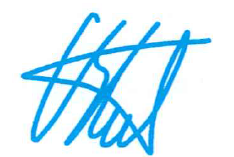 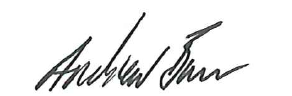 Andrew Barr MLATreasurerChris Steel MLASpecial Minister of State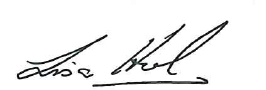 Lisa HolmesMotor Accident Injuries CommissionerActualPlannedPlannedPlannedPlanned1 February 2020-30 June 20202020-212021-222022-232023-24MAI Premiums are approved in accordance with the MAI Act.All MAI premium filings submitted to the MAI Commissioner were reviewed and approved in accordance with the MAI Act.1Review annual MAI premium filingsReview annual MAI premium filingsReview annual MAI premium filingsReview annual MAI premium filingsThe scheme is fully funded.All premium filing applications received by the MAI Commission were reviewed by the scheme actuary by 30 June 2020.2Actuarial review of premium filing applications by 30 June 2021Actuarial review of premium filing applications by 30 June 2022Actuarial review of premium filing applications by 30 June 2023Actuarial review of premium filing applications by 30 June 2024Promote public awareness of the new MAI Scheme.A communication campaign was implemented, with a radio and social media campaign completed in March 2020. Flyers continue to be inserted into registration renewals as part of the campaign.3Continue to promote the new scheme Continue to promote the new scheme Continue to promote the new scheme Continue to promote the new scheme Promote public awareness of the causes of motor accidents through funding measures directed at reducing causes of motor vehicle accidents.The MAI Commission contributed $100,000 towards road safety strategies in 2019-20.4Contribute to road safety strategies consistent with the MAI Commission’s function to promote public awareness of the causes of motor accidentsContribute to road safety strategies consistent with the MAI Commission’s function to promote public awareness of the causes of motor accidentsContribute to road safety strategies consistent with the MAI Commission’s function to promote public awareness of the causes of motor accidentsContribute to road safety strategies consistent with the MAI Commission’s function to promote public awareness of the causes of motor accidentsReporting on the scheme’s statistics.N/A5Within six weeks after the end of each quarter on MAI Commission websiteWithin six weeks after the end of each quarter on MAI Commission websiteWithin six weeks after the end of each quarter on MAI Commission websiteWithin six weeks after the end of each quarter on MAI Commission websiteQueries handling within 10 working days of receipt of the query6100% compliance85% compliance85% compliance85% compliance85% complianceComplaints handling within 25 working days of receipt of the complaint 7N/A85% compliance85% compliance85% compliance85% complianceThree-yearly review of the operation of the MAI Act in accordance with legislative timeframes (s493)N/AN/AN/A1N/A2019-20 Budget             $'0002019-20 Audited Outcome $'0002020-21 Budget             $'000Var%2021-22 Estimate             $'0002022-23 Estimate             $'0002023-24 Estimate             $'000Revenue2,033Taxes, Licences, Fees and Fines2,2694,933117 4,9464,9825,02814Interest423475 2935392,047Total Revenue2,2734,956118 4,9755,0175,067Expenses  1,328Supplies and Services4002,480520 3,1473,1563,173250Depreciation and Amortisation106504375 547547547469Transfer Expenses4691,156146 1,2811,3141,3472,047Total Expenses9754,140325 4,9755,0175,0670Operating Result1,298816-370000Total Comprehensive Income1,298816-37 000Budgetat30/6/20 $'000Audited Outcome at 30/6/20$'000Budgetat30/6/21 $'000Var%Estimateat30/6/22 $'000Estimateat30/6/23 $'000Estimateat30/6/24 $'000Current Assets309Cash and Cash Equivalents9282,387157 2,9343,4824,031382Receivables494494- 495495495691Total Current Assets1,4222,881103 3,4293,9774,526Non Current Assets2,689Intangible Assets2,2032,124-4 1,5761,0294822,689Total Non Current Assets2,2032,124-4 1,5761,0294823,380TOTAL ASSETS3,6255,00538 5,0055,0065,008Current Liabilities441Payables18157772 157158160441Total Current Liabilities18157772 157158160441TOTAL LIABILITIES18157772 1571581602,939NET ASSETS3,6074,84834 4,8484,8484,848REPRESENTED BY FUNDS EMPLOYEDREPRESENTED BY FUNDS EMPLOYEDREPRESENTED BY FUNDS EMPLOYEDREPRESENTED BY FUNDS EMPLOYEDREPRESENTED BY FUNDS EMPLOYEDREPRESENTED BY FUNDS EMPLOYEDREPRESENTED BY FUNDS EMPLOYED2,939Accumulated Funds3,6074,84834 4,8484,8484,8482,939TOTAL FUNDS EMPLOYED3,6074,848344,8484,8484,848Budgetat30/6/20 $'000Audited Outcome at30/6/20$'000Budgetat30/6/21 $'000Var%Estimateat30/6/22 $'000Estimateat30/6/23 $'000Estimateat30/6/24 $'000Opening Equity0Opening Accumulated Funds03 607# 4,8484,8484,8480Balance at the Start of the Reporting Period03 607# 4,8484,8484,848Comprehensive Income0Operating Result - Including Economic Flows1,298816-37 0000Total Comprehensive Income1,298816-37 0000Total Movement in Reserves00- 0002,939Designated Equity Transfer of Assets/Liabilities2,309425-82 000Closing Equity2,939Closing Accumulated Funds3,6074,84834 4,8484,8484,8482,939Balance at the end of the Reporting Period3,6074,848344,8484,8484,8482019-20 Budget             $'0002019-20 Audited Outcome $'0002020-21 Budget             $'000Var %2021-22 Estimate             $'0002022-23 Estimate             $'0002023-24 Estimate             $'000CASH FLOWS FROM OPERATING ACTIVITIESCASH FLOWS FROM OPERATING ACTIVITIESCASH FLOWS FROM OPERATING ACTIVITIESCASH FLOWS FROM OPERATING ACTIVITIESCASH FLOWS FROM OPERATING ACTIVITIESCASH FLOWS FROM OPERATING ACTIVITIESCASH FLOWS FROM OPERATING ACTIVITIESReceipts1,651Taxes, Licences, Fees and Fines1,7814,933177 4,9464,9825,02814Interest Received423475 2935391,665Operating Receipts1,7854,956178 4,9755,0175,067Payments887Supplies and Services3822,341513 3,1473,1553,171469Transfer Expenses4691,156146 1,2811,3141,3470Other60-100 0001,356Operating Payments8573,497308 4,4284,4694,518309NET CASH9281,45957 547548549INFLOW/(OUTFLOW)FROM OPERATINGACTIVITIES309NET INCREASE/(DECREASE)IN CASH AND CASHEQUIVALENTS9281,45957 5475485490CASH AT THE BEGINNING OFREPORTING PERIOD0928# 2,3872,9343,482309CASH AT THE ENDING OFREPORTING PERIOD9282,387157 2,9343,4824,0312018-19ActualOutcome2019-20Budget2019-20Audited Outcome2020-21BudgetStaffing (FTE)00053ClassificationMale1Female1Total1Executive022SOGA123SOGB3.503.5SOGC358WCO623.5225.5WCO5112ASO6066ASO5011ASO4011ASO3011Total322153Table 3:  Output Class 1.1):  Regulatory compliance and enforcementTable 3:  Output Class 1.1):  Regulatory compliance and enforcementTable 3:  Output Class 1.1):  Regulatory compliance and enforcement2019-202020-21Audited OutcomeBudget$'000$'000Total Cost08,916Controlled Recurrent Payments08,0282020-21 TargetsNumber of 2018 independent review recommendations implemented120 out of 27WHS compliance activities in line with Compliance and Enforcement Policy: education and improvement, prevention, enforcement2Ratio: 65:25:10Compliance rate during workers’ compensation inspections390%Investigations commenced within 14 days of notification of incident4100%Major investigations completed within 12 months of commencing investigation560%All EU sanctioned entities meet EU obligations for the financial year6Increase media engagement to improve awareness of WorkSafe activities7100%All EU sanctioned entities meet EU obligations for the financial year6Increase media engagement to improve awareness of WorkSafe activities720 interviews2019-20 Audited Outcome$'0002020-21 Budget$'0002021-22 Estimate$'0002022-23 Estimate$'0002023-24 Estimate$'0002019-20 Budget000002020-21 Budget Policy DecisionsImplementing the Labour Hire Licensing Scheme02306216326442020-21 Budget Technical AdjustmentsGovernment Office Building 2 Rental Savings00-14-20-22Revised Appropriation Profile - System Development0-200000Shared Services - Cost Model Review0-2-6-7-7Transfer - Building a Better City - Delivering Light Rail Safely from CMTEDD058000Transfer - Improving the Efficiency and Effectiveness of the ACT's Work Health and Safety Regulator from CMTEDD02,8422,6282,6582,686Transfer - WorkSafe Function from CMTEDD05,1905,2885,3655,443Workers’ Compensation Premium Adjustment0-900002020-21 Budget08,0288,5178,6288,7442019-20 Audited Outcome$'0002020-21 Budget$'0002021-22 Estimate$'0002022-23 Estimate$'0002023-24 Estimate$'0002019-20 Budget000002020-21 Budget Policy DecisionsImplementing the Labour Hire Licensing Scheme02000002020-21 Budget Technical AdjustmentsRevised Appropriation Profile - System Development02000002020-21 Budget04000002019-20 Budget             $'0002019-20 Audited outcome             $'0002020-21 Budget             $'0002020-21 Budget             $'000Var%Var%2021-22 Estimate             $'0002021-22 Estimate             $'0002022-23 Estimate             $'0002022-23 Estimate             $'0002023-24 Estimate             $'0002023-24 Estimate             $'000Revenue0Controlled Recurrent Payment008,0288,028# # 8,5178,5178,6288,6288,7448,7440Taxes, Licenses, Fees and Fines00400400# # 1,0541,0541,0701,0701,0871,0870Sale of Goods and Services from Contracts with Customers00299299# # 3636363637370Grants and Contributions00110110# # 1161161191191211210Total Revenue08,8378,837# # 9,7239,7239,8539,8539,9899,989Expenses  0Employee Expenses05,9935,993# # 6,1266,1266,2046,2046,2926,2920Superannuation Expenses0639639# # 6516516636636736730Supplies and Services01,8841,884# # 1,9881,9882,0142,0142,0372,0370Depreciation and Amortisation000- - 8080808080800Transfer Expenses0400400# # 1,0541,0541,0701,0701,0871,0870Total Expenses08,9168,916# # 9,8999,89910,03110,03110,16910,1690Operating Result0-79-79# # -176-176-178-178-180-1800Total Comprehensive Income0-79-79# # -176-176-178-178-180-180Budgetat30/6/20 $'000AuditedOutcome at30/6/20 $'000Budgetat30/6/21 $'000Var%Estimateat30/6/22 $'000Estimateat30/6/23 $'000Estimateat30/6/24 $'000Non Current Assets0Property, Plant and Equipment0305# 2652251850Intangible Assets0400# 3603202800Total Non Current Assets0705# 6255454650TOTAL ASSETS0705# 625545465Current Liabilities0Payables017# 1717170Lease Liabilities086# 8686860Employee Benefits01,930# 2,0262,1242,2240Total Current Liabilities02,033# 2,1292,2272,327Non Current Liabilities0Lease Liabilities0164# 1641641640Employee Benefits056# 5656560Total Non-Current Liabilities0220# 2202202200TOTAL LIABILITIES02,253# 2,3492,4472,5470NET ASSETS0-1,548# -1,724-1,902-2,0820Accumulated Funds0-1,548# -1,724-1,902-2,0820TOTAL FUNDS EMPLOYED0-1,548# -1,724-1,902-2,082Budgetat30/6/20 $'000AuditedOutcome at30/6/20 $'000Budgetat30/6/21 $'000Var%Estimateat30/6/22 $'000Estimateat30/6/23 $'000Estimateat30/6/24 $'000Opening Equity0Opening Accumulated Funds00- -1 548-1 724-1 9020Balance at the Start of the Reporting Period00- -1 548-1 724-1 902Comprehensive Income0Operating Result Including Economic Flows0-79# -176-178-1800Total Comprehensive Income0-79# -176-178-180Transactions Involving Owners Affecting Accumulated FundsTransactions Involving Owners Affecting Accumulated FundsTransactions Involving Owners Affecting Accumulated FundsTransactions Involving Owners Affecting Accumulated Funds0Capital Injections0400# 0000Inc/Dec in Net Assets due to Admin Restructure0-1,869# 0000Total Transactions Involving Owners Affecting Accumulated Funds0-1,469# 000Closing Equity0Closing Accumulated Funds0-1,548# -1,724-1,902-2,0820Balance at the end of the Reporting Period0-1,548# -1,724-1,902-2,0822019-20 Budget             $'0002019-20 Budget             $'0002019-20 Audited Outcome $'0002019-20 Audited Outcome $'0002020-21 Budget             $'000Var %Var %2021-22 Estimate             $'0002021-22 Estimate             $'0002022-23 Estimate             $'0002022-23 Estimate             $'0002023-24 Estimate             $'0002023-24 Estimate             $'000CASH FLOWS FROM OPERATING ACTIVITIESCASH FLOWS FROM OPERATING ACTIVITIESCASH FLOWS FROM OPERATING ACTIVITIESCASH FLOWS FROM OPERATING ACTIVITIESCASH FLOWS FROM OPERATING ACTIVITIESCASH FLOWS FROM OPERATING ACTIVITIESCASH FLOWS FROM OPERATING ACTIVITIESCASH FLOWS FROM OPERATING ACTIVITIESCASH FLOWS FROM OPERATING ACTIVITIESCASH FLOWS FROM OPERATING ACTIVITIESCASH FLOWS FROM OPERATING ACTIVITIESCASH FLOWS FROM OPERATING ACTIVITIESCASH FLOWS FROM OPERATING ACTIVITIESReceiptsReceipts00Controlled Recurrent PaymentControlled Recurrent Payment008,028# # 8,5178,5178,6288,6288,7448,74400Taxes, Licences, Fees and FinesTaxes, Licences, Fees and Fines00400# # 1,0541,0541,0701,0701,0871,08700Sale of Goods and Services from Contracts with CustomersSale of Goods and Services from Contracts with Customers00299# # 36363636373700Operating ReceiptsOperating Receipts008,727# # 9,6079,6079,7349,7349,8689,868PaymentsPayments00EmployeeEmployee005,914# # 6,0316,0316,1086,1086,1956,19500SuperannuationSuperannuation00639# # 65165166466467467400Supplies and ServicesSupplies and Services001,774# # 1,8711,8711,8921,8921,9121,91200Transfer of Territory Receipts to the ACT GovernmentTransfer of Territory Receipts to the ACT Government00400# # 1,0541,0541,0701,0701,0871,08700Operating PaymentsOperating Payments008,727# # 9,6079,6079,7349,7349,8689,86800NET CASH INFLOW/(OUTFLOW) FROM OPERATING ACTIVITIESNET CASH INFLOW/(OUTFLOW) FROM OPERATING ACTIVITIES000- - 000000CASH FLOWS FROM INVESTING ACTIVITIESCASH FLOWS FROM INVESTING ACTIVITIESCASH FLOWS FROM INVESTING ACTIVITIESCASH FLOWS FROM INVESTING ACTIVITIESCASH FLOWS FROM INVESTING ACTIVITIESCASH FLOWS FROM INVESTING ACTIVITIESCASH FLOWS FROM INVESTING ACTIVITIESCASH FLOWS FROM INVESTING ACTIVITIESCASH FLOWS FROM INVESTING ACTIVITIESCASH FLOWS FROM INVESTING ACTIVITIESCASH FLOWS FROM INVESTING ACTIVITIESCASH FLOWS FROM INVESTING ACTIVITIESCASH FLOWS FROM INVESTING ACTIVITIESPaymentsPayments00Purchase of Property, Plant and EquipmentPurchase of Property, Plant and Equipment00400# # 00000000Investing PaymentsInvesting Payments00400# # 00000000NET CASH INFLOW/(OUTFLOW) FROM INVESTING ACTIVITIESNET CASH INFLOW/(OUTFLOW) FROM INVESTING ACTIVITIES00-400# # 000000CASH FLOWS FROM FINANCING ACTIVITIESCASH FLOWS FROM FINANCING ACTIVITIESCASH FLOWS FROM FINANCING ACTIVITIESCASH FLOWS FROM FINANCING ACTIVITIESCASH FLOWS FROM FINANCING ACTIVITIESCASH FLOWS FROM FINANCING ACTIVITIESCASH FLOWS FROM FINANCING ACTIVITIESCASH FLOWS FROM FINANCING ACTIVITIESCASH FLOWS FROM FINANCING ACTIVITIESCASH FLOWS FROM FINANCING ACTIVITIESCASH FLOWS FROM FINANCING ACTIVITIESCASH FLOWS FROM FINANCING ACTIVITIESCASH FLOWS FROM FINANCING ACTIVITIESReceiptsReceipts0Capital InjectionsCapital Injections00400400400# # 00000Financing ReceiptsFinancing Receipts00400400400# # 00000NET CASH INFLOW/(OUTFLOW) FROM FINANCING ACTIVITIESNET CASH INFLOW/(OUTFLOW) FROM FINANCING ACTIVITIES00400400400# # 00000NET INCREASE/(DECREASE) IN CASH AND CASH EQUIVALENTSNET INCREASE/(DECREASE) IN CASH AND CASH EQUIVALENTS00000- - 00000CASH AT THE BEGINNING OF REPORTING PERIODCASH AT THE BEGINNING OF REPORTING PERIOD00000- - 00000CASH AT THE END OF REPORTING PERIODCASH AT THE END OF REPORTING PERIOD00000- - 00002019-202020-21Audited OutcomeBudget$'000$'000Total Cost56,37756,135Controlled Recurrent Payments002020-21 Targets2020-21 YTD Targets2020-21 YTD Result Variance (%)Reduce the ACT public sector incidence of serious workplace injuryReduce the ACT public sector incidence of serious workplace injury9.09N/AN/AN/AAchieve a conformance rating of 85 per cent or higher in the annual audit of the ACT workers compensation self-insurance rehabilitation management systemAchieve a conformance rating of 85 per cent or higher in the annual audit of the ACT workers compensation self-insurance rehabilitation management system85%85%92%8 1Maintain a PSWC fund asset to liability ratio greater than or equal to 100 per centMaintain a PSWC fund asset to liability ratio greater than or equal to 100 per cent≥100%≥100%28%-72 2Achieve a conformance rating of 85 per cent or higher in the annual audit of the ACT workers compensation self-insurance claims management systemAchieve a conformance rating of 85 per cent or higher in the annual audit of the ACT workers compensation self-insurance claims management system85%85%80%-6 3Investment earnings rate meets the benchmark rateInvestment earnings rate meets the benchmark rateN/AN/AN/AN/ATotal Cost ($’000Total Cost ($’00056,13528,06828,0710Controlled Recurrent Payments ($’000)Controlled Recurrent Payments ($’000)----2019-20 Budget             $'0002019-20 Audited Outcome $'0002020-21 Budget             $'000Var%2021-22 Estimate             $'0002022-23 Estimate             $'0002023-24 Estimate             $'000Revenue56,025Sale of Goods and Services from Contracts with Customers56,37756,143.. 57,69958,99960,3260Grants and Contributions350350# 3503503503,716Investment Revenue4,932939-81 1,01411,80312,1412,344Gains on Investments00- 00062,085Total Revenue61,65957,432-6 59,06371,15272,817Expenses  0Supplies and Services7,7337,9548 8,1758,3608,547340Other Expenses00- 00055,685Claims Expense36,71248,18931 49,52650,64051,78056,025Total Expenses44,44556,14327 57,70159,00060,3276,060Operating Result17,2161,289-93 1,36212,15212,4906,060Total Comprehensive Income19,2491,289-93 1,36212,15212,490Budgetat30/6/20 $'000Audited Outcome at30/6/20 $'000Budgetat30/6/21 $'000Var%Estimateat30/6/22 $'000Estimateat30/6/23 $'000Estimateat30/6/24 $'000Current Assets53,783Cash and Cash Equivalents81,31982,3151 83,67194,924107,386303,000Investments0309,792# 309,792309,792309,7926,060Receivables310,539463-100 4691,3671,395362,843Total Current Assets391,858392,569.. 393,931406,083418,573Non Current Assets0Receivables881881- 8818818810Total Non Current Assets881881- 881881881362,843TOTAL ASSETS392,739393,450.. 394,812406,964419,454Current Liabilities0Payables625625-48 62562562555,000Other Provisions48,16348,163- 48,16348,16348,1630Other Liabilities5780-10000055,000Total Current Liabilities49,36748,789-1 48,78948,78948,789Non Current Liabilities289,000Other Provisions324,588324,588- 324,588324,588324,588289,000Non-Current Liabilities324,588324,588- 324,588324,588324,588344,000TOTAL LIABILITIES373,955373,377.. 373,377373,377373,37718,843NET ASSETS18,78420,0737 21,43533,58746,077REPRESENTED BY FUNDS EMPLOYEDREPRESENTED BY FUNDS EMPLOYEDREPRESENTED BY FUNDS EMPLOYEDREPRESENTED BY FUNDS EMPLOYEDREPRESENTED BY FUNDS EMPLOYEDREPRESENTED BY FUNDS EMPLOYEDREPRESENTED BY FUNDS EMPLOYED18,843Accumulated Funds18,78420,0737 21,43533,58746,07718,843TOTAL FUNDS EMPLOYED18,78420,073721,43533,58746,077Budgetat30/6/20 $'000Audited Outcome at30/6/20 $'000Budgetat30/6/21 $'000Var%Estimateat30/6/22 $'000Estimateat30/6/23 $'000Estimateat30/6/24 $'000Opening Equity12,783Opening Accumulated Funds157018,7841,096  20,07321,43533,58712,783Balance at the Start of the Reporting Period-157018,7841,096 20,07321,43533,587Comprehensive Income6,060Operating Result - Including Economic Flows17,2141,289-93 1,36212,15212,4906,060Total Comprehensive Income17,2141,289-93 1,36212,15212,490Closing Equity18,843Closing Accumulated Funds18,78420,0737 21,43533,58746,07718,843Balance at the end of the Reporting Period18,78420,073721,43533,58746,0772019-20 Budget             $'0002019-20 Audited Outcome $'0002020-21 Budget             $'000Var %2021-22 Estimate             $'0002022-23 Estimate             $'0002023-24 Estimate             $'000CASH FLOWS FROM OPERATING ACTIVITIESCASH FLOWS FROM OPERATING ACTIVITIESCASH FLOWS FROM OPERATING ACTIVITIESCASH FLOWS FROM OPERATING ACTIVITIESCASH FLOWS FROM OPERATING ACTIVITIESCASH FLOWS FROM OPERATING ACTIVITIESCASH FLOWS FROM OPERATING ACTIVITIESReceipts56,025Sale of Goods and Services from Contracts with Customers56,39156,143.. 57,69958,99960,3260Investment Receipts1,256861-31 1,00810,90412,113289,000Other2,922310,914# 782801820345,025Operating Receipts60,569367,918507 59,48970,70473,259Payments0Supplies and Services0641# 6596746890Claims Payments048,766# 49,52650,64051,78056,025Other57,1007,723-86 7,9488,1378,32856,025Operating Payments57,10057,130.. 58,13359,45160,797289,000NET CASH INFLOW/(OUTFLOW) FROM OPERATING ACTIVITIES3,469310,788# 1,35611,25312,462CASH FLOWS FROM INVESTING ACTIVITIESCASH FLOWS FROM INVESTING ACTIVITIESCASH FLOWS FROM INVESTING ACTIVITIESCASH FLOWS FROM INVESTING ACTIVITIESCASH FLOWS FROM INVESTING ACTIVITIESCASH FLOWS FROM INVESTING ACTIVITIESCASH FLOWS FROM INVESTING ACTIVITIESPayments303,000Purchase of Investments0309,792# 000303,000Investing Payments0309,792# 000-303,000NET CASH INFLOW/(OUTFLOW) FROM INVESTING ACTIVITIES0-309,792# 000-14,000NET INCREASE/(DECREASE) IN CASH AND CASH EQUIVALENTS3,469996-71 1,35611,25312,46267,783CASH AT THE BEGINNING OF REPORTING PERIOD77,85081,3194 82,31583,67194,92453,783CASH AT THE END OF REPORTING PERIOD81,31982,3151 83,67194,924107,3862019-202020-21Audited OutcomeBudget$'000$'000Total Cost511,484483,661Payment for Expenses on Behalf of the Territory002020-21Targets2020-21YTD Targets2020-21YTD ResultVariance (%)Completion of Triennial Actuarial Review1000Completion and delivery of Monthly Financial Reporting12660Completion and delivery of unmodified Annual Financial Statements1110Completion of Annual Budget Estimates1000Preparation of MLA Member Superannuation Statements2220Total Cost ($’000)483,661243,539243,5190Payment for Expenses on Behalf of the Territory ($’000)00002019-20 Audited Outcome$'0002020-21 Budget$'0002021-22 Estimate$'0002022-23 Estimate$'0002023-24 Estimate$'0002019-20 Budget289,811308,740330,624350,770350,7702020-21 Budget Policy DecisionsRevised Funding Profile - Superannuation Funding Plan000020,6532020-21 Budget Technical AdjustmentsEstimated Outcome - Capital Injection Appropriation0253-267-301-4222020-21 Budget289,811308,993330,357350,469371,0012019-20 Budget             $'0002019-20 Audited Outcome $'0002020-21 Budget             $'000Var%2021-22 Estimate             $'0002022-23 Estimate             $'0002023-24 Estimate             $'000Revenue31Grants and Contributions00- 000106,856Investment Revenue79,297124,21757 132,127140,925150,3140Other Revenue1,4120-100 000197,703Gains on Investments1,247399,683# 192,432205,267218,964304,590Total Revenue81,956523,900539 324,559346,192369,278Expenses  500Employee Expenses2570-100 000542,723Superannuation Expenses507,142479,660-5 555,937560,141563,9494,679Supplies and Services4,0854,001-2 4,0814,1624,245547,902Total Expenses511,484483,661-5 560,018564,303568,194-243,312Operating Result-429,52840,239109-235,459-218,111-198,916Other Comprehensive IncomeItems that will not be Reclassified Subsequently to Profit or LossItems that will not be Reclassified Subsequently to Profit or LossItems that will not be Reclassified Subsequently to Profit or LossItems that will not be Reclassified Subsequently to Profit or LossItems that will not be Reclassified Subsequently to Profit or LossItems that will not be Reclassified Subsequently to Profit or LossItems that will not be Reclassified Subsequently to Profit or Loss0Superannuation Prior Year Actuarial Movement-57,3843,942,926#0000Total Other Comprehensive Income-57,3843,942,926#000-243,312Total Comprehensive Income-486,9123,983,165918-235,459-218,111-198,916Budgetat30/6/20 $'000Audited Outcome at30/6/20 $'000Budgetat30/6/21 $'000Var%Estimateat30/6/22 $'000Estimateat30/6/23 $'000Estimateat30/6/24 $'000Current Assets11,112Cash and Cash Equivalents36,08436,084- 36,08436,08436,0844,394,576Investments4,257,5064,774,08112 5,092,5685,432,3995,795,08526,704Receivables28,79330,9908 32,98135,18037,5274,432,392Total Current Assets4,322,3834,841,15512 5,161,6335,503,6635,868,6964,432,392TOTAL ASSETS4,322,3834,841,15512 5,161,6335,503,6635,868,696Current Liabilities1,364Payables5353- 535353308,980Employee Benefits308,993330,3577 350,469371,001392,871310,344Total Current Liabilities309,046330,4107 350,522371,054392,924Non Current Liabilities7,755,291Employee Benefits11,746,9387,952,188-32 8,157,6568,346,7968,517,8747,755,291Non-Current Liabilities11,746,9387,952,188-32 8,157,6568,346,7968,517,8748,065,635TOTAL LIABILITIES12,055,9848,282,598-31 8,508,1788,717,8508,910,798-3,633,243NET ASSETS-7,733,601-3,441,44356 -3,346,545-3,214,187-3,042,102REPRESENTED BY FUNDS EMPLOYEDREPRESENTED BY FUNDS EMPLOYEDREPRESENTED BY FUNDS EMPLOYEDREPRESENTED BY FUNDS EMPLOYEDREPRESENTED BY FUNDS EMPLOYEDREPRESENTED BY FUNDS EMPLOYEDREPRESENTED BY FUNDS EMPLOYED-3,633,243Accumulated Funds-7,733,601-3,441,44356 -3,346,545-3,214,187-3,042,102-3,633,243TOTAL FUNDS EMPLOYED-7,733,601-3,441,44356-3,346,545-3,214,187-3,042,102Budgetat30/6/20 $'000Audited Outcome at30/6/20 $'000Budgetat30/6/21 $'000Var%Estimateat30/6/22 $'000Estimateat30/6/23 $'000Estimateat30/6/24 $'000Opening Equity-3,679,742Opening Accumulated Funds-7,536,773-7,733,601-3 -3,441,443-3,346,545-3,214,187-3,679,742Balance at the Start of the Reporting Period-7,536,773-7,733,601-3 -3,441,443-3,346,545-3,214,187Comprehensive Income0Superannuation Prior Year Actuarial Movement-57,3843,942,926# 000-243,312Operating Result - Including Economic Flows-429,52840,239109 -235,459-218,111-198,916-243,312Total Comprehensive Income-486,9123,983,165918 -235,459-218,111-198,9160Total Movement in Reserves00- 000Transactions Involving Owners Affecting Accumulated FundsTransactions Involving Owners Affecting Accumulated FundsTransactions Involving Owners Affecting Accumulated FundsTransactions Involving Owners Affecting Accumulated FundsTransactions Involving Owners Affecting Accumulated FundsTransactions Involving Owners Affecting Accumulated FundsTransactions Involving Owners Affecting Accumulated Funds289,811Capital Injections289,811308,9937 330,357350,469371,0010Inc/Dec in Net Assets due to Admin Restructure2730-100 000289,811Total Transactions Involving Owners Affecting Accumulated Funds290,084308,9937 330,357350,469371,001Closing Equity-3,633,243Closing Accumulated Funds-7,733,601-3,441,44356 -3,346,545-3,214,187-3,042,102-3,633,243Balance at the end of the Reporting Period-7,733,601-3,441,44356-3,346,545-3,214,187-3,042,1022019-20 Budget             $'0002019-20 Audited Outcome $'0002020-21 Budget             $'000Var %2021-22 Estimate             $'0002022-23 Estimate             $'0002023-24 Estimate             $'000CASH FLOWS FROM OPERATING ACTIVITIESCASH FLOWS FROM OPERATING ACTIVITIESCASH FLOWS FROM OPERATING ACTIVITIESCASH FLOWS FROM OPERATING ACTIVITIESCASH FLOWS FROM OPERATING ACTIVITIESCASH FLOWS FROM OPERATING ACTIVITIESCASH FLOWS FROM OPERATING ACTIVITIESReceipts109,744Investment Receipts78,647124,21758 132,127140,925150,314280Other1,468280-81 280280280110,024Operating Receipts80,115124,49755 132,407141,205150,594Payments489Employee2480-100 000289,921Superannuation282,116310,12010 330,357350,469371,0014,648Supplies and Services4,1254,001-3 4,0814,1624,2450Other530-100 000295,058Operating Payments286,542314,12110 334,438354,631375,246-185,034NET CASH INFLOW/(OUTFLOW) FROM OPERATING ACTIVITIES-206,427-189,6248 -202,031-213,426-224,652CASH FLOWS FROM INVESTING ACTIVITIESCASH FLOWS FROM INVESTING ACTIVITIESCASH FLOWS FROM INVESTING ACTIVITIESCASH FLOWS FROM INVESTING ACTIVITIESCASH FLOWS FROM INVESTING ACTIVITIESCASH FLOWS FROM INVESTING ACTIVITIESCASH FLOWS FROM INVESTING ACTIVITIESReceipts0Proceeds from Sale/Maturity of Investments54,885155,423183 0000Investing Receipts54,885155,423183 000Payments103,998Purchase of Investments117,690274,792133 128,326137,043146,349103,998Investing Payments117,690274,792133 128,326137,043146,349-103,998NET CASH INFLOW/(OUTFLOW) FROM INVESTING ACTIVITIES-62,805-119,369-90 -128,326-137,043-146,349CASH FLOWS FROM FINANCING ACTIVITIESCASH FLOWS FROM FINANCING ACTIVITIESCASH FLOWS FROM FINANCING ACTIVITIESCASH FLOWS FROM FINANCING ACTIVITIESCASH FLOWS FROM FINANCING ACTIVITIESCASH FLOWS FROM FINANCING ACTIVITIESCASH FLOWS FROM FINANCING ACTIVITIESReceipts289,811Capital Injections289,811308,9937 330,357350,469371,001289,811Financing Receipts289,811308,9937 330,357350,469371,001289,811NET CASH INFLOW/(OUTFLOW) FROM FINANCING ACTIVITIES289,811308,9937 330,357350,469371,001779NET INCREASE/(DECREASE) IN CASH AND CASH EQUIVALENTS20,5790-100 00010,333CASH AT THE BEGINNING OF REPORTING PERIOD15,50536,084133 36,08436,08436,08411,112CASH AT THE END OF REPORTING PERIOD36,08436,084- 36,08436,08436,0842019-202020-21Audited OutcomeBudget$'000$'000Total Cost5,582,2016,900,542Payment for Expenses on Behalf of the Territory002020-21Targets2020-21YTD Targets2020-21YTD ResultVariance (%)Cash and liquidity management of the Territory Banking Account100%100%100%0Exposure to directly-owned share investments related to the manufacture of Tobacco, Cluster Munitions and Land Mines0%0%0%0The exercising of ownership voting rights for directly-owned shares>95%>95%99%0Completion of the Principles for Responsible Investment Annual Reporting and Assessment Framework1000Completion of new Territory Borrowings100%100%100%0Completion of Debt Servicing Obligations100%100%100%0Completion of Budget Appropriation Disbursements100%100%100%0Completion and delivery of Monthly Financial Reporting12660Completion and delivery of unmodified Annual Financial Statements1110Completion of Annual Budget Estimates1000Total Cost ($’000)6,900,5423,450,2713,691,1367Payment of Expenses on Behalf of the Territory ($’000)00002019-20 Budget             $'0002019-20 Audited Outcome $'0002020-21 Budget             $'000Var%2021-22 Estimate             $'0002022-23 Estimate             $'0002023-24 Estimate             $'000Revenue232,916Investment Revenue226,813218,781-4 238,816235,728241,9304,673,514Transfer Revenue4,246,7154,679,31610 4,762,9724,849,6595,126,758175,333Other Revenue157,114167,5867 165,540165,955167,858198,076Gains on Investments-35,727425,193# 209,087222,745237,3205,279,839Total Revenue4,594,9155,490,87619 5,376,4155,474,0875,773,866Expenses5,493,145Payments to ACT Government Agencies5,294,9336,146,72316 6,200,5896,232,4716,271,020195,591Borrowing Costs187,775173,748-7 218,355223,926241,9768,066Other Expenses11,7529,607-18 13,10711,19512,185329,784Agency Investment Expenses87,741570,464550 356,207379,346404,0376,026,586Total Expenses5,582,2016,900,54224 6,788,2586,846,9386,929,218-746,747Operating Result-987,286-1,409,666-43-1,411,843-1,372,851-1,155,352-746,747Total Comprehensive Income-987,286-1,409,666-43 -1,411,843-1,372,851-1,155,352Budgetat30/6/20 $'000Audited Outcome at30/6/20 $'000Budgetat30/6/21 $'000Var%Estimateat30/6/22 $'000Estimateat30/6/23 $'000Estimateat30/6/24 $'000Current Assets300,000Cash and Cash Equivalents1,622,8891,543,573-30 2,108,3331,378,5571,878,316731,012Receivables295,411409,85339 404,786226,918-155,8665,349,751Investments4,884,5175,546,77629 5,898,6746,274,0796,674,5126,380,763Total Current Assets6,802,8177,500,20210 8,411,7937,879,5548,396,962Non Current Assets1,846,242Receivables2,117,1162,116,212.. 2,177,8552,106,5972,251,4741,846,242Total Non Current Assets2,117,1162,116,212.. 2,177,8552,106,5972,251,4748,227,005TOTAL ASSETS8,919,9339,616,4148 10,589,6489,986,15110,648,436Current Liabilities58,037Payables57,52660,5395 62,52764,61169,596104,488Interest-Bearing Liabilities204,425752,786268 1,305,831703,5261,205,3625,107,154Agency Investment Deposits4,657,8215,548,36919 5,898,6756,274,0816,674,5135,269,679Total Current Liabilities4,919,7726,361,69429 7,267,0337,042,2187,949,471Non Current Liabilities5,569,818Interest-Bearing Liabilities6,871,5547,469,9409 8,903,9989,861,46010,735,6615,569,818Total Non-Current Liabilities6,871,5547,469,9409 8,903,9989,861,46010,735,66110,839,497TOTAL LIABILITIES11,791,32613,831,63417 16,171,03116,903,67818,685,132-2,612,492NET ASSETS-2,871,393-4,215,220-47 -5,581,383-6,917,527-8,036,696REPRESENTED BY FUNDS EMPLOYEDREPRESENTED BY FUNDS EMPLOYEDREPRESENTED BY FUNDS EMPLOYEDREPRESENTED BY FUNDS EMPLOYEDREPRESENTED BY FUNDS EMPLOYEDREPRESENTED BY FUNDS EMPLOYEDREPRESENTED BY FUNDS EMPLOYED-2,612,492Accumulated Funds-2,871,393-4,215,220-47 -5,581,383-6,917,527-8,036,696-2,612,492TOTAL FUNDS EMPLOYED-2,871,393-4,215,220-47-5,581,383-6,917,527-8,036,696Budgetat30/6/20 $'000Audited Outcome at30/6/20 $'000Budgetat30/6/21 $'000Var%Estimateat30/6/22 $'000Estimateat30/6/23 $'000Estimateat30/6/24 $'000Opening Equity-1,992,276Opening Accumulated Funds-1,948,952-2,871,393-47 -4,215,220-5,581,383-6,917,527-1,992,276Balance at the Start of the Reporting Period-1,948,952-2,871,393-47 -4,215,220-5,581,383-6,917,527Comprehensive Income-746,747Operating Result - Including Economic Flows-987,286-1,409,666-43 -1,411,843-1,372,851-1,155,352-746,747Total Comprehensive Income-987,286-1,409,666-43 -1,411,843-1,372,851-1,155,352Transactions Involving Owners Affecting Accumulated FundsTransactions Involving Owners Affecting Accumulated FundsTransactions Involving Owners Affecting Accumulated FundsTransactions Involving Owners Affecting Accumulated FundsTransactions Involving Owners Affecting Accumulated FundsTransactions Involving Owners Affecting Accumulated FundsTransactions Involving Owners Affecting Accumulated Funds126,531Capital Distributions to Government64,84565,8392 45,68036,70736,183126,531Total Transactions Involving Owners Affecting Accumulated Funds64,84565,8392 45,68036,70736,183Closing Equity-2,612,492Closing Accumulated Funds-2,871,393-4,215,220-47 -5,581,383-6,917,527-8,036,696-2,612,492Balance at the end of the Reporting Period-2,871,393-4,215,220-47-5,581,383-6,917,527-8,036,6962019-20 Budget             $'0002019-20 Audited Outcome $'0002020-21 Budget             $'000Var %2021-22 Estimate             $'0002022-23 Estimate             $'0002023-24 Estimate             $'000CASH FLOWS FROM OPERATING ACTIVITIESCASH FLOWS FROM OPERATING ACTIVITIESCASH FLOWS FROM OPERATING ACTIVITIESCASH FLOWS FROM OPERATING ACTIVITIESCASH FLOWS FROM OPERATING ACTIVITIESCASH FLOWS FROM OPERATING ACTIVITIESCASH FLOWS FROM OPERATING ACTIVITIESReceipts225,957Investment Receipts203,732214,6235 230,510227,334233,454165,108Other118,672165,93340 163,813164,169166,0964,508,076Transfers from ACT Government Agencies4,318,3154,631,7617 4,771,7035,126,6725,410,5294,899,141Operating Receipts4,640,7195,012,3178 5,166,0265,518,1755,810,079Payments185,902Interest Expenses177,697169,366-5 209,793216,579232,9743,428,845Payments to General Government Agencies for Outputs3,574,1383,893,3259 3,636,6833,591,5003,632,132770,428Payments to Agencies for Expenses on Behalf of the Territory799,549810,9691 1,018,4071,119,0281,209,767123,287Agency Investment Distributions Paid84,833138,61263 147,119156,599166,7152,601Other12,4593,357-73 6,4004,1794,8444,511,063Operating Payments4,648,6765,015,6298 5,018,4025,087,8855,246,432388,078NET CASH INFLOW/(OUTFLOW) FROM OPERATING ACTIVITIES-7,957-3,31258 147,624430,290563,647CASH FLOWS FROM INVESTING ACTIVITIESCASH FLOWS FROM INVESTING ACTIVITIESCASH FLOWS FROM INVESTING ACTIVITIESCASH FLOWS FROM INVESTING ACTIVITIESCASH FLOWS FROM INVESTING ACTIVITIESCASH FLOWS FROM INVESTING ACTIVITIESCASH FLOWS FROM INVESTING ACTIVITIESReceipts449,138Net Investment Deposits from Agencies82,805461,993458 146,954157,802168,252246,873Agency Loan Repayment329,38012,778-96 9,98213,507116,532177,838Capital Distributions from ACT Government Agencies70,78565,838-7 46,11036,94136,417873,849Investing Receipts482,970540,60912 203,046208,250321,201Payments240,527Net Purchase of Investments30,859254,658725 155,166160,185170,795299,599Loans Provided to Agencies376,13561,939-84 74,60344,691164,5821,293,012Capital Payments to ACT Government Agencies921,2461,441,15256 1,543,2421,518,5971,425,7491,833,138Investing Payments1,328,2401,757,74932 1,773,0111,723,4731,761,126-959,289NET CASH INFLOW/(OUTFLOW) FROM INVESTING ACTIVITIES-845,270-1,217,140-44 -1,569,965-1,515,223-1,439,9252019-20 Budget             $'0002019-20 Audited Outcome $'0002020-21 Budget             $'000Var %2021-22 Estimate             $'0002022-23 Estimate             $'0002023-24 Estimate             $'000CASH FLOWS FROM FINANCING ACTIVITIESCASH FLOWS FROM FINANCING ACTIVITIESCASH FLOWS FROM FINANCING ACTIVITIESCASH FLOWS FROM FINANCING ACTIVITIESCASH FLOWS FROM FINANCING ACTIVITIESCASH FLOWS FROM FINANCING ACTIVITIESCASH FLOWS FROM FINANCING ACTIVITIESReceipts325,530Proceeds from Borrowings2,571,2761,146,732-55 1,991,213359,4531,380,527325,530Financing Receipts2,571,2761,146,732-55 1,991,213359,4531,380,527Payments54,319Repayment of Borrowings904,3195,596-99 4,1124,2964,49054,319Financing Payments904,3195,596-99 4,1124,2964,490271,211NET CASH INFLOW/(OUTFLOW) FROM FINANCING ACTIVITIES1,666,9571,141,136-32 1,987,101355,1571,376,037-300,000NET INCREASE/(DECREASE) IN CASH AND CASH EQUIVALENTS813,730-79,316-110 564,760-729,776499,759600,000CASH AT THE BEGINNING OF REPORTING PERIOD809,1591,622,889101 1,543,5732,108,3331,378,557300,000CASH AT THE END OF REPORTING PERIOD1,622,8891,543,573-5 2,108,3331,378,5571,878,3162019-20 Budget             $'0002019-20 Audited Outcome $'0002020-21 Budget             $'000Var%2021-22 Estimate             $'0002022-23 Estimate             $'0002023-24 Estimate             $'000Revenue2,358Taxes, Licences, Fees and Fines3170-100 00029Interest100-100 0002,387Total Revenue3270-100 000Expenses  1,589Supplies and Services1800-100 000406Depreciation and Amortisation1560-100 000469Transfer Expenses00- 0002,464Total Expenses3360-100 000-77Operating Result-90100000-77Total Comprehensive Income-90100 000Budgetat30/6/20 $'000Audited Outcome at 30/6/20$'000Budgetat30/6/21 $'000Var%Estimateat30/6/22 $'000Estimateat30/6/23 $'000Estimateat30/6/24 $'000Current Assets1,019Cash and Cash Equivalents7760-100 000382Receivables420-100 0001,401Total Current Assets8180-100 000Non Current Assets2,689Intangible Assets00- 0002,689Total Non Current Assets00- 0004,090TOTAL ASSETS8180-100 000Current Liabilities441Payables00- 000441Total Current Liabilities00- 000441TOTAL LIABILITIES00- 0003,649NET ASSETS8180-100 000REPRESENTED BY FUNDS EMPLOYEDREPRESENTED BY FUNDS EMPLOYEDREPRESENTED BY FUNDS EMPLOYEDREPRESENTED BY FUNDS EMPLOYEDREPRESENTED BY FUNDS EMPLOYEDREPRESENTED BY FUNDS EMPLOYEDREPRESENTED BY FUNDS EMPLOYED3,649Accumulated Funds8180-100 0003,649TOTAL FUNDS EMPLOYED8180-100000Budgetat30/6/20 $'000Audited Outcome at30/6/20 $'000Budgetat30/6/21 $'000Var%Estimateat30/6/22 $'000Estimateat30/6/23 $'000Estimateat30/6/24 $'000Opening Equity787Opening Accumulated Funds8270-100 000787Balance at the Start of the Reporting Period8270-100 000Comprehensive Income-77Operating Result - Including Economic Flows-90100 000-77Total Comprehensive Income-90100 0000Total Movement in Reserves00- 0002,939Designated Equity Transfer of Assets/Liabilities00- 000Closing Equity3,649Closing Accumulated Funds8180-100 0003,649Balance at the end of the Reporting Period8180-1000002019-20 Budget             $'0002019-20 Audited Outcome $'0002020-21 Budget             $'000Var %2021-22 Estimate             $'0002022-23 Estimate             $'0002023-24 Estimate             $'000CASH FLOWS FROM OPERATING ACTIVITIESCASH FLOWS FROM OPERATING ACTIVITIESCASH FLOWS FROM OPERATING ACTIVITIESCASH FLOWS FROM OPERATING ACTIVITIESCASH FLOWS FROM OPERATING ACTIVITIESCASH FLOWS FROM OPERATING ACTIVITIESCASH FLOWS FROM OPERATING ACTIVITIESReceipts2,024Taxes, Licences, Fees and Fines3270-100 00029Interest Received100-100 0000Other60-100 0002,053Operating Receipts3430-100 000Payments1,255Supplies and Services2320-100 000469Transfer Expenses00- 0000Other90-100 0001,724Operating Payments2410-100 000329NET CASH1020-100 000INFLOW/(OUTFLOW)FROM OPERATINGACTIVITIES329NET INCREASE/(DECREASE)IN CASH AND CASHEQUIVALENTS1020-100 000690CASH AT THE BEGINNING OFREPORTING PERIOD6740-100 0001,019CASH AT THE ENDING OFREPORTING PERIOD7760-100 000Actual1/7/19 to 31/1/20          CTP Regulator $'000Budget             1/7/19 to 30/6/20          Combined$'000Budget             1/7/19 to 31/1/20          CTP Regulator $'000Budget             1/2/20 to 30/6/20           MAI Commission $'000RevenueTaxes, Licences, Fees and Fines3172,3583252,033Interest10291514Total Revenue3272,3873402,047Expenses  Supplies and Services1801,5892611,328Depreciation and Amortisation156406156250Transfer Expenses04690469Total Expenses3362,4644172,047Operating Result-9-77-770Total Comprehensive Income-9-77-770Actual1/7/19 to 31/1/20          CTP Regulator $'000Budget             at 30/6/20          Combined$'000Budget             at 31/1/20          CTP Regulator $'000Budget             at 30/6/20           MAI Commission $'000Current AssetsCash and Cash Equivalents7761,019769309Receivables4238248382Total Current Assets8181,401817691Non Current AssetsIntangible Assets02,68902,689Total Non Current Assets02,68902,689TOTAL ASSETS8184,0908173,380Current LiabilitiesPayables0441107441Total Current Liabilities0441107441TOTAL LIABILITIES0441107441NET ASSETS8183,6497102,939REPRESENTED BY FUNDS EMPLOYEDAccumulated Funds8183,6497102,939TOTAL FUNDS EMPLOYED8183,6497102,939